SPECYFIKACJA WARUNKÓW ZAMÓWIENIAzwana dalej „SWZ”Nr postępowania  12/ZP/PN/23ZAMAWIAJĄCY:Wojewódzki Zespół Zakładów Opieki Zdrowotnej Centrum Leczenia Chorób Płuc i Rehabilitacji w Łodziul.  Okólna 181, 91-520 ŁódźPostępowanie prowadzone w trybie art. 132 (przetarg nieograniczony) ustawy z 11 września 2019 r.  Prawo zamówień publicznych (t. jedn. Dz. U. z 2022 r. poz. 1710 ze zm.) – dalej ustawy Pzp, pn.: Dostawa sprzętu medycznego i wyposażenia dla Oddziału Rehabilitacji Pulmonologicznej Wojewódzkiego Zespołu Zakładów Opieki Zdrowotnej Centrum Leczenia Chorób Płuc i Rehabilitacji w ŁodziAdres strony internetowej na której jest prowadzone postępowanie i na której udostępnione będą zmiany                i wyjaśnienia treści SWZ oraz inne dokumenty zamówienia bezpośrednio związane z postępowaniem                      o udzielenie zamówienia:  https://platformazakupowa.pl/transakcja/763856ZATWIERDZIŁ:									..............................................Łódź, 05.06.2023Integralną część niniejszej SWZ stanowią:Formularz ofertowy – Załącznik nr 1Opis przedmiotu zamówienia – Załącznik nr 2Oświadczenie z art. 125 ust. 1 ustawy Pzp (JEDZ) – Załącznik nr 3Inne oświadczenie Wykonawcy, dotyczące przesłanki sankcyjnej na podstawie art. 5k rozporządzenia Rady (UE) nr 833/2014 z dnia 31 lipca 2014 r., dotyczącego środków ograniczających w związku z działaniami Rosji destabilizującymi sytuację na Ukrainie, w brzmieniu nadanym  rozporządzeniem Rady (UE) 2022/576 z dnia 08 kwietnia 2022 r. - Załącznik nr 4Projektowane postanowienia Umowy – Załącznik nr 5Oświadczenie dot. grupy kapitałowej – Załącznik nr 6Oświadczenie wykonawcy o aktualności informacji zawartych w oświadczeniu, o którym mowa w art. 125 ust. 1 ustawy (JEDZ) – Załącznik nr 7Wersja elektroniczna dokumentuDokument podpisany w oryginale przez  Zastępcę Dyrektora ds. Administracji i Organizacji Kazimierę DomańskąI. Nazwa oraz adres ZamawiającegoNazwa oraz adres Zamawiającego: Wojewódzki Zespół Zakładów Opieki Zdrowotnej Centrum Leczenia Chorób Płuc i Rehabilitacji w Łodzi, ul.  Okólna 181, 91-520 ŁódźGodziny pracy Zamawiającego: 7:30 – 15:05Uwaga! W przypadku gdy wniosek o wgląd w protokół, o którym mowa w art. 74 ust. 1 ustawy Pzp wpłynie po godzinach pracy Zamawiającego, odpowiedź zostanie udzielona dnia następnego (roboczego).     Nr telefonu oraz adres e-mail: tel.  (42)  617 72 90, zamowienia@centrumpluc.com.plUwaga! Zamawiający przypomina, że w toku postępowania zgodnie z art. 61 ust. 2 ustawy Pzp komunikacja ustna dopuszczalna jest jedynie w toku negocjacji lub dialogu oraz w odniesieniu do informacji, które nie są istotne. Zasady dotyczące sposobu komunikowania się zostały przez Zamawiającego umieszczone w Rozdziale XII.II. Ochrona danych osobowychZgodnie z art. 13 ust. 1 i 2 rozporządzenia Parlamentu Europejskiego i Rady (UE) 2016/679 z dnia 27 kwietnia 2016 r. w sprawie ochrony osób fizycznych w związku z przetwarzaniem danych osobowych i w sprawie swobodnego przepływu takich danych oraz uchylenia dyrektywy 95/46/WE (ogólne rozporządzenie o danych) (Dz. U. UE L119 z dnia 4 maja 2016 r., str. 1; zwanym dalej „RODO”) informujemy, że:administratorem Pani/Pana danych osobowych jest  Wojewódzki Zespół Zakładów Opieki Zdrowotnej Centrum Leczenia Chorób Płuc i Rehabilitacji w Łodzi ul. Okólna 181, 91-520 Łódź,adres strony internetowej: www.centrumpluc.com.pl;           administrator wyznaczył Inspektora Danych Osobowych, z którym można się kontaktować pod adresem e-mail: inspektorochronydanych@centrumpluc.com.pl;Pani/Pana dane osobowe przetwarzane będą na podstawie art. 6 ust. 1 lit. c RODO w celu związanym z przedmiotowym postępowaniem o udzielenie zamówienia publicznego, prowadzonym w trybie przetargu nieograniczonego.odbiorcami Pani/Pana danych osobowych będą osoby lub podmioty, którym udostępniona zostanie dokumentacja postępowania w oparciu o art. 74 ustawy Pzp;Państwa dane osobowe będą przechowywane przez okres niezbędny do realizacji  umowy oraz przez okres przechowywania dokumentacji wymagany przepisami powszechnie obowiązującego prawa:art. 78 ustawy z 11 września 2019r. prawo zamówień publicznych,art. 5 ustawy z dnia 14 lipca 1983 r. o narodowym zasobie archiwalnym i archiwach,art. 71 Rozporządzenia Parlamentu Europejskiego i Rady (UE) NR 1303/2013 w odniesieniu do ofert składanych w ramach projektów współfinansowanych ze środków Unii Europejskiej, przy czym zastosowanie ma przepis, który wskazuje na dłuższy okres przechowania dokumentacji;obowiązek podania przez Panią/Pana danych osobowych bezpośrednio Pani/Pana dotyczących jest wymogiem ustawowym określonym w przepisach ustawy Pzp, związanym z udziałem w postępowaniu o udzielenie zamówienia publicznego; konsekwencje niepodania określonych danych wynikają z ustawy Pzp;w odniesieniu do Pani/Pana danych osobowych decyzje nie będą podejmowane w sposób zautomatyzowany, stosownie do art. 22 RODO.posiada Pani/Pan:na podstawie art. 15 RODO prawo dostępu do danych osobowych Pani/Pana dotyczących (w przypadku, gdy skorzystanie z tego prawa wymagałoby po stronie administratora niewspółmiernie dużego wysiłku może zostać Pani/Pan zobowiązana do wskazania dodatkowych informacji mających na celu sprecyzowanie żądania, w szczególności podania nazwy lub daty postępowania o udzielenie zamówienia publicznego lub konkursu albo sprecyzowanie nazwy lub daty zakończonego postępowania o udzielenie zamówienia);na podstawie art. 16 RODO prawo do sprostowania Pani/Pana danych osobowych (skorzystanie z prawa do sprostowania nie może skutkować zmianą wyniku postępowania o udzielenie zamówienia publicznego ani zmianą postanowień umowy w zakresie niezgodnym z ustawą PZP oraz nie może naruszać integralności protokołu oraz jego załączników);na podstawie art. 18 RODO prawo żądania od administratora ograniczenia przetwarzania danych osobowych z zastrzeżeniem okresu trwania postępowania o udzielenie zamówienia publicznego lub konkursu oraz przypadków, o których mowa w art. 18 ust. 2 RODO (prawo do ograniczenia przetwarzania nie ma zastosowania w odniesieniu do przechowywania, w celu zapewnienia korzystania ze środków ochrony prawnej lub w celu ochrony praw innej osoby fizycznej lub prawnej, lub z uwagi na ważne względy interesu publicznego Unii Europejskiej lub państwa członkowskiego, a także nie ogranicza przetwarzania danych osobowych do czasu zakończenia postępowania o udzielenie zamówienia);prawo do wniesienia skargi do Prezesa Urzędu Ochrony Danych Osobowych, gdy uzna Pani/Pan, że przetwarzanie danych osobowych Pani/Pana dotyczących narusza przepisy RODO; nie przysługuje Pani/Panu:w związku z art. 17 ust. 3 lit. b, d lub e RODO prawo do usunięcia danych osobowych;prawo do przenoszenia danych osobowych, o którym mowa w art. 20 RODO;na podstawie art. 21 RODO prawo sprzeciwu, wobec przetwarzania danych osobowych, gdyż podstawą prawną przetwarzania Pani/Pana danych osobowych jest art. 6 ust. 1 lit. c RODO; przysługuje Pani/Panu prawo wniesienia skargi do organu nadzorczego na niezgodne z RODO przetwarzanie Pani/Pana danych osobowych przez administratora. Organem właściwym dla przedmiotowej skargi jest Urząd Ochrony Danych Osobowych, ul. Stawki 2, 00-193 Warszawa.III. Tryb udzielania zamówieniaNiniejsze postępowanie prowadzone jest w trybie przetargu nieograniczonego o jakim stanowi art. 132 ustawy Pzp.Zamawiający przewiduje zastosowanie procedury, określonej w art. 139 ust. 1. ustawy Pzp. Zgodnie z art. 139 ust. 1 ustawy Pzp, Zamawiający może najpierw dokonać badania i oceny ofert, a następnie dokonać kwalifikacji podmiotowej Wykonawcy, którego oferta została najwyżej oceniona, w zakresie braku podstaw wykluczenia oraz spełniania warunków udziału w postępowaniu.Zamawiający nie przewiduje zastosowania aukcji elektronicznej.Zamawiający nie prowadzi postępowania w celu zawarcia umowy ramowej.Zamawiający nie zastrzega możliwości ubiegania się o udzielenie zamówienia wyłącznie przez Wykonawców, o których mowa w art. 94 ustawy Pzp.Zamawiający nie określa dodatkowych wymagań związanych z zatrudnianiem osób, o których mowa w art. 96 ust. 2 pkt 2 ustawy Pzp.Zamawiający nie przewiduje zwrotu kosztów udziału w postępowaniu.Zamawiający nie dokonuje zastrzeżeń, o których mowa w art. 60 i art. 121 ustawy Pzp.Zamawiający nie przewiduje wymagań, o których mowa w art. 95 ustawy Pzp.Zamawiający nie dopuszcza składania ofert wariantowych oraz w postaci katalogów  elektronicznych lub dołączenia katalogów elektronicznych do oferty, w sytuacji określonej w art. 93 ustawy Pzp. Zamawiający nie przewiduje udzielania zamówień, o których mowa w art. 214 ust. 1 pkt 8 ustawy Pzp.Zamawiający nie przewiduje udzielenia zaliczek na poczet wykonania zamówienia.Każdy z Wykonawców może złożyć tylko jedną ofertę. Złożenie większej liczby ofert lub oferty zawierającej propozycje wariantowe skutkować będzie odrzuceniem oferty.Użyte w Specyfikacji Warunków Zamówienia zwroty:Pzp – oznacza ustawę z dnia 11 września 2019 r. Prawo zamówień publicznych (tekst jednolity  Dz. U. z 2022, poz. 1710 ze zmian.);SWZ – oznacza niniejszą specyfikację warunków zamówienia.IV. Opis przedmiotu zamówieniaPrzedmiotem zamówienia jest dostawa sprzętu medycznego i wyposażenia z podziałem na części dla Wojewódzkiego Zespołu Zakładów Opieki Zdrowotnej Centrum Leczenia Chorób Płuc i Rehabilitacji w Łodzi w ramach realizacji projektu pn.: „Przebudowa wraz z rozbudową i wyposażeniem pomieszczeń w pawilonie D Szpitala Chorób Płuc im. Bł. O. Rafała Chylińskiego w Łodzi dla potrzeb rehabilitacji pulmonologicznej pacjentów, w tym dla pacjentów po przebytym COVID-19” zwanego w dalszej części umowy „sprzętem” lub „przedmiotem umowy”.Przedmiotowy zakup współfinansowany jest ze środków Europejskiego Funduszu Rozwoju Regionalnego w ramach Regionalnego Programu Operacyjnego Województwa Łódzkiego na lata 2014-2020.Szczegółowy opis przedmiotu zamówienia został określony w załączniku nr 2 do SWZ.Wspólny  Słownik Zamówień: Kod CPV: 33100000-1 – urządzenia medyczne, 33192000-2– meble medyczne.Dostawa przedmiotu zamówienia odbywa się na koszt i ryzyko wykonawcy.Sprzęt i wyposażenie muszą być fabrycznie nowe, niepowystawowe, niedemonstracyjne, nieregenerowane, wyprodukowane nie wcześniej niż w 2023 roku, wolne od wad fizycznych i prawnych, kompletne i po zainstalowaniu gotowe do pracy.Wykonawca zobowiązany jest dostarczyć przedmiot umowy o parametrach zgodnych z ofertą złożoną w niniejszym postępowaniu, który jest kompletny i po zainstalowaniu gotowy do eksploatacji, bez żadnych dodatkowych zakupów i inwestycji.Zamawiający wymaga, aby oferowany przedmiot zamówienia spełniał wymagania określone obowiązującym prawem, został dopuszczony do obrotu i posiadał wymagane prawem dokumenty, stwierdzające  dopuszczenie do stosowania na terenie Polski.Zamawiający dopuszcza składanie ofert częściowych. Zamówienie obejmuje 16 części. Oferta może obejmować całość przedmiotu zamówienia lub wybrane części, a jeżeli część obejmuje więcej niż jedną  pozycję, oferta dla swojej ważności w tej części  musi być złożona  na wszystkie jej pozycje. Zamawiający dopuszcza możliwość zamieszczenia przez Wykonawcę w Formularzu ofertowym tylko tych części na które składa ofertę.Zamawiający zastrzega, że wszędzie tam, gdzie w treści wszelkiej dokumentacji, opisie przedmiotu        zamówienia, odniesiono się do norm, ocen technicznych, specyfikacji technicznych i systemów referencji technicznych, o których mowa w art. 101 ust. 1 pkt. 2 oraz ust. 3 ustawy Pzp, Zamawiający dopuszcza rozwiązania równoważne do przedstawionych w opisie przedmiotu zamówienia. Dopuszcza się, więc zaproponowanie w ofercie wszelkich równoważnych odpowiedników rynkowych o właściwościach nie gorszych niż wskazane przez Zamawiającego.Zamawiający informuje, że w przypadku gdyby określił w SWZ przedmiot zamówienia przez wskazanie znaków towarowych, patentów, pochodzenia, norm, aprobat, specyfikacji technicznych lub systemów odniesienia, źródła lub szczególny proces, który charakteryzuje produkty lub usługi dostarczane przez konkretnego Wykonawcę, jeżeli mogłoby to doprowadzić do uprzywilejowania lub wyeliminowania niektórych wykonawców lub produktów, to należy traktować takie określenie, jako przykładowe. 
W każdym takim przypadku Zamawiający dopuszcza zaoferowanie rozwiązań równoważnych o parametrach nie gorszych niż posiadane przez wskazane materiały, urządzenia, oprogramowanie, itp. z zachowaniem tych samych lub lepszych standardów technicznych, technologicznych i jakościowych. Ponadto zamienne materiały, urządzenia lub oprogramowanie itp. przyjęte do wyceny:•	winny spełniać funkcje, jakiej maja służyć,•	winny być kompatybilne z pozostałymi urządzeniami, aby zespół urządzeń dawał zamierzony efekt (zaprojektowany),•	nie mogą wpływać na zmianę rodzaju i zakresu dostaw.Wykonawca, który powołuje się na rozwiązania równoważne opisywanym przez Zamawiającego, jest obowiązany wykazać, że oferowane przez niego dostawy spełniają wymagania określone przez Zamawiającego. W przypadku, gdy Wykonawca nie złoży w ofercie dokumentów o zastosowaniu innych równoważnych materiałów lub urządzeń lub rozwiązań, to rozumie się przez to, że do kalkulacji ceny oferty i wykonania przedmiotu zamówienia ujęto materiały i urządzenia zaproponowane w SWZ; w związku z tym Wykonawca jest zobowiązany zastosować do wykonania zamówienia materiały lub urządzenia lub rozwiązania zaproponowane w dokumentacji przetargowej.Rozdział V. Wymagania w zakresie zatrudnienia przez wykonawcę lub podwykonawcę osób na podstawiestosunku pracyZamawiający nie określa wymagań, o których mowa w art. 95 ustawy Pzp.Rozdział VI. Wizja lokalna – Zamawiający nie przewidujeVII. Rozdział  Wykonawcy/podwykonawcyZamawiający nie zastrzega możliwości ubiegania się o udzielenie zamówienia wyłącznie przez wykonawców,  o których mowa w art. 94 ustawy Pzp, tj. mających status zakładu pracy chronionej, spółdzielnie socjalne oraz  innych wykonawców, których głównym celem lub głównym celem działalności ich wyodrębnionych organizacyjnie jednostek, które będą realizowały zamówienie, jest społeczna i zawodowa integracja osób  społecznie marginalizowanych.Wykonawcy mogą wspólnie ubiegać się o udzielenie zamówienia. W takim przypadku:Wykonawcy ustanawiają pełnomocnika do reprezentowania ich w postępowaniu o udzielenie           zamówienia albo do reprezentowania w postępowaniu i zawarcia umowy w sprawie przedmiotowego zamówienia publicznego. Treść pełnomocnictwa powinna dokładnie określać zakres umocowania.PodwykonawstwoWykonawca może powierzyć wykonanie części zamówienia podwykonawcy (podwykonawcom). Zamawiający nie zastrzega obowiązku osobistego wykonania przez Wykonawcę kluczowych części zamówienia.Wykonawca, jest zobowiązany  wskazać w ofercie, części zamówienia, których wykonanie zamierza powierzyć  podwykonawcom oraz podać firmy podwykonawców – o ile są mu wiadome na tym etapie. Należy w tym celu wypełnić odpowiednio punkt formularza ofertowego, stanowiącego załącznik nr 1 do SWZ. Wykonawca ponosi wobec Zamawiającego pełną odpowiedzialność za wszelkie czynności, których wykonanie powierzył podwykonawcom. Wykonawca odpowiada za działania, uchybienia i zaniechania podwykonawców jak za własne. Wykonawca ponosi pełną odpowiedzialność za dokonywanie w terminie i w należytej wysokości wszelkich rozliczeń finansowych z podwykonawcami. Powierzenie wykonania części zamówienia nie zwalnia wykonawcy z odpowiedzialności za należyte wykonanie zamówienia.Rozdział VIII. Termin wykonania zamówieniaZamawiający wymaga dostawy sprzętu i wyposażenia  w terminie do 21 dni od pisemnego wezwania Wykonawcy do realizacji zamówienia.IX. Informacje o warunkach udziału w postępowaniu o udzielenie zamówieniaO udzielenie zamówienia mogą ubiegać się Wykonawcy, którzy nie podlegają wykluczeniu na zasadach     określonych w Rozdziale X niniejszej SWZ.Na podstawie art. 112 ustawy Pzp, Zamawiający określa warunki udziału w postępowaniu dotyczące:	1.1. zdolności do występowania w obrocie gospodarczym:  Zamawiający nie wskazuje warunku udziału w postępowaniu w tym zakresie. 	1.2. uprawnień do prowadzenia określonej działalności gospodarczej lub zawodowej, o ile wynika to                  z odrębnych przepisów:		  Zamawiający nie wskazuje warunku udziału w postępowaniu w tym zakresie.	1.3. sytuacji ekonomicznej lub finansowej:  Zamawiający nie wskazuje warunku udziału w postępowaniu w tym zakresie. 	1.4. zdolności technicznej lub zawodowej:Zamawiający nie wskazuje warunku udziału w postępowaniu w tym zakresie.X. Podstawy wykluczenia z postępowaniaZamawiający wykluczy z postępowania Wykonawcę w przypadkach, o których mowa w art. 108 ust. 1 ustawy  Pzp  (obligatoryjne przesłanki wykluczenia) z zastrzeżeniem art. 110  ust. 2 ustawy Pzp wykonawcę: będącego osobą fizyczną, którego prawomocnie skazano za przestępstwo: udziału w zorganizowanej grupie przestępczej albo związku mającym na celu popełnienie przestępstwa lub przestępstwa skarbowego, o którym mowa w art. 258 Kodeksu karnego, handlu ludźmi, o którym mowa w art. 189a Kodeksu karnego, o którym mowa w art. 228–230a, art. 250a Kodeksu karnego, w art. 46-48 ustawy z dnia 25 czerwca 2010 r. o sporcie (Dz. U. z 2020 r. poz. 1133 oraz z 2021 r. poz. 2054 i 2142) lub w art. 54 ust. 1–4 ustawy z dnia 12 maja 2011 r. o refundacji leków, środków spożywczych specjalnego przeznaczenia żywieniowego oraz wyrobów medycznych (Dz. U. z 2022 r. poz. 463, 583 i 974),finansowania przestępstwa o charakterze terrorystycznym, o którym mowa w art. 165a Kodeksu              karnego, lub przestępstwo udaremniania lub utrudniania stwierdzenia przestępnego pochodzenia pieniędzy lub ukrywania ich pochodzenia, o którym mowa w art. 299 Kodeksu karnego, o charakterze terrorystycznym, o którym mowa w art. 115 § 20 Kodeksu karnego, lub mające na celu popełnienie tego przestępstwa, powierzenia wykonywania pracy małoletniemu cudzoziemcowi, o którym mowa w art. 9 ust. 2 ustawy z dnia 15 czerwca 2012 r. o skutkach powierzania wykonywania pracy cudzoziemcom przebywającym wbrew przepisom na terytorium Rzeczypospolitej Polskiej (Dz. U. z 2022 r.poz. 1745),przeciwko obrotowi gospodarczemu, o których mowa w art. 296-307 Kodeksu karnego, przestępstwo oszustwa, o którym mowa w art. 286 Kodeksu karnego, przestępstwo przeciwko wiarygodności dokumentów, o których mowa w art. 270–277d Kodeksu karnego, lub przestępstwo skarbowe, o którym mowa w art. 9 ust. 1 i 3 lub art. 10 ustawy z dnia 15 czerwca 2012 r. o skutkach powierzania wykonywania pracy cudzoziemcom przebywającym wbrew przepisom na terytorium Rzeczypospolitej Polskiej – lub za odpowiedni czyn zabroniony określony w przepisach prawa obcego; jeżeli urzędującego członka jego organu zarządzającego lub nadzorczego, wspólnika spółki w spółce jawnej lub partnerskiej albo komplementariusza w spółce komandytowej lub komandytowo-akcyjnej lub prokurenta prawomocnie skazano za przestępstwo, o którym mowa w pkt 1; wobec którego wydano prawomocny wyrok sądu lub ostateczną decyzję administracyjną o zaleganiu z uiszczeniem podatków, opłat lub składek na ubezpieczenie społeczne lub zdrowotne, chyba że wykonawca odpowiednio przed upływem terminu do składania wniosków o dopuszczenie do udziału w postępowaniu albo przed upływem terminu składania ofert dokonał płatności należnych podatków, opłat lub składek na ubezpieczenie społeczne lub zdrowotne wraz z odsetkami lub grzywnami lub zawarł wiążące porozumienie w sprawie spłaty tych należności;  wobec którego prawomocnie orzeczono zakaz ubiegania się o zamówienia publiczne;jeżeli zamawiający może stwierdzić, na podstawie wiarygodnych przesłanek, że wykonawca zawarł z innymi wykonawcami porozumienie mające na celu zakłócenie konkurencji, w szczególności jeżeli należąc do tej samej grupy kapitałowej w rozumieniu ustawy z dnia 16 lutego 2007 r. o ochronie konkurencji i konsumentów, złożyli odrębne oferty, oferty częściowe lub wnioski o do-puszczenie do udziału w postępowaniu, chyba że wykażą, że przygotowali te oferty lub wnioski niezależnie od siebie; jeżeli, w przypadkach, o których mowa w art. 85 ust. 1, doszło do zakłócenia konkurencji wynikającego z wcześniejszego zaangażowania tego wykonawcy lub podmiotu, który należy z wykonawcą do tej samej grupy kapitałowej w rozumieniu ustawy z dnia 16 lutego 2007 r. o ochronie konkurencji i konsumentów, chyba że spowodowane tym zakłócenie konkurencji może być wyeliminowane w inny sposób niż przez wykluczenie wykonawcy z udziału w postępowaniu o udzielenie zamówienia.Wykluczenie Wykonawcy następuje zgodnie z art. 111 Pzp.Podstawy wykluczenia z postępowania wynikające z Ustawy z dnia 13 kwietnia 2022 r. o szczególnych          rozwiązaniach w zakresie przeciwdziałania wspieraniu agresji na Ukrainę oraz służących ochronie bezpieczeństwa narodowego (Dz. U.z 2023 r. poz. 129).Na podstawie art. 7 ust. 1 ustawy, o której mowa w ust. 3 powyżej, z postępowania o udzielenie zamówienia publicznego lub konkursu prowadzonego na podstawie ustawy Pzp wyklucza się: wykonawcę oraz uczestnika konkursu wymienionego w wykazach określonych w rozporządzeniu 765/2006 i rozporządzeniu 269/2014 albo wpisanego na listę na podstawie decyzji w sprawie wpisu na listę rozstrzygającej o zastosowaniu środka, o którym mowa w art. 1 pkt 3 ustawy; wykonawcę oraz uczestnika konkursu, którego beneficjentem rzeczywistym w rozumieniu ustawy z dnia 1 marca 2018 r. o przeciwdziałaniu praniu pieniędzy oraz finansowaniu terroryzmu (Dz. U. z 2022 r. poz. 593 i 655) jest osoba wymieniona w wykazach określonych w rozporządzeniu 765/2006 i rozporządzeniu 269/2014 albo wpisana na listę lub będąca takim beneficjentem rzeczywistym od dnia 24 lutego 2022 r., o ile została wpisanana listę na podstawie decyzji w sprawie wpisu na listę rozstrzygającej o zastosowaniu środka, o którym mowa w art. 1 pkt 3 ustawy; wykonawcę oraz uczestnika konkursu, którego jednostką dominującą w rozumieniu art. 3 ust. 1 pkt 37 ustawy  z dnia 29 września 1994 r. o rachunkowości (Dz. U. z 2021 r. poz. 217, 2105 i 2106), jest podmiot wymieniony w wykazach określonych w rozporządzeniu 765/2006 i rozporządzeniu 269/2014 albo wpisany na listę lub będący taką jednostką dominującą od dnia 24 lutego 2022 r., o ile został wpisany na listę na podstawie decyzji w sprawie wpisu na listę rozstrzygającej o zastosowaniu środka, o którym mowa w art. 1 pkt 3 ustawy.Powyższa podstawa wykluczenia stanowi krajową podstawę wykluczenia wykonawcy z udziału w postępowaniu o udzielenie zamówienia publicznego. Wykonawca składa oświadczenie dotyczące podstaw wykluczenia z art. 7 ust. 1 ww. ustawy na formularzu JEDZ w ramach części III. sekcji D.Podstawy wykluczenia z postępowania wynikające z rozporządzenia Rady (UE) nr 833/2014 z dnia 31 lipca 2014 r., dotyczącego środków ograniczających w związku z działaniami Rosji destabilizującymi sytuację na Ukrainie, w brzmieniu nadanym  rozporządzeniem Rady (UE) 2022/576 z dnia 08 kwietnia 2022 r.X A. Dodatkowe warunki zakazujące udzielania i dalszego wykonywania wszelkich zamówień publicznych(obligatoryjne przesłanki z art. 5k) wynikające z rozporządzenia Rady (UE) nr 833/2014 z dnia 31 lipca 2014 r.,dotyczącego środków ograniczających w związku z działaniami Rosji destabilizującymi sytuację na Ukrainie,w brzmieniu nadanym  rozporządzeniem Rady (UE) 2022/576 z dnia 08 kwietnia 2022 r.Zgodnie z treścią art. 5k ust. 1 rozporządzenia 833/2014 w brzmieniu nadanym rozporządzeniem 2022/576 zakazuje się udzielania lub dalszego wykonywania wszelkich zamówień publicznych lub koncesji objętych zakresem dyrektyw w sprawie zamówień publicznych, a także zakresem art. 10 ust. 1, 3, ust. 6 lit. a)–e), ust. 8, 9 i 10, art. 11, 12, 13 i 14 dyrektywy 2014/23/UE, art. 7 i 8, art. 10 lit. b)–f) i lit. h)–j) dyrektywy 2014/24/UE, art. 18, art. 21 lit. b)–e) i lit. g)–i), art. 29 i 30 dyrektywy 2014/25/UE oraz art. 13 lit. a)–d), lit. f)–h) i lit. j) dyrektywy 2009/81/WE na rzecz lub z udziałem:obywateli rosyjskich lub osób fizycznych lub prawnych, podmiotów lub organów z siedzibą w Rosji;osób prawnych, podmiotów lub organów, do których prawa własności bezpośrednio lub pośrednio w ponad 50 % należą do podmiotu, o którym mowa w lit. a) niniejszego ustępu; lubosób fizycznych lub prawnych, podmiotów lub organów działających w imieniu lub pod kierunkiem podmiotu, o którym mowa w lit. a) lub b) niniejszego ustępu,w tym podwykonawców, dostawców lub podmiotów, na których zdolności polega się w rozumieniu dyrektyw w sprawie zamówień publicznych, w przypadku gdy przypada na nich ponad 10 % wartości zamówienia.XI. Wykaz podmiotowych i przedmiotowych środków dowodowychDOKUMENTY SKŁADANE WRAZ Z OFERTĄOferta składana jest pod rygorem nieważności w formie elektronicznej.Wykonawca składa:formularz ofertowy – Załącznik nr 1 do SWZ;opis przedmiotu zamówienia – Załącznik nr 2 do SWZ;oświadczenie o niepodleganiu wykluczeniu w postępowaniu w formie jednolitego europejskiego dokumentu zamówienia (JEDZ)  - Załącznik nr 3 do SWZ. Oświadczenie składają odrębnie (jeżeli dotyczy):wykonawca/każdy spośród wykonawców wspólnie ubiegających się o udzielenie zamówienia. W takim przypadku oświadczenie potwierdza brak podstaw wykluczenia wykonawcy.Wykonawca może wykorzystać jednolity dokument złożony w odrębnym postępowaniu o udzielenie zamówienia, jeżeli potwierdzi, że informacje w nim zawarte pozostają prawidłowe.Inne oświadczenie dot. przesłanki sankcyjnej opisanej w art. 5k rozporządzenia Rady (UE) nr 833/2014 z dnia 31 lipca 2014 r., dotyczącego środków ograniczających w związku z działaniami Rosji destabilizującymi sytuację na Ukrainie, w brzmieniu nadanym  rozporządzeniem Rady (UE) 2022/576 z dnia  08 kwietnia 2022 r.  – Załącznik  nr 4 do SWZ.W/w dokumenty składane są pod rygorem nieważności w formie elektronicznej opatrzonej kwalifikowanym podpisem elektronicznym.Do oferty wykonawca załącza również:Pełnomocnictwo  - jeżeli dotyczyW celu potwierdzenia, że osoba działająca w imieniu wykonawcy jest umocowana do jego          reprezentowania, Zamawiający żąda od Wykonawcy odpisu lub informacji z Krajowego Rejestru Sądowego, Centralnej Ewidencji i Informacji o Działalności Gospodarczej lub innego właściwego rejestru.Wykonawca nie jest zobowiązany do złożenia dokumentów, o których mowa w pkt. 3.1. jeżeli        Zamawiający może je uzyskać za pomocą bezpłatnych i ogólnodostępnych baz danych, o ile Wykonawca wskazał dane umożliwiające dostęp do tych dokumentów. Jeżeli w imieniu wykonawcy działa osoba, której umocowanie do jego reprezentowania nie wynika z dokumentów, o których mowa w pkt. 3.1. powyżej, Zamawiający żąda od wykonawcy pełnomocnictwa lub innego dokumentu potwierdzającego umocowanie do reprezentowania wykonawcy  obejmującego swym zakresem umocowanie do złożenia oferty lub do złożenia oferty i podpisania umowy. W przypadku wykonawców ubiegających się wspólnie o udzielenie zamówienia wykonawcy zobowiązani są do ustanowienia pełnomocnika. Dokument pełnomocnictwa, z treści którego będzie wynikało umocowanie do reprezentowania w postępowaniu o udzielenie zamówienia tych wykonawców należy załączyć do oferty. Pełnomocnictwo powinno być załączone do oferty i powinno zawierać w szczególności wskazanie:postępowania o zamówienie publiczne, którego dotyczy,wszystkich wykonawców ubiegających się wspólnie o udzielenie zamówienia wymienionych z nazwy z określeniem adresu siedziby,ustanowionego pełnomocnika oraz zakresu jego umocowania.Wymagana forma: Pełnomocnictwo przekazuje się w postaci elektronicznej i opatruje się kwalifikowanym podpisem elektronicznym, podpisem zaufanym lub podpisem osobistym.W przypadku gdy zostały sporządzone jako dokument w postaci papierowej i opatrzone własnoręcznym podpisem, przekazuje się cyfrowe odwzorowanie tego dokumentu opatrzone kwalifikowanym podpisem elektronicznym, podpisem zaufanym lub podpisem osobistym, poświadczające zgodność cyfrowego odwzorowania z dokumentem w postaci papierowej. Przez cyfrowe odwzorowanie, rozumieć dokument elektroniczny będący kopią elektroniczną treści zapisanej w postaci papierowej, umożliwiający zapoznanie się z tą treścią i jej zrozumienie, bez konieczności bezpośredniego dostępu do oryginału. Poświadczenia zgodności cyfrowego odwzorowania z dokumentem w postaci papierowej dokonuje odpowiednio wykonawca, wykonawca wspólnie ubiegający się o udzielenie zamówienia, podmiot udostępniający zasoby lub podwykonawca, w zakresie dokumentów potwierdzających umocowanie do reprezentowania, które każdego z nich dotyczą lub notariusz.Oświadczenie wykonawców wspólnie ubiegających się o udzielenie zamówienia – jeżeli dotyczyWykaz przedmiotowych środków dowodowych W niniejszym postępowaniu Zamawiający  nie wymaga złożenia  przedmiotowych środków dowodowych.B. DOKUMENTY SKŁADANE NA WEZWANIEZgodnie z art. 126 ust. 1. ustawy Pzp Zamawiający wzywa wykonawcę, którego oferta została najwyżej oceniona, do złożenia w wyznaczonym terminie, nie krótszym niż 10 dni, aktualnych na dzień złożenia podmiotowych środków dowodowych.Wykaz podmiotowych środków dowodowychZamawiający w celu potwierdzenia braku podstaw wykluczenia wykonawcy z udziału w postępowaniu żąda następujących podmiotowych środków dowodowych:informacji z Krajowego Rejestru Karnego w zakresie: art. 108 ust. 1 pkt 1 i 2 ustawy Pzp, art.108 ust. 1 pkt 4 ustawy, dotyczącej orzeczenia zakazu ubiegania się o zamówienie                     publiczne tytułem środka karnego, - sporządzonej nie wcześniej niż 6 miesięcy przed jej złożeniem; oświadczenia wykonawcy, w zakresie art. 108 ust. 1 pkt 5 ustawy, o braku przynależności do tej samej grupy kapitałowej w rozumieniu ustawy z dnia 16 lutego 2007 r. o ochronie konkurencji i konsumentów (Dz. U.  z 2020 r. poz. 1076 i 1086), z innym wykonawcą, który złożył odrębną ofertę, ofertę częściową lub wniosek o dopuszczenie do udziału w postępowaniu, albo oświadczenia o przynależności do tej samej grupy kapitałowej wraz z dokumentami lub informacjami potwierdzającymi przygotowanie oferty, oferty częściowej lub wniosku o dopuszczenie do udziału w postępowaniu niezależnie od innego wykonawcy należącego do tej samej grupy kapitałowej – Załącznik nr 6do SWZ;Oświadczenia wykonawcy o aktualności informacji zawartych w oświadczeniu, o którym mowa w art. 125 ust. 1 ustawy (JEDZ), w zakresie podstaw wykluczenia z postępowania wskazanych przez Zamawiającego, o których mowa w:art. 108 ust. 1 pkt 3 ustawy,art. 108 ust. 1 pkt 4 ustawy, dotyczących orzeczenia zakazu ubiegania się o zamówienie publiczne tytułem środka zapobiegawczego, art. 108 ust. 1 pkt 5 ustawy, dotyczących zawarcia z innymi wykonawcami porozumienia mającego na celu zakłócenie konkurencji, art. 108 ust. 1 pkt 6 ustawy, art. 7 ust. 1 ustawy z dnia 13 kwietnia 2022 roku o szczególnych rozwiązaniach w zakresie przeciwdziałania   wspieraniu agresji na Ukrainę oraz służących ochronie  bezpieczeństwa narodowegoWzór Oświadczenia o aktualności  informacji  zawartych  w  oświadczeniu (JEDZ) o niepodleganiu wykluczeniu stanowi  Załącznik nr 7 do SWZ.Jeżeli Wykonawca ma siedzibę lub miejsce zamieszkania poza granicami Rzeczypospolitej Polskiej, zamiast informacji z Krajowego Rejestru Karnego, o której mowa wart. 108 ust. 1 pkt 1 i 2 oraz art. 108 ust. 1 pkt 4 ustawy Pzp, składa informację z odpowiedniego rejestru, takiego jak rejestr sądowy, albo, w przypadku braku takiego rejestru, inny równoważny dokument wydany przez właściwy organ sądowy lub administracyjny kraju, w którym wykonawca ma siedzibę lub miejsce zamieszkania, w zakresie, o którym mowa art. art. 108 ust. 1 pkt 1 i 2 oraz art. 108 ust. 1 pkt 4 ustawy Pzp.Dokument, o którym mowa w pkt 2. powyżej, powinien być wystawiony nie wcześniej niż 6 miesięcy przed jego złożeniem.Jeżeli w kraju, w którym wykonawca ma siedzibę lub miejsce zamieszkania, nie wydaje się dokumentów, o których mowa w pkt1.1) powyżej, lub gdy dokumenty te nie odnoszą się do wszystkich przypadków, o których mowa w art. 108 ust. 1 pkt 1, 2 i 4 ustawy Pzp, zastępuje się je odpowiednio w całości lub w części dokumentem zawierającym odpowiednio oświadczenie wykonawcy, ze wskazaniem osoby albo osób uprawnionych do jego reprezentacji, lub oświadczenie osoby, której dokument miał dotyczyć, złożone pod przysięgą, lub, jeżeli w kraju, w którym wykonawca ma siedzibę lub miejsce zamieszkania nie ma przepisów o oświadczeniu pod przysięgą, złożone przed organem sądowym lub administracyjnym, notariuszem, organem samorządu zawodowego lub gospodarczego, właściwym ze względu na siedzibę lub miejsce  zamieszkania wykonawcy. Przepis pkt. 3 powyżej stosuje się.Wykonawca nie jest zobowiązany do złożenia podmiotowych środków dowodowych, które Zamawiający posiada, jeżeli Wykonawca wskaże te środki oraz potwierdzi ich prawidłowość i aktualność.XII. Informacje o środkach komunikacji elektronicznej, przy użyciu których Zamawiający będzie  komunikował się z wykonawcami, oraz informacje o wymaganiach technicznych i organizacyjnych sporządzania,  wysyłania i odbierania korespondencji elektronicznejOsobą uprawnioną do kontaktu z Wykonawcami jest: Anna Pilarska - Pracownik Działu Zamówień PublicznychPostępowanie prowadzone jest w języku polskim w formie elektronicznej za pośrednictwem platformazakupowa.pl pod adresem https://platformazakupowa.pl/transakcja/763856Komunikacja między Wykonawcami a Zamawiającym w szczególności w zakresie:przesyłania Zamawiającemu pytań do treści SWZ;przesyłania odpowiedzi na wezwanie Zamawiającego do złożenia podmiotowych środków   dowodowych;przesyłania odpowiedzi na wezwanie Zamawiającego do złożenia/poprawienia/uzupełnienia   oświadczenia, o którym mowa w art. 125 ust. 1, podmiotowych środków dowodowych, innych dokumentów lub oświadczeń składanych w postępowaniu;przesyłania odpowiedzi na wezwanie Zamawiającego do złożenia wyjaśnień dotyczących treści oświadczenia, o którym mowa w art. 125 ust. 1 lub złożonych podmiotowych środków dowodowych lub innych dokumentów lub oświadczeń składanych w postępowaniu;przesyłania odpowiedzi na wezwanie Zamawiającego do złożenia wyjaśnień dot. treści   przedmiotowych środków dowodowych;przesłania odpowiedzi na inne wezwania Zamawiającego wynikające z ustawy - Prawo zamówień publicznych;przesyłania wniosków, informacji, oświadczeń Wykonawcy;inneodbywa się za pośrednictwem platformazakupowa.pl i formularza „Wyślij wiadomość do   zamawiającego”. Za datę przekazania (wpływu) oświadczeń, wniosków, zawiadomień oraz informacji   przyjmuje się datę ich przesłania za pośrednictwem platformazakupowa.pl poprzez kliknięcie przycisku  „Wyślij wiadomość do zamawiającego” po których pojawi się komunikat, że wiadomość została wysłana do zamawiającego. Zamawiający będzie przekazywał wykonawcom informacje za pośrednictwem platformazakupowa.pl. Informacje dotyczące odpowiedzi na pytania, zmiany specyfikacji, zmiany terminu składania i otwarcia ofert Zamawiający będzie zamieszczał na platformie w sekcji “Komunikaty”. Korespondencja, której zgodnie z obowiązującymi przepisami adresatem jest konkretny Wykonawca, będzie przekazywana za pośrednictwem platformazakupowa.pl do konkretnego wykonawcy.Wykonawca jako podmiot profesjonalny ma obowiązek sprawdzania komunikatów i wiadomości bezpośrednio na platformazakupowa.pl przesłanych przez zamawiającego, gdyż system powiadomień może ulec awarii lub powiadomienie może trafić do folderu SPAM.Zamawiający, zgodnie z  Rozporządzeniem Prezesa Rady Ministrów z dnia 30 grudnia 2020 r. w sprawie sposobu sporządzania i przekazywania informacji oraz wymagań technicznych dla dokumentów elektronicznych oraz środków komunikacji elektronicznej w postępowaniu o udzielenie zamówienia publicznego lub konkursie zamieszcza wymagania dotyczące specyfikacji połączenia, formatu przesyłanych danych oraz szyfrowania i oznaczania czasu przekazania i odbioru danych za pośrednictwem platformazakupowa.pl, tj.:stały dostęp do sieci Internet o gwarantowanej przepustowości nie mniejszej niż 512 kb/s,komputer klasy PC lub MAC o następującej konfiguracji: pamięć min. 2 GB Ram, procesor Intel IV 2 GHZ lub jego nowsza wersja, jeden z systemów operacyjnych - MS Windows 7, Mac Os x 10 4, Linux, lub ich nowsze wersje,zainstalowana dowolna, inna przeglądarka internetowa niż Internet Explorer,włączona obsługa JavaScript,zainstalowany program Adobe Acrobat Reader lub inny obsługujący format plików .pdf,szyfrowania na platfrmazakupowa.pl odbywa się za pomocą protokołu TLS1.3.,oznaczenie czasu odbioru danych przez platformę zakupową stanowi datę oraz dokładny czas (hh:mm:ss) generowany wg. czasu lokalnego serwera synchronizowanego z zegarem Głównego Urzędu Miar.Wykonawca, przystępując do niniejszego postępowania o udzielenie zamówienia publicznego:akceptuje warunki korzystania z platformazakupowa.pl określone w Regulaminie zamieszczonym na stronie internetowej pod linkiem  w zakładce „Regulamin" oraz uznaje go za wiążący,zapoznał i stosuje się do Instrukcji składania ofert/wniosków dostępnej pod linkiem:https://platformazakupowa.pl/strona/45-instrukcjeZamawiający nie ponosi odpowiedzialności za złożenie oferty w sposób niezgodny z Instrukcją korzystania z platformazakupowa.pl, w szczególności za sytuację, gdy zamawiający zapozna się z treścią oferty przed upływem terminu składania ofert (np. złożenie oferty w zakładce „Wyślij wiadomość do zamawiającego”). Taka oferta zostanie uznana przez Zamawiającego za ofertę handlową i nie będzie brana pod uwagę w przedmiotowym postępowaniu ponieważ nie został spełniony obowiązek narzucony w art. 221 Ustawy Prawo Zamówień Publicznych.Zamawiający informuje, że instrukcje korzystania z platformazakupowa.pl dotyczące w szczególności logowania, składania wniosków o wyjaśnienie treści SWZ, składania ofert oraz innych czynności podejmowanych w niniejszym postępowaniu przy użyciu platformazakupowa.pl znajdują się w zakładce „Instrukcje dla Wykonawców" na stronie internetowej pod adresem: https://platformazakupowa.pl/strona/45-instrukcjeW sytuacjach awaryjnych np. w przypadku niedziałania platformazakupowa.pl Wykonawcy mogą                zgłaszać problemy w trybie mailowym lub telefonicznym na numer infolinii, która podana jest w zakładce kontakt pod adresem: https://opennexus.pl/ Zamawiający nie zamierza zwoływać zebrania wszystkich Wykonawców w celu wyjaśnienia wątpliwości               dotyczących treści SWZ.XIII. Opis sposobu przygotowania oferty oraz dokumentów wymaganychprzez Zamawiającego w SWZOferta powinna być:sporządzona na podstawie załączników niniejszej SWZ w języku polskim,złożona przy użyciu środków komunikacji elektronicznej, tzn. za pośrednictwem platformazakupowa.pl,podpisana kwalifikowanym podpisem elektronicznym przez osobę/osoby upoważnioną/upoważnione.Oferta, wniosek oraz przedmiotowe środki dowodowe (jeżeli były wymagane) składane elektronicznie muszą zostać podpisane elektronicznym kwalifikowanym podpisem. W procesie składania oferty, wniosku, w tym przedmiotowych środków dowodowych na platformie, kwalifikowany podpis elektroniczny wykonawca składa  bezpośrednio na dokumencie, który następnie przesyła do systemu. Poświadczenia za zgodność z oryginałem dokonuje odpowiednio Wykonawca, podmiot, na którego zdolnościach lub sytuacji polega Wykonawca, wykonawcy wspólnie ubiegający się o udzielenie zamówienia publicznego albo podwykonawca, w zakresie dokumentów, które każdego z nich dotyczą. Poprzez oryginał należy rozumieć dokument podpisany kwalifikowanym podpisem elektronicznym przez osobę/osoby upoważnioną/upoważnione. Poświadczenie za zgodność z oryginałem następuje w formie elektronicznej podpisane kwalifikowanym podpisem elektronicznym przez osobę/osoby upoważnioną/upoważnione. Podpisy kwalifikowane wykorzystywane przez wykonawców do podpisywania wszelkich plików muszą spełniać „Rozporządzenie Parlamentu Europejskiego i Rady w sprawie identyfikacji elektronicznej i usług zaufania w odniesieniu do transakcji elektronicznych na rynku wewnętrznym (eIDAS) (UE) nr 910/2014 – od 1 lipca 2016 roku”.W przypadku wykorzystania formatu podpisu XAdES zewnętrzny. Zamawiający wymaga dołączenia  odpowiedniej ilości plików, podpisywanych plików z danymi oraz plików XAdES.Formaty plików wykorzystywanych przez wykonawców powinny być zgodne z „OBWIESZCZENIEM PREZESA RADY MINISTRÓW z dnia 9 listopada 2017 r. w sprawie ogłoszenia jednolitego tekstu rozporządzenia Rady Ministrów w sprawie Krajowych Ram Interoperacyjności, minimalnych wymagań dla rejestrów publicznych i wymiany informacji w postaci elektronicznej oraz minimalnych wymagań dla systemów teleinformatycznych”.Zamawiający rekomenduje wykorzystanie formatów: .pdf .doc .xls .jpg (.jpeg) ze szczególnym wskazaniem na .pdf. W celu ewentualnej kompresji danych Zamawiający rekomenduje wykorzystanie jednego z formatów:a) .zip b) .7ZZe względu na niskie ryzyko naruszenia integralności pliku oraz łatwiejszą weryfikację podpisu, Zamawiający zaleca, w miarę możliwości, przekonwertowanie plików składających się na ofertę na format .pdf  i opatrzenie ich podpisem kwalifikowanym PAdES. Pliki w innych formatach niż PDF zaleca się opatrzyć zewnętrznym podpisem XAdES. Wykonawca powinien pamiętać, aby plik z podpisem przekazywać łącznie z dokumentem podpisywanym.Zamawiający zaleca, aby Wykonawca z odpowiednim wyprzedzeniem przetestował możliwość prawidłowego wykorzystania wybranej metody podpisania plików oferty.Osobą składającą ofertę powinna być osoba kontaktowa podawana w dokumentacji.Ofertę należy przygotować z należytą starannością dla podmiotu ubiegającego się o udzielenie zamówienia publicznego i zachowaniem odpowiedniego odstępu czasu do zakończenia przyjmowania ofert/wniosków. Sugerujemy złożenie oferty na 24 godziny przed terminem składania ofert/wniosków.Podczas podpisywania plików zaleca się stosowanie algorytmu skrótu SHA2 zamiast SHA1.  Zamawiający rekomenduje wykorzystanie podpisu z kwalifikowanym znacznikiem czasu.Zamawiający zaleca aby nie wprowadzać jakichkolwiek zmian w plikach po ich podpisaniu. Może to skutkować naruszeniem integralności plików co równoważne będzie z koniecznością odrzucenia oferty w postępowaniu.Zgodnie z art. 18 ust. 3 ustawy Pzp, nie ujawnia się informacji stanowiących tajemnicę przedsiębiorstwa, w rozumieniu przepisów o zwalczaniu nieuczciwej konkurencji. Jeżeli wykonawca, wraz z przekazaniem takich  informacji, zastrzegł, że nie mogą być one udostępniane oraz wykazał, że zastrzeżone informacje stanowią tajemnicę przedsiębiorstwa. Wykonawca nie może zastrzec informacji, o których mowa w art. 222 ust. 5. ustawy Pzp Wykonawca zobowiązany jest wykazać, iż zastrzeżone informacje stanowią tajemnicę przedsiębiorstwa, pod rygorem możliwości ich odtajnienia. W sytuacji, gdy Wykonawca zastrzeże w ofercie informacje, które nie stanowią tajemnicy przedsiębiorstwa lub są jawne na podstawie przepisów ustawy lub odrębnych przepisów, informacje te będą podlegały udostępnieniu na takich samych zasadach, jak pozostałe niezastrzeżone informacje.Na platformie w formularzu składania oferty znajduje się miejsce wyznaczone do dołączenia części oferty  stanowiącej tajemnicę przedsiębiorstwa.Wykonawca, za pośrednictwem platformazakupowa.pl może przed upływem terminu do składania ofert zmienić lub wycofać ofertę. Sposób dokonywania zmiany lub wycofania oferty zamieszczono w instrukcji zamieszczonej na stronie internetowej pod adresem: https://platformazakupowa.pl/strona/45-instrukcje.Dokumenty i oświadczenia składane przez wykonawcę powinny być w języku polskim, chyba że w SWZ  dopuszczono inaczej. W przypadku  załączenia dokumentów sporządzonych w innym języku niż  dopuszczony, wykonawca zobowiązany jest załączyć tłumaczenie na język polski.Zgodnie z definicją dokumentu elektronicznego z art. 3 ustęp 2 Ustawy o informatyzacji działalności podmiotów realizujących zadania publiczne, opatrzenie pliku zawierającego skompresowane dane kwalifikowanym podpisem elektronicznym jest jednoznaczne z podpisaniem oryginału dokumentu, z wyjątkiem kopii poświadczonych odpowiednio przez innego wykonawcę ubiegającego się wspólnie z nim  o udzielenie zamówienia, przez podmiot, na którego zdolnościach lub sytuacji polega wykonawca, albo przez  podwykonawcę.Maksymalny rozmiar jednego pliku przesyłanego za pośrednictwem dedykowanych formularzy do: złożenia, zmiany, wycofania oferty wynosi 150 MB natomiast przy komunikacji wielkość pliku to maksymalnie 500 MB.Do oferty należy dołączyć JEDZ w postaci elektronicznej opatrzonej kwalifikowanym podpisem elektronicznym, a następnie wraz z plikami stanowiącymi ofertę opatrzonymi kwalifikowanym podpisem  elektronicznym załączyć na stronie platformy zakupowej. Wykonawca wypełnia JEDZ, tworząc dokument elektroniczny. Może korzystać z narzędzia ESPD lub innych dostępnych narzędzi lub oprogramowania, które umożliwiają wypełnienie JEDZ i utworzenie dokumentu elektronicznego. Celem ułatwienia Wykonawcy sporządzenia JEDZ Zamawiający przygotował formularz JEDZ (Załącznik nr 3 do SWZ), w formacie pliku XML, który zamieścił na Platformie. Formularz JEDZ, wstępnie przygotowany przez Zamawiającego, zawiera tylko pola wskazane przez Zamawiającego. Po uruchomieniu narzędzia dostępnego pod adresem: https://espd.uzp.gov.pl, należy wybrać >„język polski”, a potem zaznaczyć > „Jestem wykonawcą”. Następnie należy zaimportować „ESPD” wczytując plik będący Załącznikiem Nr 3 do SWZ. Wypełnia się dostępne pozycje (pola) zaznaczając odpowiedzi lub wprowadzając treść zgodną ze stanem rzeczywistym, uwzględniając podpowiedzi zawarte w ESPD.Jednocześnie Wykonawca może korzystać z edytowalnej wersji formularza JEDZ, dostępnego pod    adresem:https://www.uzp.gov.pl/baza-wiedzy/prawo-zamowien-publicznych-regulacje/prawo-krajowe/jednolity-europejski-dokument-zamowieniaZamawiający informuje, iż na stronie Urzędu Zamówień Publicznych znajduje się Instrukcja wypełniania JEDZ pod adresem:         https://www.uzp.gov.pl/__data/assets/pdf_file/0026/53468/Jednolity-Europejski-Dokument-Zamowienia-instrukcja-2022.pdfXIV. Sposób obliczania ceny ofertyCena oferty uwzględniająca wszystkie zobowiązania, musi być podana w PLN z dokładnością do dwóch  miejsc po przecinku.Zamawiający nie przewiduje rozliczenia w walutach obcych. Cena powinna być obliczona zgodnie z Formularzem ofertowym, stanowiącym Załącznik nr 1 do SWZ.Wykonawca zobowiązany jest zastosować stawkę VAT zgodnie z obowiązującymi przepisami ustawy                          z 11 marca 2004 r. o  podatku od towarów i usług.Cena ofertowa musi obejmować wszystkie koszty związane z realizacją przedmiotu zamówienia, wszystkie      inne koszty oraz ewentualne upusty i rabaty. W formularzu ofertowym wykonawca poda cenę oferty, która uwzględnia całkowity koszt realizacji zamówienia w okresie obowiązywania umowy, obliczoną  zgodnie z powyższymi dyspozycjami.Rozliczenia między Zamawiającym a Wykonawcą będą prowadzone w złotych polskich (PLN).Zamawiający nie przewiduje rozliczeń w walucie obcej.Zamawiający nie przewiduje przeprowadzenia dogrywki w formie aukcji elektronicznej.Wyliczona cena oferty brutto będzie służyć do porównania złożonych ofert i do rozliczenia w trakcie realizacji zamówienia.XV. Wymagania dotyczące wadium i zabezpieczenia należytego wykonaniaumowyZamawiający nie wymaga wniesienia wadium.Zamawiający nie wymaga wniesienia zabezpieczenia należytego wykonania umowy.XVI. Sposób oraz termin składania ofertOfertę  wraz z wymaganymi dokumentami należy umieścić na platformie zakupowej pod adresem https://platformazakupowa.pl/transakcja/763856w myśl ustawy na stronie internetowej prowadzonego postępowania w nieprzekraczalnym terminie do dnia: 06.07.2023 r. do godz. 09.30Po wypełnieniu Formularza składania oferty lub wniosku i dołączenia  wszystkich wymaganych załączników   należy kliknąć przycisk „Przejdź do podsumowania”.Za datę złożenia oferty przyjmuje się datę jej przekazania w systemie (platformie) w drugim kroku      składania oferty poprzez kliknięcie przycisku „Złóż ofertę” i wyświetlenie się komunikatu, że oferta została   zaszyfrowana i złożona.Szczegółowa instrukcja dla Wykonawców dotycząca złożenia, zmiany i wycofania oferty znajduje się na      stronie internetowej pod adresem:  https://platformazakupowa.pl/strona/45-instrukcjeXVII. Otwarcie ofertOtwarcie ofert nastąpi w dniu 06.07.2023 r. o godz. 10:00.Otwarcie ofert dokonywane jest poprzez odszyfrowanie wczytanych na platformie ofert.Jeżeli otwarcie ofert następuje przy użyciu systemu teleinformatycznego, w przypadku awarii tego systemu, która spowoduje brak możliwości otwarcia ofert w terminie określonym przez zamawiającego, otwarcie ofert nastąpi niezwłocznie po usunięciu awarii.Zamawiający poinformuje o zmianie terminu otwarcia ofert na stronie internetowej prowadzonego      postępowania.Zamawiający, najpóźniej przed otwarciem ofert, udostępni na stronie internetowej prowadzonego    postępowania informację o kwocie, jaką zamierza przeznaczyć na sfinansowanie zamówienia.Zamawiający, niezwłocznie po otwarciu ofert, udostępnia na stronie internetowej prowadzonego     postępowania informacje o:5.1. nazwach albo imionach i nazwiskach oraz siedzibach lub miejscach prowadzonej działalności              gospodarczej albo miejscach zamieszkania wykonawców, których oferty zostały otwarte;5.2. cenach lub kosztach zawartych w ofertach.Informacja zostanie opublikowana na stronie postępowania na https://platformazakupowa.pl/transakcja/763856 w sekcji ,,Komunikaty”.XVIII. Termin związania ofertąWykonawca będzie związany ofertą do dnia 03.10.2023 r.Bieg terminu związania ofertą rozpoczyna się wraz z upływem terminu składania ofert.W przypadku gdy wybór najkorzystniejszej oferty nie nastąpi przed upływem terminu związania ofertą wskazanego w ust. 1, Zamawiający przed upływem terminu związania ofertą zwraca się jednokrotnie do Wykonawców o wyrażenie zgody na przedłużenie tego terminu o wskazywany przez niego okres, nie dłuższy niż 60 dni. Przedłużenie terminu związania ofertą wymaga złożenia przez Wykonawcę pisemnego oświadczenia o wyrażeniu zgody na przedłużenie terminu związania ofertą.XIX. Opis kryteriów oceny ofert wraz z podaniem wag tych kryteriów i sposobuoceny ofertOcenie będą podlegać wyłącznie oferty nie podlegające odrzuceniu.Zamawiający dokona oceny złożonych ofert według następujących kryteriów i ich rangi:		cena brutto - 60% 	okres gwarancji - 40% 		Oferty będą oceniane przez Komisję Przetargową w skali 100-punktowej (1% = 1 pkt.). Przy  dokonywaniu oceny ofert  Zamawiający będzie stosował następujące zasady:Całkowita liczba punktów, jaką otrzyma dana oferta, zostanie obliczona wg poniższego wzoru:L = C  + Ggdzie:L – całkowita liczba punktów,C – punkty uzyskane w kryterium „Cena brutto”,G – punkty uzyskane w kryterium „Okres gwarancji”Ocena punktowa w kryterium „Cena brutto” dokonana zostanie na podstawie ceny brutto wskazanej przez Wykonawcę w ofercie i przeliczona według wzoru opisanego w tabeli powyżej.Ocena punktowa w kryterium „Okres gwarancji” dokonana zostanie na podstawie informacji  przedstawionej przez Wykonawcę w ofercie i przeliczona według wzoru opisanego w tabeli powyżej.Punktacja przyznawana ofertom będzie liczona z dokładnością do dwóch miejsc po przecinku.Ceny muszą  być: podane i wyliczone w zaokrągleniu do dwóch miejsc po przecinku (zasada zaokrąglenia – poniżej 5  należy końcówkę pominąć, powyżej  i równe 5 należy zaokrąglić w górę). Najwyższa liczba punktów wyznaczy najkorzystniejszą ofertę.Zamawiający udzieli zamówienia Wykonawcy, którego oferta odpowiadać będzie wszystkim wymaganiom przedstawionym w SWZ i zostanie oceniona jako najkorzystniejsza w oparciu o podane kryteria  wyboru. Zamawiający wymaga stałości ceny netto na czas obowiązywania umowy, niezależnie od wszelkich     czynników, z zastrzeżeniem zapisów określonych we wzorze umowy.Sposób zapłaty i rozliczenia za realizację niniejszego zamówienia został określony we wzorze umowy.    Zamawiający nie przewiduje rozliczeń w walutach obcych.Zamawiający nie przewiduje przeprowadzenia dogrywki w formie aukcji elektronicznej.Zgodnie z art. 225 ustawy Pzp jeżeli została złożona oferta, której wybór prowadziłby do powstania                        u Zamawiającego obowiązku podatkowego zgodnie z ustawą z 11 marca 2004 r. o podatku od towarów      i usług, dla celów zastosowania kryterium ceny lub kosztu Zamawiający dolicza do przedstawionej w tej     ofercie ceny kwotę podatku od towarów i usług, którą miałby obowiązek rozliczyć. W takiej sytuacji     wykonawca ma obowiązek:poinformowania zamawiającego, że wybór jego oferty będzie prowadził do powstania u zamawiającego obowiązku podatkowego;wskazania nazwy (rodzaju) towaru lub usługi, których dostawa lub świadczenie będą prowadziły do powstania obowiązku podatkowego;wskazania wartości towaru lub usługi objętego obowiązkiem podatkowym zamawiającego, bez kwoty podatku;wskazania stawki podatku od towarów i usług, która zgodnie z wiedzą wykonawcy, będzie miała zastosowanie.Informację w powyższym zakresie wykonawca składa w załączniku nr 1 do SWZ - Formularz ofertowy. Brak złożenia ww. informacji będzie postrzegany jako brak powstania obowiązku podatkowego u zamawiającego.XX. Informacje o formalnościach, jakie muszą zostać dopełnione po wyborze oferty w celu zawarcia umowyw sprawie zamówienia publicznegoW Zamawiający zawiera umowę w sprawie zamówienia publicznego w terminie nie krótszym niż dni 10 od dnia przesłania zawiadomienia o wyborze najkorzystniejszej oferty.Zamawiający może zawrzeć umowę w sprawie zamówienia publicznego przed upływem terminu, o którym mowa w ust. 1, jeżeli w postępowaniu o udzielenie zamówienia prowadzonym w trybie przetargu nieograniczonego złożono tylko jedną ofertę.Przed podpisaniem umowy Wykonawcy wspólnie ubiegający się o udzielenie zamówienia (w przypadku wyboru ich oferty jako najkorzystniejszej) przedstawią Zamawiającemu umowę regulującą współpracę tych Wykonawców (umowa konsorcjum, umowa spółki cywilnej) zgodnie z art. 59 ustawy Pzp. Umowa taka winna określać strony umowy, cel działania, sposób współdziałania, zakres prac przewidzianych do wykonania każdemu z nich, solidarną odpowiedzialność za wykonanie zamówienia, oznaczenie czasu trwania konsorcjum (obejmującego okres realizacji przedmiotu zamówienia, gwarancji i rękojmi), wykluczenie możliwości wypowiedzenia umowy konsorcjum przez któregokolwiek z jego członków do czasu wykonania zamówienia. Wykonawcy dostarczą w/w umowę na co najmniej dwa dni przed podpisaniem umowy o zamówienie publiczne pod rygorem odstąpienia od podpisania Umowy z winy Wykonawcy. Wykonawca będzie zobowiązany do zawarcia umowy w terminie wskazanym przez  Zamawiającego na warunkach określonych w projektowanych postanowieniach umowy, które stanowią Załącznik nr 4 do SWZ. Umowa zostanie uzupełniona o zapisy wynikające ze złożonej oferty. Postanowienia zawarte w projektowanych postanowieniach umowy nie podlegają negocjacjom. Osoby reprezentujące wykonawcę przy podpisywaniu umowy powinny posiadać ze sobą dokumenty potwierdzające ich umocowanie do podpisania umowy, o ile umocowanie to nie będzie wynikać z dokumentów załączonych do oferty.Zgodnie z art. 263 ustawy Pzp, jeżeli wykonawca, którego oferta została wybrana jako najkorzystniejsza, uchyla się od zawarcia umowy w sprawie zamówienia publicznego lub nie wnosi wymaganego zabezpieczenia należytego wykonania umowy, zamawiający może dokonać ponownego badania i oceny ofert spośród ofert pozostałych w postępowaniu wykonawców oraz wybrać najkorzystniejszą ofertę albo unieważnić postępowanie. XXI. Projektowane postanowienia umowy w sprawie zamówienia publicznegoProjektowane postanowienia umowy stanowią Załącznik nr 5 do SWZ.Złożenie oferty jest jednoznaczne z akceptacją przez Wykonawcę projektowanych postanowień umowyXXII. Pouczenie o środkach ochrony prawnej przysługujących WykonawcyŚrodki ochrony prawnej określone w niniejszym dziale przysługują wykonawcy, uczestnikowi konkursu oraz innemu podmiotowi, jeżeli ma lub miał interes w uzyskaniu zamówienia lub nagrody w konkursie oraz poniósł lub może ponieść szkodę w wyniku naruszenia przez zamawiającego przepisów ustawy Pzp. Środki ochrony prawnej wobec ogłoszenia wszczynającego postępowanie o udzielenie zamówienia lub ogłoszenia o konkursie oraz dokumentów zamówienia przysługują również organizacjom wpisanym na listę, o której mowa w art. 469 pkt 15 PZP oraz Rzecznikowi Małych i Średnich Przedsiębiorców.Odwołanie przysługuje na:niezgodną z przepisami ustawy czynność Zamawiającego, podjętą w postępowaniu o udzielenie zamówienia, w tym na projektowane postanowienie umowy;zaniechanie czynności w postępowaniu o udzielenie zamówienia do której zamawiający był obowiązanyna podstawie ustawy;zaniechanie przeprowadzenia postępowania o udzielenie zamówienia lub zorganizowania konkursu na podstawie ustawy, mimo że zamawiający był do tego obowiązany.Terminy wnoszenia odwołań:Odwołanie wnosi się w terminie 10 dni od dnia przekazania informacji o czynności Zamawiającego stanowiącej podstawę jego wniesienia, jeżeli informacja została przekazana przy użyciu środków komunikacji elektronicznej,Odwołanie wnosi się w terminie 15 dni od dnia przekazania informacji o czynności  Zamawiającego stanowiącej podstawę jego wniesienia, jeżeli informacja została przekazana w sposób inny niż określonyw pkt. powyżej.Odwołanie wobec treści ogłoszenia wszczynającego postępowanie o udzielenie zamówienia lub wobec treści dokumentów zamówienia, wnosi się w terminie 10 dni od dnia publikacji ogłoszenia w Dzienniku Urzędowym Unii Europejskiej lub zamieszczenia dokumentów zamówienia na stronie internetowej.Odwołanie wobec czynności innych niż określone w pkt. 1), 2) i 3) wnosi się w terminie 10 dni od dnia,w którym powzięto lub przy zachowaniu należytej staranności można było powziąć wiadomość o okolicznościach stanowiących podstawę jego wniesienia.Pisma w postępowaniu odwoławczym wnosi się w formie pisemnej albo w formie elektronicznej albo w postaci elektronicznej, z tym że odwołanie i przystąpienie do postępowania odwoławczego, wniesione w postaci elektronicznej, wymagają opatrzenia podpisem zaufanym. Pisma w formie pisemnej wnosi się za pośrednictwem operatora pocztowego, w rozumieniu ustawy z dnia 23 listopada 2012 r. – Prawo pocztowe, osobiście, za pośrednictwem posłańca, a pisma w postaci elektronicznej wnosi się przy użyciu środków komunikacji elektronicznej.Terminy oblicza się według przepisów prawa cywilnego. Jeżeli koniec terminu do wykonania czynności przypada na sobotę lub dzień ustawowo wolny od pracy, termin upływa dnia następnego po dniu lub dniach wolnych od pracy.Odwołanie wnosi się do Prezesa Izby.Odwołujący przekazuje zamawiającemu odwołanie wniesione w formie elektronicznej albo postaci elektronicznej albo kopię tego odwołania, jeżeli zostało ono wniesione w formie pisemnej, przed upływem terminu do wniesienia odwołania w taki sposób, aby mógł on zapoznać się z jego treścią przed upływem tego terminu.Domniemywa się, że zamawiający mógł zapoznać się z treścią odwołania przed upływem terminu do jego wniesienia, jeżeli przekazanie odpowiednio odwołania albo jego kopii nastąpiło przed upływem terminu do jego wniesienia przy użyciu środków komunikacji elektronicznej.Odwołanie podlega rozpoznaniu, jeżeli: nie zawiera braków formalnych; uiszczono wpis w wymaganej wysokości. Wpis uiszcza się najpóźniej do dnia upływu terminu do wniesienia odwołania.Na orzeczenie Izby oraz postanowienie Prezesa Izby, o którym mowa w art. 519 ust. 1, stronom oraz uczestnikom postępowania odwoławczego przysługuje skarga do sądu. W postępowaniu toczącym się wskutek wniesienia skargi stosuje się odpowiednio przepisy ustawy z dnia 17 listopada 1964 r. – Kodeks postępowania cywilnego o apelacji, jeżeli przepisy niniejszego rozdziału nie stanowią inaczej. Skargę wnosi się do Sądu Okręgowego w Warszawie – sądu zamówień publicznych, zwanego dalej „sądem zamówień publicznych”. Skargę wnosi się za pośrednictwem Prezesa Izby, w terminie 14 dni od dnia doręczenia orzeczenia Izby lub postanowienia Prezesa Izby, o którym mowa w art. 519 ust. 1, przesyłając jednocześnie jej odpis przeciwnikowi skargi. Złożenie skargi w placówce pocztowej operatora wyznaczonego w rozumieniu ustawy z dnia 23 listopada 2012 r. – Prawo pocztowe jest równoznaczne z jej wniesieniem. Prezes Izby przekazuje skargę wraz z aktami postępowania odwoławczego do sądu zamówień publicznych w terminie 7 dni od dnia jej otrzymania. Skargę może wnieść również Prezes Urzędu, w terminie 30 dni od dnia wydania orzeczenia Izby lub postanowienia Prezesa Izby, o którym mowa w art. 519 ust. 1. Prezes Urzędu może także przystąpić do toczącego się postępowania. Do czynności podejmowanych przez Prezesa Urzędu stosuje się odpowiednio przepisy ustawy z dnia 17 listopada 1964 r. – Kodeks postępowania cywilnego o prokuratorze.Skarga powinna czynić zadość wymaganiom przewidzianym dla pisma procesowego oraz zawierać oznaczenie zaskarżonego orzeczenia, ze wskazaniem, czy jest ono zaskarżone w całości, czy w części, przytoczenie zarzutów, zwięzłe ich uzasadnienie, wskazanie dowodów, a także wniosek o uchylenie orzeczenia lub o zmianę orzeczenia w całości lub w części, z zaznaczeniem zakresu żądanej zmiany.W postępowaniu toczącym się wskutek wniesienia skargi nie można rozszerzyć żądania odwołania ani występować z nowymi żądaniami.Do spraw nieuregulowanych w SWZ mają zastosowanie przepisy ustawy z 11 września 2019 r. – Prawo zamówień publicznych (t. jedn. Dz. U. z 2022, poz. 1710 ze zmian.).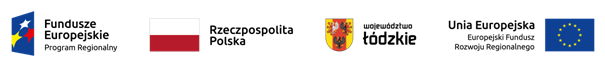 Sfinansowano w ramach reakcji Unii na pandemię COVID-19Znak sprawy 12/ZP/PN/23Wykonawca (nazwa i adres): ……………………………………………………………………………………………………………………………………………………………………………………………………………….……………Część 1 - Defibrylator – 1 szt.Producent: …………………………………….............................……..................................………………. (należy podać)Model/Typ : …………………………………………………...............………...............................…………….. (należy podać)Kraj pochodzenia: …............................................................................................................ (należy podać)Rok produkcji: nie wcześniej niż 2023Wymagane minimalne parametry techniczne:Parametry „TAK” oraz parametry o określonych warunkach liczbowych (określone jako „minimum”, „maksimum” albo poprzez znaki ≤ lub ≥) są warunkami granicznymi, których niespełnienie skutkować będzie odrzuceniem oferty. Wymaga się wyłącznie potwierdzenia spełnienia warunku słowem „TAK” oraz podania wartości/opisu danego parametru – tam, gdzie jest wymagane. Informacja dla Wykonawcy:     Formularz musi być opatrzony przez osobę lub osoby uprawnione do reprezentowania firmy kwalifikowanym podpisem elektronicznymSfinansowano w ramach reakcji Unii na pandemię COVID-19Znak sprawy 12/ZP/PN/23Wykonawca (nazwa i adres): ……………………………………………………………………………………………………………………………………………………………………………………………………………….……………Część  2  - EKG - 1 szt.Producent: …………………………………................................….....................................………………. (należy podać)Model/Typ : ………………………………………………..................……..................................…………….. (należy podać)Kraj pochodzenia: ............................................................................................................... (należy podać)Rok produkcji: nie wcześniej niż 2023Wymagane minimalne parametry techniczne:Parametry "TAK" oraz parametry o określonych warunkach liczbowych (określone jako „minimum”, „maksimum” albo poprzez znaki ≤ lub ≥) są warunkami granicznymi, których niespełnienie skutkować będzie odrzuceniem oferty. Wymaga się wyłącznie potwierdzenia spełnienia warunku słowem „TAK” oraz podania wartości/opisu danego parametru – tam, gdzie jest to wymagane. Informacja dla Wykonawcy:     Formularz musi być opatrzony przez osobę lub osoby uprawnione do reprezentowania firmy kwalifikowanym podpisem elektronicznymSfinansowano w ramach reakcji Unii na pandemię COVID-19Znak sprawy 12/ZP/PN/23Wykonawca (nazwa i adres): ……………………………………………………………………………………………………………………………………………………………………………………………………………….……………Część 3 - Łóżko szpitalne z wyposażeniem, materac, szafka - 22 szt./kpl.Producent: …………………………………................................….....................................………………. (należy podać)Model/Typ : ………………………………………………..................……..................................…………….. (należy podać)Kraj pochodzenia: ............................................................................................................... (należy podać)Rok produkcji: nie wcześniej niż 2023Wymagane minimalne parametry techniczne:Parametry "TAK" oraz parametry o określonych warunkach liczbowych (określone jako „minimum”, „maksimum” albo poprzez znaki ≤ lub ≥) są warunkami granicznymi, których niespełnienie skutkować będzie odrzuceniem oferty. Wymaga się wyłącznie potwierdzenia spełnienia warunku słowem „TAK” oraz podania wartości/opisu danego parametru – tam, gdzie jest to wymagane. Informacja dla Wykonawcy:     Formularz musi być opatrzony przez osobę lub osoby uprawnione do reprezentowania firmy kwalifikowanym podpisem elektronicznymSfinansowano w ramach reakcji Unii na pandemię COVID-19Znak sprawy 12/ZP/PN/23Wykonawca (nazwa i adres): ……………………………………………………………………………………………………………………………………………………………………………………………………………….……………Część 4 - Stół do drenażu – 1 szt.Producent: …………………………………................................….....................................………………. (należy podać)Model/Typ : ………………………………………………..................……..................................…………….. (należy podać)Kraj pochodzenia: ............................................................................................................... (należy podać)Rok produkcji: nie wcześniej niż 2023Wymagane minimalne parametry techniczne:Parametry "TAK" oraz parametry o określonych warunkach liczbowych (określone jako „minimum”, „maksimum” albo poprzez znaki ≤ lub ≥) są warunkami granicznymi, których niespełnienie skutkować będzie odrzuceniem oferty. Wymaga się wyłącznie potwierdzenia spełnienia warunku słowem „TAK” oraz podania wartości/opisu danego parametru – tam, gdzie jest to wymagane. Informacja dla Wykonawcy:     Formularz musi być opatrzony przez osobę lub osoby uprawnione do reprezentowania firmy kwalifikowanym podpisem elektronicznymSfinansowano w ramach reakcji Unii na pandemię COVID-19Znak sprawy 12/ZP/PN/23Wykonawca (nazwa i adres): ……………………………………………………………………………………………………………………………………………………………………………………………………………….……………Część 5 - Kardiomonitor – 1 szt.Producent: …………………………………................................….....................................………………. (należy podać)Model/Typ : ………………………………………………..................……..................................…………….. (należy podać)Kraj pochodzenia: ............................................................................................................... (należy podać)Rok produkcji: nie wcześniej niż 2023Wymagane minimalne parametry techniczne:Parametry "TAK" oraz parametry o określonych warunkach liczbowych (określone jako „minimum”, „maksimum” albo poprzez znaki ≤ lub ≥) są warunkami granicznymi, których niespełnienie skutkować będzie odrzuceniem oferty. Wymaga się wyłącznie potwierdzenia spełnienia warunku słowem „TAK” oraz podania wartości/opisu danego parametru – tam, gdzie jest to wymagane. Informacja dla Wykonawcy:     Formularz musi być opatrzony przez osobę lub osoby uprawnione do reprezentowania firmy kwalifikowanym podpisem elektronicznymSfinansowano w ramach reakcji Unii na pandemię COVID-19Znak sprawy 12/ZP/PN/23Wykonawca (nazwa i adres): ……………………………………………………………………………………………………………………………………………………………………………………………………………….…………Część 6 - Zestaw do prób spiroergometrycznych – 1 szt.Producent: …………………………………................................….....................................………………. (należy podać)Model/Typ : ………………………………………………..................……..................................…………….. (należy podać)Kraj pochodzenia: ............................................................................................................... (należy podać)Rok produkcji: nie wcześniej niż 2023Wymagane minimalne parametry techniczne:Parametry "TAK" oraz parametry o określonych warunkach liczbowych (określone jako „minimum”, „maksimum” albo poprzez znaki ≤ lub ≥) są warunkami granicznymi, których niespełnienie skutkować będzie odrzuceniem oferty. Wymaga się wyłącznie potwierdzenia spełnienia warunku słowem „TAK” oraz podania wartości/opisu danego parametru – tam, gdzie jest to wymagane. Informacja dla Wykonawcy:Formularz musi być opatrzony przez osobę lub osoby uprawnione do reprezentowania firmy kwalifikowanym podpisem elektronicznymSfinansowano w ramach reakcji Unii na pandemię COVID-19Znak sprawy 12/ZP/PN/23Wykonawca (nazwa i adres): ……………………………………………………………………………………………………………………………………………………………………………………………………………….……………Część 7 - Spirometr – 1 szt.Producent: …………………………………................................….....................................………………. (należy podać)Model/Typ : ………………………………………………..................……..................................…………….. (należy podać)Kraj pochodzenia: ............................................................................................................... (należy podać)Rok produkcji: nie wcześniej niż 2023Wymagane minimalne parametry techniczne:Parametry "TAK" oraz parametry o określonych warunkach liczbowych (określone jako „minimum”, „maksimum” albo poprzez znaki ≤ lub ≥) są warunkami granicznymi, których niespełnienie skutkować będzie odrzuceniem oferty. Wymaga się wyłącznie potwierdzenia spełnienia warunku słowem „TAK” oraz podania wartości/opisu danego parametru – tam, gdzie jest to wymagane. Informacja dla Wykonawcy:     Formularz musi być opatrzony przez osobę lub osoby uprawnione do reprezentowania firmy kwalifikowanym podpisem elektronicznymSfinansowano w ramach reakcji Unii na pandemię COVID-19Znak sprawy 12/ZP/PN/23Wykonawca (nazwa i adres): ……………………………………………………………………………………………………………………………………………………………………………………………………………….……………Część 8 - Nebulizator – 15 szt.Producent: …………………………………................................….....................................………………. (należy podać)Model/Typ : ………………………………………………..................……..................................…………….. (należy podać)Kraj pochodzenia: ............................................................................................................... (należy podać)Rok produkcji: nie wcześniej niż 2023Wymagane minimalne parametry techniczne:Parametry "TAK" oraz parametry o określonych warunkach liczbowych (określone jako „minimum”, „maksimum” albo poprzez znaki ≤ lub ≥) są warunkami granicznymi, których niespełnienie skutkować będzie odrzuceniem oferty. Wymaga się wyłącznie potwierdzenia spełnienia warunku słowem „TAK” oraz podania wartości/opisu danego parametru – tam, gdzie jest to wymagane. Informacja dla Wykonawcy:     Formularz musi być opatrzony przez osobę lub osoby uprawnione do reprezentowania firmy kwalifikowanym podpisem elektronicznymSfinansowano w ramach reakcji Unii na pandemię COVID-19Znak sprawy 12/ZP/PN/23Wykonawca (nazwa i adres): ……………………………………………………………………………………………………………………………………………………………………………………………………………….……………Część 9 - Inhalator ultradźwiękowy  – 4 szt.Producent: …………………………………................................….....................................………………. (należy podać)Model/Typ : ………………………………………………..................……..................................…………….. (należy podać)Kraj pochodzenia: ............................................................................................................... (należy podać)Rok produkcji: nie wcześniej niż 2023Wymagane minimalne parametry techniczne:Parametry "TAK" oraz parametry o określonych warunkach liczbowych (określone jako „minimum”, „maksimum” albo poprzez znaki ≤ lub ≥) są warunkami granicznymi, których niespełnienie skutkować będzie odrzuceniem oferty. Wymaga się wyłącznie potwierdzenia spełnienia warunku słowem „TAK” oraz podania wartości/opisu danego parametru – tam, gdzie jest to wymagane. Informacja dla Wykonawcy:     Formularz musi być opatrzony przez osobę lub osoby uprawnione do reprezentowania firmy kwalifikowanym podpisem elektronicznymSfinansowano w ramach reakcji Unii na pandemię COVID-19Znak sprawy 12/ZP/PN/23Wykonawca (nazwa i adres): ……………………………………………………………………………………………………………………………………………………………………………………………………………….…………Część  10 - Zestaw do prób wysiłkowych – 1 szt.Producent: …………………………………................................….....................................………………. (należy podać)Model/Typ : ………………………………………………..................……..................................…………….. (należy podać)Kraj pochodzenia: ............................................................................................................... (należy podać)Rok produkcji: nie wcześniej niż  2023Wymagane minimalne parametry techniczne:Parametry "TAK" oraz parametry o określonych warunkach liczbowych (określone jako „minimum”, „maksimum” albo poprzez znaki ≤ lub ≥) są warunkami granicznymi, których niespełnienie skutkować będzie odrzuceniem oferty. Wymaga się wyłącznie potwierdzenia spełnienia warunku słowem „TAK” oraz podania wartości/opisu danego parametru – tam, gdzie jest to wymagane. Informacja dla Wykonawcy:     Formularz musi być opatrzony przez osobę lub osoby uprawnione do reprezentowania firmy kwalifikowanym podpisem elektronicznymSfinansowano w ramach reakcji Unii na pandemię COVID-19Znak sprawy 12/ZP/PN/23Wykonawca (nazwa i adres): ……………………………………………………………………………………………………………………………………………………………………………………………………………….……………Część 11 - Ssak elektryczny – 3 szt.Producent: …………………………………................................….....................................………………. (należy podać)Model/Typ : ………………………………………………..................……..................................…………….. (należy podać)Kraj pochodzenia: ............................................................................................................... (należy podać)Rok produkcji: nie wcześniej niż 2023  Wymagane minimalne parametry techniczne:Parametry "TAK" oraz parametry o określonych warunkach liczbowych (określone jako „minimum”, „maksimum” albo poprzez znaki ≤ lub ≥) są warunkami granicznymi, których niespełnienie skutkować będzie odrzuceniem oferty. Wymaga się wyłącznie potwierdzenia spełnienia warunku słowem „TAK” oraz podania wartości/opisu danego parametru – tam, gdzie jest to wymagane. Informacja dla Wykonawcy:     Formularz musi być opatrzony przez osobę lub osoby uprawnione do reprezentowania firmy kwalifikowanym podpisem elektronicznymSfinansowano w ramach reakcji Unii na pandemię COVID-19Znak sprawy 12/ZP/PN/23Wykonawca (nazwa i adres): ……………………………………………………………………………………………………………………………………………………………………………………………………………….……………Część 12  - Steper – 1 szt.Producent: …………………………………................................….....................................………………. (należy podać)Model/Typ : ………………………………………………..................……..................................…………….. (należy podać)Kraj pochodzenia: ............................................................................................................... (należy podać)Rok produkcji: nie wcześniej niż 2023Wymagane minimalne parametry techniczne:Parametry "TAK" oraz parametry o określonych warunkach liczbowych (określone jako „minimum”, „maksimum” albo poprzez znaki ≤ lub ≥) są warunkami granicznymi, których niespełnienie skutkować będzie odrzuceniem oferty. Wymaga się wyłącznie potwierdzenia spełnienia warunku słowem „TAK” oraz podania wartości/opisu danego parametru – tam, gdzie jest to wymagane. Informacja dla Wykonawcy:     Formularz musi być opatrzony przez osobę lub osoby uprawnione do reprezentowania firmy kwalifikowanym podpisem elektronicznymSfinansowano w ramach reakcji Unii na pandemię COVID-19Znak sprawy 12/ZP/PN/23Wykonawca (nazwa i adres): ……………………………………………………………………………………………………………………………………………………………………………………………………………….…………Część 13 - Dozownik tlenu – 22 szt.Producent: …………………………………................................….....................................………………. (należy podać)Model/Typ : ………………………………………………..................……..................................…………….. (należy podać)Kraj pochodzenia: ............................................................................................................... (należy podać)Rok produkcji: nie wcześniej niż 2023Wymagane minimalne parametry techniczne:Parametry "TAK" oraz parametry o określonych warunkach liczbowych (określone jako „minimum”, „maksimum” albo poprzez znaki ≤ lub ≥) są warunkami granicznymi, których niespełnienie skutkować będzie odrzuceniem oferty. Wymaga się wyłącznie potwierdzenia spełnienia warunku słowem „TAK” oraz podania wartości/opisu danego parametru – tam, gdzie jest to wymagane. Informacja dla Wykonawcy:     Formularz musi być opatrzony przez osobę lub osoby uprawnione do reprezentowania firmy kwalifikowanym podpisem elektronicznymSfinansowano w ramach reakcji Unii na pandemię COVID-19Znak sprawy 12/ZP/PN/23Wykonawca (nazwa i adres): ……………………………………………………………………………………………………………………………………………………………………………………………………………….……………Część14  –  Wielofunkcyjna platforma rehabilitacyjna – Zestaw do rehabilitacji post-covid, Zestaw do ćwiczeń z oporem elastycznym + Kinect – 1 szt.Producent: …………………………………................................….....................................………………. (należy podać)Model/Typ : ………………………………………………..................……..................................…………….. (należy podać)Kraj pochodzenia: ............................................................................................................... (należy podać)Rok produkcji: nie wcześniej niż 2023Wymagane minimalne parametry techniczne:Parametry "TAK" oraz parametry o określonych warunkach liczbowych (określone jako „minimum”, „maksimum” albo poprzez znaki ≤ lub ≥) są warunkami granicznymi, których niespełnienie skutkować będzie odrzuceniem oferty. Wymaga się wyłącznie potwierdzenia spełnienia warunku słowem „TAK” oraz podania wartości/opisu danego parametru – tam, gdzie jest to wymagane. Informacja dla Wykonawcy:     Formularz musi być opatrzony przez osobę lub osoby uprawnione do reprezentowania firmy kwalifikowanym podpisem elektronicznymSfinansowano w ramach reakcji Unii na pandemię COVID-19Znak sprawy 12/ZP/PN/23Wykonawca (nazwa i adres): ……………………………………………………………………………………………………………………………………………………………………………………………………………….…………Część 15 - Mobilny elektromiograf z elektrostymulacja wyzwalaną di rehabilitacji, urządzenie do biofeedback elektromiograficznego i elektrostymulacji – 1 szt.Producent: …………………………………................................….....................................………………. (należy podać)Model/Typ : ………………………………………………..................……..................................…………….. (należy podać)Kraj pochodzenia: ............................................................................................................... (należy podać)Rok produkcji: nie wcześniej niż 2023Wymagane minimalne parametry techniczne:Parametry "TAK" oraz parametry o określonych warunkach liczbowych (określone jako „minimum”, „maksimum” albo poprzez znaki ≤ lub ≥) są warunkami granicznymi, których niespełnienie skutkować będzie odrzuceniem oferty. Wymaga się wyłącznie potwierdzenia spełnienia warunku słowem „TAK” oraz podania wartości/opisu danego parametru – tam, gdzie jest to wymagane. Informacja dla Wykonawcy:     Formularz musi być opatrzony przez osobę lub osoby uprawnione do reprezentowania firmy kwalifikowanym podpisem elektronicznymSfinansowano w ramach reakcji Unii na pandemię COVID-19Znak sprawy 12/ZP/PN/23Wykonawca (nazwa i adres): ……………………………………………………………………………………………………………………………………………………………………………………………………………….……………Część 16 - UGUL – 1 szt.Producent: …………………………………................................….....................................………………. (należy podać)Model/Typ : ………………………………………………..................……..................................…………….. (należy podać)Kraj pochodzenia: ............................................................................................................... (należy podać)Rok produkcji: nie wcześniej niż 2023Wymagane minimalne parametry techniczne:Parametry "TAK" oraz parametry o określonych warunkach liczbowych (określone jako „minimum”, „maksimum” albo poprzez znaki ≤ lub ≥) są warunkami granicznymi, których niespełnienie skutkować będzie odrzuceniem oferty. Wymaga się wyłącznie potwierdzenia spełnienia warunku słowem „TAK” oraz podania wartości/opisu danego parametru – tam, gdzie jest to wymagane. Informacja dla Wykonawcy:     Formularz musi być opatrzony przez osobę lub osoby uprawnione do reprezentowania firmyZnak sprawy 12/ZP/PN/23Wykonawca (nazwa i adres): ……………………………………………………………………………………………………………………………………INNE OŚWIADCZENIE WYKONAWCYdotyczące przesłanki sankcyjnej na podstawie art. 5k rozporządzenia Rady (UE) nr 833/2014 z dnia 31 lipca 2014 r., dotyczącego środków ograniczających w związku z działaniami Rosji destabilizującymi sytuację na Ukrainie, w brzmieniu nadanym  rozporządzeniem Rady (UE) 2022/576z dnia 08 kwietnia 2022 r. składane na potrzeby  postępowania o udzielenie zamówienia publicznego pn.: Dostawa sprzętu medycznego i wyposażenia dla Oddziału Rehabilitacji Pulmonologicznej Wojewódzkiego Zespołu Zakładów Opieki Zdrowotnej Centrum Leczenia Chorób Płuci Rehabilitacji w ŁodziOświadczam, że nie jestem: Obywatelemrosyjskim,osobąfizycznąlubprawną,podmiotemluborganemzsiedzibąwRosji;osobą prawną, podmiotem lub organem, do których prawa własności bezpośrednio lub pośrednio w ponad 50% należą do obywateli rosyjskich lub osób fizycznych lub prawnych, podmiotów lub organów z siedzibą w Rosji;osobą fizyczną lub prawną, podmiotem lub organem działającym w imieniu lub pod kierunkiem:obywateli rosyjskich lub osób fizycznych lub prawnych, podmiotów lub organów z siedzibą w Rosji lubosób prawnych, podmiotów lub organów, do których prawa własności bezpośrednio lub pośrednio  w ponad 50 % należą do obywateli rosyjskich lub osób fizycznych lub prawnych, podmiotów lub organów z siedzibą w Rosji,orazżeżadenzpodwykonawców,dostawcówipodmiotów,naktórychzdolnościwykonawcapolega,wprzypadkugdyprzypadananichponad10%wartościzamówienia,nienależydożadnejzpowyższychkategoriipodmiotów.Informacja dla Wykonawcy:Oświadczenie musi być opatrzone przez osobę lub osoby uprawnione do reprezentowania firmy kwalifikowanym podpisem elektronicznym Sfinansowano w ramach reakcji Unii na pandemię COVID-19U M O W A   Nr ........../ZP/PN/D/2023zawarta w trybie przetargu nieograniczonego zgodnie z ustawą Prawo zamówień  publicznych  na dostawę sprzętu medycznego i wyposażenia dla Oddziału Rehabilitacji Pulmonologicznej WZZOZCLChPłiR w Łodzi(12/ZP/PN/23)zawarta w dniu   ……………  2023 r. w Łodzipomiędzy:Wojewódzkim Zespołem Zakładów Opieki ZdrowotnejCentrum Leczenia Chorób Płuc i Rehabilitacji w Łodzi91-520 Łódź, ul. Okólna 181NIP:7262464170REGON: 473211271BDO: 000035986Wpisanym do Krajowego Rejestru Sądowego w Sądzie Rejonowym dla Łodzi-Śródmieścia 
w Łodzi, XX Wydział Krajowego Rejestru Sądowego pod nr 0000192656reprezentowanym przezDyrektora - Waldemara Kowalczykazwanym w dalszej części umowy Zamawiającyma:(w przypadku osób fizycznych)....................................................................................................................................................imię i nazwisko właściciela, nazwa firmy i jej adres oraz adres do doręczeńwpisanym do Centralnej Ewidencji i Informacji o Działalności GospodarczejNIP:..........................REGON:...................(w przypadku spółki prawa handlowego).......................................................................................................................................................nazwa firmy, jej siedziba, KRS, nr rejestru, reprezentowanym  przez :  ................................................................................................................imię i nazwisko osoby reprezentujące firmęNIP:........................REGON:.................zwanym w dalszej części umowy Wykonawcą, o następującej treści:§ 1PRZEDMIOT UMOWY Przedmiotem umowy jest dostawa sprzętu medycznego i wyposażenia z podziałem na części dla Wojewódzkiego Zespołu Zakładów Opieki Zdrowotnej Centrum Leczenia Chorób Płuc i Rehabilitacji w Łodzi w ramach realizacji projektu pn.: „Przebudowa wraz z rozbudową i wyposażeniem pomieszczeń w pawilonie D Szpitala Chorób płuc im. Bł. O. Rafała Chylińskiego w Łodzi dla potrzeb rehabilitacji pulmonologicznej pacjentów, w tym dla pacjentów po przebytym COVID-19” zwanego w dalszej części umowy „sprzętem” lub „przedmiotem umowy”.Przedmiotowy zakup współfinansowany jest ze środków Europejskiego Funduszu Rozwoju Regionalnego w ramach Regionalnego Programu Operacyjnego Województwa Łódzkiego na lata 2014-2020.Szczegółowy opis przedmiotu umowy stanowi załącznik nr 2 do SWZ, który jednocześnie stanowi Załącznik nr 1 niniejszej Umowy. Miejsce dostawy sprzętu: Oddział Rehabilitacji Pulmonologicznej.Przedmiot umowy obejmuje dostawę sprzętu wraz z montażem, kontrolą sprawności, uruchomieniem oraz przeszkoleniem personelu w zakresie jego obsługi.Wykonawca oświadcza, że dostarczony sprzęt jest fabrycznie nowy, niepowystawowy, niedemonstracyjny, nieregenerowany, wyprodukowany nie wcześniej niż w 2023 roku, wolny od wszelkich wad fizycznych i prawnych i nie jest obciążony jakimikolwiek prawami osób trzecich, kompletny i po zainstalowaniu gotowy do pracy, bez dodatkowych kosztów oraz posiada instrukcję obsługi w języku polskim. Umowa obowiązuje przez okres od dnia podpisania umowy do dnia 30 listopada 2023r, z zastrzeżeniem terminu wskazanego w § 2 ust. 2 poniżej.§ 2DOSTAWAMiejsce realizacji zamówienia: Wojewódzki Zespół Zakładów Opieki Zdrowotnej Centrum Leczenia Chorób Płuc i Rehabilitacji w Łodzi, ul. Okólna 181, Łódź w godzinach  od 8:00 do 14:00 w dni robocze.Wymagany termin wykonania zamówienia wynosi do 21 dni od pisemnego wezwania Wykonawcy do realizacji zamówienia. Zamawiający prześle w/w wezwanie na adres poczty elektronicznej wskazany w § 4 ust. 2 niniejszej umowy.Przeszkolenie personelu, o którym mowa w §1 ust. 4 Umowy zostanie wykonane w dniu dostawy, po uprzednim zainstalowaniu, kontroli sprawności i uruchomieniu sprzętu.Wykonawca po zainstalowaniu, kontroli sprawności i uruchomieniu przedmiotu umowy zobowiązany jest do dokonania wpisu zainstalowanego sprzętu do paszportu technicznego sprzętu.Wykonawca zobowiązuje się wykonać wszelkie prace instalacyjne zgodnie z obowiązującymi przepisami prawa i normami – jeżeli dotyczy.Odbiór przedmiotu umowy nastąpi w obecności przedstawicieli stron umowy i zostanie potwierdzony protokołem odbioru, spisanym po dostawie, montażu, kontroli sprawności, uruchomieniu i przeszkoleniu personelu.Wykonawca przekaże Zamawiającemu,  z zastrzeżeniem prawa Zamawiającego do rozwiązania niniejszej umowy z winy Wykonawcy i/lub odmowy dokonania odbioru, w dniu podpisania protokołu odbioru - dokumentację dotyczącą zakupionego przedmiotu umowy w języku polskim według następującej specyfikacji:paszport techniczny, w którym będą rejestrowane wszelkie czynności serwisowe w okresie gwarancji i po gwarancji;instrukcja obsługi (w dwóch egzemplarzach: w formie papierowej i elektronicznej) wraz z parametrami technicznymi określonymi przez producenta w języku polskim;instrukcja dezynfekcji i sterylizacji w języku polskim (jeśli nie jest zawarta w instrukcji obsługi i jest  niezbędna) – jeżeli dotyczykarta gwarancyjna,licencja i/lub inne uprawnienia do załączonego oprogramowania, o ile dotyczy,deklaracje zgodności i/lub certyfikaty CE.Dostarczenie niekompletnego sprzętu niezgodnego z załącznikiem nr 1 do Umowy, złej jakości lub brak dokumentacji wskazanej w ust. 7 powyżej, a także nieprawidłowy montaż sprzętu jest podstawą do odmowy odbioru i wystawienia protokołu odmowy odbioru sprzętu wraz ze wskazaniem wykazu niedostarczonych urządzeń/elementów lub dokumentacji. § 3GWARANCJA Wykonawca udziela gwarancji na dostarczony sprzęt na okres  …... miesięcy (min. 24 miesiące, parametr punktowany), licząc od dnia podpisania protokołu odbioru przez Zamawiającego bez zastrzeżeń.Wszystkie wykonane w okresie gwarancji przeglądy oraz naprawy gwarancyjne Wykonawca zobowiązany jest wpisać w paszport techniczny sprzętu. W okresie gwarancji Wykonawca - niezależnie od ciążącego na nim obowiązku usunięcia zaistniałych usterek lub wad- zapewnia przeglądy gwarancyjne zgodnie z kartą gwarancyjną  i instrukcją obsługi sprzętu określonego w Załączniku nr 1 do umowy, które zostaną przeprowadzone na jego koszt i ryzyko.Zamawiający w terminie 7 dni przed upływem gwarancji wymaga przeprowadzenia przeglądu gwarancyjnego dostarczonego sprzętu medycznego, który zostanie przeprowadzony na koszt i ryzyko Wykonawcy.Dopuszcza się dwie naprawy gwarancyjne (będące m.in. konsekwencją wady produkcyjnej tkwiącej w przedmiocie umowy) tego samego elementu/modułu w okresie gwarancji. W przypadku trzeciej i kolejnej naprawy gwarancyjnej - całe urządzenie zostanie wymienione na nowe, w terminie nie dłuższym niż 15 dni roboczych, licząc od daty trzeciego zgłoszenia. Wszelkie ryzyko i koszty transportu nowego sprzętu ponosi Wykonawca. Na dostarczony sprzęt Wykonawca udzieli gwarancji nie krótszej niż opisanej w ustępie 1 powyżej.W przypadku zaistnienia awarii sprzętu czas reakcji serwisu nie może być dłuższy niż 72 godziny od chwili pisemnego poinformowania o tym fakcie Wykonawcy, za pośrednictwem fax-u za potwierdzeniem transmisji danych lub drogą e-mailową za potwierdzeniem odbioru. Czas reakcji serwisu to czas, w którym Wykonawca od momentu powiadomienia o usterce sprzętu przyjedzie do siedziby Zamawiającego w celu jej zdiagnozowania, bądź w przypadku zaistnienia przesłanek od chwili dostarczenia sprzętu do serwisu (w okresie gwarancji kurierem na koszt i ryzyko Wykonawcy).Naprawa gwarancyjna przedmiotu umowy nastąpi w ciągu 5 dni roboczych i będzie liczona od chwili przyjazdu serwisu Wykonawcy do uszkodzonego sprzętu. W przypadku zaistnienia konieczności naprawy przedmiotu umowy w siedzibie Wykonawcy, Wykonawca poinformuje o tym fakcie Zamawiającego na piśmie. Przekazanie przedmiotu umowy do naprawy w okresie gwarancji odbywa się na koszt i ryzyko Wykonawcy. Wykonawca zobowiązany jest do wykonania naprawy w ciągu 5 dni roboczych od daty dostarczonego sprzętu, a w przypadku sprowadzenia części  z zagranicy do 14 dni roboczych od chwili dostarczenia sprzętu do serwisu (w okresie gwarancji kurierem na koszt i ryzyko Wykonawcy).Podczas naprawy przedmiotu umowy w ramach uprawnień wynikających z gwarancji, termin gwarancji zostaje wydłużony o czas naprawy urządzenia.W razie uchybienia terminowi określonemu w § 3 ust. 7 umowy Zamawiający ma prawo powierzyć wykonanie przedmiotu umowy wybranemu przez siebie podmiotowi na koszt i ryzyko Wykonawcy.Na czas wykonania naprawy Zamawiający wyraża zgodę się na dostarczenie sprzętu zamiennego o parametrach nie gorszych od zaoferowanego. Zamawiający nie będzie naliczał kar umownych za nieterminowe wykonanie naprawy, w przypadku zaoferowania sprzętu zastępczego o parametrach nie gorszych (dotyczy części ……..). Zamawiający może korzystać z uprawnień w zakresie rękojmi za wady, niezależnie od uprawnień wynikających z udzielonej gwarancji i w kolejności przez siebie wybranej.Wykonawca oświadcza, że sprzęt pozbawiony jest wszelkich blokad uniemożliwiających serwis pogwarancyjny, w szczególności kodów serwisowych, które po upływie gwarancji utrudniałyby Zamawiającemu dostęp do opcji serwisowych lub naprawę sprzętu przez inny podmiot niż Wykonawca.W przypadku, gdy sprzęt posiada blokady w postaci kodów serwisowych, Wykonawca zobowiązuje się do dostarczenia bezterminowo ważnych kodów serwisowych w dniu odbioru sprzętu. W przypadku braku możliwości technicznych wygenerowania bezterminowych kodów serwisowych do zaoferowanego sprzętu, Wykonawca zobowiązuje się bezpłatnie dostarczyć kody serwisowe na pisemne żądanie Zamawiającego w terminie 3 dni od dnia otrzymania żądania (pod rygorem zapłaty kary umownej za zwłokę w kwocie 500,00 złotych za każdy dzień zwłoki) lub regularnie aktualizować kody serwisowe, przez cały okres eksploatacji sprzętu u Zamawiającego i ponosić wszelkie związane z tym koszty – jeżeli dotyczy.§4OSOBY ODPOWIEDZIALNE ZA REALIZACJĘ UMOWYOsobą  upoważnioną  do   kontaktów,  a także  do  odbioru przedmiotu umowy ze strony Zamawiającego jest:    …………………….., tel. ………………………………….Do kontaktów ze strony Wykonawcy upoważniony jest:     imię i nazwisko:   ………………………………………………………………………………….. numer  telefonu:  ………………………………………………………………………………….numer faxu,  adres poczty elektronicznej: ………………………………………………………………………Strona poinformuje drugą stronę niniejszej umowy, na piśmie pod rygorem nieważności,  o każdorazowej zmianie osoby uprawnionej do kontaktów, zmianie jej danych, a w szczególności zmiany numerów telefonów.§ 5WARTOŚĆ UMOWY I WARUNKI PŁATNOŚCIStrony ustalają, że za wykonanie przedmiotu umowy Zamawiający zapłaci wykonawcy wynagrodzenie:cena brutto ......................... zł / słownie: ....................................................................zł/,          w tym:  /Zapisy powyższego paragrafu zostaną doprecyzowane na podstawie złożonej przez Wykonawcę oferty/Część  1: ……………………..  - ….. szt. - cena brutto............................................................ zł     Część  2: ……………………..  - ….. szt. - cena brutto............................................................ zł     Część  3: ……………………..  - ….. szt. - cena brutto............................................................ zł     Część  4: ……………………..  - ….. szt. - cena brutto............................................................ zł     Część  5: ……………………..  - ….. szt. - cena brutto............................................................ zł     Część  6: ……………………..  - ….. szt. - cena brutto............................................................ zł     Część  7: ……………………..  - ….. szt. - cena brutto............................................................ zł     Część  8: ……………………..  - ….. szt. - cena brutto............................................................ zł     Część  9: ……………………..  - ….. szt. - cena brutto............................................................ zł     Część  10: ……………………..  - ….. szt. - cena brutto............................................................ zł     Część  11: ……………………..  - ….. szt. - cena brutto............................................................ zł     Część  12: ……………………..  - ….. szt. - cena brutto............................................................ zł     Część  13: ……………………..  - ….. szt. - cena brutto............................................................ zł     Część  14: ……………………..  - ….. szt. - cena brutto............................................................ zł     Część  15: ……………………..  - ….. szt. - cena brutto............................................................ zł     Część  16: ……………………..  - ….. szt. - cena brutto............................................................ zł     Płatność wynagrodzenia za daną część na rzecz Wykonawcy nastąpi na podstawie faktury wystawionej przez Wykonawcę po wykonaniu przedmiotu umowy, tj. po dokonaniu przez Zamawiającego odbioru danej części przedmiotu umowy bez zastrzeżeń oraz podpisaniu bezusterkowego protokołu dostawy, uruchomienia sprzętu, przeszkolenia użytkowników sprzętu.Termin płatności faktury wynosi do 30 dni od dnia  doręczenia prawidłowo wystawionej faktury Zamawiającemu przy czym dniem dokonania płatności jest dzień obciążenia rachunku Zamawiającego. Złożenie faktury następuje w formie pisemnej lub w formie ustrukturyzowanej faktury elektronicznej za pośrednictwem platformy dostępnej adresem: https://efaktura.gov.pl.Prawidłowo wystawiona faktura powinna być dostarczona do siedziby Zamawiającego najpóźniej  w ciągu 2 dni od podpisania bezusterkowego protokołu odbioru sprzętu.Strony zgodnie ustalają, iż Wykonawca nie może przenieść na inny podmiot  wierzytelności przysługujących mu względem Zamawiającego, bez pisemnej zgody Zamawiającego pod rygorem nieważności.§ 6ZMIANY UMOWYZamawiający dopuszcza możliwość zmiany wynagrodzenia Wykonawcy w przypadku zmiany cen materiałów lub kosztów związanych z realizacją zamówienia (waloryzacja w oparciu o art. 439 ustawy Pzp), przy zachowaniu  następujących  warunków:wysokość wynagrodzenia Wykonawcy może ulec zmianie w przypadku gdy doszło do wzrostu kosztów realizacji Umowy a zmiana 12 – miesięcznego wskaźnika cen towarów (materiałów) i usług konsumpcyjnych, ogłaszanego w komunikacie Prezesa Głównego Urzędu Statystycznego za miesiąc poprzedzający miesiąc kalendarzowy w którym złożony zostanie umotywowany wniosek Wykonawcy o zmianę wynagrodzenia przekroczy 10%,  wykazujący wzrost kosztów realizacji zamówienia;wynagrodzenie będzie podlegało waloryzacji nie wcześniej niż po upływie 6 miesięcy obowiązywania umowy, po dokonaniu oceny zasadności zmian, o których mowa w ust. 1 pkt. 1), w terminie 14 dni od daty przedłożenia przez Wykonawcę kompletu dokumentów, o których mowa w pkt. 1); wynagrodzenie będzie podlegało waloryzacji maksymalnie do 20% wynagrodzenia, o którym mowa w § 5 ust. 1  niniejszej umowy; postanowień umownych w zakresie waloryzacji nie stosuje się od chwili osiągnięcia limitu, o którym mowa  w ust. 1 pkt  3);jeżeli Wykonawca występuje o zmianę ceny, zobowiązany jest przedstawić Zamawiającemu, razem z wnioskiem o waloryzację, w formie tabeli kalkulacyjnej, porównanie struktury ceny jednostkowej zaproponowanej w ofercie do struktury nowej, proponowanej ceny jednostkowej;w przedstawionym porównaniu Wykonawca wskaże, które elementy ceny materiałów lub kosztów związanych bezpośrednio z realizacją zamówienia uległy zmianie, jakiej zmianie uległy (in plus czy in minus), a także wykaże że te koszty są niezbędne do należytej realizacji zamówienia (przedstawi dowody, dokumenty na potwierdzenie przekazanych wyliczeń).Warunkiem dokonania zmiany Umowy jest wystąpienie z pisemnym wnioskiem zawierającym proponowane zmiany wraz z uzasadnieniem  faktycznym i prawnym, przez stronę zainteresowaną wprowadzeniem  zmian do umowy. Do wniosku powinien być dołączony projekt Aneksu do Umowy.Zamawiający na podstawie art.  455 ustawy Prawo zamówień publicznych przewiduje możliwość dokonania zmiany w zawartej umowie w następujących sytuacjach:zmian w umowie, które będą mogły być dokonane z powodu zaistnienia okoliczności niemożliwych do przewidzenia w chwili zawarcia umowy;zmiany stawki podatku VAT, przy czym zmianie ulega cena brutto, natomiast cena netto pozostaje bez zmian;zmiany wynagrodzenia na korzyść Zamawiającego – w każdym przypadku, gdy jest to możliwe;zmiany terminu realizacji umowy z przyczyn niezawinionych przez Wykonawcę jednak nie dłużej niż o kolejne 2 dni robocze w stosunku do wymaganego terminu realizacji zamówienia;w przypadku zmian przepisów powszechnie obowiązujących, mających wpływ na realizację przedmiotu  umowy,zaistnienia jednej z okoliczności określonej w art. 455 ust. 2 ustawy Pzp;wprowadzenia przedmiotu zamówienia zmodyfikowanego lub udoskonalonego spełniającego parametry wymagane w SWZ, pod warunkiem zachowania ceny jednostkowej netto na poziomie nie wyższym, niż określona w ofercie. Ewentualna zmiana przedmiotu zamówienia może być dokonana na pisemny wniosek Wykonawcy, poprzez zawarcie aneksu, w którym dotychczasowy przedmiotu zamówienia zostanie wykreślony i zastąpiony zmodyfikowanym lub udoskonalonym;wycofania przedmiotu zamówienia z produkcji. Wykonawca ma obowiązek zapewnić dostarczenie przedmiotu zamówienia zamiennego o parametrach nie gorszych od przedmiotu zamówienia objętego umową pod warunkiem zachowania ceny jednostkowej netto na poziomie nie wyższym, niż cena określona w ofercie. Ewentualna zmiana przedmiotu zamówienia może być dokonana na pisemny wniosek Wykonawcy, poprzez zawarcie aneksu mocą którego nastąpi wykreślenie z umowy przedmiotu zamówienia wycofanego z produkcji i zastąpienie do zamiennym.Strony postanawiają, iż jest dopuszczalna zmiana Umowy w sytuacji o której mowa w art. 455 ust. 1 pkt. 2       ustawy Pzp – to jest, w sytuacji gdy nowy wykonawca ma zastąpić dotychczasowego wykonawcę w wyniku       sukcesji, wstępując w prawa i obowiązki wykonawcy, w następstwie przejęcia, połączenia, podziału,       przekształcenia, upadłości, restrukturyzacji, dziedziczenia lub nabycia dotychczasowego wykonawcy lub jego przedsiębiorstwa, o ile nowy wykonawca spełnia warunki udziału w postępowaniu, nie zachodzą wobec niego podstawy wykluczenia oraz nie pociąga to za sobą innych istotnych zmian umowy, a także nie ma na celu uniknięcia stosowania przepisów ustawy.Zmiany umowy, o których mowa w ust. 3powyżej dokonywane są w drodze Aneksu do Umowy w formie pisemnej pod rygorem nieważności.§ 7KARY UMOWNEStrony ustanawiają kary umowne:W razie nie wykonania lub nienależytego wykonania zobowiązania Wykonawca ma obowiązek zapłacić Zamawiającemu karę umowną: w wysokości 10%  wartości umowy brutto określonej w § 5 ust. 1, w przypadku rozwiązania przez Zamawiającego lub Wykonawcę umowy z powodu okoliczności za które ponosi Wykonawca odpowiedzialność;w wysokości 0,3% wartości brutto danej części określonej w § 5 ust. 1,  w przypadku uchybienia przez Wykonawcę terminowi określonemu w § 2 ust. 2 umowy, za każdy rozpoczęty dzień zwłoki;wysokości 0,1% wartości brutto danej części określonej w § 5 ust. 1, w przypadku uchybienia terminowi określonemu w § 3 ust. 7 umowy, za każdy rozpoczęty dzień zwłoki;w wysokości 0,1% wartości brutto danej części określonej w § 5 ust. 1 umowy, w przypadku uchybienia terminowi określonemu w § 3 ust. 6 umowy, za każdą rozpoczętą godzinę zwłoki;w wysokości 0,1% wartości brutto danej części określonej w § 5 ust. 1, w przypadku uchybienia terminowi określonemu w § 3 ust. 5 umowy, za każdy dzień zwłoki;w wysokości 10% wartości brutto danej części określonej w § 5 ust. 1,  w przypadku odstąpienia przez Zamawiającego od umowy, z przyczyn określonych w § 8 ust. 2);za nie dokonanie przeglądu sprzętu w okresie gwarancji, o którym mowa w §3 ust. 3 lub ust. 4) niniejszej umowy Wykonawca zapłaci karę umowną za niedokonany przegląd sprzętu w wysokości 0,1%  wartości brutto danej części określonej w § 5 ust. 1.Zastrzeżenie kar umownych nie wyłącza możliwości dochodzenia przez Zamawiającego roszczeń  odszkodowawczych na zasadach ogólnych. Strony zgodnie  dopuszczają  możliwość sumowania kar umownych należnych Zamawiającemu z różnych tytułów.Łączna maksymalna wysokość kar umownych, których mogą dochodzić strony zgodnie z art. 436 pkt 3) ustawy Pzp wynosi 20%.Zamawiającemu przysługuje prawo potrącenia kar umownych z wynagrodzenia Wykonawcy,  na co Wykonawca wyraża zgodę.§ 8ODSTĄPIENIE OD UMOWYW razie zaistnienia istotnej zmiany okoliczności powodującej, że wykonanie umowy nie leży w interesie publicznym, czego nie można było przewidzieć w chwili zawarcia umowy, lub dalsze wykonywanie umowy może zagrozić istotnemu interesowi bezpieczeństwa państwa lub bezpieczeństwu publicznemu, Zamawiający może odstąpić od umowy w terminie 30 dni od dnia powzięcia wiadomości o tych okolicznościach. Wykonawca może żądać wyłącznie wynagrodzenia  należnego z tytułu wykonania części umowy.Zamawiającemu przysługuje prawo do odstąpienia od umowy w części lub w całości w sytuacji naruszenia warunków dostawy, w szczególności: jej terminu, ilości dostarczonego sprzętu, niezgodności parametrów technicznych. Odstąpienie od umowy nastąpi w formie pisemnej pod rygorem nieważności, po uprzednim pisemnym wezwaniu Wykonawcy do należytego wykonania umowy i wyznaczeniu dodatkowego terminu do wykonania czynności objętych umową. Zamawiający ma prawo wykonać prawo odstąpienia w terminie 14 dni od dnia zaistnienia podstawy odstąpienia.§ 9OCHRONA DANYCH OSOBOWYCHWykonawca zobowiązuje się do przestrzegania w trakcie wykonywania umowy i w związku z nią przepisów o ochronie danych osobowych, zgodnie z ustawą z dnia 10 maja 2018 r. „o ochronie danych osobowych” (t.j. Dz. U. 2019, poz. 1781).Wykonawca zobowiązuje się do przetwarzania danych, o których mowa w ust. 1 niniejszego paragrafu, jedynie w zakresie wykonywania  niniejszej umowy.Zamawiający zastrzega sobie możliwość dochodzenia odszkodowania z tytułu szkody powstałej w związku z niezachowaniem przez Wykonawcę, nałożonych na niego w ustępach powyżej, obowiązków związanych z przetwarzaniem i ochrona danych osobowych.§ 10SIŁA WYŻSZAStrony Umowy ustalają, że będą się niezwłocznie, wzajemnie informować  o wpływie okoliczności związanych z wystąpieniem COVID-19 na należyte wykonanie Umowy, o ile taki wpływ wystąpił lub może wystąpić. Strony umowy potwierdzają ten wpływ dołączając do informacji, o której mowa w zdaniu pierwszym, oświadczenia lub dokumenty potwierdzające ten wpływ.  W pozostałym zakresie obowiązują i będą obowiązywać przepisy  szczególne opublikowane w związku z  wystąpieniem COVID-19.Strony nie ponoszą odpowiedzialności za szkody powstałe w wyniku działania siły wyższej, tj. przez okoliczności nadzwyczajne, nieprzewidywalne lub też niemożliwe do uniknięcia mimo możliwości ich przewidzenia, w szczególności: okoliczności nadzwyczajne, nieprzewidywalne, bądź też niemożliwe do uniknięcia mimo możliwości ich przewidzenia, w szczególności: klęski żywiołowe, katastrofy, strajki, zamieszki, embarga, stany nadzwyczajne, zagrożenia epidemicznego lub epidemii, itp. Terminy wykonania zobowiązań wynikających z Umowy, w tym czasu reakcji, ulegają przedłużeniu o czas trwania   siły wyższej. W przypadku zaistnienia zdarzenia siły wyższej, Strona, która na skutek siły wyższej nie może należycie wykonać     zobowiązań wynikających z Umowy, zawiadomi niezwłocznie drugą Stronę o zaistnieniu siły wyższej, jednocześnie określając jej wpływ na wykonanie zobowiązań. Po zawiadomieniu, Strony będą współdziałać w dobrej wierze w celu wywiązania się ze zobowiązań w stopniu, w jakim jest to praktycznie możliwe.§11Wykonawca oświadcza, że przedmiot zamówienia wykona własnymi siłami z/bez udziału podwykonawców. /Zapisy powyższego paragrafu zostaną doprecyzowane na podstawie złożonej przez Wykonawcę oferty/§ 12POSTANOWIENIA KOŃCOWEEwentualne spory między stronami związane lub wynikające z niniejszej umowy będą rozstrzygane  przez sąd właściwy dla siedziby Zamawiającego.Przed każdym wystąpieniem do Sądu o zapłatę, Wykonawca wezwie Zamawiającego do polubownego, ugodowego rozstrzygnięcia sporu.W sprawach nie uregulowanych umową mają zastosowanie przepisy ustawy Prawo zamówień publicznych i  kodeksu cywilnego oraz inne przepisy właściwe ze względu na przedmiot umowy.§ 13Umowę sporządzono w 2 jednobrzmiących egzemplarzach po jednym dla każdej ze stron.ZAMAWIAJĄCY							WYKONAWCASfinansowano w ramach reakcji Unii na pandemię COVID-19Załącznik nr 2 do umowy nr ………./ZP/PN/D/2023……………………………………………Pieczęć Dostawcy Protokół dostawy, montażu, pierwszego uruchomienia i szkolenia personeluDotyczy umowy nr ............../ZP/PN/D/2023 z dnia………………………….Część A – dostawaW dniu …………………………..dostarczono zgodnie z powyższą umową do Wojewódzkiego Zespołu Zakładów Opieki Zdrowotnej Centrum Leczenia Chorób Płuc i Rehabilitacji w Łodzi niżej wymieniony sprzęt medyczny.Część B – montaż, pierwsze uruchomienieOpisany w części A sprzęt medyczny wymagał/nie wymagał* montażu.Stwierdzam, że dokonano prawidłowego montażu. Sprzęt został uruchomiony i działa poprawnie. Wraz ze sprzętem dostarczono niezbędną dokumentację w tym:Karta gwarancyjna                                     TAK/NIE*Instrukcja obsługi w języku polskim TAK/NIE*Paszport techniczny                                  TAK/NIE*Inne……………………………………………………………………………………………………………………………Część C – szkolenie personeluDostawca dokonał szkolenia personelu w zakresie działania i obsługi sprzętu wymienionego w części A.Imię i Nazwisko osoby przeprowadzającej szkolenie ………………………………………………………………Uwagi:…………………………………………………………………………………………………………………………………….………………………………………………                                                          		……………………………………………Podpis i pieczęć Dostawcy  							Podpis i pieczęć Odbierającego	Sfinansowano w ramach reakcji Unii na pandemię COVID-19Załącznik nr 3 do umowy nr ………./ZP/PN/D/2023Umowa powierzenia przetwarzania danych osobowychzawarta w  Łodzi w dniu …………2023 r. pomiędzy:Wojewódzkim Zespołem Zakładów Opieki Zdrowotnej Centrum Leczenia Chorób Płuc i Rehabilitacji w Łodzi z siedzibą w  Łodzi,  ul. Okólna 181,NIP 726-2464-170 oraz numer REGON 473211271, reprezentowanym przez: dr n. med. Waldemara Kowalczyka,zwanym dalej Administratorem lub Powierzającym, a ……………………………………………………………………………………………………………………Reprezentowanym/-ą  przez  ……………………………………………………..zwanym  dalej ProcesoremPreambułaNiniejsza Umowa Powierzenia zawarta jest w związku z Umową na dostawę sprzętu medycznego
i wyposażenia z podziałem na części dla Wojewódzkiego Zespołu Zakładów Opieki Zdrowotnej Centrum Leczenia Chorób Płuc i Rehabilitacji w Łodzi w ramach realizacji projektu pn.: „Przebudowa wraz z rozbudową i wyposażeniem pomieszczeń w pawilonie D Szpitala Chorób Płuc im. Bł. O. Rafała Chylińskiego w Łodzi dla potrzeb rehabilitacji pulmonologicznej pacjentów, w tym dla pacjentów po przebytym COVID-19” z dnia ……………2023 r. W celu wykonania Umowy na dostawę sprzętu medycznego i wyposażenia z podziałem na części dla Wojewódzkiego Zespołu Zakładów Opieki Zdrowotnej Centrum Leczenia Chorób Płuc i Rehabilitacji w Łodzi, o której mowa w pkt 1 Preambuły niezbędne jest przetwarzanie danych osobowych przez Procesora w zakresie danych: danych osobowych pacjentów (imię i nazwisko, PESEL, waga, wzrost) zapisywanych na nośnikach sprzętu wymienionego w części  nr …….  Załącznika nr 1 do Umowy nr ………/ZP/PN/D/2023.Administrator i Procesor oświadczają zgodnie, że zawierają niniejsza umowę w celu bezpośrednio związanym z prowadzoną prze nich działalnością gospodarczą lub zawodową.§ 1 Pojęcia użyte w Umowie mają następujące znaczenie:Naruszenie ochrony danych osobowych – naruszenie bezpieczeństwa prowadzące do przypadkowego lub niezgodnego z prawem zniszczenia, utracenia, zmodyfikowania, nieuprawnionego ujawnienia lub nieuprawnionego dostępu do danych osobowych przesyłanych, przechowywanych lub w inny sposób przetwarzanych,RODO – Rozporządzenie Parlamentu Europejskiego i Rady 2016/679 z dnia 27 kwietnia 2016 r. w sprawie ochrony osób fizycznych w związku z przetwarzaniem danych osobowych i w sprawie swobodnego przepływu takich danych oraz uchylenia dyrektywy 95/46/WE (ogólne rozporządzenie o ochronie danych),Przetwarzanie - oznacza operację lub zestaw operacji wykonywanych na danych osobowych lub zestawach danych osobowych w sposób zautomatyzowany lub niezautomatyzowany, taką jak zbieranie, utrwalanie, organizowanie, porządkowanie, przechowywanie, adaptowanie lub modyfikowanie, pobieranie, przeglądanie, wykorzystywanie, ujawnianie poprzez przesłanie, rozpowszechnianie lub innego rodzaju udostępnianie, dopasowywanie lub łączenie, ograniczanie, usuwanie lub niszczenieUmowa Główna – umowa, o której mowa w pkt. 1 Preambuły Umowa Powierzenia – niniejsza umowa powierzenia przetwarzania danych osobowychDane zwykłe - imię i nazwisko, adres zamieszkania, data urodzenia, PESEL,Dane wrażliwe – tj. między innymi:  informacje o stanie zdrowia, nałogach, kodzie genetycznym.§ 2Administrator powierza Procesorowi przetwarzanie danych osobowych w zakresie wskazanym w pkt 2 Preambuły.Administrator oświadcza, że jest administratorem danych osobowych, o których mowa w pkt 2 Preambuły,  w rozumieniu art. 4 pkt 7 RODOProcesor oświadcza, że działa zgodnie z obowiązkami wynikającymi z RODO oraz powiązanych z nim powszechnie obowiązujących przepisów prawa polskiego.Procesor zobowiązuje się do wykorzystania powierzonych mu danych osobowych wyłącznie w zakresie i celu niezbędnym do realizacji obowiązków wynikających z Umowy Głównej łączącej strony.Procesor zobowiązuje się do zachowania poufności informacji, o których jest mowa w pkt 2 Preambuły niniejszego paragrafu, w czasie trwania umowy i po jej zakończeniu Procesor zobowiązuje się, że powierzone do przetwarzania dane, w przypadku konieczności ich przekazania poza obszar RP, w tym poza EOG, do Podprocesorów, o których mowa w § 5 ust. 8, będą transferowane zgodnie z RODO, m.in. na podstawie wiążących reguł korporacyjnych.§ 3 Art. 28 ust. 3 RODO wskazuje na obowiązek zawarcia umowy powierzenia przetwarzania danych osobowych lub uregulowania powierzenia przetwarzania danych osobowych w drodze innego instrumentu prawnego, Umowa stanowi wypełnienie obowiązków wynikających z powołanego przepisu.Ustalono następujący zakres przetwarzania danych osobowych w odniesieniu do czynności określonych w ust. 1:wgląd do danych,wykonywanie kopii bezpieczeństwa,odtwarzanie danych z kopii,analiza danych na zlecenie Administratora.Powierzenie danych następuje na czas trwania umowy łączącej strony. Przetwarzanie powierzonych danych będzie mieć następujący charakter: dane przetwarzane będą zarówno w formie papierowej i elektronicznej jak również mogą być przetwarzane w sposób ciągły, okresowy i automatyczny.Z tytułu wykonywania świadczeń określonych w Umowie Procesorowi nie przysługuje dodatkowe wynagrodzenie ponad wynikające ze umowy łączącej strony§ 4Procesor oświadcza, że powierzone dane nie będą poddawane dalszemu przetwarzaniu w sposób niezgodny z celem określonym w niniejszej umowie.Procesor zobowiązuje się do zachowania poufności informacji pozyskanych w czasie trwania umowy i po jej zakończeniu.Strony wyłączają możliwość udostępnienia przez Procesora powierzonych do przetwarzania  danych osobowych innym podmiotom, oraz osobom fizycznym z zastrzeżeniem § 4 ust. 5 umowy. Procesor zobowiązuje się do zachowania w tajemnicy wszelkich informacji, które uzyska w trakcie realizacji  umowy głównej, chyba że obowiązek ujawnienia takich informacji będzie wynikać z przepisów prawa, z zastrzeżeniem, że w zakresie, w jakim to będzie możliwe, zawiadomi o tym Administratora, co najmniej na dwa dni robocze przed takim ujawnieniem.Procesor może powierzyć przetwarzanie powierzonych przez Administratora danych osobowych, zgodnie z niniejsza umową, innym podmiotom w uzasadnionych przypadkach, tylko za zgodą Administratora udzieloną na piśmie, z wyłączeniem Podprocesorów znajdujących się na Liście Podwykonawców Procesora, o której mowa w § 5 ust. 8, co do których odrębna zgoda nie jest wymagana.Procesor może powierzyć przetwarzanie powierzonych przez Administratora danych osobowych, zgodnie z niniejsza umową, innym podmiotom w uzasadnionych przypadkach, tylko za zgodą Administratora udzieloną na piśmie.Zabrania się wykonywania przez Procesora nieuzasadnionych kopii, gromadzenia, przechowywania jakichkolwiek danych, przekazanych przez Administratora w ramach przedmiotowej umowy, z wyłączeniem sytuacji, gdy będzie to dokonywane wyłącznie w celu realizacji postanowień umowy głównej lub realizowane na pisemne zlecenie Administratora. Wszelkie nośniki na których zostaną zgromadzone dane staną się własnością Administratora, jeżeli nie był on uprzednio ich właścicielem. Jeżeli nie będzie możliwe przekazanie nośników, o których mowa powyżej, Procesor zobowiązuje się do skasowania w sposób uniemożliwiający odtworzenie tych danych w terminie ustalonym z Administratorem, jednak nie później niż z chwilą zakończenia realizacji danego zadania.§ 5Procesor oświadcza, że zapewnia wystarczające gwarancje wdrożenia odpowiednich środków technicznych i organizacyjnych, by przetwarzanie spełniało wymogi RODO i chroniło prawa osób, których dane dotyczą. W przypadku, gdy Procesor stosuje zatwierdzony kodeks postępowania, o którym mowa w art. 40 RODO, lub zatwierdzony mechanizm certyfikacji, o którym mowa w art. 42 RODO, jest to wystarczające do wykazania zapewnienia gwarancji, o których mowa w ustępie poprzedzającym.Procesor zobowiązany jest:przetwarzać dane osobowe wyłącznie na udokumentowane polecenie Powierzającego, co dotyczy także przekazywania danych osobowych do państwa trzeciego lub organizacji międzynarodowej, chyba że obowiązek taki wynika z powszechnie obowiązujących przepisów prawa; niezwłocznie informować Powierzającego o obowiązku prawnym przekazania danych osobowych, o którym mowa w pkt. 1) powyżej, chyba że powszechnie obowiązujące przepisy zabraniają udzielania takiej informacji z uwagi na ważny interes publiczny, dopuszczać do przetwarzania danych osobowych wyłącznie osoby do tego upoważnione,dopuszczać do przetwarzania danych wyłącznie osoby, które zobowiązały się do zachowania tajemnicy, lub które podlegają odpowiedniemu ustawowemu obowiązkowi zachowania tajemnicy,podejmować wszelkie środki wymagane zgodnie z art. 32 RODO, z uwzględnieniem stanu wiedzy technicznej, kosztów wdrażania oraz charakteru, zakresu, kontekstu i celów przetwarzania oraz ryzyka naruszenia praw lub wolności osób fizycznych o różnym prawdopodobieństwie wystąpienia i wadze zagrożenia, poprzez wdrożenie odpowiednich środków technicznych i organizacyjnych zapewniających stopień bezpieczeństwa odpowiadający temu ryzyku, w szczególności:pseudonimizację i szyfrowanie danych osobowych,zdolność do ciągłego zapewnienia poufności, integralności, dostępności i odporności systemów i usług przetwarzania,zdolność do szybkiego przywrócenia danych osobowych i dostępu do nich w razie incydentu fizycznego lub technicznego,regularne testowanie, mierzenie i ocenianie skuteczności środków technicznych i organizacyjnych mających zapewnić bezpieczeństwo przetwarzania,w przypadku, gdy Procesor stosuje zatwierdzony kodeks postępowania, o którym mowa w art. 40 RODO, lub zatwierdzony mechanizm certyfikacji, o którym mowa w art. 42 RODO, jest to wystarczające do wykazania wywiązywania się z obowiązków, o których mowa w ust. 3 pkt 5 powyżej.w razie potrzeby i na żądanie Powierzającego pomagać Powierzającemu w wyznaczonym przez niego terminie poprzez odpowiednie środki techniczne i organizacyjne wywiązać się z obowiązku odpowiadania na żądania osoby, której dane dotyczą, w zakresie wykonywania jej praw określonych w rozdziale III RODO; w szczególności dotyczy to wspomagania w zakresie udzielania odpowiedzi na wniosek o korzystanie z praw osoby, których dane dotyczą, w tym w zakresie prawa dostępu przysługującego osobie, której dane dotyczą, prawa do sprostowania danych, prawa do usunięcia danych, prawa do ograniczenia przetwarzania,niezwłocznie informować Powierzającego o tym, iż osoba, której dane dotyczą, skierowała do Procesora korespondencję zawierającą żądanie w zakresie wykonywania praw osoby określonych w rozdziale III RODO, jak również udostępniać treść tej korespondencji,w razie potrzeby i na żądanie Powierzającego pomagać Powierzającemu w wyznaczonym przez niego terminie wywiązywać się z następujących obowiązków:wypełniania obowiązków związanych z wdrożeniem odpowiednich środków technicznych organizacyjnych dla zapewnienia bezpieczeństwa przetwarzania przez Powierzającego zgodnie z art. 32 RODO,zgłaszania naruszenia ochrony danych osobowych organowi nadzorczemu zgodnie z art. 33 RODO,zawiadamiania osoby, której dane dotyczą, o naruszeniu ochrony danych osobowych zgodnie z art. 34 RODO,dokonania oceny skutków planowanych operacji przetwarzania dla ochrony danych osobowych zgodnie z art. 35 RODO,przeprowadzenia konsultacji z organem nadzorczym zgodnie art. 36 RODO,udostępniać Powierzającemu wszelkie informacje niezbędne do wykazania spełnienia obowiązków wskazanych w Umowie.Procesor zobowiązany jest prowadzić rejestr wszystkich kategorii czynności przetwarzania danych osobowych dokonywanych w imieniu Powierzającego, zawierający następujące informacje:imię i nazwisko lub nazwę oraz dane kontaktowe Procesora oraz Powierzającego, a gdy ma to zastosowanie – przedstawiciela Procesora oraz inspektora ochrony danych,kategorie przetwarzań dokonywanych w imieniu Powierzającego,gdy ma to zastosowanie – informacje o przekazaniu danych osobowych do państwa trzeciego lub organizacji międzynarodowej, w tym nazwę państwa trzeciego luborganizacji międzynarodowej, a w przypadku przekazań, o których mowa w art. 49 ust. 1 akapit drugi RODO, dokumentacja odpowiednich zabezpieczeń,ogólny opis technicznych i organizacyjnych środków bezpieczeństwa, o których mowa w art. 32 ust. 1 RODO - chyba że do Procesora znajduje zastosowanie wyjątek, o którym mowa w art. 30 ust. 5 RODO.Po stwierdzeniu Naruszenia ochrony danych osobowych Procesor bez zbędnej zwłoki, nie później niż w terminie 48 godzin po stwierdzeniu tego Naruszenia, zgłasza je Powierzającemu, wskazując w zgłoszeniu:data i miejsce zaistnienia Naruszenia ochrony danych osobowych,data i miejsce stwierdzenia Naruszenia ochrony danych osobowych,opis charakteru Naruszenia ochrony danych osobowych, w tym w miarę możliwości kategorie oraz przybliżoną liczbę osób, których dane dotyczą, oraz kategorie i przybliżoną liczbę wpisów danych osobowych, których dotyczy Naruszenie,imię i nazwisko oraz dane kontaktowe inspektora ochrony danych lub oznaczenie innego punktu kontaktowego, od którego można uzyskać więcej informacji,opis możliwych konsekwencji Naruszenia ochrony danych osobowych,opis środków zastosowanych lub proponowanych przez Procesora w celu zaradzenia Naruszeniu ochrony danych osobowych, w tym w stosownych przypadkach środków w celu zminimalizowania jego ewentualnych negatywnych skutków.Jeśli informacji, o których mowa w ust. 5 powyżej, nie da się udzielić w tym samym czasie, Procesor ma obowiązek ich udzielać sukcesywnie bez zbędnej zwłoki.Procesor dokumentuje wszelkie Naruszenia ochrony powierzonych mu przez Powierzającego danych osobowych, w tym okoliczności Naruszenia ochrony danych osobowych, jego skutki oraz podjęte działania zaradcze, jak również udostępnia tę dokumentację Powierzającemu na jego żądanie.Procesor jest uprawniony do dokonania dalszego powierzenia (podpowierzenia) na rzecz innych podmiotów (dalej Podprocesorzy), tylko i wyłącznie za zgodą Administratora udzieloną na piśmie, z wyłączeniem Podprocesorów znajdujących się na Liście Podwykonawców Procesora, stanowiącej Załącznik nr 1 do Umowy, co do których odrębna zgoda nie jest wymagana.Procesor informuje Administratora o wszelkich zamierzonych zmianach dotyczących dodania lub zastąpienia Podprocesorów w terminie 7 dni przed ich wprowadzeniem, a Powierzający w tym terminie może wnieść sprzeciw wobec takich zmian. Wniesienie sprzeciwu oznacza brak zgody na dodanie lub zastąpienie takiego podmiotu.Jeśli do wykonania w imieniu Powierzającego konkretnych czynności przetwarzania Procesor dokona dalszego powierzenia (podpowierzenia) przetwarzania danych osobowych Podprocesorowi, to Procesor zapewnia, iż Podprocesor wypełnia te same obowiązki ochrony danych osobowych, jakie zostały w Umowie nałożone na Procesora. Procesor ponosi pełną odpowiedzialność za wypełnienie tych obowiązków ochrony danych osobowych przez Podprocesora.W przypadku, gdy Procesor dokonał dalszego powierzenia danych osobowych, Procesor zapewnia, iż Podprocesor wypełniać będzie bezpośrednio w stosunku do Powierzającego obowiązki wymienione w § 4 ust. 3 i następne.§ 6Procesor oświadcza, że będzie się stosował się do zasad określonych w poniższym ust. 2.Procesor nie może:zmieniać przyznanych adresów IP,rozdzielać sygnału na inne urządzenia niż określony w umowie (np. stosowanie routera itp.),samowolnie dokonywać jakichkolwiek zmian w infrastrukturze telekomunikacyjnej 
i teleinformatycznej Administratora ,dokonywać przeciążenia sieci telekomunikacyjnej Udzielającego Zamówienia,rozsyłać niechcianej poczty (SPAM),używać niedozwolonych narzędzi sieciowych, takich jak sniffery, skanery portów, exploity,wykorzystywać infrastruktury telekomunikacyjnej w celu uruchamiania serwisów świadczących usługi komercyjne,rozpowszechniać informacji sprzecznych z obowiązującym prawem oraz naruszających
w jakikolwiek sposób uczucia religijne lub normy społeczne i obyczajowe, świadczyć usług telekomunikacyjnych osobom trzecim, o ile wiążą się one z tranzytem informacji przez sieć Udzielającego Zamówienia,prowadzić jakichkolwiek działań, które mogą powodować zakłócenia w działaniu sieci,podejmować jakichkolwiek działań, które mogą uszkodzić infrastrukturę telekomunikacyjną, za pomocą której świadczona jest usługa lub mogących zakłócić poprawne funkcjonowanie systemów służących udostępnianiu i monitorowaniu usługi oraz urządzeń i łączy przeznaczonych do przekazywania informacji na odległość, za pomocą których świadczona jest usługa,dokonywać nie uzgodnionych z Administratorem  napraw i zmian (w tym również instalacji oprogramowania i urządzeń sieciowych) w infrastrukturze telekomunikacyjnej Udzielającego Zamówienie,stosować urządzeń sieciowych i oprogramowania niedozwolonych przez prawo,kierować do sieci Administratora  ruch telekomunikacyjny z innych sieci telekomunikacyjnych bez zgody Administratora.odmówić dostępu do infrastruktury telekomunikacyjnej Udzielającego Zamówienie, w celu ich kontroli, konserwacji lub naprawy,wykorzystywać urządzeń udostępnionych przez Administratora lub inne przyłączone do punktu styku z siecią publiczną Internet, niezgodnie z przepisami prawa lub niezgodnie z zawartą umową,uzyskiwać ani próbować uzyskiwać żadnych informacji z sieci Administratora przy użyciu jakiejkolwiek metody, która nie została wyraźnie dopuszczona przez Udzielającego Zamówienie przechwytywać, badać lub w inny sposób analizować jakiegokolwiek komunikacyjnego protokołu używanego przez Udzielającego Zamówienie, zarówno poprzez analizator sieci, program przechwytujący (sniffer) lub inne urządzenie, podejmowania działań, które nie są niezbędne do realizacji zawartych z Administratorem umów.§7Procesor  zobowiązuje się, do używania tylko loginów nadanych przez Administratora. Odbiór haseł do loginów odbędzie się osobiście w siedzibie Administratora, po uprzednim uzgodnieniu terminu odbioru. § 8Procesor zobowiązuje się, że podejmie również odpowiednie kroki zapewnienia bezpieczeństwa powierzonych do przetwarzania danych osobowych, tak by zagwarantować ich poufność, integralność oraz rozliczalność wykonywanych na tych danych operacji, zgodnie z obowiązkami określonymi w § 5 niniejszej umowy .§ 9Administrator posiada prawo kontroli właściwego przetwarzania przez Procesora powierzonych danych osobowych. Procesor na każdy wniosek Administratora zobowiązany jest do udzielenia informacji dotyczących przetwarzania powierzonych mu danych osobowych w terminie 7 dni od dnia otrzymania wniosku Administratora.Procesor umożliwia Administratorowi  lub upoważnionemu przez Administratora audytorowi przeprowadzenie audytów, w tym inspekcji, i przyczynia się do nich.Procesor jest zobowiązany zastosować się do zaleceń Administratora dotyczących poprawy jakości zabezpieczenia powierzonych danych osobowych oraz sposobu ich przetwarzania, wynikających z audytów przeprowadzonych na podstawie § 9 ust. 2 Procesor niezwłocznie informuje Administratora, jeśli wydane Procesorowi polecenie w oparciu o § 9 ust. 3 Umowy stanowi naruszenie RODO lub innych powszechnie obowiązujących przepisów§ 10Każda ze Stron odpowiada za szkody wyrządzone drugiej Stronie oraz osobom trzecim w związku z wykonywaniem Umowy, zgodnie z przepisami Kodeksu cywilnego, z zastrzeżeniem ust. 2 poniżej.W celu uniknięcia wątpliwości, Procesor ponosi odpowiedzialność za działania swoich pracowników i innych osób, w tym za Podprocesorów, przy pomocy których przetwarza powierzone dane osobowe, jak za własne działanie i zaniechanie,Procesor odpowiada za szkody spowodowane przetwarzaniem danych osobowych w sposób naruszający przepisy RODO, jeśli nie dopełnił obowiązków nałożonych na niego przez RODO lub gdy działał poza zgodnymi z prawem instrukcjami Powierzającego lub wbrew tym instrukcjom,Procesor ma obowiązek współdziałać z Administratorem na jego żądanie w zakresie ustalenia przyczyn szkody wyrządzonej osobie, której dane dotyczą, jak również zapewnia, że obowiązek ten będzie wypełniać bezpośrednio Podprocesor w stosunku do Powierzającego,W przypadku, gdy za szkodę spowodowaną przetwarzaniem odpowiadają zarówno Powierzający, jak i Procesor, ponoszą oni odpowiedzialność solidarną za całą szkodę,§ 11W przypadku rozwiązania umowy głównej niniejsza umowa ulega automatycznemu rozwiązaniu, a Procesor zobowiązany jest niezwłocznie do zwrotu Administratorowi powierzonych danych osobowych,  oraz do trwałego zniszczenia i wykasowania wszelkich sporządzonych w związku, lub przy okazji wykonywania umowy zapisów, oraz dokumentów zawierających powierzone dane osobowe. Procesor zwróci powierzone dane osobowe w terminie 7 dni od dnia rozwiązania umowy. Zwrot zostanie potwierdzony protokołem podpisanym przez obie Strony.Administrator jest uprawniony do rozwiązania umowy bez wypowiedzenia, jeżeli Procesor nie wypełnia obowiązków wskazanych w RODO lub § 5 umowy lub nie umożliwia Administratorowi skorzystania z prawa kontroli wskazanego w § 9 umowy§ 12Wszelkie zmiany niniejszej umowy wymagają formy pisemnej pod rygorem nieważności.Spory powstałe na tle wykonywania umowy będą rozstrzygane przez sąd właściwy dla siedziby Administratora.W sprawach nie uregulowanych umową mają zastosowanie przepisy ustawy Kodeks cywilny (t.j. Dz. U.  2022 poz. 1360) oraz o przepisy RODO.§ 13Umowę sporządzono  w  2 jednobrzmiących egzemplarzach po 1 dla  każdej  ze  stron.Administrator							ProcesorSfinansowano w ramach reakcji Unii na pandemię COVID-19Znak sprawy 12/ZP/PN/23Wykonawca (nazwa i adres): ……………………………………………………………………………………………………………………………………Składając ofertę w postępowaniu o udzielenie  zamówienia publicznego prowadzonego w trybie przetargu nieograniczonego pn.:Dostawa sprzętu medycznego i wyposażenia dla Oddziału Rehabilitacji Pulmonologicznej Wojewódzkiego Zespołu Zakładów Opieki Zdrowotnej Centrum Leczenia Chorób Płuc i Rehabilitacji w ŁodziNiniejszym oświadczam/y, że*:nie należę/ymy do tej samej grupy kapitałowej, w rozumieniu ustawy z dnia 16 lutego 2007 r. o ochronie konkurencji i konsumentów, z innym Wykonawcą, który złożył odrębną ofertę *należę/ymy do tej samej grupy kapitałowej, w rozumieniu ustawy z dnia 16 lutego 2007 r. o ochronie konkurencji i konsumentów co następujący Wykonawca/cy, który/którzy złożył/li odrębne oferty *……………………………………wraz z oświadczeniem składam/y następujące dokumenty bądź informacje potwierdzające przygotowanie oferty niezależnie od innego wykonawcy należącego do tej samej grupy kapitałowej *:…………………………………………………………………………………………………………………………………………………………………………………………………………………………………………………………………………………………………………………………………………Oświadczam/y, że wszystkie informacje podane w niniejszym oświadczeniu są aktualne i zgodne z prawdą oraz zostały przedstawione z pełną świadomością konsekwencji wprowadzenia zamawiającego w błąd przy przedstawieniu informacji. W przypadku Wykonawców wspólnie ubiegających się o udzielenie zamówienia niniejsze Oświadczenie składa każdy z Wykonawców.∗ niepotrzebne skreślićInformacja dla Wykonawcy:Oświadczenie musi być opatrzone przez osobę lub osoby uprawnione do reprezentowania firmy kwalifikowanym podpisem elektronicznym Sfinansowano w ramach reakcji Unii na pandemię COVID-19Znak sprawy 12/ZP/PN/23Wykonawca (nazwa i adres): ……………………………………………………………………………………………………………………………………Przystępując do postępowania o udzielenie zamówienia publicznego prowadzonego w trybie przetargu nieograniczonego pn.:Dostawa sprzętu medycznego i wyposażenia dla Oddziału Rehabilitacji Pulmonologicznej Wojewódzkiego Zespołu Zakładów Opieki Zdrowotnej Centrum Leczenia Chorób Płuc i Rehabilitacji w Łodzioświadczam, że informacje zawarte w oświadczeniu, o którym mowa w art. 125 ust. 1 ustawy (JEDZ) w zakresie podstaw wykluczenia z postępowania, o których mowa w:art. 108 ust. 1 pkt 3 ustawy Pzp,art. 108 ust. 1 pkt 4 ustawy Pzp, dotyczących orzeczenia zakazu ubiegania się o zamówienie publiczne tytułem środka zapobiegawczego,art. 108 ust. 1 pkt 5 ustawy Pzp, dotyczących zawarcia z innymi wykonawcami porozumienia mającego na celu zakłócenie konkurencji,art. 108 ust. 1 pkt 6 ustawy Pzp,uwzględniające przesłanki  wykluczenia z art. 7 ust. 1 Ustawy z dnia 13 kwietnia 2022 r. o szczególnych rozwiązaniach w zakresie przeciwdziałania wspieraniu agresji na Ukrainę oraz służących ochronie bezpieczeństwa  narodowegosą aktualne na dzień złożenia niniejszego oświadczenia.Informacja dla Wykonawcy:Oświadczenie musi być opatrzone przez osobę lub osoby uprawnione do reprezentowania firmy kwalifikowanym podpisem elektronicznym KryteriumLiczba punktówSposób oceny wg wzoruCena brutto (C)60Cena najtańszej ofertyC = -----------------------------------------  x 60Cena badanej ofertyOkres gwarancji  (G)40Długość gwarancji w badanej ofercie G = --------------------------------------------------------------  x 40               Najdłuższa gwarancja zaoferowana w postępowaniu wśród ocenianych ofertWymagany okres gwarancji – nie krótszy niż 24 miesiąceW przypadku zaoferowania terminu gwarancji krótszego niż 24 miesiące, oferta zostanie odrzucona na podstawie art. 226 ust. 1 pkt 5) ustawy PzpZałącznik nr 1 do SWZFORMULARZ OFERTOWYOFERTAWojewódzki Zespół Zakładów Opieki ZdrowotnejCentrum Leczenia Chorób Płuc i Rehabilitacji w Łodzi91-520 Łódź, ul. Okólna 181Wpostępowaniu o udzielenie zamówienia publicznego prowadzonego w trybie przetargu nieograniczonego, w oparciu o przepisy ustawy Prawo zamówień  publicznychpn.:  Dostawa sprzętu medycznego i wyposażenia dla Oddziału Rehabilitacji PulmonologicznejWojewódzkiego Zespołu Zakładów Opieki Zdrowotnej Centrum Leczenia Chorób Płuci Rehabilitacji w Łodzi/znak sprawy 12/ZP/PN/23/DANE WYKONAWCY:1.1. Dla osób fizycznych prowadzących działalność gospodarczą i spółek cywilnychNAZWA (imię i nazwisko) WYKONAWCY:  ................................................................................................ADRES (miejsce zamieszkania) WYKONAWCY (w przypadku spółki cywilnej podać adresy zamieszkania wspólników): …………………………………………………………………………………………………………………………………………………….….……………..……………………………….………………………………………………………………………………………………………………………………….……………………………….……………………………………………………ADRES SIEDZIBY PROWADZONEJ DZIAŁALNOŚCI ……………………………………………………………………………………….…………..…………NIP :.............................. REGON:……………..…….....  WOJEWÓDZTWO.........................................TEL :...................................... e-mail ………………………………………………………………………ji o …………………………………….…..………………Nr CEiDG: …………………..…………..….……………….….Adres do korespondencji (jeżeli inny niż adres siedziby): ………………………………………………………………….……………………….. ……………………………………………………………………………………………………………………...…………………………………………………………………………….……………Osoba/-y upoważniona/-e do reprezentowania firmy i podpisywania umowy:........................................................................................................................................................................................................................1.2. Dla innych przedsiębiorców NAZWA I ADRES FIRMY PROWADZONEJ PRZEZ WYKONAWCĘ: ……………………………………………………………………………………..……………….………...........................................................................................................................................................................................................................NIP : ...................................   REGON:………………….……. WOJEWÓDZTWO.......................................TEL :...................................... e-mail ………………………………………………………………………ji o …………………………………….…..………………Nr KRS: …………………..…………..….……………….….Adres do korespondencji (jeżeli inny niż adres siedziby): ………………………………………………………………….…………………………………………………….. ……………………………………………………………………………………………………………………...…………………………………………………………………………………………Osoba/ y upoważniona/ e do reprezentowania firmy i podpisywania umowy:.......................................................................................................................................................................................................................Oświadczamy, że jesteśmy: mikroprzedsiębiorstwem/ małym przedsiębiorstwem/ średnim przedsiębiorstwem  Tak - ………………………………………. proszę podać jakim? (mikro/małym/średnim)Nie(zgodnie z zaleceniami Komisji UE z dnia 6 maja 2003 r. dot. definicji mikroprzedsiębiorstw oraz małych i średnich przedsiębiorstw ( Dz. Urz. UE L 124 z 20.05.2003, str. 36)) W przypadku oferty wspólnej składanej przez wykonawców, należy wskazać odrębnie dla każdego podmiotu.* Por. zalecenie Komisji z dnia 6 maja 2003 r. dotyczące definicji mikroprzedsiębiorstw oraz małych i średnich przedsiębiorstw (Dz.U. L 124 z 20.5.2003, s. 36). Te informacje są wymagane wyłącznie do celów statystycznych. Mikroprzedsiębiorstwo: przedsiębiorstwo, które zatrudnia mniej niż 10 osób i którego roczny obrót lub roczna suma bilansowa nie przekracza 2 milionów EUR.Małe przedsiębiorstwo: przedsiębiorstwo, które zatrudnia mniej niż 50 osób i którego roczny obrót lub roczna suma bilansowa nie przekracza 10 milionów EUR.Średnie przedsiębiorstwa: przedsiębiorstwa, które nie są mikroprzedsiębiorstwami ani małymi przedsiębiorstwami i które zatrudniają mniej niż 250 osób  i których roczny obrót nie przekracza 50 milionów2. ŁĄCZNA CENA OFERTOWAZamawiający dopuszcza możliwość zamieszczenia przez Wykonawcę w formularzu ofertowymi cenowym  tylko tych części na które składa ofertę.Oświadczamy, że cenę naszej oferty stanowi: * Wykonawca udziela gwarancji na oferowany sprzęt na okres …. miesięcy (należy podać w pełnych miesiącach - minimum 24 miesiące, maksymalnie 48 miesięcy), licząc od dnia podpisania Protokołu odbioru przez Zamawiającego bez zastrzeżeń.UWAGA!  Długość okresu gwarancji na zaoferowany sprzęt stanowi kryterium oceny ofert. W przypadku braku wskazania liczby miesięcy, na które Wykonawca udziela gwarancji, Zamawiający przyjmie, iż Wykonawca oferuje minimalną  ilość miesięcy  tj. 24 m-ce. W przypadku zaoferowania terminu krótszego niż 24 miesiące, oferta zostanie odrzucona na podstawie art. 226 ust. 1 pkt 5) ustawy Pzp.Należy wypełnić o ile wybór oferty prowadziłby do powstania u Zamawiającego obowiązku podatkowego zgodnie z przepisami o podatku od towaru i usług -   w przeciwnym razie zostawić niewypełnione.Wybór oferty prowadzić będzie do powstania u Zamawiającego obowiązku podatkowego w zakresie następujących towarów/usług: ………………………………………………………………………………………………………………………………………………………………………………………………………………………….………… Wartość ww. towarów lub usług objętych obowiązkiem podatkowym Zamawiającego bez kwoty podatku wynosi:   ………………………………………………….. Wskazanie stawki podatku od towarów/usług, która zgodnie z wiedzą Wykonawcy będzie miała miejsce zastosowania …………………………………………..3. ZOBOWIĄZANIA W PRZYPADKU PRZYZNANIA ZAMÓWIENIA:1)  zobowiązujemy się do zawarcia umowy w miejscu i terminie wyznaczonym przez Zamawiającego;2)Osobą odpowiedzialną za realizację umowy ze strony Wykonawcy jest:     imię i nazwisko:   …………………………………………………………………………………….. /należy podać/numer  telefonu:   …………………………………………………………………………………../należy podać/    adres poczty elektronicznej: ……………………………………………………………………/należy podać/4. OŚWIADCZENIA:zamówienie zostanie zrealizowane w terminie określonym w SWZ oraz zgodnie z Projektowanymi Postanowieniami Umowy;w cenie naszej oferty zostały uwzględnione wszystkie koszty wykonania zamówienia;zapoznaliśmy się ze Specyfikacją Warunków Zamówienia (dalej SWZ), jej załącznikami i nie wnosimy do nich zastrzeżeń oraz, że otrzymaliśmy od Zamawiającego niezbędne informacje do przygotowania Oferty;oświadczamy, ze zapoznaliśmy się z treścią załączonych do specyfikacji Projektowanych Postanowień Umowy, w pełni i bez żadnych zastrzeżeń akceptujemy warunki umowy na wykonanie zamówienia zapisane w SWZ i w przypadku wyboru naszej oferty zawrzemy z zamawiającym  umowę sporządzoną na podstawie tego wzoru z uwzględnieniem zmian wprowadzonych w trakcie trwania postępowania;oświadczamy, że oferowany przedmiot zamówienia jest dopuszczony do używania na terytorium Rzeczypospolitej Polskiej oraz posiada aktualne dokumenty potwierdzające dopuszczenie ich do obrotu na terytorium RP;składamy niniejszą Ofertę w imieniu własnym*/jako Wykonawcy wspólnie ubiegający się o udzielenie zamówienia*;oświadczamy, że oferta nie zawiera/zawiera* informacji/-e stanowiących/-e tajemnicę przedsiębiorstwa w rozumieniu przepisów o zwalczaniu nieuczciwej konkurencji. W przypadku braku wskazania jednej z opcji Zamawiający przyjmie, że oferta nie zawiera informacji stanowiących tajemnicę przedsiębiorstwa;oświadczamy, że jeżeli w okresie związania ofertą nastąpią jakiekolwiek znaczące zmiany w sytuacji przedstawionej w naszych dokumentach załączonych do oferty, natychmiast poinformujemy o nich Zamawiającego;oświadczamy, że wszystkie informacje podane w ofercie są aktualne i zgodne z prawdą oraz zostały przedstawione z pełną świadomością konsekwencji wprowadzenia zamawiającego w błąd przy przedstawianiu informacji.*należy skreślić niewłaściwy wariant5. PODWYKONAWCY Informujemy, iż zamierzamy powierzyć podwykonawcom wykonanie następującej części (zakresu) zamówienia (jeżeli dotyczy) .......................................................................................................................................................................................         Nazwa podwykonawcy (o ile jest wiadomo na tym etapie) ………….……………………………………..………………………………...6. OŚWIADCZENIE WYKONAWCY W ZAKRESIE WYPEŁNIENIA OBOWIĄZKÓW INFORMACYJNYCH PRZEWIDZIANYCHW ART. 13 LUB ART. 14 RODOOświadczam, że wypełniłem obowiązki informacyjne przewidziane w art. 13 lub art. 14 RODO1 wobec osób fizycznych, od których dane osobowe bezpośrednio lub pośrednio pozyskałem w celu ubiegania się o udzielenie zamówienia publicznego w niniejszym postępowaniu*1  Rozporządzenie Parlamentu Europejskiego i Rady (UE) 2016/679 z dnia 27 kwietnia 2016 r. w sprawie ochrony osób fizycznych w związku z przetwarzaniem danych osobowych i w sprawie swobodnego przepływu takich danych oraz uchylenia dyrektywy 95/46/WE (ogólne rozporządzenie o ochronie danych) (Dz. Urz. UE L 119 z 04.05.2016, str. 1 ze zmian.). * W przypadku, gdy wykonawca nie przekazuje danych osobowych innych niż bezpośrednio jego dotyczących lub zachodzi wyłączenie stosowania obowiązku informacyjnego, stosownie do art. 13 ust. 4 lub art. 14 ust. 5  RODO, treści oświadczenia wykonawca nie składa (usunięcie treści oświadczenia, np. poprzez jego wykreślenie.SPIS TREŚCI:Integralną część oferty stanowią następujące dokumenty:...........................................................................................................................................................................................................................................................................................................................................................................................................................................................................Załącznik nr 2 do SWZOpis przedmiotu zamówieniaNazwa i opis parametru lub funkcji urządzeniaParametry wymaganeOświadczenie spełnienia parametru(proszę uzupełnić poniższe wiersze odpowiedziami:taktak oraz podanie wartości/opisu danego parametru w miejscu wskazanym)Parametry ogólne1.Komunikaty w języku polskimTak2.Waga urządzenia z akumulatorem poniżej 6,5 kg z wyłączeniem łyżek i pozostałych podzespołówTak, podać3.Wymiary: 350mm x 310mm x 200mm (szerokość x wysokość x głębokość) +/- 10mm razem z akumulatorem bez łyżek defibrylacyjnych i akcesoriówTak, podać4.Urządzenie wyposażone w jeden wieloczynnościowy przycisk do nawigacji, wyboru trybu pracy w zakresie: wyłączony, tryb AED, tryb manualny, stymulacja, monitorowanie (swobodne przełączanie pomiędzy trybami pracy urządzenia – bez konieczności jego wyłączania). Tak, podać5.Aparat o wstrząsoodpornej konstrukcjiTak, podać6.Automatyczny codzienny test prawidłowości funkcjonowania defibrylatora (nie wymagający od użytkownika włączania urządzenia), możliwość przeprowadzenia pełnego testu manualnego / możliwość wydruku raportu za pomocą wewnętrznej drukarki defibrylatora.Tak, podaćZasilanieZasilanieZasilanie7.Zasilanie bateryjne (standard), sieciowe, akumulatoroweTak, podać8.Minimum dwa gniazda akumulatorów: możliwość wymiany akumulatora bez przerywania pracy urządzenia (na zasilaniu akumulatorowym oraz na zasilaniu sieciowym)Tak, podać9.Zasilanie sieciowe – moduł zasilacza 230V 50 Hz z funkcją ładowania akumulatoraTak, podać10.Wskaźnik poziomu naładowania akumulatora stale widoczny na monitorze lub panelu czołowymTak, podać11.Czas ładowania akumulatora do pełnej pojemności max. 5 godzinTak, podaćDefibrylacja manualnaDefibrylacja manualnaDefibrylacja manualna12.Min. 23 dostępne poziomy energii defibrylacjiTak, podać13.Defibrylacja dorosłych – łyżki zintegrowane Tak, podać14.Rodzaj fali defibrylacyjnej – dwufazowa. Zakres energii 1-360JTak, podać15.Defibrylacja asynchronicznaTak, podać16.Defibrylacja ręczna i półautomatyczna AED Tak, podać17.Bardzo szybki czas gotowości do pracy (poniżej 12 sekund)Tak, podaćTryb AEDTryb AEDTryb AED18.Automatyczna analiza rytmu serca po naklejeniu elektrod defibrylacyjnychTak, podać19.Poziom energii wstrząsu od 1 do 360JTak, podać20.Praca w cyklu analiza/ defibrylacja / uciskanie klatki piersiowej – zgodnie z aktualnymi wytycznymi algorytmu BLS/AED Tak, podać21.Komendy głosowe i komunikaty na ekranie prowadzące przez protokół RKO Tak, podać22.Metronom częstości uciśnięć klatki piersiowej (sygnały akustyczne i wizualne wyświetlane na ekranie defibrylatora)Tak, podać23.Możliwość programowania energii 1, 2 i 3 wyładowania min. w przedziale od: 1 do 360 J i  na min. 23 poziomach energii defibrylacjiTak, podaćModuł EKGModuł EKGModuł EKG24.Podgląd 2 z 6 dostępnych kanałów EKGTak, podać25.Zakres pomiaru częstości akcji serca HR min. 1-300 /min.Tak, podać26.Wzmocnienie sygnału EKG min. 0,5; 1,0; 1,5; 2,0; 3,0 cm/mVTak, podać27.Wykrywanie elektrostymulatoraTak, podać28.Tłumienie sygnału współbieżnego 90 dB lub więcej Tak, podaćModuł stymulatoraModuł stymulatoraModuł stymulatora29.Tryb asynchroniczny i „na żądanie”Tak, podać30.Częstość stymulacji w zakresie min. 30-180 imp/minTak, podać31.Szerokość impulsu stymulatora min. 40 msek.Tak, podać32.Prąd stymulacji regulowany w zakresie min. 0-140 mATak, podaćPomiar oddechuPomiar oddechuPomiar oddechu33.Zakres min. od 2 do 120 oddechów/min, prędkość wyświetlania min. 25mm/sTak, podać34.Nadzór bezdechu: min. od 10 do 60 s.Tak, podaćAlarmyAlarmyAlarmy35.Obszerne funkcje alarmów.Sygnalizacja dźwiękowa i wizualna alarmów dla wszystkich monitorowanych parametrów życiowych oraz alarmów technicznych Tak, podać36.Możliwość czasowego zawieszenia z regulacją w zakresie od 30 do 120 sekund oraz wyłączenia alarmówTak, podać37.Wyświetlanie na ekranie górnych i dolnych progów alarmowych monitorowanych parametrów życiowychTak, podaćRejestracjaRejestracjaRejestracja38.Ekran kolorowy LCD o przekątnej min. 4,7’’Tak, podać39.Podgląd 2 z 6 dostępnych  kanałów  EKGTak, podać40.Wbudowany rejestrator termiczny EKG na papier o szerokości min. 80 mm z możliwością wydruku min. 3 kanałów Tak, podać41.Karta pamięci CF do zapisywania sygnału EKGTakOpis parametrówParametryOświadczenie spełnienia parametru(proszę uzupełnić poniższe wiersze odpowiedziami:taktak oraz podanie wartości/opisu danego parametru w miejscu wskazanym)Aparat 3-,6-,12-kanałowyTak, podaćEkran  kolorowy-dotykowy LCD , Wymiar ekranu min. 5,7”Tak, podaćKlawiatura kombinowana alfanumeryczna i funkcyjna ekran dotykowy TakSzerokość papieru (rolki) min.112 mmTakPrędkość przesuwu papieru min. (mm/s) 5; 10; 25; 50TakIlość odprowadzeń: 12Tak, podaćIlość drukowanych odprowadzeń w profilu automatycznym: 3, 4, 6, 12, 3x4+1, 3x4+2, 3x4+3, 4x3+1, 6x2+1, 6x2+2TakRejestracja w trybie automatycznym: z możliwością wydruku w czasie rzeczywistym, synchro TakDetekcja kardiostymulatorówTakCzułość (mm/mV): 2,5; 5; 10; 20TakIlość badań w pamięci aparatu (10s) min. 400 zapisów EKG w pamięci aparatu TakInterfejs RS232, USB, TakDługi zapis EKG ½ odprowadzenia 10/10 min.TakWózek z wysięgnikiem na kable pacjenta TakIlość wyświetlanych odprowadzeń: 3,6,12TakKontrola kontaktu elektrodTakWymiary aparatu max. 330x270x74 tolerancja +/- 2%Tak, podaćRozdzielczość ekranu min. 640 x 480Tak, podaćZasilanie sieciowo-akumulatorowe TakMożliwość korzystania z aparatu do  max 90 min. Tak, podaćSygnalizacja rozładowaniaakumulatora: dźwiękowa i świetlna kontrolkaTakWaga: max. 3,2 kg (z wbudowanym akumulatorem)Tak, podaćRejestracja jednoczasowa sygnału EKG z 12 odprowadzeń TakIlość drukowanych odprowadzeń w profilu  manualnym: 3, 4, 6, 12TakFiltr zakłóceń sieciowych (Hz) 50-60 TakFiltr zakłóceń mięśniowych (Hz) 25; 35TakFiltr izolinii w zakresie 0.05Hz-1,5Hz (3,2 s – 0,1s),TakFiltr autoadaptacyjnyTakSygnał dźwiękowy tętna TakBaza danych min. 400 zapisów EKG w pamięci aparatu Tak, podaćProfil automatyczny TakProfil manualnyTakTryb do wykrywania arytmii umożliwiający monitoring do 10 min. TakMożliwość podglądu zapisów EKG bez drukowania z pamięci aparatuTakMożliwość wykonania kopii badania z pamięci aparatuTakMożliwość wpisania do wydruku danych pacjentaTakAnaliza i interpretacja (analiza liczbowa, interpretacja słowna, uśrednianie krzywych EKG, 10 sek. tętna)TakInterpretacja badania w formie słownej lub kodówTak, podaćMożliwość wykonania szybkiegoEKG (bez wpisywania danychpacjenta)TakMożliwość ustawienia czasu trwania badania TakWyposażenie : 1 kpl kabli, 1 kpl elektrod dla dorosłych przyssawkowych 6szt. , 1 kpl elektrod kończynowych 4szt., 1szt. papieru (rolki), żel 1 szt.TakLp.ParametrWymógOświadczenie spełnienia parametru(proszę uzupełnić poniższe wiersze odpowiedziami:taktak oraz podanie wartości/opisu danego parametru w miejscu wskazanym)1.Zasilanie 230 V, 50 Hz z sygnalizacją włączenia do sieci w celu uniknięcia nieświadomego wyrwania kabla z gniazdka i uszkodzenia łóżka lub gniazdkaTak2.Łóżko elektryczne wyposażone w akumulator z sygnalizacją jego naładowania Tak 3.Przedłużone leże - możliwość skracania i wydłużania leża o min. 100 mmTak, podać4.Sterowanie elektryczne łóżka przy pomocy:Pilota przewodowego dla pacjenta z podświetlanymi przyciskamiCentralny panel sterowania wszystkimi funkcjami elektrycznymi montowany na szczycie od strony nóg. Panel wyposażony w min. 2 pola odróżniające się kolorystycznie oraz kilkucentymetrowe piktogramy po kilka w każdym polu – rozwiązanie ułatwiające szybkie odnalezienie wybranej regulacji bez ryzyka przypadkowego wyboru funkcji.Tak5.Panel centralny wyposażony w diodowe wskaźniki: - podłączeniu do sieci elektrycznej- ładowania akumulatorów- poziomu naładowania akumulatorów - konieczności wymiany bateriiTak6.Mechaniczna funkcja CPRTak7.Koła o średnicy min. 125mm z możliwością centralnego blokowania oraz blokadą kierunkowąTak, podać8.Barierki boczne. Tak9.Półka na pościelTak10.Długość zewnętrzna łóżka –  2150mm (+/- 50mm). Tak, podać11.Szerokość zewnętrzna łóżka z zamontowanymi barierkami – 950mm (+/-50mm).  Tak, podać12.Leże łóżka  4 – sekcyjne, w tym 3 segmenty  ruchome. Leże wypełnienie panelami tworzywowymi. Po kilka paneli w segmencie pleców i podudzia. Panele gładkie, łatwo demontowalne bez użycia narzędzi, lekkie nadające się do dezynfekcji. Leże każdego łóżka przystosowane do montażu barierek bocznych oraz protektorów zabezpieczających pacjenta na całej długości leża Tak13.Długość podstawy łóżka 160 cm (+/- 2cm), szerokość podstawy łóżka 80 cm (+/- 2cm) dla zapewnienia   maksymalnej stabilności leża w każdym jego położeniu Tak14.Szczyty łóżka tworzywowe, wyjmowane od strony nóg i głowy z możliwością zablokowania szczytu przed wyjęciem na czas transportu łóżka w celu uniknięcia wypadnięcia szczytu i stracenia kontroli nad łóżkiem. Tak15.Regulacja elektryczna wysokości leża, w zakresie 320 mm do 750 mm (+/- 50mm), gwarantująca bezpieczne opuszczanie łóżka Tak, podać16.Regulacja elektryczna części plecowej w zakresie  70o(+/-5°)Tak17.Regulacja elektryczna części nożnej w zakresie 34o (+/-5°)Tak18.Regulacja elektryczna funkcji autokontur, sterowanie przy pomocy przycisków na pilocie dla pacjenta i z panelu sterowniczego montowanego na szczycie łóżka od strony nógTak19.Funkcja autoregresji w segmencie pleców: min.9 cmTak, podać20.Funkcja autoregresji w segmencie uda: min.5cmTak, podać21.Funkcja zaawansowana autoregresja system teleskopowego odsuwania się segmentu pleców oraz uda nie tylko do tyłu, ale i do góry (ruch po okręgu) podczas podnoszenia segmentów, w celu eliminacji sił tarcia będącymi potencjalnym zagrożeniem powstawania odleżyn stopnia 1:4.Tak22.Regulacja elektryczna pozycji Trendelenburga15o– sterowanie z panelu sterowniczego montowanego na szczycie łóżka od strony nógTak23.Regulacja elektryczna pozycji anty-Trendelenburga15o – sterowanie z panelu sterowniczego montowanego na    szczycie łóżka od strony nóg. Tak24.Regulacja elektryczna do pozycji krzesła kardiologicznego – sterowanie przy pomocy jednego oznaczonego odpowiednim piktogramem przycisku na panelu sterowniczym montowanym na szczycie łóżka od strony nógTak25.Regulacja elektryczna do pozycji antyszokowej – sterowanie przy pomocy jednego oznaczonego odpowiednim piktogramem przycisku na panelu sterowniczym montowanym na szczycie łóżka od strony nógTak26.Regulacja elektryczna  funkcji CPR – sterowanie przy pomocy jednego oznaczonego odpowiednim piktogramem przycisku na panelu sterowniczym montowanym na szczycie łóżka od strony nógTak27.Wyłączniki/blokady funkcji elektrycznych (na panelu sterowniczym) dla    poszczególnych regulacji:- regulacji wysokości- regulacji części plecowej - regulacji części nożnej Elektroniczne wskaźniki informujące o zablokowanych, aktywnych funkcjach łóżka  na panelu sterowniczym i pilocie pacjenta Tak28.Alarm dźwiękowy informujący o próbie użycia zablokowanej funkcji Tak29.Zabezpieczenie przed nieświadomym uruchomieniem funkcji poprzez konieczność wciśnięcia przycisku uruchamiającego dostępność funkcji . Przyciski aktywacji  dostępne w sterowaniu: na panelu i pilocie Tak30.Odłączenie wszelkich regulacji po 180 sekundach nieużywania regulacji (konieczność świadomego ponownego uruchomienia regulacji)Tak31.Przycisk bezpieczeństwa (oznaczony charakterystycznie: STOP lub też o innym oznaczeniu) natychmiastowe odłączenie wszystkich funkcji elektrycznych w przypadku wystąpienia zagrożenia dla pacjenta lub personelu również odcinający funkcje w przypadku braku podłączenia do sieci – pracy na akumulatorze. Tak32.Bezpieczne obciążenie robocze dla każdej pozycji leża i segmentów na poziomie minimum 250 kg. Pozwalające na wszystkie możliwe regulacje przy tym obciążeniu bez narażenia bezpieczeństwa pacjenta i powstanie incydentu medycznego. System elektrycznej ochrony przed uszkodzeniem łóżka w wyniku przeciążenia, polega na wyłączeniu regulacji łóżka w przypadku przekroczonego obciążenia.Tak, podać33.Waga łóżka z materacem max.140 kgTak, podać34.Barierki wyposażone w uchwyt z system blokady umożliwiającym  odblokowywanie, składanie za pomocą jednej ręki. Mechanizm wbudowany  w górną poprzeczkę barierkiTak35.Wyposażenie:Barierki boczne opisane powyżej Listwa na worki urologiczne Wysuwana i rozkładana półka na pościel spod szczytu nóg umożliwiająca schowanie panelu centralnego Materac z pianką wiskoelastyczną, w pokrowcu zmywalnym, paroprzepuszczalnym. Zamek zabezpieczony przed wnikaniem płynów. Wysokość materaca min. 140 mmstatyw kroplówki montowany do łóżka w tuleje ramySzafka przyłóżkowa z blatem bocznym, regulowanym opisana poniżej:Tak36.Szafka wyposażona w:- jedną szufladę znajdującą się bezpośrednio pod blatem o wysokości minimum 80mm- półkę wewnątrz szafki, niezamykaną z nieograniczonym dostępem z obu stron szafki- drugą szufladę o wysokości minimum 350mm - półkę na basen znajdującą się pod korpusem szafki pozwalająca pacjentowi na skorzystanie z basenu w intymnym/odpowiednim dla niego momencieObie szuflady gwarantujące nie ograniczony dostęp do dowolnego miejsca w szafce. Nie dopuszcza się drzwiczek powodujących ograniczenia w tym zakresieTak37.Tworzywowe wkłady szuflad z możliwością wyjęciaTak38.Czoła szuflad wyposażone w uchwyty ułatwiające otwieranie i zamykanie szafkiTak39.Układ jezdny wysoce mobilny: 4 koła jezdne o średnicy min. 65mm. z elastycznym, niebrudzącym podłóg bieżnikiem Tak40.Centralna blokada znajdująca się przy kółkachTak41.Blat górny i boczny szafki wykonany z płyty dekoracyjnej, laminowanej charakteryzującej się wysoką odpornością na wilgoć i wysoką temperaturę. Możliwość wyboru kolorystyki blatów. Blat górny zabezpieczony galeryjką chroniącą przed spadaniem przedmiotów z blatu oraz wyposażony w dwa relingi do przetaczania szafki.Tak42.Blat boczny posiadający na długich krawędziach w tworzywowe galeryjki, zabezpieczające przedmioty przed zsunięciem się Tak43.Regulacja kąta nachylenia blatu bocznego w poziomie 360o z możliwością zablokowania w minimum 2 pośrednich pozycjachTakNazwa i opis parametru lub funkcji urządzeniaParametry wymaganeOświadczenie spełnienia parametru(proszę uzupełnić poniższe wiersze odpowiedziami:taktak oraz podanie wartości/opisu danego parametru w miejscu wskazanym)1.Leże 8 sekcyjneTak2.Regulacja wysokości elektrycznie za pomocą pilota ręcznego w zakresie min. od45 do 95 cmTak, podać3.Kąt pochylenia zagłówka regulowany za pomocą sprężyny gazowej od – 80 stopni do +45 stopni. Tak, podać4.Podnoszenie elementów kończyn górnych i dolnych (tzw. "płetwy"- zamocowane po bokach stołu) za pomocą sprężyny gazowej od 0 do + 45 stopni.Tak5.Układ jezdny na kołach z hamulcami wysuwany za pomocą dźwigni nożnejTak6.Zagłówek regulowany przy pomocy sprężyny gazowejTak7.Długość stołu min. 195 cmTak, podać8.Dopuszczalna waga pacjenta min. 200 kgTak, podaćNazwa i opis parametru lub funkcji urządzeniaParametry wymaganeOświadczenie spełnienia parametru(proszę uzupełnić poniższe wiersze odpowiedziami:taktak oraz podanie wartości/opisu danego parametru w miejscu wskazanym)1.Przejrzyste menuTak2.Funkcja zamrożenia ekranu Tak3.Alarmy dźwiękowe i wizualneTak4.Maksymalna możliwość rozbudowy Tak5.Detekcja kardiostymulatorów monitorowanie; EKG, SpO2, NIBP, temperatury oraz oddechuTak6.Kardiomonitor stacjonarno-przenośny o masie nie większej niż 9 kgTak, podać7.Minimum 60 minut pracy na wbudowanym akumulatorze Tak, podać8.Czas ładowania akumulatora max 4 godzinyTak, podać9.Graficzny wskaźnik stanu naładowania akumulatoraTak10.Kardiomonitor przystosowany do pracy w sieciTak11.Zasilanie 100-240V, 50/60 HzTak12.Komunikacja za pomocą USB, LANTak13.Kardiomonitor przystosowany do monitorowania: dorosłychTak14.Kardiomonitor z kolorowym, dotykowym ekranem LCD TFT  o przekątnej nie mniejszej niż , rozdzielczości co najmniej 1280x768 pikseliTak, podać15.Dane numeryczne monitorowanych parametrów wyświetlane jednoczasowo na ekranie za pomocą dużych, czytelnych znakówTak16.Obsługa kardiomonitora za pomocą: ekranu dotykowegoTak17.Wyświetlanie minimum 300zdarzeń alarmów Tak, podać18.Kardiomonitor wyposażony w port USB służący do zapisu parametrów pacjenta oraz aktualizacji oprogramowaniaTak19.Prezentacja na ekranie minimum pięciu różnych krzywych dynamicznych TakPomiar EKGPomiar EKGPomiar EKG20.Monitorowanie EKG przy wykorzystaniu przewodu 3 i 5 odprowadzeniowegoTak21.Możliwość wyświetlenia min. 7 kanałów EKG przy 5 odprowadzeniowym kabluTak22.Zakres częstości rytmu serca: minimum 15-300 bpmTak23.Prędkość kreślenia co najmniej do wyboru 12,5 mm/s, 25 mm/s, 50 mm/s Tak24.Detekcja stymulatora z graficznym zaznaczeniem na krzywej EKG Tak25.Sygnalizacja braku podłączenia elektrodTak26.Czułość: Auto, 2.5mm/mV(x0.25), 5 mm/mV(x0.5), 10mm/mV(x1.0), 20mm/mV(x2.0) , 40mm/Mv(x4.0)TakPomiar oddechów (RESP) Pomiar oddechów (RESP) Pomiar oddechów (RESP) 27.Metoda impedancji elektrycznej klatki piersiowejTak28.Zakres pomiaru min: 0 ~ 120 rpmTak29.Dokładność pomiaru: ± 2 rpmTak30.Prędkość kreślenia: 6,25 mm/s, 12,5 mm/s, 25 mm/sTak31.Sygnalizacja braku połączeń elektrodTakPomiar saturacji (SpO2)Pomiar saturacji (SpO2)Pomiar saturacji (SpO2)32.Zakres pomiaru min: 0-100%Tak33.Rozdzielczość wyświetlania SpO2: nie gorsza niż ± 1% Tak34.Dokładność pomiaru saturacji: ±2% (70%~100%) (tryb dla dorosłych); TakPomiar ciśnienia krwi metodą nieinwazyjną (NIBP)Pomiar ciśnienia krwi metodą nieinwazyjną (NIBP)Pomiar ciśnienia krwi metodą nieinwazyjną (NIBP)35.Automatyczna metoda oscylometrycznaTak36.Tryb pracy: ręczny, automatyczny, ciągły Tak37.Zakres pomiaru ciśnienia: co najmniej 10-250mmHgTak, podać38.Zakres pomiaru pulsu: co najmniej 30-200bpmTak, podać39.Dokładność pomiaru nie gorsza niż ± 5 mmHgTak, podać40.Zakres programowania interwałów w trybie automatycznym: 1/2/3/4/5/10/15/30/60/90/120/180/240/480 minTak41.Rozdzielczość: co najmniej 1 mmHgTak, podaćPomiar temperatury (TEMP)Pomiar temperatury (TEMP)Pomiar temperatury (TEMP)42.Zakres pomiarowy: 0 ℃ ~ 50.0 ℃Tak43.Dokładność pomiaru nie gorsza: ± 0.1 ℃Tak, podaćNazwa i opis parametru lub funkcji urządzeniaNazwa i opis parametru lub funkcji urządzeniaNazwa i opis parametru lub funkcji urządzeniaNazwa i opis parametru lub funkcji urządzeniaParametry wymaganeOświadczenie spełnienia parametru(proszę uzupełnić poniższe wiersze odpowiedziami:taktak oraz podanie wartości/opisu danego parametru w miejscu wskazanym)1.KomputerKomputerKomputerKomputerKomputerKomputer1.ProcesorOsiągający min 17,000 punktów wydajności w teście CPU Mark według wyników opublikowanych na http://www.cpubenchmark.net/. Osiągający min 17,000 punktów wydajności w teście CPU Mark według wyników opublikowanych na http://www.cpubenchmark.net/. Osiągający min 17,000 punktów wydajności w teście CPU Mark według wyników opublikowanych na http://www.cpubenchmark.net/. Tak1.RAMMin. 8GB DDR4 min 3200MHz Min. 8GB DDR4 min 3200MHz Min. 8GB DDR4 min 3200MHz Tak1.Karta grafikiOsiągająca min.1660 punktów wydajności w teście Passmark G3D https://www.videocardbenchmark.net/Osiągająca min.1660 punktów wydajności w teście Passmark G3D https://www.videocardbenchmark.net/Osiągająca min.1660 punktów wydajności w teście Passmark G3D https://www.videocardbenchmark.net/Tak1.AudioKarta dźwiękowa zintegrowana z płytą główną, zgodna z High Definition. Karta dźwiękowa zintegrowana z płytą główną, zgodna z High Definition. Karta dźwiękowa zintegrowana z płytą główną, zgodna z High Definition. Tak1.Karta sieciowaLAN 10/100/1000 Mbps, LAN 10/100/1000 Mbps, LAN 10/100/1000 Mbps, Tak1.Porty USBMin. 4 sztuki 3.2Min. 4 sztuki 3.2Min. 4 sztuki 3.2Tak1.Dysk twardyMin 512GB SSD PCIeMin 512GB SSD PCIeMin 512GB SSD PCIeTak1.ZasilanieMin. 500WMin. 500WMin. 500WTak1.KlawiaturaDołączona do zestawu, USBDołączona do zestawu, USBDołączona do zestawu, USBTak1.MyszDołączona do zestawu, USBDołączona do zestawu, USBDołączona do zestawu, USBTak1.Zainstalowany system operacyjnySystem operacyjny klasy PC musi spełniać następujące wymagania poprzez wbudowane mechanizmy, bez użycia dodatkowych aplikacji:Dostępne dwa rodzaje graficznego interfejsu użytkownika:Klasyczny, umożliwiający obsługę przy pomocy klawiatury i myszy,Dotykowy umożliwiający sterowanie dotykiem na urządzeniach typu tablet lub monitorach dotykowych;Funkcje związane z obsługą komputerów typu tablet, z wbudowanym modułem „uczenia się” pisma użytkownika – obsługa języka polskiego;Interfejs użytkownika dostępny w wielu językach do wyboru – w tym polskim i angielskim;Możliwość tworzenia pulpitów wirtualnych, przenoszenia aplikacji pomiędzy pulpitami i przełączanie się pomiędzy pulpitami za pomocą skrótów klawiaturowych lub GUI;Wbudowane w system operacyjny minimum dwie przeglądarki Internetowe;Zintegrowany z systemem moduł wyszukiwania informacji (plików różnego typu, tekstów, metadanych) dostępny z kilku poziomów: poziom menu, poziom otwartego okna systemu operacyjnego; system wyszukiwania oparty na konfigurowalnym przez użytkownika module indeksacji zasobów lokalnych;Zlokalizowane w języku polskim, co najmniej następujące elementy: menu, pomoc, komunikaty systemowe, menedżer plików;Graficzne środowisko instalacji i konfiguracji dostępne w języku polskim;Wbudowany system pomocy w języku polskim;Możliwość przystosowania stanowiska dla osób niepełnosprawnych (np. słabo widzących);Możliwość dokonywania aktualizacji i poprawek systemu poprzez mechanizm zarządzany przez administratora systemu Zamawiającego;Możliwość dostarczania poprawek do systemu operacyjnego w modelu peer-to-peer;Możliwość sterowania czasem dostarczania nowych wersji systemu operacyjnego, możliwość centralnego opóźniania dostarczania nowej wersji o minimum 4 miesiące;Zabezpieczony hasłem hierarchiczny dostęp do systemu, konta i profile użytkowników zarządzane zdalnie; praca systemu w trybie ochrony kont użytkowników;Możliwość dołączenia systemu do usługi katalogowej on-premise lub w chmurze;Umożliwienie zablokowania urządzenia w ramach danego konta tylko do uruchamiania wybranej aplikacji - tryb "kiosk";Możliwość automatycznej synchronizacji plików i folderów roboczych znajdujących się na firmowym serwerze plików w centrum danych z prywatnym urządzeniem, bez konieczności łączenia się z siecią VPN z poziomu folderu użytkownika zlokalizowanego w centrum danych firmy;Zdalna pomoc i współdzielenie aplikacji – możliwość zdalnego przejęcia sesji zalogowanego użytkownika celem rozwiązania problemu z komputerem;Transakcyjny system plików pozwalający na stosowanie przydziałów (ang. quota) na dysku dla użytkowników oraz zapewniający większą niezawodność i pozwalający tworzyć kopie zapasowe;Oprogramowanie dla tworzenia kopii zapasowych (Backup); automatyczne wykonywanie kopii plików z możliwością automatycznego przywrócenia wersji wcześniejszej;Możliwość przywracania obrazu plików systemowych do uprzednio zapisanej postaci;Możliwość przywracania systemu operacyjnego do stanu początkowego z pozostawieniem plików użytkownika;Możliwość blokowania lub dopuszczania dowolnych urządzeń peryferyjnych za pomocą polityk grupowych (np. przy użyciu numerów identyfikacyjnych sprzętu);Wbudowany mechanizm wirtualizacji typu hypervisor;Wbudowana możliwość zdalnego dostępu do systemu i pracy zdalnej z wykorzystaniem pełnego interfejsu graficznego;Dostępność bezpłatnych biuletynów bezpieczeństwa związanych z działaniem systemu operacyjnego;Wbudowana zapora internetowa (firewall) dla ochrony połączeń internetowych, zintegrowana z systemem konsola do zarządzania ustawieniami zapory i regułami IP v4 i v6;Identyfikacja sieci komputerowych, do których jest podłączony system operacyjny, zapamiętywanie ustawień i przypisywanie do min. 3 kategorii bezpieczeństwa (z predefiniowanymi odpowiednio do kategorii ustawieniami zapory sieciowej, udostępniania plików itp.);Możliwość zdefiniowania zarządzanych aplikacji w taki sposób aby automatycznie szyfrowały pliki na poziomie systemu plików. Blokowanie bezpośredniego kopiowania treści między aplikacjami zarządzanymi a niezarządzanymi;Wbudowany system uwierzytelnienia dwuskładnikowego oparty o certyfikat lub klucz prywatny oraz PIN lub uwierzytelnienie biometryczne;Wbudowane mechanizmy ochrony antywirusowej i przeciw złośliwemu oprogramowaniu z zapewnionymi bezpłatnymi aktualizacjami;Wbudowany system szyfrowania dysku twardego ze wsparciem modułu TPM;Możliwość tworzenia i przechowywania kopii zapasowych kluczy odzyskiwania do szyfrowania dysku w usługach katalogowych;Możliwość tworzenia wirtualnych kart inteligentnych;Wsparcie dla firm ware UEFI i funkcji bezpiecznego rozruchu (SecureBoot);Wbudowany w system, wykorzystywany automatycznie przez wbudowane przeglądarki filtr reputacyjny URL;Wsparcie dla IPSEC oparte na politykach – wdrażanie IPSEC oparte na zestawach reguł definiujących ustawienia zarządzanych w sposób centralny;Mechanizmy logowania w oparciu o:Login i hasło,Karty inteligentne i certyfikaty (smartcard),Wirtualne karty inteligentne i certyfikaty (logowanie w oparciu o certyfikat chroniony poprzez moduł TPM),Certyfikat/Klucz i PIN,Certyfikat/Klucz i uwierzytelnienie biometryczne;Wsparcie dla uwierzytelniania na bazie Kerberos v. 5;Wbudowany agent do zbierania danych na temat zagrożeń na stacji roboczej;Wsparcie .NET Framework 2.x, 3.x i 4.x – możliwość uruchomienia aplikacji działających we wskazanych środowiskach;Wsparcie dla VBScript – możliwość uruchamiania interpretera poleceń;Wsparcie dla PowerShell 5.x – możliwość uruchamiania interpretera poleceń System operacyjny klasy PC musi spełniać następujące wymagania poprzez wbudowane mechanizmy, bez użycia dodatkowych aplikacji:Dostępne dwa rodzaje graficznego interfejsu użytkownika:Klasyczny, umożliwiający obsługę przy pomocy klawiatury i myszy,Dotykowy umożliwiający sterowanie dotykiem na urządzeniach typu tablet lub monitorach dotykowych;Funkcje związane z obsługą komputerów typu tablet, z wbudowanym modułem „uczenia się” pisma użytkownika – obsługa języka polskiego;Interfejs użytkownika dostępny w wielu językach do wyboru – w tym polskim i angielskim;Możliwość tworzenia pulpitów wirtualnych, przenoszenia aplikacji pomiędzy pulpitami i przełączanie się pomiędzy pulpitami za pomocą skrótów klawiaturowych lub GUI;Wbudowane w system operacyjny minimum dwie przeglądarki Internetowe;Zintegrowany z systemem moduł wyszukiwania informacji (plików różnego typu, tekstów, metadanych) dostępny z kilku poziomów: poziom menu, poziom otwartego okna systemu operacyjnego; system wyszukiwania oparty na konfigurowalnym przez użytkownika module indeksacji zasobów lokalnych;Zlokalizowane w języku polskim, co najmniej następujące elementy: menu, pomoc, komunikaty systemowe, menedżer plików;Graficzne środowisko instalacji i konfiguracji dostępne w języku polskim;Wbudowany system pomocy w języku polskim;Możliwość przystosowania stanowiska dla osób niepełnosprawnych (np. słabo widzących);Możliwość dokonywania aktualizacji i poprawek systemu poprzez mechanizm zarządzany przez administratora systemu Zamawiającego;Możliwość dostarczania poprawek do systemu operacyjnego w modelu peer-to-peer;Możliwość sterowania czasem dostarczania nowych wersji systemu operacyjnego, możliwość centralnego opóźniania dostarczania nowej wersji o minimum 4 miesiące;Zabezpieczony hasłem hierarchiczny dostęp do systemu, konta i profile użytkowników zarządzane zdalnie; praca systemu w trybie ochrony kont użytkowników;Możliwość dołączenia systemu do usługi katalogowej on-premise lub w chmurze;Umożliwienie zablokowania urządzenia w ramach danego konta tylko do uruchamiania wybranej aplikacji - tryb "kiosk";Możliwość automatycznej synchronizacji plików i folderów roboczych znajdujących się na firmowym serwerze plików w centrum danych z prywatnym urządzeniem, bez konieczności łączenia się z siecią VPN z poziomu folderu użytkownika zlokalizowanego w centrum danych firmy;Zdalna pomoc i współdzielenie aplikacji – możliwość zdalnego przejęcia sesji zalogowanego użytkownika celem rozwiązania problemu z komputerem;Transakcyjny system plików pozwalający na stosowanie przydziałów (ang. quota) na dysku dla użytkowników oraz zapewniający większą niezawodność i pozwalający tworzyć kopie zapasowe;Oprogramowanie dla tworzenia kopii zapasowych (Backup); automatyczne wykonywanie kopii plików z możliwością automatycznego przywrócenia wersji wcześniejszej;Możliwość przywracania obrazu plików systemowych do uprzednio zapisanej postaci;Możliwość przywracania systemu operacyjnego do stanu początkowego z pozostawieniem plików użytkownika;Możliwość blokowania lub dopuszczania dowolnych urządzeń peryferyjnych za pomocą polityk grupowych (np. przy użyciu numerów identyfikacyjnych sprzętu);Wbudowany mechanizm wirtualizacji typu hypervisor;Wbudowana możliwość zdalnego dostępu do systemu i pracy zdalnej z wykorzystaniem pełnego interfejsu graficznego;Dostępność bezpłatnych biuletynów bezpieczeństwa związanych z działaniem systemu operacyjnego;Wbudowana zapora internetowa (firewall) dla ochrony połączeń internetowych, zintegrowana z systemem konsola do zarządzania ustawieniami zapory i regułami IP v4 i v6;Identyfikacja sieci komputerowych, do których jest podłączony system operacyjny, zapamiętywanie ustawień i przypisywanie do min. 3 kategorii bezpieczeństwa (z predefiniowanymi odpowiednio do kategorii ustawieniami zapory sieciowej, udostępniania plików itp.);Możliwość zdefiniowania zarządzanych aplikacji w taki sposób aby automatycznie szyfrowały pliki na poziomie systemu plików. Blokowanie bezpośredniego kopiowania treści między aplikacjami zarządzanymi a niezarządzanymi;Wbudowany system uwierzytelnienia dwuskładnikowego oparty o certyfikat lub klucz prywatny oraz PIN lub uwierzytelnienie biometryczne;Wbudowane mechanizmy ochrony antywirusowej i przeciw złośliwemu oprogramowaniu z zapewnionymi bezpłatnymi aktualizacjami;Wbudowany system szyfrowania dysku twardego ze wsparciem modułu TPM;Możliwość tworzenia i przechowywania kopii zapasowych kluczy odzyskiwania do szyfrowania dysku w usługach katalogowych;Możliwość tworzenia wirtualnych kart inteligentnych;Wsparcie dla firm ware UEFI i funkcji bezpiecznego rozruchu (SecureBoot);Wbudowany w system, wykorzystywany automatycznie przez wbudowane przeglądarki filtr reputacyjny URL;Wsparcie dla IPSEC oparte na politykach – wdrażanie IPSEC oparte na zestawach reguł definiujących ustawienia zarządzanych w sposób centralny;Mechanizmy logowania w oparciu o:Login i hasło,Karty inteligentne i certyfikaty (smartcard),Wirtualne karty inteligentne i certyfikaty (logowanie w oparciu o certyfikat chroniony poprzez moduł TPM),Certyfikat/Klucz i PIN,Certyfikat/Klucz i uwierzytelnienie biometryczne;Wsparcie dla uwierzytelniania na bazie Kerberos v. 5;Wbudowany agent do zbierania danych na temat zagrożeń na stacji roboczej;Wsparcie .NET Framework 2.x, 3.x i 4.x – możliwość uruchomienia aplikacji działających we wskazanych środowiskach;Wsparcie dla VBScript – możliwość uruchamiania interpretera poleceń;Wsparcie dla PowerShell 5.x – możliwość uruchamiania interpretera poleceń System operacyjny klasy PC musi spełniać następujące wymagania poprzez wbudowane mechanizmy, bez użycia dodatkowych aplikacji:Dostępne dwa rodzaje graficznego interfejsu użytkownika:Klasyczny, umożliwiający obsługę przy pomocy klawiatury i myszy,Dotykowy umożliwiający sterowanie dotykiem na urządzeniach typu tablet lub monitorach dotykowych;Funkcje związane z obsługą komputerów typu tablet, z wbudowanym modułem „uczenia się” pisma użytkownika – obsługa języka polskiego;Interfejs użytkownika dostępny w wielu językach do wyboru – w tym polskim i angielskim;Możliwość tworzenia pulpitów wirtualnych, przenoszenia aplikacji pomiędzy pulpitami i przełączanie się pomiędzy pulpitami za pomocą skrótów klawiaturowych lub GUI;Wbudowane w system operacyjny minimum dwie przeglądarki Internetowe;Zintegrowany z systemem moduł wyszukiwania informacji (plików różnego typu, tekstów, metadanych) dostępny z kilku poziomów: poziom menu, poziom otwartego okna systemu operacyjnego; system wyszukiwania oparty na konfigurowalnym przez użytkownika module indeksacji zasobów lokalnych;Zlokalizowane w języku polskim, co najmniej następujące elementy: menu, pomoc, komunikaty systemowe, menedżer plików;Graficzne środowisko instalacji i konfiguracji dostępne w języku polskim;Wbudowany system pomocy w języku polskim;Możliwość przystosowania stanowiska dla osób niepełnosprawnych (np. słabo widzących);Możliwość dokonywania aktualizacji i poprawek systemu poprzez mechanizm zarządzany przez administratora systemu Zamawiającego;Możliwość dostarczania poprawek do systemu operacyjnego w modelu peer-to-peer;Możliwość sterowania czasem dostarczania nowych wersji systemu operacyjnego, możliwość centralnego opóźniania dostarczania nowej wersji o minimum 4 miesiące;Zabezpieczony hasłem hierarchiczny dostęp do systemu, konta i profile użytkowników zarządzane zdalnie; praca systemu w trybie ochrony kont użytkowników;Możliwość dołączenia systemu do usługi katalogowej on-premise lub w chmurze;Umożliwienie zablokowania urządzenia w ramach danego konta tylko do uruchamiania wybranej aplikacji - tryb "kiosk";Możliwość automatycznej synchronizacji plików i folderów roboczych znajdujących się na firmowym serwerze plików w centrum danych z prywatnym urządzeniem, bez konieczności łączenia się z siecią VPN z poziomu folderu użytkownika zlokalizowanego w centrum danych firmy;Zdalna pomoc i współdzielenie aplikacji – możliwość zdalnego przejęcia sesji zalogowanego użytkownika celem rozwiązania problemu z komputerem;Transakcyjny system plików pozwalający na stosowanie przydziałów (ang. quota) na dysku dla użytkowników oraz zapewniający większą niezawodność i pozwalający tworzyć kopie zapasowe;Oprogramowanie dla tworzenia kopii zapasowych (Backup); automatyczne wykonywanie kopii plików z możliwością automatycznego przywrócenia wersji wcześniejszej;Możliwość przywracania obrazu plików systemowych do uprzednio zapisanej postaci;Możliwość przywracania systemu operacyjnego do stanu początkowego z pozostawieniem plików użytkownika;Możliwość blokowania lub dopuszczania dowolnych urządzeń peryferyjnych za pomocą polityk grupowych (np. przy użyciu numerów identyfikacyjnych sprzętu);Wbudowany mechanizm wirtualizacji typu hypervisor;Wbudowana możliwość zdalnego dostępu do systemu i pracy zdalnej z wykorzystaniem pełnego interfejsu graficznego;Dostępność bezpłatnych biuletynów bezpieczeństwa związanych z działaniem systemu operacyjnego;Wbudowana zapora internetowa (firewall) dla ochrony połączeń internetowych, zintegrowana z systemem konsola do zarządzania ustawieniami zapory i regułami IP v4 i v6;Identyfikacja sieci komputerowych, do których jest podłączony system operacyjny, zapamiętywanie ustawień i przypisywanie do min. 3 kategorii bezpieczeństwa (z predefiniowanymi odpowiednio do kategorii ustawieniami zapory sieciowej, udostępniania plików itp.);Możliwość zdefiniowania zarządzanych aplikacji w taki sposób aby automatycznie szyfrowały pliki na poziomie systemu plików. Blokowanie bezpośredniego kopiowania treści między aplikacjami zarządzanymi a niezarządzanymi;Wbudowany system uwierzytelnienia dwuskładnikowego oparty o certyfikat lub klucz prywatny oraz PIN lub uwierzytelnienie biometryczne;Wbudowane mechanizmy ochrony antywirusowej i przeciw złośliwemu oprogramowaniu z zapewnionymi bezpłatnymi aktualizacjami;Wbudowany system szyfrowania dysku twardego ze wsparciem modułu TPM;Możliwość tworzenia i przechowywania kopii zapasowych kluczy odzyskiwania do szyfrowania dysku w usługach katalogowych;Możliwość tworzenia wirtualnych kart inteligentnych;Wsparcie dla firm ware UEFI i funkcji bezpiecznego rozruchu (SecureBoot);Wbudowany w system, wykorzystywany automatycznie przez wbudowane przeglądarki filtr reputacyjny URL;Wsparcie dla IPSEC oparte na politykach – wdrażanie IPSEC oparte na zestawach reguł definiujących ustawienia zarządzanych w sposób centralny;Mechanizmy logowania w oparciu o:Login i hasło,Karty inteligentne i certyfikaty (smartcard),Wirtualne karty inteligentne i certyfikaty (logowanie w oparciu o certyfikat chroniony poprzez moduł TPM),Certyfikat/Klucz i PIN,Certyfikat/Klucz i uwierzytelnienie biometryczne;Wsparcie dla uwierzytelniania na bazie Kerberos v. 5;Wbudowany agent do zbierania danych na temat zagrożeń na stacji roboczej;Wsparcie .NET Framework 2.x, 3.x i 4.x – możliwość uruchomienia aplikacji działających we wskazanych środowiskach;Wsparcie dla VBScript – możliwość uruchamiania interpretera poleceń;Wsparcie dla PowerShell 5.x – możliwość uruchamiania interpretera poleceń Tak2.Monitor – 2 sztukiMonitor – 2 sztukiMonitor – 2 sztukiMonitor – 2 sztukiMonitor – 2 sztukiMonitor – 2 sztuki2.Przekątna ekranuPrzekątna ekranuMin 24"Min 24"Tak, podać2.Technologia podświetlaniaTechnologia podświetlaniaDiody LEDDiody LEDTak 2.RozdzielczośćRozdzielczość1920 x 1080 (FHD 1080)1920 x 1080 (FHD 1080)Tak 3.Drukarka atramentowa kolorowaDrukarka atramentowa kolorowaDrukarka atramentowa kolorowaDrukarka atramentowa kolorowaDrukarka atramentowa kolorowaDrukarka atramentowa kolorowa3.Technologia drukuTechnologia drukuTechnologia drukuAtramentowa, kolorowaTak3.Maksymalna gramatura papieruMaksymalna gramatura papieruMaksymalna gramatura papieru220 g/m²Tak3.Obsługiwany typ nośnikaObsługiwany typ nośnikaObsługiwany typ nośnikaPapier zwykłyTak3.Obsługiwany typ nośnikaObsługiwany typ nośnikaObsługiwany typ nośnikaPapier fotograficznyTak3.Obsługiwane formaty nośnikówObsługiwane formaty nośnikówObsługiwane formaty nośnikówA4Tak3.Obsługiwane formaty nośnikówObsługiwane formaty nośnikówObsługiwane formaty nośnikówA5Tak3.Obsługiwane formaty nośnikówObsługiwane formaty nośnikówObsługiwane formaty nośnikówA6Tak3.Obsługiwane formaty nośnikówObsługiwane formaty nośnikówObsługiwane formaty nośnikówDLTak3.Rodzaje podajników papieru Rodzaje podajników papieru Rodzaje podajników papieru KasetowyTak3.Rodzaje podajników papieru Rodzaje podajników papieru Rodzaje podajników papieru TackaTak3.Podajnik papieruPodajnik papieruPodajnik papieru150 arkuszyTak3.Liczba podajników papieruLiczba podajników papieruLiczba podajników papieru2Tak3.Szybkość druku w kolorzeSzybkość druku w kolorzeSzybkość druku w kolorzedo 17 str./minTak3.Szybkość druku w monoSzybkość druku w monoSzybkość druku w monodo 16 str./minTak3.Maksymalna rozdzielczość drukuMaksymalna rozdzielczość drukuMaksymalna rozdzielczość druku6000 x 1200 dpiTak3.Liczba wkładów drukującychLiczba wkładów drukującychLiczba wkładów drukujących4Tak3.System stałego zasilania atramentem (CISS)System stałego zasilania atramentem (CISS)System stałego zasilania atramentem (CISS)TakTak3.Druk dwustronny (dupleks)Druk dwustronny (dupleks)Druk dwustronny (dupleks)AutomatycznyTak3.Maksymalna rozdzielczość skanowaniaMaksymalna rozdzielczość skanowaniaMaksymalna rozdzielczość skanowania2400 x 1200 dpiTak3.WyświetlaczWyświetlaczWyświetlaczWbudowanyTak3.Interfejsy Interfejsy Interfejsy USBTak3.Interfejsy Interfejsy Interfejsy LAN (Ethernet)Tak4.Lekka, niskooporowa głowica pneumotachograficzna bez elementów ruchomych  i bez konieczności podgrzewaniaLekka, niskooporowa głowica pneumotachograficzna bez elementów ruchomych  i bez konieczności podgrzewaniaLekka, niskooporowa głowica pneumotachograficzna bez elementów ruchomych  i bez konieczności podgrzewaniaLekka, niskooporowa głowica pneumotachograficzna bez elementów ruchomych  i bez konieczności podgrzewaniaTak5.Opór głowicy pomiarowej: < 0,9 cmH2O/l/s (przy przepływie 14 l/sek)Opór głowicy pomiarowej: < 0,9 cmH2O/l/s (przy przepływie 14 l/sek)Opór głowicy pomiarowej: < 0,9 cmH2O/l/s (przy przepływie 14 l/sek)Opór głowicy pomiarowej: < 0,9 cmH2O/l/s (przy przepływie 14 l/sek)Tak, podać6.Badanie metodą oddech po oddechuBadanie metodą oddech po oddechuBadanie metodą oddech po oddechuBadanie metodą oddech po oddechuTak7.Głowica pneumotachograficzna sterylizowalna w całości w wysokiej temperaturze, szybko i łatwo wymienialna. Gwarantowana liczbą sterylizacji >1000Głowica pneumotachograficzna sterylizowalna w całości w wysokiej temperaturze, szybko i łatwo wymienialna. Gwarantowana liczbą sterylizacji >1000Głowica pneumotachograficzna sterylizowalna w całości w wysokiej temperaturze, szybko i łatwo wymienialna. Gwarantowana liczbą sterylizacji >1000Głowica pneumotachograficzna sterylizowalna w całości w wysokiej temperaturze, szybko i łatwo wymienialna. Gwarantowana liczbą sterylizacji >1000Tak, podać8.Możliwość stosowania kompatybilnych  jednorazowych filtrów antybakteryjnych/antywirusowych do badań spirometrycznychMożliwość stosowania kompatybilnych  jednorazowych filtrów antybakteryjnych/antywirusowych do badań spirometrycznychMożliwość stosowania kompatybilnych  jednorazowych filtrów antybakteryjnych/antywirusowych do badań spirometrycznychMożliwość stosowania kompatybilnych  jednorazowych filtrów antybakteryjnych/antywirusowych do badań spirometrycznychTak9.Zakresy pomiarowe przepływu, objętości i wentylacji minutowej:- zakres przepływu min.                            – 20l/s + 20 l/s- rozdzielczość  pomiaru przepływu min.      1 ml/s- dokładność pomiaru	 przepływu                < 2%- zakres pomiaru objętości                           +/- 10 l- rozdzielczość pomiaru objętości min.         10 ml- dokładność pomiaru	 objętości                  < 2%- zakres mierzonej wentylacji min.         0 – 300 l/min- rozdzielczość  pomiaru wentylacji          0,025 l/min- dokładność pomiaru	 wentylacji               < 2%Zakresy pomiarowe przepływu, objętości i wentylacji minutowej:- zakres przepływu min.                            – 20l/s + 20 l/s- rozdzielczość  pomiaru przepływu min.      1 ml/s- dokładność pomiaru	 przepływu                < 2%- zakres pomiaru objętości                           +/- 10 l- rozdzielczość pomiaru objętości min.         10 ml- dokładność pomiaru	 objętości                  < 2%- zakres mierzonej wentylacji min.         0 – 300 l/min- rozdzielczość  pomiaru wentylacji          0,025 l/min- dokładność pomiaru	 wentylacji               < 2%Zakresy pomiarowe przepływu, objętości i wentylacji minutowej:- zakres przepływu min.                            – 20l/s + 20 l/s- rozdzielczość  pomiaru przepływu min.      1 ml/s- dokładność pomiaru	 przepływu                < 2%- zakres pomiaru objętości                           +/- 10 l- rozdzielczość pomiaru objętości min.         10 ml- dokładność pomiaru	 objętości                  < 2%- zakres mierzonej wentylacji min.         0 – 300 l/min- rozdzielczość  pomiaru wentylacji          0,025 l/min- dokładność pomiaru	 wentylacji               < 2%Zakresy pomiarowe przepływu, objętości i wentylacji minutowej:- zakres przepływu min.                            – 20l/s + 20 l/s- rozdzielczość  pomiaru przepływu min.      1 ml/s- dokładność pomiaru	 przepływu                < 2%- zakres pomiaru objętości                           +/- 10 l- rozdzielczość pomiaru objętości min.         10 ml- dokładność pomiaru	 objętości                  < 2%- zakres mierzonej wentylacji min.         0 – 300 l/min- rozdzielczość  pomiaru wentylacji          0,025 l/min- dokładność pomiaru	 wentylacji               < 2%Tak10.Analizator O2: laserowy
zakres:		                   0 – 25% 
dokładność	                   +/-0,02%Rozdzielczość                         0,01%Czas odpowiedzi                   t90<100msAnalizator O2: laserowy
zakres:		                   0 – 25% 
dokładność	                   +/-0,02%Rozdzielczość                         0,01%Czas odpowiedzi                   t90<100msAnalizator O2: laserowy
zakres:		                   0 – 25% 
dokładność	                   +/-0,02%Rozdzielczość                         0,01%Czas odpowiedzi                   t90<100msAnalizator O2: laserowy
zakres:		                   0 – 25% 
dokładność	                   +/-0,02%Rozdzielczość                         0,01%Czas odpowiedzi                   t90<100msTak11.Moduł dwutlenku węgla:NDIR absorpcja podczerwieni- zakres pomiaru:			0 - 10%(0-15%)- czas odpowiedzi:			t90 < 90ms- dokładność:				+/-0,02%- rozdzielczość:			                 0,01%Moduł dwutlenku węgla:NDIR absorpcja podczerwieni- zakres pomiaru:			0 - 10%(0-15%)- czas odpowiedzi:			t90 < 90ms- dokładność:				+/-0,02%- rozdzielczość:			                 0,01%Moduł dwutlenku węgla:NDIR absorpcja podczerwieni- zakres pomiaru:			0 - 10%(0-15%)- czas odpowiedzi:			t90 < 90ms- dokładność:				+/-0,02%- rozdzielczość:			                 0,01%Moduł dwutlenku węgla:NDIR absorpcja podczerwieni- zakres pomiaru:			0 - 10%(0-15%)- czas odpowiedzi:			t90 < 90ms- dokładność:				+/-0,02%- rozdzielczość:			                 0,01%Tak12.Okres pracy czujników gazowych  CO2 i O2 nie krótszy niż 5 latOkres pracy czujników gazowych  CO2 i O2 nie krótszy niż 5 latOkres pracy czujników gazowych  CO2 i O2 nie krótszy niż 5 latOkres pracy czujników gazowych  CO2 i O2 nie krótszy niż 5 latTak13.Badanie wysiłkowe układu oddechowego mierzone wielkości mierzone wielkości t, VE, BF, TV(VT), FeO2, FeCO2, FetCO2, FetO2, VO2, VCO2, RER(RQ), VO2/kg, VO2/kg/HR, VD/VT, VE/VO2(EQO2), VE/VCO2(EQCO2), HR, TI, TE, MET, TTOT, TI/TE, TI/TTOT, WATT(Work), PEF, PIF, PEO2, PECO2,  PEtO2, PEtCO2BR, VET, SUM, TV/TE, parametry długu tlenowego, O2 kinetics (T0,5VO2peak, τ63%ΔVO2), obliczane parametry cardiacoutput (C(a-v)O2, CO, SV, HI, SVI, CI), kalorymetria pośrednia.Badanie wysiłkowe układu oddechowego mierzone wielkości mierzone wielkości t, VE, BF, TV(VT), FeO2, FeCO2, FetCO2, FetO2, VO2, VCO2, RER(RQ), VO2/kg, VO2/kg/HR, VD/VT, VE/VO2(EQO2), VE/VCO2(EQCO2), HR, TI, TE, MET, TTOT, TI/TE, TI/TTOT, WATT(Work), PEF, PIF, PEO2, PECO2,  PEtO2, PEtCO2BR, VET, SUM, TV/TE, parametry długu tlenowego, O2 kinetics (T0,5VO2peak, τ63%ΔVO2), obliczane parametry cardiacoutput (C(a-v)O2, CO, SV, HI, SVI, CI), kalorymetria pośrednia.Badanie wysiłkowe układu oddechowego mierzone wielkości mierzone wielkości t, VE, BF, TV(VT), FeO2, FeCO2, FetCO2, FetO2, VO2, VCO2, RER(RQ), VO2/kg, VO2/kg/HR, VD/VT, VE/VO2(EQO2), VE/VCO2(EQCO2), HR, TI, TE, MET, TTOT, TI/TE, TI/TTOT, WATT(Work), PEF, PIF, PEO2, PECO2,  PEtO2, PEtCO2BR, VET, SUM, TV/TE, parametry długu tlenowego, O2 kinetics (T0,5VO2peak, τ63%ΔVO2), obliczane parametry cardiacoutput (C(a-v)O2, CO, SV, HI, SVI, CI), kalorymetria pośrednia.Badanie wysiłkowe układu oddechowego mierzone wielkości mierzone wielkości t, VE, BF, TV(VT), FeO2, FeCO2, FetCO2, FetO2, VO2, VCO2, RER(RQ), VO2/kg, VO2/kg/HR, VD/VT, VE/VO2(EQO2), VE/VCO2(EQCO2), HR, TI, TE, MET, TTOT, TI/TE, TI/TTOT, WATT(Work), PEF, PIF, PEO2, PECO2,  PEtO2, PEtCO2BR, VET, SUM, TV/TE, parametry długu tlenowego, O2 kinetics (T0,5VO2peak, τ63%ΔVO2), obliczane parametry cardiacoutput (C(a-v)O2, CO, SV, HI, SVI, CI), kalorymetria pośrednia.Tak14.Automatyczna stacja pomiarowa warunków otoczenia (temperatura, wilgotność, ciśnienie) zapewniająca ciągłą w czasie badania korekcję pomiarów do warunków BTPS, z możliwością ręcznego wprowadzania danych	Automatyczna stacja pomiarowa warunków otoczenia (temperatura, wilgotność, ciśnienie) zapewniająca ciągłą w czasie badania korekcję pomiarów do warunków BTPS, z możliwością ręcznego wprowadzania danych	Automatyczna stacja pomiarowa warunków otoczenia (temperatura, wilgotność, ciśnienie) zapewniająca ciągłą w czasie badania korekcję pomiarów do warunków BTPS, z możliwością ręcznego wprowadzania danych	Automatyczna stacja pomiarowa warunków otoczenia (temperatura, wilgotność, ciśnienie) zapewniająca ciągłą w czasie badania korekcję pomiarów do warunków BTPS, z możliwością ręcznego wprowadzania danych	Tak15.Ciągła rejestracja w funkcji czasu następujących sygnałów: objętość oddechowa, przepływ oddechowy, stężenia O2 i CO2 w gazie wydychanym Archiwizacja pełnego przebiegu badania, tak aby można było odtworzyć każdy wydechCiągła rejestracja w funkcji czasu następujących sygnałów: objętość oddechowa, przepływ oddechowy, stężenia O2 i CO2 w gazie wydychanym Archiwizacja pełnego przebiegu badania, tak aby można było odtworzyć każdy wydechCiągła rejestracja w funkcji czasu następujących sygnałów: objętość oddechowa, przepływ oddechowy, stężenia O2 i CO2 w gazie wydychanym Archiwizacja pełnego przebiegu badania, tak aby można było odtworzyć każdy wydechCiągła rejestracja w funkcji czasu następujących sygnałów: objętość oddechowa, przepływ oddechowy, stężenia O2 i CO2 w gazie wydychanym Archiwizacja pełnego przebiegu badania, tak aby można było odtworzyć każdy wydechTak16.Konfiguracja raportów przez użytkownika z zestawem raportów standardowych, Konfiguracja raportów przez użytkownika z zestawem raportów standardowych, Konfiguracja raportów przez użytkownika z zestawem raportów standardowych, Konfiguracja raportów przez użytkownika z zestawem raportów standardowych, Tak17.a/Obliczanie parametrów cardiacoutputb/Obliczanie  substratów przemiany metaboliczneja/Obliczanie parametrów cardiacoutputb/Obliczanie  substratów przemiany metaboliczneja/Obliczanie parametrów cardiacoutputb/Obliczanie  substratów przemiany metaboliczneja/Obliczanie parametrów cardiacoutputb/Obliczanie  substratów przemiany metabolicznejTak18.Graficzna i numeryczna prezentacja podstawowych parametrów ergospirometrycznych m.in.; VE, BF, VO2, VCO2, VO2/kg, VO2/kg/HR, VO2/HR, RQ(RER), EQ-O2, EQ-CO2, VD/VT, HR, TI, TE, MET, TTOT, TI/TE, TI/TTOT, WATT, PEF, PIF, PEO2, PECO2, PetCO2, PetO2, TV/TEGraficzna i numeryczna prezentacja podstawowych parametrów ergospirometrycznych m.in.; VE, BF, VO2, VCO2, VO2/kg, VO2/kg/HR, VO2/HR, RQ(RER), EQ-O2, EQ-CO2, VD/VT, HR, TI, TE, MET, TTOT, TI/TE, TI/TTOT, WATT, PEF, PIF, PEO2, PECO2, PetCO2, PetO2, TV/TEGraficzna i numeryczna prezentacja podstawowych parametrów ergospirometrycznych m.in.; VE, BF, VO2, VCO2, VO2/kg, VO2/kg/HR, VO2/HR, RQ(RER), EQ-O2, EQ-CO2, VD/VT, HR, TI, TE, MET, TTOT, TI/TE, TI/TTOT, WATT, PEF, PIF, PEO2, PECO2, PetCO2, PetO2, TV/TEGraficzna i numeryczna prezentacja podstawowych parametrów ergospirometrycznych m.in.; VE, BF, VO2, VCO2, VO2/kg, VO2/kg/HR, VO2/HR, RQ(RER), EQ-O2, EQ-CO2, VD/VT, HR, TI, TE, MET, TTOT, TI/TE, TI/TTOT, WATT, PEF, PIF, PEO2, PECO2, PetCO2, PetO2, TV/TETak19.Automatyczna i interaktywna ocena badania Automatyczna i interaktywna ocena badania Automatyczna i interaktywna ocena badania Automatyczna i interaktywna ocena badania Tak20.Automatyczne i manualne wyznaczanie progów a/aerobowegob/anaerobowegoc/RCPAutomatyczne i manualne wyznaczanie progów a/aerobowegob/anaerobowegoc/RCPAutomatyczne i manualne wyznaczanie progów a/aerobowegob/anaerobowegoc/RCPAutomatyczne i manualne wyznaczanie progów a/aerobowegob/anaerobowegoc/RCPTak21.Automatyczna korekcja  do warunków  STPDAutomatyczna korekcja  do warunków  STPDAutomatyczna korekcja  do warunków  STPDAutomatyczna korekcja  do warunków  STPDTak22.Automatyczna dwupunktowa kalibracja analizatorów gazowych Automatyczna dwupunktowa kalibracja analizatorów gazowych Automatyczna dwupunktowa kalibracja analizatorów gazowych Automatyczna dwupunktowa kalibracja analizatorów gazowych Tak23.Źródło wartości HR Źródło wartości HR Źródło wartości HR Źródło wartości HR Tak24.Oznaczanie i/lub wpisywania zdarzeń pacjenta w trakcie badaniaOznaczanie i/lub wpisywania zdarzeń pacjenta w trakcie badaniaOznaczanie i/lub wpisywania zdarzeń pacjenta w trakcie badaniaOznaczanie i/lub wpisywania zdarzeń pacjenta w trakcie badaniaTak25.Zasilanie 230V, 50/60HzZasilanie 230V, 50/60HzZasilanie 230V, 50/60HzZasilanie 230V, 50/60HzTak26.Oznaczanie i/lub wpisywania zdarzeń pacjenta w trakcie badaniaOznaczanie i/lub wpisywania zdarzeń pacjenta w trakcie badaniaOznaczanie i/lub wpisywania zdarzeń pacjenta w trakcie badaniaOznaczanie i/lub wpisywania zdarzeń pacjenta w trakcie badaniaTak27.Minimalne wyposażenie zestawu w następujące akcesoria:głowice pneumotachograficzne - 10 szt.maska duża z czepkiem - 1 szt.maska średnia czepkiem  - 1 szt.maska mała z czepkiem - 1 szt.adapter maski do głowicy pneumotachograficznej - 3 szt.Minimalne wyposażenie zestawu w następujące akcesoria:głowice pneumotachograficzne - 10 szt.maska duża z czepkiem - 1 szt.maska średnia czepkiem  - 1 szt.maska mała z czepkiem - 1 szt.adapter maski do głowicy pneumotachograficznej - 3 szt.Minimalne wyposażenie zestawu w następujące akcesoria:głowice pneumotachograficzne - 10 szt.maska duża z czepkiem - 1 szt.maska średnia czepkiem  - 1 szt.maska mała z czepkiem - 1 szt.adapter maski do głowicy pneumotachograficznej - 3 szt.Minimalne wyposażenie zestawu w następujące akcesoria:głowice pneumotachograficzne - 10 szt.maska duża z czepkiem - 1 szt.maska średnia czepkiem  - 1 szt.maska mała z czepkiem - 1 szt.adapter maski do głowicy pneumotachograficznej - 3 szt.Tak28.Zestaw z niezbędnym wyposażeniem do przeprowadzania cechowania urządzenia oraz wykonywania testów(butla 10l z reduktorem i gazem kalibracyjnym, pompa 3 litrowa do cechowania układu pomiaru wentylacji minutowej)Zestaw z niezbędnym wyposażeniem do przeprowadzania cechowania urządzenia oraz wykonywania testów(butla 10l z reduktorem i gazem kalibracyjnym, pompa 3 litrowa do cechowania układu pomiaru wentylacji minutowej)Zestaw z niezbędnym wyposażeniem do przeprowadzania cechowania urządzenia oraz wykonywania testów(butla 10l z reduktorem i gazem kalibracyjnym, pompa 3 litrowa do cechowania układu pomiaru wentylacji minutowej)Zestaw z niezbędnym wyposażeniem do przeprowadzania cechowania urządzenia oraz wykonywania testów(butla 10l z reduktorem i gazem kalibracyjnym, pompa 3 litrowa do cechowania układu pomiaru wentylacji minutowej)Tak29.Możliwość edycji i redagowania własnych form wydruku raportu badaniaGotowe do wydruku zdefiniowane raporty producenta  oraz własne użytkownikaPodsumowujący raport CPET z danymi dla prostej  i łatwej interpretacjiMożliwość edycji i redagowania własnych form wydruku raportu badaniaGotowe do wydruku zdefiniowane raporty producenta  oraz własne użytkownikaPodsumowujący raport CPET z danymi dla prostej  i łatwej interpretacjiMożliwość edycji i redagowania własnych form wydruku raportu badaniaGotowe do wydruku zdefiniowane raporty producenta  oraz własne użytkownikaPodsumowujący raport CPET z danymi dla prostej  i łatwej interpretacjiMożliwość edycji i redagowania własnych form wydruku raportu badaniaGotowe do wydruku zdefiniowane raporty producenta  oraz własne użytkownikaPodsumowujący raport CPET z danymi dla prostej  i łatwej interpretacjiTak30.Eksport wyników do formatu arkusza kalkulacyjnegoEksport wyników do formatu arkusza kalkulacyjnegoEksport wyników do formatu arkusza kalkulacyjnegoEksport wyników do formatu arkusza kalkulacyjnegoTak31.Praca ze sterowaniem ergometru rowerowego  i bieżni ruchomej z programu ergospirometriiPraca ze sterowaniem ergometru rowerowego  i bieżni ruchomej z programu ergospirometriiPraca ze sterowaniem ergometru rowerowego  i bieżni ruchomej z programu ergospirometriiPraca ze sterowaniem ergometru rowerowego  i bieżni ruchomej z programu ergospirometriiTak32.Medyczna bieżnia ruchoma z ruchomym pasem o szer. nie mniejszej niż 50 cm i długości nie mniejszej niż 150 cmMedyczna bieżnia ruchoma z ruchomym pasem o szer. nie mniejszej niż 50 cm i długości nie mniejszej niż 150 cmMedyczna bieżnia ruchoma z ruchomym pasem o szer. nie mniejszej niż 50 cm i długości nie mniejszej niż 150 cmMedyczna bieżnia ruchoma z ruchomym pasem o szer. nie mniejszej niż 50 cm i długości nie mniejszej niż 150 cmTak, podać33.Bieżnia ruchoma własnym panelem sterowania i bezprzewodowym pomiarem HR;Wyświetlacz parametrów: prędkość, czas biegu (zużycie energii i moc w watach na  przemian), droga, nachylenie i częstość akcji serca.Bieżnia ruchoma własnym panelem sterowania i bezprzewodowym pomiarem HR;Wyświetlacz parametrów: prędkość, czas biegu (zużycie energii i moc w watach na  przemian), droga, nachylenie i częstość akcji serca.Bieżnia ruchoma własnym panelem sterowania i bezprzewodowym pomiarem HR;Wyświetlacz parametrów: prędkość, czas biegu (zużycie energii i moc w watach na  przemian), droga, nachylenie i częstość akcji serca.Bieżnia ruchoma własnym panelem sterowania i bezprzewodowym pomiarem HR;Wyświetlacz parametrów: prędkość, czas biegu (zużycie energii i moc w watach na  przemian), droga, nachylenie i częstość akcji serca.Tak34.Bieżnia ruchoma z układem podnoszenia- prędkość przesuwu taśmy nie mniejsza niż 20 km/h- kąt podnoszenia nie mniejszy niż 25%Bieżnia ruchoma z układem podnoszenia- prędkość przesuwu taśmy nie mniejsza niż 20 km/h- kąt podnoszenia nie mniejszy niż 25%Bieżnia ruchoma z układem podnoszenia- prędkość przesuwu taśmy nie mniejsza niż 20 km/h- kąt podnoszenia nie mniejszy niż 25%Bieżnia ruchoma z układem podnoszenia- prędkość przesuwu taśmy nie mniejsza niż 20 km/h- kąt podnoszenia nie mniejszy niż 25%Tak, podać35.Dopuszczalne obciążenie bieżni nie mniejsze niż 200 kgDopuszczalne obciążenie bieżni nie mniejsze niż 200 kgDopuszczalne obciążenie bieżni nie mniejsze niż 200 kgDopuszczalne obciążenie bieżni nie mniejsze niż 200 kgTak, podać36.Silnik przesuwu ruchomego pasa  o mocy min. 2,2 kWSilnik przesuwu ruchomego pasa  o mocy min. 2,2 kWSilnik przesuwu ruchomego pasa  o mocy min. 2,2 kWSilnik przesuwu ruchomego pasa  o mocy min. 2,2 kWTak, podać37.Zasilanie bieżni  jednofazowe 230/240V, 50/60HzZasilanie bieżni  jednofazowe 230/240V, 50/60HzZasilanie bieżni  jednofazowe 230/240V, 50/60HzZasilanie bieżni  jednofazowe 230/240V, 50/60HzTak, podać38.Wyłącznik bezpieczeństwa łatwo dostępny dla personelu obsługującegoWyłącznik bezpieczeństwa łatwo dostępny dla personelu obsługującegoWyłącznik bezpieczeństwa łatwo dostępny dla personelu obsługującegoWyłącznik bezpieczeństwa łatwo dostępny dla personelu obsługującegoTak39.Całość zestawu tj. ergospirometr  i system komputerowy z monitorem  i drukarką umieszczone na mobilnym wózkuCałość zestawu tj. ergospirometr  i system komputerowy z monitorem  i drukarką umieszczone na mobilnym wózkuCałość zestawu tj. ergospirometr  i system komputerowy z monitorem  i drukarką umieszczone na mobilnym wózkuCałość zestawu tj. ergospirometr  i system komputerowy z monitorem  i drukarką umieszczone na mobilnym wózkuTakNazwa i opis parametru lub funkcji urządzeniaNazwa i opis parametru lub funkcji urządzeniaNazwa i opis parametru lub funkcji urządzeniaNazwa i opis parametru lub funkcji urządzeniaParametry wymaganeOświadczenie spełnienia parametruproszę uzupełnić poniższe wiersze odpowiedziami:taktak oraz podanie wartości/opisu danego parametru w miejscu wskazanym1.Komputer stacjonarny lub laptopKomputer stacjonarny lub laptopKomputer stacjonarny lub laptopKomputer stacjonarny lub laptopKomputer stacjonarny lub laptopKomputer stacjonarny lub laptop1.ProcesorOsiągający min 17,000 punktów wydajności w teście CPU Mark według wyników opublikowanych na http://www.cpubenchmark.net/. Osiągający min 17,000 punktów wydajności w teście CPU Mark według wyników opublikowanych na http://www.cpubenchmark.net/. Osiągający min 17,000 punktów wydajności w teście CPU Mark według wyników opublikowanych na http://www.cpubenchmark.net/. Tak1.RAMMin. 8GB DDR4 min 3200MHz Min. 8GB DDR4 min 3200MHz Min. 8GB DDR4 min 3200MHz Tak1.Karta grafikiOsiągająca min.1660 punktów wydajności w teście Passmark G3D https://www.videocardbenchmark.net/Osiągająca min.1660 punktów wydajności w teście Passmark G3D https://www.videocardbenchmark.net/Osiągająca min.1660 punktów wydajności w teście Passmark G3D https://www.videocardbenchmark.net/Tak1.AudioKarta dźwiękowa zintegrowana z płytą główną, zgodna z High Definition. Karta dźwiękowa zintegrowana z płytą główną, zgodna z High Definition. Karta dźwiękowa zintegrowana z płytą główną, zgodna z High Definition. Tak1.Karta sieciowaLAN 10/100/1000 Mbps, LAN 10/100/1000 Mbps, LAN 10/100/1000 Mbps, Tak1.Porty USBMin. 4 sztuki 3.2Min. 4 sztuki 3.2Min. 4 sztuki 3.2Tak1.Dysk twardyMin 512GB SSD PCIeMin 512GB SSD PCIeMin 512GB SSD PCIeTak1.ZasilanieMin. 500WMin. 500WMin. 500WTak1.KlawiaturaDołączona do zestawu, USBDołączona do zestawu, USBDołączona do zestawu, USBTak1.MyszDołączona do zestawu, USBDołączona do zestawu, USBDołączona do zestawu, USBTak1.Zainstalowany system operacyjnySystem operacyjny klasy PC musi spełniać następujące wymagania poprzez wbudowane mechanizmy, bez użycia dodatkowych aplikacji:Dostępne dwa rodzaje graficznego interfejsu użytkownika:Klasyczny, umożliwiający obsługę przy pomocy klawiatury i myszy,Dotykowy umożliwiający sterowanie dotykiem na urządzeniach typu tablet lub monitorach dotykowych;Funkcje związane z obsługą komputerów typu tablet, z wbudowanym modułem „uczenia się” pisma użytkownika – obsługa języka polskiego;Interfejs użytkownika dostępny w wielu językach do wyboru – w tym polskim i angielskim;Możliwość tworzenia pulpitów wirtualnych, przenoszenia aplikacji pomiędzy pulpitami i przełączanie się pomiędzy pulpitami za pomocą skrótów klawiaturowych lub GUI;Wbudowane w system operacyjny minimum dwie przeglądarki Internetowe;Zintegrowany z systemem moduł wyszukiwania informacji (plików różnego typu, tekstów, metadanych) dostępny z kilku poziomów: poziom menu, poziom otwartego okna systemu operacyjnego; system wyszukiwania oparty na konfigurowalnym przez użytkownika module indeksacji zasobów lokalnych;Zlokalizowane w języku polskim, co najmniej następujące elementy: menu, pomoc, komunikaty systemowe, menedżer plików;Graficzne środowisko instalacji i konfiguracji dostępne w języku polskim;Wbudowany system pomocy w języku polskim;Możliwość przystosowania stanowiska dla osób niepełnosprawnych (np. słabo widzących);Możliwość dokonywania aktualizacji i poprawek systemu poprzez mechanizm zarządzany przez administratora systemu Zamawiającego;Możliwość dostarczania poprawek do systemu operacyjnego w modelu peer-to-peer;Możliwość sterowania czasem dostarczania nowych wersji systemu operacyjnego, możliwość centralnego opóźniania dostarczania nowej wersji o minimum 4 miesiące;Zabezpieczony hasłem hierarchiczny dostęp do systemu, konta i profile użytkowników zarządzane zdalnie; praca systemu w trybie ochrony kont użytkowników;Możliwość dołączenia systemu do usługi katalogowej on-premise lub w chmurze;Umożliwienie zablokowania urządzenia w ramach danego konta tylko do uruchamiania wybranej aplikacji - tryb "kiosk";Możliwość automatycznej synchronizacji plików i folderów roboczych znajdujących się na firmowym serwerze plików w centrum danych z prywatnym urządzeniem, bez konieczności łączenia się z siecią VPN z poziomu folderu użytkownika zlokalizowanego w centrum danych firmy;Zdalna pomoc i współdzielenie aplikacji – możliwość zdalnego przejęcia sesji zalogowanego użytkownika celem rozwiązania problemu z komputerem;Transakcyjny system plików pozwalający na stosowanie przydziałów (ang. quota) na dysku dla użytkowników oraz zapewniający większą niezawodność i pozwalający tworzyć kopie zapasowe;Oprogramowanie dla tworzenia kopii zapasowych (Backup); automatyczne wykonywanie kopii plików z możliwością automatycznego przywrócenia wersji wcześniejszej;Możliwość przywracania obrazu plików systemowych do uprzednio zapisanej postaci;Możliwość przywracania systemu operacyjnego do stanu początkowego z pozostawieniem plików użytkownika;Możliwość blokowania lub dopuszczania dowolnych urządzeń peryferyjnych za pomocą polityk grupowych (np. przy użyciu numerów identyfikacyjnych sprzętu);Wbudowany mechanizm wirtualizacji typu hypervisor;Wbudowana możliwość zdalnego dostępu do systemu i pracy zdalnej z wykorzystaniem pełnego interfejsu graficznego;Dostępność bezpłatnych biuletynów bezpieczeństwa związanych z działaniem systemu operacyjnego;Wbudowana zapora internetowa (firewall) dla ochrony połączeń internetowych, zintegrowana z systemem konsola do zarządzania ustawieniami zapory i regułami IP v4 i v6;Identyfikacja sieci komputerowych, do których jest podłączony system operacyjny, zapamiętywanie ustawień i przypisywanie do min. 3 kategorii bezpieczeństwa (z predefiniowanymi odpowiednio do kategorii ustawieniami zapory sieciowej, udostępniania plików itp.);Możliwość zdefiniowania zarządzanych aplikacji w taki sposób aby automatycznie szyfrowały pliki na poziomie systemu plików. Blokowanie bezpośredniego kopiowania treści między aplikacjami zarządzanymi a niezarządzanymi;Wbudowany system uwierzytelnienia dwuskładnikowego oparty o certyfikat lub klucz prywatny oraz PIN lub uwierzytelnienie biometryczne;Wbudowane mechanizmy ochrony antywirusowej i przeciw złośliwemu oprogramowaniu z zapewnionymi bezpłatnymi aktualizacjami;Wbudowany system szyfrowania dysku twardego ze wsparciem modułu TPM;Możliwość tworzenia i przechowywania kopii zapasowych kluczy odzyskiwania do szyfrowania dysku w usługach katalogowych;Możliwość tworzenia wirtualnych kart inteligentnych;Wsparcie dla firm ware UEFI i funkcji bezpiecznego rozruchu (SecureBoot);Wbudowany w system, wykorzystywany automatycznie przez wbudowane przeglądarki filtr reputacyjny URL;Wsparcie dla IPSEC oparte na politykach – wdrażanie IPSEC oparte na zestawach reguł definiujących ustawienia zarządzanych w sposób centralny;Mechanizmy logowania w oparciu o:Login i hasło,Karty inteligentne i certyfikaty (smartcard),Wirtualne karty inteligentne i certyfikaty (logowanie w oparciu o certyfikat chroniony poprzez moduł TPM),Certyfikat/Klucz i PIN,Certyfikat/Klucz i uwierzytelnienie biometryczne;Wsparcie dla uwierzytelniania na bazie Kerberos v. 5;Wbudowany agent do zbierania danych na temat zagrożeń na stacji roboczej;Wsparcie .NET Framework 2.x, 3.x i 4.x – możliwość uruchomienia aplikacji działających we wskazanych środowiskach;Wsparcie dla VBScript – możliwość uruchamiania interpretera poleceń;Wsparcie dla PowerShell 5.x – możliwość uruchamiania interpretera poleceń System operacyjny klasy PC musi spełniać następujące wymagania poprzez wbudowane mechanizmy, bez użycia dodatkowych aplikacji:Dostępne dwa rodzaje graficznego interfejsu użytkownika:Klasyczny, umożliwiający obsługę przy pomocy klawiatury i myszy,Dotykowy umożliwiający sterowanie dotykiem na urządzeniach typu tablet lub monitorach dotykowych;Funkcje związane z obsługą komputerów typu tablet, z wbudowanym modułem „uczenia się” pisma użytkownika – obsługa języka polskiego;Interfejs użytkownika dostępny w wielu językach do wyboru – w tym polskim i angielskim;Możliwość tworzenia pulpitów wirtualnych, przenoszenia aplikacji pomiędzy pulpitami i przełączanie się pomiędzy pulpitami za pomocą skrótów klawiaturowych lub GUI;Wbudowane w system operacyjny minimum dwie przeglądarki Internetowe;Zintegrowany z systemem moduł wyszukiwania informacji (plików różnego typu, tekstów, metadanych) dostępny z kilku poziomów: poziom menu, poziom otwartego okna systemu operacyjnego; system wyszukiwania oparty na konfigurowalnym przez użytkownika module indeksacji zasobów lokalnych;Zlokalizowane w języku polskim, co najmniej następujące elementy: menu, pomoc, komunikaty systemowe, menedżer plików;Graficzne środowisko instalacji i konfiguracji dostępne w języku polskim;Wbudowany system pomocy w języku polskim;Możliwość przystosowania stanowiska dla osób niepełnosprawnych (np. słabo widzących);Możliwość dokonywania aktualizacji i poprawek systemu poprzez mechanizm zarządzany przez administratora systemu Zamawiającego;Możliwość dostarczania poprawek do systemu operacyjnego w modelu peer-to-peer;Możliwość sterowania czasem dostarczania nowych wersji systemu operacyjnego, możliwość centralnego opóźniania dostarczania nowej wersji o minimum 4 miesiące;Zabezpieczony hasłem hierarchiczny dostęp do systemu, konta i profile użytkowników zarządzane zdalnie; praca systemu w trybie ochrony kont użytkowników;Możliwość dołączenia systemu do usługi katalogowej on-premise lub w chmurze;Umożliwienie zablokowania urządzenia w ramach danego konta tylko do uruchamiania wybranej aplikacji - tryb "kiosk";Możliwość automatycznej synchronizacji plików i folderów roboczych znajdujących się na firmowym serwerze plików w centrum danych z prywatnym urządzeniem, bez konieczności łączenia się z siecią VPN z poziomu folderu użytkownika zlokalizowanego w centrum danych firmy;Zdalna pomoc i współdzielenie aplikacji – możliwość zdalnego przejęcia sesji zalogowanego użytkownika celem rozwiązania problemu z komputerem;Transakcyjny system plików pozwalający na stosowanie przydziałów (ang. quota) na dysku dla użytkowników oraz zapewniający większą niezawodność i pozwalający tworzyć kopie zapasowe;Oprogramowanie dla tworzenia kopii zapasowych (Backup); automatyczne wykonywanie kopii plików z możliwością automatycznego przywrócenia wersji wcześniejszej;Możliwość przywracania obrazu plików systemowych do uprzednio zapisanej postaci;Możliwość przywracania systemu operacyjnego do stanu początkowego z pozostawieniem plików użytkownika;Możliwość blokowania lub dopuszczania dowolnych urządzeń peryferyjnych za pomocą polityk grupowych (np. przy użyciu numerów identyfikacyjnych sprzętu);Wbudowany mechanizm wirtualizacji typu hypervisor;Wbudowana możliwość zdalnego dostępu do systemu i pracy zdalnej z wykorzystaniem pełnego interfejsu graficznego;Dostępność bezpłatnych biuletynów bezpieczeństwa związanych z działaniem systemu operacyjnego;Wbudowana zapora internetowa (firewall) dla ochrony połączeń internetowych, zintegrowana z systemem konsola do zarządzania ustawieniami zapory i regułami IP v4 i v6;Identyfikacja sieci komputerowych, do których jest podłączony system operacyjny, zapamiętywanie ustawień i przypisywanie do min. 3 kategorii bezpieczeństwa (z predefiniowanymi odpowiednio do kategorii ustawieniami zapory sieciowej, udostępniania plików itp.);Możliwość zdefiniowania zarządzanych aplikacji w taki sposób aby automatycznie szyfrowały pliki na poziomie systemu plików. Blokowanie bezpośredniego kopiowania treści między aplikacjami zarządzanymi a niezarządzanymi;Wbudowany system uwierzytelnienia dwuskładnikowego oparty o certyfikat lub klucz prywatny oraz PIN lub uwierzytelnienie biometryczne;Wbudowane mechanizmy ochrony antywirusowej i przeciw złośliwemu oprogramowaniu z zapewnionymi bezpłatnymi aktualizacjami;Wbudowany system szyfrowania dysku twardego ze wsparciem modułu TPM;Możliwość tworzenia i przechowywania kopii zapasowych kluczy odzyskiwania do szyfrowania dysku w usługach katalogowych;Możliwość tworzenia wirtualnych kart inteligentnych;Wsparcie dla firm ware UEFI i funkcji bezpiecznego rozruchu (SecureBoot);Wbudowany w system, wykorzystywany automatycznie przez wbudowane przeglądarki filtr reputacyjny URL;Wsparcie dla IPSEC oparte na politykach – wdrażanie IPSEC oparte na zestawach reguł definiujących ustawienia zarządzanych w sposób centralny;Mechanizmy logowania w oparciu o:Login i hasło,Karty inteligentne i certyfikaty (smartcard),Wirtualne karty inteligentne i certyfikaty (logowanie w oparciu o certyfikat chroniony poprzez moduł TPM),Certyfikat/Klucz i PIN,Certyfikat/Klucz i uwierzytelnienie biometryczne;Wsparcie dla uwierzytelniania na bazie Kerberos v. 5;Wbudowany agent do zbierania danych na temat zagrożeń na stacji roboczej;Wsparcie .NET Framework 2.x, 3.x i 4.x – możliwość uruchomienia aplikacji działających we wskazanych środowiskach;Wsparcie dla VBScript – możliwość uruchamiania interpretera poleceń;Wsparcie dla PowerShell 5.x – możliwość uruchamiania interpretera poleceń System operacyjny klasy PC musi spełniać następujące wymagania poprzez wbudowane mechanizmy, bez użycia dodatkowych aplikacji:Dostępne dwa rodzaje graficznego interfejsu użytkownika:Klasyczny, umożliwiający obsługę przy pomocy klawiatury i myszy,Dotykowy umożliwiający sterowanie dotykiem na urządzeniach typu tablet lub monitorach dotykowych;Funkcje związane z obsługą komputerów typu tablet, z wbudowanym modułem „uczenia się” pisma użytkownika – obsługa języka polskiego;Interfejs użytkownika dostępny w wielu językach do wyboru – w tym polskim i angielskim;Możliwość tworzenia pulpitów wirtualnych, przenoszenia aplikacji pomiędzy pulpitami i przełączanie się pomiędzy pulpitami za pomocą skrótów klawiaturowych lub GUI;Wbudowane w system operacyjny minimum dwie przeglądarki Internetowe;Zintegrowany z systemem moduł wyszukiwania informacji (plików różnego typu, tekstów, metadanych) dostępny z kilku poziomów: poziom menu, poziom otwartego okna systemu operacyjnego; system wyszukiwania oparty na konfigurowalnym przez użytkownika module indeksacji zasobów lokalnych;Zlokalizowane w języku polskim, co najmniej następujące elementy: menu, pomoc, komunikaty systemowe, menedżer plików;Graficzne środowisko instalacji i konfiguracji dostępne w języku polskim;Wbudowany system pomocy w języku polskim;Możliwość przystosowania stanowiska dla osób niepełnosprawnych (np. słabo widzących);Możliwość dokonywania aktualizacji i poprawek systemu poprzez mechanizm zarządzany przez administratora systemu Zamawiającego;Możliwość dostarczania poprawek do systemu operacyjnego w modelu peer-to-peer;Możliwość sterowania czasem dostarczania nowych wersji systemu operacyjnego, możliwość centralnego opóźniania dostarczania nowej wersji o minimum 4 miesiące;Zabezpieczony hasłem hierarchiczny dostęp do systemu, konta i profile użytkowników zarządzane zdalnie; praca systemu w trybie ochrony kont użytkowników;Możliwość dołączenia systemu do usługi katalogowej on-premise lub w chmurze;Umożliwienie zablokowania urządzenia w ramach danego konta tylko do uruchamiania wybranej aplikacji - tryb "kiosk";Możliwość automatycznej synchronizacji plików i folderów roboczych znajdujących się na firmowym serwerze plików w centrum danych z prywatnym urządzeniem, bez konieczności łączenia się z siecią VPN z poziomu folderu użytkownika zlokalizowanego w centrum danych firmy;Zdalna pomoc i współdzielenie aplikacji – możliwość zdalnego przejęcia sesji zalogowanego użytkownika celem rozwiązania problemu z komputerem;Transakcyjny system plików pozwalający na stosowanie przydziałów (ang. quota) na dysku dla użytkowników oraz zapewniający większą niezawodność i pozwalający tworzyć kopie zapasowe;Oprogramowanie dla tworzenia kopii zapasowych (Backup); automatyczne wykonywanie kopii plików z możliwością automatycznego przywrócenia wersji wcześniejszej;Możliwość przywracania obrazu plików systemowych do uprzednio zapisanej postaci;Możliwość przywracania systemu operacyjnego do stanu początkowego z pozostawieniem plików użytkownika;Możliwość blokowania lub dopuszczania dowolnych urządzeń peryferyjnych za pomocą polityk grupowych (np. przy użyciu numerów identyfikacyjnych sprzętu);Wbudowany mechanizm wirtualizacji typu hypervisor;Wbudowana możliwość zdalnego dostępu do systemu i pracy zdalnej z wykorzystaniem pełnego interfejsu graficznego;Dostępność bezpłatnych biuletynów bezpieczeństwa związanych z działaniem systemu operacyjnego;Wbudowana zapora internetowa (firewall) dla ochrony połączeń internetowych, zintegrowana z systemem konsola do zarządzania ustawieniami zapory i regułami IP v4 i v6;Identyfikacja sieci komputerowych, do których jest podłączony system operacyjny, zapamiętywanie ustawień i przypisywanie do min. 3 kategorii bezpieczeństwa (z predefiniowanymi odpowiednio do kategorii ustawieniami zapory sieciowej, udostępniania plików itp.);Możliwość zdefiniowania zarządzanych aplikacji w taki sposób aby automatycznie szyfrowały pliki na poziomie systemu plików. Blokowanie bezpośredniego kopiowania treści między aplikacjami zarządzanymi a niezarządzanymi;Wbudowany system uwierzytelnienia dwuskładnikowego oparty o certyfikat lub klucz prywatny oraz PIN lub uwierzytelnienie biometryczne;Wbudowane mechanizmy ochrony antywirusowej i przeciw złośliwemu oprogramowaniu z zapewnionymi bezpłatnymi aktualizacjami;Wbudowany system szyfrowania dysku twardego ze wsparciem modułu TPM;Możliwość tworzenia i przechowywania kopii zapasowych kluczy odzyskiwania do szyfrowania dysku w usługach katalogowych;Możliwość tworzenia wirtualnych kart inteligentnych;Wsparcie dla firm ware UEFI i funkcji bezpiecznego rozruchu (SecureBoot);Wbudowany w system, wykorzystywany automatycznie przez wbudowane przeglądarki filtr reputacyjny URL;Wsparcie dla IPSEC oparte na politykach – wdrażanie IPSEC oparte na zestawach reguł definiujących ustawienia zarządzanych w sposób centralny;Mechanizmy logowania w oparciu o:Login i hasło,Karty inteligentne i certyfikaty (smartcard),Wirtualne karty inteligentne i certyfikaty (logowanie w oparciu o certyfikat chroniony poprzez moduł TPM),Certyfikat/Klucz i PIN,Certyfikat/Klucz i uwierzytelnienie biometryczne;Wsparcie dla uwierzytelniania na bazie Kerberos v. 5;Wbudowany agent do zbierania danych na temat zagrożeń na stacji roboczej;Wsparcie .NET Framework 2.x, 3.x i 4.x – możliwość uruchomienia aplikacji działających we wskazanych środowiskach;Wsparcie dla VBScript – możliwość uruchamiania interpretera poleceń;Wsparcie dla PowerShell 5.x – możliwość uruchamiania interpretera poleceń Tak2.MonitorMonitorMonitorMonitorMonitorMonitor2.Przekątna ekranuPrzekątna ekranuMin. 23,5"Min. 23,5"Tak, podać2.Technologia podświetlaniaTechnologia podświetlaniaDiody LEDDiody LEDTak2.RozdzielczośćRozdzielczość1920 x 1080 (FHD 1080)1920 x 1080 (FHD 1080)Tak3.Drukarka laserowa monochromatycznaDrukarka laserowa monochromatycznaDrukarka laserowa monochromatycznaDrukarka laserowa monochromatycznaDrukarka laserowa monochromatycznaDrukarka laserowa monochromatyczna3.Technologia drukuTechnologia drukuTechnologia drukuLaserowa, monochromatycznaTak3.Obsługiwany typ nośnikaObsługiwany typ nośnikaObsługiwany typ nośnikaPapier zwykłyTak3.Obsługiwane formaty nośników Obsługiwane formaty nośników Obsługiwane formaty nośników A6Tak3.Obsługiwane formaty nośników Obsługiwane formaty nośników Obsługiwane formaty nośników A5Tak3.Obsługiwane formaty nośników Obsługiwane formaty nośników Obsługiwane formaty nośników A4Tak3.Obsługiwane formaty nośników Obsługiwane formaty nośników Obsługiwane formaty nośników LetterTak3.Podajnik papieruPodajnik papieruPodajnik papieru250 arkuszyTak3.Rodzaje podajników papieruRodzaje podajników papieruRodzaje podajników papieruKasetowy + szczelinowyTak3.Odbiornik papieruOdbiornik papieruOdbiornik papieru150 arkuszyTak3.Szybkość druku w monoMaksymalna rozdzielczość drukuSzybkość druku w monoMaksymalna rozdzielczość drukuSzybkość druku w monoMaksymalna rozdzielczość drukudo 30 str./minTak3.Szybkość druku w monoMaksymalna rozdzielczość drukuSzybkość druku w monoMaksymalna rozdzielczość drukuSzybkość druku w monoMaksymalna rozdzielczość druku1200 x 1200 dpiTak3.Maksymalna gramatura papieruMaksymalna gramatura papieruMaksymalna gramatura papieru230 g/m²Tak3.Druk dwustronny (dupleks)Druk dwustronny (dupleks)Druk dwustronny (dupleks)AutomatycznyTak3.InterfejsyInterfejsyInterfejsyUSBTak3.WyświetlaczWyświetlaczWyświetlaczWbudowanyTak4.Zakresy pomiarowe- zakres  pomiaru przepływu min.	+/- 20 l/s - rozdzielczość  pomiaru przepływu 1-2,4 ml/s- dokładność pomiaru  przepływu	< 2%- zakres pomiaru objętości  +/- 10 l - rozdzielczość pomiaru objętości min. 10 ml- dokładność pomiaru objętości < 2%- oporność głowicy < 0,9 cm/l/sek. przy przepływie 14 l/sZakresy pomiarowe- zakres  pomiaru przepływu min.	+/- 20 l/s - rozdzielczość  pomiaru przepływu 1-2,4 ml/s- dokładność pomiaru  przepływu	< 2%- zakres pomiaru objętości  +/- 10 l - rozdzielczość pomiaru objętości min. 10 ml- dokładność pomiaru objętości < 2%- oporność głowicy < 0,9 cm/l/sek. przy przepływie 14 l/sZakresy pomiarowe- zakres  pomiaru przepływu min.	+/- 20 l/s - rozdzielczość  pomiaru przepływu 1-2,4 ml/s- dokładność pomiaru  przepływu	< 2%- zakres pomiaru objętości  +/- 10 l - rozdzielczość pomiaru objętości min. 10 ml- dokładność pomiaru objętości < 2%- oporność głowicy < 0,9 cm/l/sek. przy przepływie 14 l/sZakresy pomiarowe- zakres  pomiaru przepływu min.	+/- 20 l/s - rozdzielczość  pomiaru przepływu 1-2,4 ml/s- dokładność pomiaru  przepływu	< 2%- zakres pomiaru objętości  +/- 10 l - rozdzielczość pomiaru objętości min. 10 ml- dokładność pomiaru objętości < 2%- oporność głowicy < 0,9 cm/l/sek. przy przepływie 14 l/sTak, podać5.Głowica pneumotachograficznasterylizowalna  w wysokiej temperaturze, szybko i łatwo wymienialna  Możliwość stosowania kompatybilnych  jednorazowych filtrów  antybakteryjnych/antywirusowychW dostawie:  10 szt. głowic pneumotachograficznychPakiet startowy:  Ustniki dla dorosłych 2 opakowania, klipsy na nos 2 szt. z możliwością sterylizacjiGłowica pneumotachograficznasterylizowalna  w wysokiej temperaturze, szybko i łatwo wymienialna  Możliwość stosowania kompatybilnych  jednorazowych filtrów  antybakteryjnych/antywirusowychW dostawie:  10 szt. głowic pneumotachograficznychPakiet startowy:  Ustniki dla dorosłych 2 opakowania, klipsy na nos 2 szt. z możliwością sterylizacjiGłowica pneumotachograficznasterylizowalna  w wysokiej temperaturze, szybko i łatwo wymienialna  Możliwość stosowania kompatybilnych  jednorazowych filtrów  antybakteryjnych/antywirusowychW dostawie:  10 szt. głowic pneumotachograficznychPakiet startowy:  Ustniki dla dorosłych 2 opakowania, klipsy na nos 2 szt. z możliwością sterylizacjiGłowica pneumotachograficznasterylizowalna  w wysokiej temperaturze, szybko i łatwo wymienialna  Możliwość stosowania kompatybilnych  jednorazowych filtrów  antybakteryjnych/antywirusowychW dostawie:  10 szt. głowic pneumotachograficznychPakiet startowy:  Ustniki dla dorosłych 2 opakowania, klipsy na nos 2 szt. z możliwością sterylizacjiTak6.Głowica pneumotachograficzna sterylizowana w całości z gwarantowaną liczbą sterylizacji >1000Głowica pneumotachograficzna sterylizowana w całości z gwarantowaną liczbą sterylizacji >1000Głowica pneumotachograficzna sterylizowana w całości z gwarantowaną liczbą sterylizacji >1000Głowica pneumotachograficzna sterylizowana w całości z gwarantowaną liczbą sterylizacji >1000Tak, podać7.Spirometria: VC, IC, ERV, IRV, TV, BF, MVSpirometria: VC, IC, ERV, IRV, TV, BF, MVSpirometria: VC, IC, ERV, IRV, TV, BF, MVSpirometria: VC, IC, ERV, IRV, TV, BF, MVTak8.Krzywa przepływ-objętość:FEV0.5, FEV0.75, FEV1, FEV2, FEV3, FEV6, FVC EX, PEF, MEF75, MEF50, MEF25, MEF@FRC, FEF75/85, FEF25/75, FEF 0.2-1.2, VPEF,  TPEF, FET, TPEF%FET, MEF50% FVC EX,  FEV1% FVC EX, FEV1% VC, FEV1/PEF, VCmax, FEV1% VCmax, FEV1% FEV3, FEV1% FEV6,  BEV, BEV%FVCex, TC25/50, MTT, AEX, FVC IN, FIV1, PIF, MIF50, FIT, TPIF, VPIF, TPIF%FIT, FEV1% FVC IN, MEF50/MIF50, PEF/PIF, FEV1/FIV1, FET%FIT, TTOT.Krzywa przepływ-objętość:FEV0.5, FEV0.75, FEV1, FEV2, FEV3, FEV6, FVC EX, PEF, MEF75, MEF50, MEF25, MEF@FRC, FEF75/85, FEF25/75, FEF 0.2-1.2, VPEF,  TPEF, FET, TPEF%FET, MEF50% FVC EX,  FEV1% FVC EX, FEV1% VC, FEV1/PEF, VCmax, FEV1% VCmax, FEV1% FEV3, FEV1% FEV6,  BEV, BEV%FVCex, TC25/50, MTT, AEX, FVC IN, FIV1, PIF, MIF50, FIT, TPIF, VPIF, TPIF%FIT, FEV1% FVC IN, MEF50/MIF50, PEF/PIF, FEV1/FIV1, FET%FIT, TTOT.Krzywa przepływ-objętość:FEV0.5, FEV0.75, FEV1, FEV2, FEV3, FEV6, FVC EX, PEF, MEF75, MEF50, MEF25, MEF@FRC, FEF75/85, FEF25/75, FEF 0.2-1.2, VPEF,  TPEF, FET, TPEF%FET, MEF50% FVC EX,  FEV1% FVC EX, FEV1% VC, FEV1/PEF, VCmax, FEV1% VCmax, FEV1% FEV3, FEV1% FEV6,  BEV, BEV%FVCex, TC25/50, MTT, AEX, FVC IN, FIV1, PIF, MIF50, FIT, TPIF, VPIF, TPIF%FIT, FEV1% FVC IN, MEF50/MIF50, PEF/PIF, FEV1/FIV1, FET%FIT, TTOT.Krzywa przepływ-objętość:FEV0.5, FEV0.75, FEV1, FEV2, FEV3, FEV6, FVC EX, PEF, MEF75, MEF50, MEF25, MEF@FRC, FEF75/85, FEF25/75, FEF 0.2-1.2, VPEF,  TPEF, FET, TPEF%FET, MEF50% FVC EX,  FEV1% FVC EX, FEV1% VC, FEV1/PEF, VCmax, FEV1% VCmax, FEV1% FEV3, FEV1% FEV6,  BEV, BEV%FVCex, TC25/50, MTT, AEX, FVC IN, FIV1, PIF, MIF50, FIT, TPIF, VPIF, TPIF%FIT, FEV1% FVC IN, MEF50/MIF50, PEF/PIF, FEV1/FIV1, FET%FIT, TTOT.Tak9.Maksymalna minutowa wentylacja dowolnaMVV, BF, BRMaksymalna minutowa wentylacja dowolnaMVV, BF, BRMaksymalna minutowa wentylacja dowolnaMVV, BF, BRMaksymalna minutowa wentylacja dowolnaMVV, BF, BRTak10.Automatyczna kontrola wiarygodności i poprawności wykonanego badania spirometrycznego zgodnie z zaleceniami ERS/ATS z oceną jakości badania;Automatyczna ocena prawidłowo wykonanego badania;Automatyczna ocena próby rozkurczowej wg standardów ERS;Możliwość automatycznej diagnozy pod warunkiem prawidłowego wykonania badania(klasa A lub B)Automatyczna kontrola wiarygodności i poprawności wykonanego badania spirometrycznego zgodnie z zaleceniami ERS/ATS z oceną jakości badania;Automatyczna ocena prawidłowo wykonanego badania;Automatyczna ocena próby rozkurczowej wg standardów ERS;Możliwość automatycznej diagnozy pod warunkiem prawidłowego wykonania badania(klasa A lub B)Automatyczna kontrola wiarygodności i poprawności wykonanego badania spirometrycznego zgodnie z zaleceniami ERS/ATS z oceną jakości badania;Automatyczna ocena prawidłowo wykonanego badania;Automatyczna ocena próby rozkurczowej wg standardów ERS;Możliwość automatycznej diagnozy pod warunkiem prawidłowego wykonania badania(klasa A lub B)Automatyczna kontrola wiarygodności i poprawności wykonanego badania spirometrycznego zgodnie z zaleceniami ERS/ATS z oceną jakości badania;Automatyczna ocena prawidłowo wykonanego badania;Automatyczna ocena próby rozkurczowej wg standardów ERS;Możliwość automatycznej diagnozy pod warunkiem prawidłowego wykonania badania(klasa A lub B)Tak12.Możliwość zmiany konfiguracji raportówzawierających:wartości należne z informacją o ich autorze;liczbę odchyleń standardowych i percentyli;porównania;zapisane krzywe-wykresy;trendy zmian wartości mierzonych wielkości;definiowana przez obsługę liczba mierzonych wielkości oraz ich kolejność.Możliwość zmiany konfiguracji raportówzawierających:wartości należne z informacją o ich autorze;liczbę odchyleń standardowych i percentyli;porównania;zapisane krzywe-wykresy;trendy zmian wartości mierzonych wielkości;definiowana przez obsługę liczba mierzonych wielkości oraz ich kolejność.Możliwość zmiany konfiguracji raportówzawierających:wartości należne z informacją o ich autorze;liczbę odchyleń standardowych i percentyli;porównania;zapisane krzywe-wykresy;trendy zmian wartości mierzonych wielkości;definiowana przez obsługę liczba mierzonych wielkości oraz ich kolejność.Możliwość zmiany konfiguracji raportówzawierających:wartości należne z informacją o ich autorze;liczbę odchyleń standardowych i percentyli;porównania;zapisane krzywe-wykresy;trendy zmian wartości mierzonych wielkości;definiowana przez obsługę liczba mierzonych wielkości oraz ich kolejność.Tak13.Moduł  pomiaru  maksymalnych ciśnień wdechowych i wydechowych pomiar i obliczenie następujących parametrów: PImax, PEmax, MIP, MEPgłowica do pomiaru PIPE	- 5 szt.Pakiet startowy: ustnik dla dorosłych- 2 opakowania.	Moduł  pomiaru  maksymalnych ciśnień wdechowych i wydechowych pomiar i obliczenie następujących parametrów: PImax, PEmax, MIP, MEPgłowica do pomiaru PIPE	- 5 szt.Pakiet startowy: ustnik dla dorosłych- 2 opakowania.	Moduł  pomiaru  maksymalnych ciśnień wdechowych i wydechowych pomiar i obliczenie następujących parametrów: PImax, PEmax, MIP, MEPgłowica do pomiaru PIPE	- 5 szt.Pakiet startowy: ustnik dla dorosłych- 2 opakowania.	Moduł  pomiaru  maksymalnych ciśnień wdechowych i wydechowych pomiar i obliczenie następujących parametrów: PImax, PEmax, MIP, MEPgłowica do pomiaru PIPE	- 5 szt.Pakiet startowy: ustnik dla dorosłych- 2 opakowania.	TakNazwa i opis parametru lub funkcji urządzeniaParametry wymaganeOświadczenie spełnienia parametru(proszę uzupełnić poniższe wiersze odpowiedziami:taktak oraz podanie wartości/opisu danego parametru w miejscu wskazanym)1.Profesjonalny inhalator sprężarkowy dla pacjentów powyżej 4 roku życia przystosowany do pracy ciągłej Tak2.Zasilanie 230V 50HzTak3.Nebulizator inhalatora przystosowany do sterylizacji parowej w autoklawie w temperaturze minimum 121°C i pojemności w zakresie minimalnym od 2 ml do 8 mlTak4.Nebulizator z systemem zastawek kontrolujących przepływ leku podczas inhalacji (zmniejszenie strat leku podczas wydechu)Tak5.System ograniczający straty leku do przerywanej inhalacji za pomocą przycisku w nebulizatorze – możliwe wstrzymanie nebulizacji przez pacjenta bez wyłączania sprężarki.Tak6.System w górnej części nebulizatora do powolnej i kontrolowanej inhalacji – zbyt szybki wdech zmniejsza dopływ powietrza i zwiększa opór przy wdechuTak7.Przepływ kompresora min. 5,0 l/min względem dyszy nebulizatora max. 0,48umTak, podać8.Specjalna wkładka do nebulizatora do stosowania przy mukowiscydozieTak9.Wydajność nebulizatora min. 600 mg/minTak, podać10.Średnia wielkość cząsteczek MMD –  3,5 do 3,8 µmTak, podać11.Ilość cząstek o średnicy poniżej 5 µm  – 61 do 67%Tak, podać12.Wymagane parametry nebulizatora przy zastosowanej wkładce do mukowiscydozy i dla dłuższej nebulizacji lekówWydajność nebulizatora min. 450 mg/minŚrednia wielkość cząsteczek MMD –  2,2 – 2,8 µmIlość cząstek o średnicy poniżej 5 µm  – 79 do 89%Tak, podać13.Ciśnienie kompresora min. 1,6 baraTak, podać14.Waga inhalatora max.1,8 kgTak, podać15.Inhalator wygodny w przenoszeniu dla personelu o wymiarach maksymalnych 20 x 15 x 15 cmTak, podać16.Materiał nebulizatora polipropylen i elastomer termoplastycznyTak17.Minimalna trwałość nebulizatora – 300 dezynfekcjiTak18.Maksymalna głośność kompresora 54dB (A)Tak, podać19.Pakiet startowy dla każdego urządzenia :wężyk nebulizatora – 1 sztukanebulizator z standardową wkładką - 1 sztukaustnik z zaworem wydechowym – 1 sztuka maska dla dorosłych – 1 sztukafiltr sprężarki – 1 sztukawkładka do nebulizatora do wydłużonej terapii lekiem i zmniejszonej średnicy MMD – 1 sztukaprzerywacz do nebulizacji zmniejszający straty leku dający możliwość ręcznego przerwania nebulizacji bez wyłączania kompresora – 1 sztukaTakNazwa i opis parametru lub funkcji urządzeniaParametry wymaganeOświadczenie spełnienia parametru(proszę uzupełnić poniższe wiersze odpowiedziami:taktak oraz podanie wartości/opisu danego parametru w miejscu wskazanym)1.Zabezpieczenie przed pracą na „sucho” – obwód wyłączający wytwarzanie aerozolu za pomocą czujnika zanurzeniowegoTak2.Waga max. 2 kg z oprzyrządowaniemTak, podać3.Inhalator do pracy ciągłejTak4.Sterowanie funkcjami inhalatora z pomocą ekranu dotykowegoTak5.Pobór mocy max. 60VATak, podać6.Poziom głośności mniejszy niż 35dBTak, podać7.Częstotliwość przetwornika 1,7MHz+/- 10%Tak, podać8.Zakres nebulizacji regulowany w zakresie minimum 0-3 ml/minTak, podać9.Zakres średnicy cząstek minimum 0,5-5,0µmTak, podać10.Przepływ powietrza regulowany do min. 20 l/minTak, podać11.Pojemność zbiornika na wodę 300 ml +/- 10%Tak, podać12.Pojemność maksymalna zbiornika na lek min. 150 mlTak, podać13.Wymiary 260x250x200 mm +/- 10%Tak, podać14.Pakiet startowy dla każdego urządzenia:wąż pacjenta, maska dla dorosłych x 1 szt., filtr antybakteryjny x 1 szt., ustnik, 3 wkładki do dozowania małych ilości, kabel zasilającyTakNazwa i opis parametru lub funkcji urządzeniaNazwa i opis parametru lub funkcji urządzeniaNazwa i opis parametru lub funkcji urządzeniaNazwa i opis parametru lub funkcji urządzeniaParametry wymaganeOświadczenie spełnienia parametru(proszę uzupełnić poniższe wiersze odpowiedziami:taktak oraz podanie wartości/opisu danego parametru w miejscu wskazanym)1.Bezprzewodowy moduł do próby wysiłkowej umożliwiający wykonanie najwyższej jakości zapisu EKG i podglądu na bieżąco wszystkich 12-stu odprowadzeń EKG na ekranie komputera oraz na wyświetlaczu aparatuBezprzewodowy moduł do próby wysiłkowej umożliwiający wykonanie najwyższej jakości zapisu EKG i podglądu na bieżąco wszystkich 12-stu odprowadzeń EKG na ekranie komputera oraz na wyświetlaczu aparatuBezprzewodowy moduł do próby wysiłkowej umożliwiający wykonanie najwyższej jakości zapisu EKG i podglądu na bieżąco wszystkich 12-stu odprowadzeń EKG na ekranie komputera oraz na wyświetlaczu aparatuBezprzewodowy moduł do próby wysiłkowej umożliwiający wykonanie najwyższej jakości zapisu EKG i podglądu na bieżąco wszystkich 12-stu odprowadzeń EKG na ekranie komputera oraz na wyświetlaczu aparatuTak2.Możliwe wybranie jednej z 8 formuł używanych do określenia tego obciążenia, w zależności od kondycji i wieku pacjentaMożliwe wybranie jednej z 8 formuł używanych do określenia tego obciążenia, w zależności od kondycji i wieku pacjentaMożliwe wybranie jednej z 8 formuł używanych do określenia tego obciążenia, w zależności od kondycji i wieku pacjentaMożliwe wybranie jednej z 8 formuł używanych do określenia tego obciążenia, w zależności od kondycji i wieku pacjentaTak 3.System automatycznie obliczający obciążenie w poszczególnych fazach protokołu dla danego pacjentaSystem automatycznie obliczający obciążenie w poszczególnych fazach protokołu dla danego pacjentaSystem automatycznie obliczający obciążenie w poszczególnych fazach protokołu dla danego pacjentaSystem automatycznie obliczający obciążenie w poszczególnych fazach protokołu dla danego pacjentaTak 4.Oprogramowanie stanowi jeden z modułów platformy medycznej, która zawiera holter EKG, holter ciśnieniowy, próbę wysiłkową, komputerowe EKG, ergospirometrię i komputerową spirometrięOprogramowanie stanowi jeden z modułów platformy medycznej, która zawiera holter EKG, holter ciśnieniowy, próbę wysiłkową, komputerowe EKG, ergospirometrię i komputerową spirometrięOprogramowanie stanowi jeden z modułów platformy medycznej, która zawiera holter EKG, holter ciśnieniowy, próbę wysiłkową, komputerowe EKG, ergospirometrię i komputerową spirometrięOprogramowanie stanowi jeden z modułów platformy medycznej, która zawiera holter EKG, holter ciśnieniowy, próbę wysiłkową, komputerowe EKG, ergospirometrię i komputerową spirometrięTak5.Modyfikacje pozycji punktu JModyfikacje pozycji punktu JModyfikacje pozycji punktu JModyfikacje pozycji punktu JTak6.Wyświetlanie nazwy protokołu, fazy próby, czasu trwania badania i poszczególnych fazWyświetlanie nazwy protokołu, fazy próby, czasu trwania badania i poszczególnych fazWyświetlanie nazwy protokołu, fazy próby, czasu trwania badania i poszczególnych fazWyświetlanie nazwy protokołu, fazy próby, czasu trwania badania i poszczególnych fazTak7.Wyświetlanie procentowego wykonania limitów tętna z wartością docelową dla kobiet i mężczyznWyświetlanie procentowego wykonania limitów tętna z wartością docelową dla kobiet i mężczyznWyświetlanie procentowego wykonania limitów tętna z wartością docelową dla kobiet i mężczyznWyświetlanie procentowego wykonania limitów tętna z wartością docelową dla kobiet i mężczyznTak8.Wyświetlanie wartości obrotów pedałów na minutę RPM dla badania z cykloergometremWyświetlanie wartości obrotów pedałów na minutę RPM dla badania z cykloergometremWyświetlanie wartości obrotów pedałów na minutę RPM dla badania z cykloergometremWyświetlanie wartości obrotów pedałów na minutę RPM dla badania z cykloergometremTak9.Wyświetlanie wartości produktu podwójnego RPPWyświetlanie wartości produktu podwójnego RPPWyświetlanie wartości produktu podwójnego RPPWyświetlanie wartości produktu podwójnego RPPTak10.Wyświetlanie załamka QRS w osobnym oknieWyświetlanie załamka QRS w osobnym oknieWyświetlanie załamka QRS w osobnym oknieWyświetlanie załamka QRS w osobnym oknieTak11.Automatyczna i ręczna zmiana obciążeniaAutomatyczna i ręczna zmiana obciążeniaAutomatyczna i ręczna zmiana obciążeniaAutomatyczna i ręczna zmiana obciążeniaTak12.Możliwość wpisania pomiarów ręcznych ciśnienia tętniczego krwiMożliwość wpisania pomiarów ręcznych ciśnienia tętniczego krwiMożliwość wpisania pomiarów ręcznych ciśnienia tętniczego krwiMożliwość wpisania pomiarów ręcznych ciśnienia tętniczego krwiTak13.Możliwość podłączenia cykloergometru z automatycznym pomiarem ciśnieniaMożliwość podłączenia cykloergometru z automatycznym pomiarem ciśnieniaMożliwość podłączenia cykloergometru z automatycznym pomiarem ciśnieniaMożliwość podłączenia cykloergometru z automatycznym pomiarem ciśnieniaTak14.Podgląd zapisu EKG w trybach: 6- i 12-kanałowymPodgląd zapisu EKG w trybach: 6- i 12-kanałowymPodgląd zapisu EKG w trybach: 6- i 12-kanałowymPodgląd zapisu EKG w trybach: 6- i 12-kanałowymTak15.Porównanie odcinków ST dla fazy spoczynkowej i podczas wysiłkuPorównanie odcinków ST dla fazy spoczynkowej i podczas wysiłkuPorównanie odcinków ST dla fazy spoczynkowej i podczas wysiłkuPorównanie odcinków ST dla fazy spoczynkowej i podczas wysiłkuTak16.Możliwość wyboru odprowadzeń w czasie trwania próbyMożliwość wyboru odprowadzeń w czasie trwania próbyMożliwość wyboru odprowadzeń w czasie trwania próbyMożliwość wyboru odprowadzeń w czasie trwania próbyTak17.W zestawie klasyczny przenośny bezprzewodowy aparat EKG (jako interfejs do próby wysiłkowej) montowany na pacjencieW zestawie klasyczny przenośny bezprzewodowy aparat EKG (jako interfejs do próby wysiłkowej) montowany na pacjencieW zestawie klasyczny przenośny bezprzewodowy aparat EKG (jako interfejs do próby wysiłkowej) montowany na pacjencieW zestawie klasyczny przenośny bezprzewodowy aparat EKG (jako interfejs do próby wysiłkowej) montowany na pacjencieTak18.Ekran dotykowy max. 2.8”Ekran dotykowy max. 2.8”Ekran dotykowy max. 2.8”Ekran dotykowy max. 2.8”Tak, podać19.2 przyciski funkcyjne: wł./wył i zapis/wstecz 2 przyciski funkcyjne: wł./wył i zapis/wstecz 2 przyciski funkcyjne: wł./wył i zapis/wstecz 2 przyciski funkcyjne: wł./wył i zapis/wstecz Tak20.Całkowity wymiar max. 82x87x25 mm Waga max. 150  kgCałkowity wymiar max. 82x87x25 mm Waga max. 150  kgCałkowity wymiar max. 82x87x25 mm Waga max. 150  kgCałkowity wymiar max. 82x87x25 mm Waga max. 150  kgTak, podać21.Prędkość (mm/s) 5, 10, 12.5, 25, 50Prędkość (mm/s) 5, 10, 12.5, 25, 50Prędkość (mm/s) 5, 10, 12.5, 25, 50Prędkość (mm/s) 5, 10, 12.5, 25, 50Tak22.Czułość (mm/mV) 2.5, 5, 10, 20Czułość (mm/mV) 2.5, 5, 10, 20Czułość (mm/mV) 2.5, 5, 10, 20Czułość (mm/mV) 2.5, 5, 10, 20Tak23.Układ wydruku 2x6+1R, 4X3+1R, 1x12+0RUkład wydruku 2x6+1R, 4X3+1R, 1x12+0RUkład wydruku 2x6+1R, 4X3+1R, 1x12+0RUkład wydruku 2x6+1R, 4X3+1R, 1x12+0RTak24.Liczba odprowadzeń – 12 (I, II, III, aVR, aVL, aVF, V1, V2, V3, V5, V6)Liczba odprowadzeń – 12 (I, II, III, aVR, aVL, aVF, V1, V2, V3, V5, V6)Liczba odprowadzeń – 12 (I, II, III, aVR, aVL, aVF, V1, V2, V3, V5, V6)Liczba odprowadzeń – 12 (I, II, III, aVR, aVL, aVF, V1, V2, V3, V5, V6)Tak25.Liczba wyświetlanych odprowadzeń 1, 3, 12Liczba wyświetlanych odprowadzeń 1, 3, 12Liczba wyświetlanych odprowadzeń 1, 3, 12Liczba wyświetlanych odprowadzeń 1, 3, 12Tak26.Rozdzielczość amplitudy: 1 μV ±1% na LSB przy 500 SPSRozdzielczość amplitudy: 1 μV ±1% na LSB przy 500 SPSRozdzielczość amplitudy: 1 μV ±1% na LSB przy 500 SPSRozdzielczość amplitudy: 1 μV ±1% na LSB przy 500 SPSTak27.Zakres dynamiczny: Różnicowy prąd zmienny: ±5 mV; offset prądu stałego: ±300 mVZakres dynamiczny: Różnicowy prąd zmienny: ±5 mV; offset prądu stałego: ±300 mVZakres dynamiczny: Różnicowy prąd zmienny: ±5 mV; offset prądu stałego: ±300 mVZakres dynamiczny: Różnicowy prąd zmienny: ±5 mV; offset prądu stałego: ±300 mVTak28.Zakres częstotliwości: 0.05 Hz do 170 HzZakres częstotliwości: 0.05 Hz do 170 HzZakres częstotliwości: 0.05 Hz do 170 HzZakres częstotliwości: 0.05 Hz do 170 HzTak29.Częstotliwość próbkowania: 1000 HzCzęstotliwość próbkowania: 1000 HzCzęstotliwość próbkowania: 1000 HzCzęstotliwość próbkowania: 1000 HzTak30.Częstotliwość zapisu: 500 HzCzęstotliwość zapisu: 500 HzCzęstotliwość zapisu: 500 HzCzęstotliwość zapisu: 500 HzTak31.Tłumienie sygnału współbieżnego: >90 dB (filtr wyłączony);  >100 dB (filtr 50/60 Hz włączony)Tłumienie sygnału współbieżnego: >90 dB (filtr wyłączony);  >100 dB (filtr 50/60 Hz włączony)Tłumienie sygnału współbieżnego: >90 dB (filtr wyłączony);  >100 dB (filtr 50/60 Hz włączony)Tłumienie sygnału współbieżnego: >90 dB (filtr wyłączony);  >100 dB (filtr 50/60 Hz włączony)Tak, podać32.Częstotliwość Wi-Fi: 2.4 GHzCzęstotliwość Wi-Fi: 2.4 GHzCzęstotliwość Wi-Fi: 2.4 GHzCzęstotliwość Wi-Fi: 2.4 GHzTak33.Faktyczna moc promieniowania: 7.92 dBm lub 6.198 mW, zmierzone przy 11 Mb/sFaktyczna moc promieniowania: 7.92 dBm lub 6.198 mW, zmierzone przy 11 Mb/sFaktyczna moc promieniowania: 7.92 dBm lub 6.198 mW, zmierzone przy 11 Mb/sFaktyczna moc promieniowania: 7.92 dBm lub 6.198 mW, zmierzone przy 11 Mb/sTak, podać34.2 diody informujące o stanie naładowania baterii 2 diody informujące o stanie naładowania baterii 2 diody informujące o stanie naładowania baterii 2 diody informujące o stanie naładowania baterii Tak35.Interfejs użytkownika wskazujący: Ekran zapisu, ekran historii, możliwość obrotu wyświetlacza o 180 stopni, ustawienia Interfejs użytkownika wskazujący: Ekran zapisu, ekran historii, możliwość obrotu wyświetlacza o 180 stopni, ustawienia Interfejs użytkownika wskazujący: Ekran zapisu, ekran historii, możliwość obrotu wyświetlacza o 180 stopni, ustawienia Interfejs użytkownika wskazujący: Ekran zapisu, ekran historii, możliwość obrotu wyświetlacza o 180 stopni, ustawienia Tak36.Pamięć: min. 90 badań EKG na urządzeniu i nielimitowana ilość badań EKG w dedykowanym oprogramowaniu Pamięć: min. 90 badań EKG na urządzeniu i nielimitowana ilość badań EKG w dedykowanym oprogramowaniu Pamięć: min. 90 badań EKG na urządzeniu i nielimitowana ilość badań EKG w dedykowanym oprogramowaniu Pamięć: min. 90 badań EKG na urządzeniu i nielimitowana ilość badań EKG w dedykowanym oprogramowaniu Tak, podać37.Filtr sieciowy: 50,60Filtr sieciowy: 50,60Filtr sieciowy: 50,60Filtr sieciowy: 50,60Tak38.Filtr izolinii (Dryf): 0.05 (3.2 s); 0.25 (0.6 s); 0.6 (0.3 s)Filtr izolinii (Dryf): 0.05 (3.2 s); 0.25 (0.6 s); 0.6 (0.3 s)Filtr izolinii (Dryf): 0.05 (3.2 s); 0.25 (0.6 s); 0.6 (0.3 s)Filtr izolinii (Dryf): 0.05 (3.2 s); 0.25 (0.6 s); 0.6 (0.3 s)Tak39.Filtr zakłóceń mięśniowych (Myo): 20, 25, 35, 90Filtr zakłóceń mięśniowych (Myo): 20, 25, 35, 90Filtr zakłóceń mięśniowych (Myo): 20, 25, 35, 90Filtr zakłóceń mięśniowych (Myo): 20, 25, 35, 90Tak40.Wykrywanie rozrusznika – szerokość impulsu: 0,1 ms- 2ms; amplituda impulsów: 2mV-250 mVWykrywanie rozrusznika – szerokość impulsu: 0,1 ms- 2ms; amplituda impulsów: 2mV-250 mVWykrywanie rozrusznika – szerokość impulsu: 0,1 ms- 2ms; amplituda impulsów: 2mV-250 mVWykrywanie rozrusznika – szerokość impulsu: 0,1 ms- 2ms; amplituda impulsów: 2mV-250 mVTak41.Możliwość druku na zewnętrznej drukarceMożliwość druku na zewnętrznej drukarceMożliwość druku na zewnętrznej drukarceMożliwość druku na zewnętrznej drukarceTak42.Zasilanie: napięcie sieciowe 100- 240VZasilanie: napięcie sieciowe 100- 240VZasilanie: napięcie sieciowe 100- 240VZasilanie: napięcie sieciowe 100- 240VTak43.Częstotliwość 50-60 HzCzęstotliwość 50-60 HzCzęstotliwość 50-60 HzCzęstotliwość 50-60 HzTak44.I klasa ochronnościI klasa ochronnościI klasa ochronnościI klasa ochronnościTak45.Akumulator litowo-jonowyAkumulator litowo-jonowyAkumulator litowo-jonowyAkumulator litowo-jonowyTak46.W pełni naładowana bateria: do 8 godzin użytkowania W pełni naładowana bateria: do 8 godzin użytkowania W pełni naładowana bateria: do 8 godzin użytkowania W pełni naładowana bateria: do 8 godzin użytkowania Tak47.Tłumienie sygnału współbieżnego >90db (filtr wyłączony) > 100bB (filtr 50/60Hz włączony)Tłumienie sygnału współbieżnego >90db (filtr wyłączony) > 100bB (filtr 50/60Hz włączony)Tłumienie sygnału współbieżnego >90db (filtr wyłączony) > 100bB (filtr 50/60Hz włączony)Tłumienie sygnału współbieżnego >90db (filtr wyłączony) > 100bB (filtr 50/60Hz włączony)Tak48.Ochrona przed impulsem defibrylatoraOchrona przed impulsem defibrylatoraOchrona przed impulsem defibrylatoraOchrona przed impulsem defibrylatoraTak49.Mapy ST – graficzne narzędzie do wyświetlania przestrzennej orientacji odchyleń STMapy ST – graficzne narzędzie do wyświetlania przestrzennej orientacji odchyleń STMapy ST – graficzne narzędzie do wyświetlania przestrzennej orientacji odchyleń STMapy ST – graficzne narzędzie do wyświetlania przestrzennej orientacji odchyleń STTak50.Mapy ST przedstawione w postaci odprowadzeń Cabrera tak, aby odzwierciedlać orientację przestrzenną płaszczyzny poziomej i pionowej serca.Mapy ST przedstawione w postaci odprowadzeń Cabrera tak, aby odzwierciedlać orientację przestrzenną płaszczyzny poziomej i pionowej serca.Mapy ST przedstawione w postaci odprowadzeń Cabrera tak, aby odzwierciedlać orientację przestrzenną płaszczyzny poziomej i pionowej serca.Mapy ST przedstawione w postaci odprowadzeń Cabrera tak, aby odzwierciedlać orientację przestrzenną płaszczyzny poziomej i pionowej serca.Tak 51.Oprogramowanie automatycznie przewidujące maksymalne obciążenie pacjenta podczas próby wysiłkowejOprogramowanie automatycznie przewidujące maksymalne obciążenie pacjenta podczas próby wysiłkowejOprogramowanie automatycznie przewidujące maksymalne obciążenie pacjenta podczas próby wysiłkowejOprogramowanie automatycznie przewidujące maksymalne obciążenie pacjenta podczas próby wysiłkowejTak 52.Trendy ST dla wszystkich kanałówTrendy ST dla wszystkich kanałówTrendy ST dla wszystkich kanałówTrendy ST dla wszystkich kanałówTak53.Trendy tętna, badania wysiłkowego, ciśnienia krwi i obciążeniaTrendy tętna, badania wysiłkowego, ciśnienia krwi i obciążeniaTrendy tętna, badania wysiłkowego, ciśnienia krwi i obciążeniaTrendy tętna, badania wysiłkowego, ciśnienia krwi i obciążeniaTak54.Wyświetlanie bieżącej częstotliwości rytmu serca, obciążenia, wartości ST i arytmiiWyświetlanie bieżącej częstotliwości rytmu serca, obciążenia, wartości ST i arytmiiWyświetlanie bieżącej częstotliwości rytmu serca, obciążenia, wartości ST i arytmiiWyświetlanie bieżącej częstotliwości rytmu serca, obciążenia, wartości ST i arytmiiTak55.Porównanie załamków QRS w fazie spoczynkowej i podczas wysiłkuPorównanie załamków QRS w fazie spoczynkowej i podczas wysiłkuPorównanie załamków QRS w fazie spoczynkowej i podczas wysiłkuPorównanie załamków QRS w fazie spoczynkowej i podczas wysiłkuTak56.Możliwość drukowania zapisu EKG w trakcie przeprowadzania próbyMożliwość drukowania zapisu EKG w trakcie przeprowadzania próbyMożliwość drukowania zapisu EKG w trakcie przeprowadzania próbyMożliwość drukowania zapisu EKG w trakcie przeprowadzania próbyTak57.Możliwość automatycznego wydruku po zapisie, analizie i na końcu każdej fazy badaniaMożliwość automatycznego wydruku po zapisie, analizie i na końcu każdej fazy badaniaMożliwość automatycznego wydruku po zapisie, analizie i na końcu każdej fazy badaniaMożliwość automatycznego wydruku po zapisie, analizie i na końcu każdej fazy badaniaTak58.Konfigurowanie parametrów filtrów sieciowych, mięśniowych i antydryftowego dla zapisu i analizy danychKonfigurowanie parametrów filtrów sieciowych, mięśniowych i antydryftowego dla zapisu i analizy danychKonfigurowanie parametrów filtrów sieciowych, mięśniowych i antydryftowego dla zapisu i analizy danychKonfigurowanie parametrów filtrów sieciowych, mięśniowych i antydryftowego dla zapisu i analizy danychTak59.Alarmy przekroczenia tętna, ciśnieniaAlarmy przekroczenia tętna, ciśnieniaAlarmy przekroczenia tętna, ciśnieniaAlarmy przekroczenia tętna, ciśnieniaTak60.Pomiary automatyczne parametrów krzywej EKG, w tym poziom i nachylenie ST, załamek QRS, odcinek QT, QTcPomiary automatyczne parametrów krzywej EKG, w tym poziom i nachylenie ST, załamek QRS, odcinek QT, QTcPomiary automatyczne parametrów krzywej EKG, w tym poziom i nachylenie ST, załamek QRS, odcinek QT, QTcPomiary automatyczne parametrów krzywej EKG, w tym poziom i nachylenie ST, załamek QRS, odcinek QT, QTcTak61.Pomiary ręczne odcinków na wstędze EKGPomiary ręczne odcinków na wstędze EKGPomiary ręczne odcinków na wstędze EKGPomiary ręczne odcinków na wstędze EKGTak62.Oznaczanie zdarzeń pacjenta w trakcie badaniaOznaczanie zdarzeń pacjenta w trakcie badaniaOznaczanie zdarzeń pacjenta w trakcie badaniaOznaczanie zdarzeń pacjenta w trakcie badaniaTak63.System logów monitorujący działania w oprogramowaniu takie jak: logowanie, kasowanie danych, zmiany w opisach etc.System logów monitorujący działania w oprogramowaniu takie jak: logowanie, kasowanie danych, zmiany w opisach etc.System logów monitorujący działania w oprogramowaniu takie jak: logowanie, kasowanie danych, zmiany w opisach etc.System logów monitorujący działania w oprogramowaniu takie jak: logowanie, kasowanie danych, zmiany w opisach etc.Tak64.Cyrkiel do pomiarów manualnychCyrkiel do pomiarów manualnychCyrkiel do pomiarów manualnychCyrkiel do pomiarów manualnychTak65.Konfigurowanie raportu końcowegoKonfigurowanie raportu końcowegoKonfigurowanie raportu końcowegoKonfigurowanie raportu końcowegoTak66.Możliwość tworzenia indywidualnych protokołów badania (w tym RAMP), przełączanie na funkcję RAMPMożliwość tworzenia indywidualnych protokołów badania (w tym RAMP), przełączanie na funkcję RAMPMożliwość tworzenia indywidualnych protokołów badania (w tym RAMP), przełączanie na funkcję RAMPMożliwość tworzenia indywidualnych protokołów badania (w tym RAMP), przełączanie na funkcję RAMPTak67.Automatyczna kontrola cykloergometru lub bieżniAutomatyczna kontrola cykloergometru lub bieżniAutomatyczna kontrola cykloergometru lub bieżniAutomatyczna kontrola cykloergometru lub bieżniTak68.Archiwizacja danych medycznychArchiwizacja danych medycznychArchiwizacja danych medycznychArchiwizacja danych medycznychTak69.Współpraca z bieżniami i ergometrami różnych producentówWspółpraca z bieżniami i ergometrami różnych producentówWspółpraca z bieżniami i ergometrami różnych producentówWspółpraca z bieżniami i ergometrami różnych producentówTak70.Protokoły prób wysiłkowych na bieżni: Bruce, Zmodyfikowany Bruce, Bruce Rapid, Bruce Ramp, Zmodyfikowany Balke, EllestadA, Naughton, Balke-ware, Zmodyfikowany Naughton, Ellestad, ElestadB, USAFSAM2, Costill, USAFSAM3Protokoły prób wysiłkowych na bieżni: Bruce, Zmodyfikowany Bruce, Bruce Rapid, Bruce Ramp, Zmodyfikowany Balke, EllestadA, Naughton, Balke-ware, Zmodyfikowany Naughton, Ellestad, ElestadB, USAFSAM2, Costill, USAFSAM3Protokoły prób wysiłkowych na bieżni: Bruce, Zmodyfikowany Bruce, Bruce Rapid, Bruce Ramp, Zmodyfikowany Balke, EllestadA, Naughton, Balke-ware, Zmodyfikowany Naughton, Ellestad, ElestadB, USAFSAM2, Costill, USAFSAM3Protokoły prób wysiłkowych na bieżni: Bruce, Zmodyfikowany Bruce, Bruce Rapid, Bruce Ramp, Zmodyfikowany Balke, EllestadA, Naughton, Balke-ware, Zmodyfikowany Naughton, Ellestad, ElestadB, USAFSAM2, Costill, USAFSAM3Tak71.Moduł analizujący ryzyka choroby wieńcowejModuł analizujący ryzyka choroby wieńcowejModuł analizujący ryzyka choroby wieńcowejModuł analizujący ryzyka choroby wieńcowejTak72.Moduł analizy ryzyka nagłej śmierci sercowej Moduł analizy ryzyka nagłej śmierci sercowej Moduł analizy ryzyka nagłej śmierci sercowej Moduł analizy ryzyka nagłej śmierci sercowej Tak73.Schemat rozmieszczenia elektrod z niezależną kontrolą jakość podłączenia każdej elektrodySchemat rozmieszczenia elektrod z niezależną kontrolą jakość podłączenia każdej elektrodySchemat rozmieszczenia elektrod z niezależną kontrolą jakość podłączenia każdej elektrodySchemat rozmieszczenia elektrod z niezależną kontrolą jakość podłączenia każdej elektrodyTak74.KomputerKomputerKomputerKomputerKomputerKomputer74.ProcesorOsiągający min 17,000 punktów wydajności w teście CPU Mark według wyników opublikowanych na http://www.cpubenchmark.net/. Osiągający min 17,000 punktów wydajności w teście CPU Mark według wyników opublikowanych na http://www.cpubenchmark.net/. Osiągający min 17,000 punktów wydajności w teście CPU Mark według wyników opublikowanych na http://www.cpubenchmark.net/. Tak74.RAMMin. 8GB DDR4 min 3200MHz Min. 8GB DDR4 min 3200MHz Min. 8GB DDR4 min 3200MHz Tak74.Karta grafikiOsiągająca min.1660 punktów wydajności w teście Passmark G3D https://www.videocardbenchmark.net/Osiągająca min.1660 punktów wydajności w teście Passmark G3D https://www.videocardbenchmark.net/Osiągająca min.1660 punktów wydajności w teście Passmark G3D https://www.videocardbenchmark.net/Tak74.AudioKarta dźwiękowa zintegrowana z płytą główną, zgodna z High Definition. Karta dźwiękowa zintegrowana z płytą główną, zgodna z High Definition. Karta dźwiękowa zintegrowana z płytą główną, zgodna z High Definition. Tak74.Karta sieciowaLAN 10/100/1000 MbpsLAN 10/100/1000 MbpsLAN 10/100/1000 MbpsTak74.Porty USBMin. 4 sztuki 3.2Min. 4 sztuki 3.2Min. 4 sztuki 3.2Tak74.Dysk twardyMin 512GB SSD PCIeMin 512GB SSD PCIeMin 512GB SSD PCIeTak74.ZasilanieMin. 500WMin. 500WMin. 500WTak74.Klawiaturadołączona do zestawu, USBdołączona do zestawu, USBdołączona do zestawu, USBTak74.Myszdołączona do zestawu, USBdołączona do zestawu, USBdołączona do zestawu, USBTak74.Zainstalowany system operacyjnySystem operacyjny klasy PC musi spełniać następujące wymagania poprzez wbudowane mechanizmy, bez użycia dodatkowych aplikacji:Dostępne dwa rodzaje graficznego interfejsu użytkownika:Klasyczny, umożliwiający obsługę przy pomocy klawiatury i myszy,Dotykowy umożliwiający sterowanie dotykiem na urządzeniach typu tablet lub monitorach dotykowychFunkcje związane z obsługą komputerów typu tablet, z wbudowanym modułem „uczenia się” pisma użytkownika – obsługa języka polskiegoInterfejs użytkownika dostępny w wielu językach do wyboru – w tym polskim i angielskimMożliwość tworzenia pulpitów wirtualnych, przenoszenia aplikacji pomiędzy pulpitami i przełączanie się pomiędzy pulpitami za pomocą skrótów klawiaturowych lub GUI.Wbudowane w system operacyjny minimum dwie przeglądarki InternetoweZintegrowany z systemem moduł wyszukiwania informacji (plików różnego typu, tekstów, metadanych) dostępny z kilku poziomów: poziom menu, poziom otwartego okna systemu operacyjnego; system wyszukiwania oparty na konfigurowalnym przez użytkownika module indeksacji zasobów lokalnych,Zlokalizowane w języku polskim, co najmniej następujące elementy: menu, pomoc, komunikaty systemowe, menedżer plików.Graficzne środowisko instalacji i konfiguracji dostępne w języku polskimWbudowany system pomocy w języku polskim.Możliwość przystosowania stanowiska dla osób niepełnosprawnych (np. słabo widzących).Możliwość dokonywania aktualizacji i poprawek systemu poprzez mechanizm zarządzany przez administratora systemu Zamawiającego.Możliwość dostarczania poprawek do systemu operacyjnego w modelu peer-to-peer.Możliwość sterowania czasem dostarczania nowych wersji systemu operacyjnego, możliwość centralnego opóźniania dostarczania nowej wersji o minimum 4 miesiące.Zabezpieczony hasłem hierarchiczny dostęp do systemu, konta i profile użytkowników zarządzane zdalnie; praca systemu w trybie ochrony kont użytkowników.Możliwość dołączenia systemu do usługi katalogowej on-premise lub w chmurze.Umożliwienie zablokowania urządzenia w ramach danego konta tylko do uruchamiania wybranej aplikacji - tryb "kiosk".Możliwość automatycznej synchronizacji plików i folderów roboczych znajdujących się na firmowym serwerze plików w centrum danych z prywatnym urządzeniem, bez konieczności łączenia się z siecią VPN z poziomu folderu użytkownika zlokalizowanego w centrum danych firmy.Zdalna pomoc i współdzielenie aplikacji – możliwość zdalnego przejęcia sesji zalogowanego użytkownika celem rozwiązania problemu z komputerem.Transakcyjny system plików pozwalający na stosowanie przydziałów (ang. quota) na dysku dla użytkowników oraz zapewniający większą niezawodność i pozwalający tworzyć kopie zapasowe.Oprogramowanie dla tworzenia kopii zapasowych (Backup); automatyczne wykonywanie kopii plików z możliwością automatycznego przywrócenia wersji wcześniejszej.Możliwość przywracania obrazu plików systemowych do uprzednio zapisanej postaci.Możliwość przywracania systemu operacyjnego do stanu początkowego z pozostawieniem plików użytkownika.Możliwość blokowania lub dopuszczania dowolnych urządzeń peryferyjnych za pomocą polityk grupowych (np. przy użyciu numerów identyfikacyjnych sprzętu).Wbudowany mechanizm wirtualizacji typu hypervisor.Wbudowana możliwość zdalnego dostępu do systemu i pracy zdalnej z wykorzystaniem pełnego interfejsu graficznego.Dostępność bezpłatnych biuletynów bezpieczeństwa związanych z działaniem systemu operacyjnego.Wbudowana zapora internetowa (firewall) dla ochrony połączeń internetowych, zintegrowana z systemem konsola do zarządzania ustawieniami zapory i regułami IP v4 i v6.Identyfikacja sieci komputerowych, do których jest podłączony system operacyjny, zapamiętywanie ustawień i przypisywanie do min. 3 kategorii bezpieczeństwa (z predefiniowanymi odpowiednio do kategorii ustawieniami zapory sieciowej, udostępniania plików itp.).Możliwość zdefiniowania zarządzanych aplikacji w taki sposób aby automatycznie szyfrowały pliki na poziomie systemu plików. Blokowanie bezpośredniego kopiowania treści między aplikacjami zarządzanymi a niezarządzanymi.Wbudowany system uwierzytelnienia dwuskładnikowego oparty o certyfikat lub klucz prywatny oraz PIN lub uwierzytelnienie biometryczne.Wbudowane mechanizmy ochrony antywirusowej i przeciw złośliwemu oprogramowaniu z zapewnionymi bezpłatnymi aktualizacjami.Wbudowany system szyfrowania dysku twardego ze wsparciem modułu TPMMożliwość tworzenia i przechowywania kopii zapasowych kluczy odzyskiwania do szyfrowania dysku w usługach katalogowych.Możliwość tworzenia wirtualnych kart inteligentnych.Wsparcie dla firmware UEFI i funkcji bezpiecznego rozruchu (SecureBoot)Wbudowany w system, wykorzystywany automatycznie przez wbudowane przeglądarki filtr reputacyjny URL.Wsparcie dla IPSEC oparte na politykach – wdrażanie IPSEC oparte na zestawach reguł definiujących ustawienia zarządzanych w sposób centralny.Mechanizmy logowania w oparciu o:Login i hasło,Karty inteligentne i certyfikaty (smartcard),Wirtualne karty inteligentne i certyfikaty (logowanie w oparciu o certyfikat chroniony poprzez moduł TPM),Certyfikat/Klucz i PINCertyfikat/Klucz i uwierzytelnienie biometryczneWsparcie dla uwierzytelniania na bazie Kerberos v. 5Wbudowany agent do zbierania danych na temat zagrożeń na stacji roboczej.Wsparcie .NET Framework 2.x, 3.x i 4.x – możliwość uruchomienia aplikacji działających we wskazanych środowiskachWsparcie dla VBScript – możliwość uruchamiania interpretera poleceńWsparcie dla PowerShell 5.x – możliwość uruchamiania interpretera poleceń System operacyjny klasy PC musi spełniać następujące wymagania poprzez wbudowane mechanizmy, bez użycia dodatkowych aplikacji:Dostępne dwa rodzaje graficznego interfejsu użytkownika:Klasyczny, umożliwiający obsługę przy pomocy klawiatury i myszy,Dotykowy umożliwiający sterowanie dotykiem na urządzeniach typu tablet lub monitorach dotykowychFunkcje związane z obsługą komputerów typu tablet, z wbudowanym modułem „uczenia się” pisma użytkownika – obsługa języka polskiegoInterfejs użytkownika dostępny w wielu językach do wyboru – w tym polskim i angielskimMożliwość tworzenia pulpitów wirtualnych, przenoszenia aplikacji pomiędzy pulpitami i przełączanie się pomiędzy pulpitami za pomocą skrótów klawiaturowych lub GUI.Wbudowane w system operacyjny minimum dwie przeglądarki InternetoweZintegrowany z systemem moduł wyszukiwania informacji (plików różnego typu, tekstów, metadanych) dostępny z kilku poziomów: poziom menu, poziom otwartego okna systemu operacyjnego; system wyszukiwania oparty na konfigurowalnym przez użytkownika module indeksacji zasobów lokalnych,Zlokalizowane w języku polskim, co najmniej następujące elementy: menu, pomoc, komunikaty systemowe, menedżer plików.Graficzne środowisko instalacji i konfiguracji dostępne w języku polskimWbudowany system pomocy w języku polskim.Możliwość przystosowania stanowiska dla osób niepełnosprawnych (np. słabo widzących).Możliwość dokonywania aktualizacji i poprawek systemu poprzez mechanizm zarządzany przez administratora systemu Zamawiającego.Możliwość dostarczania poprawek do systemu operacyjnego w modelu peer-to-peer.Możliwość sterowania czasem dostarczania nowych wersji systemu operacyjnego, możliwość centralnego opóźniania dostarczania nowej wersji o minimum 4 miesiące.Zabezpieczony hasłem hierarchiczny dostęp do systemu, konta i profile użytkowników zarządzane zdalnie; praca systemu w trybie ochrony kont użytkowników.Możliwość dołączenia systemu do usługi katalogowej on-premise lub w chmurze.Umożliwienie zablokowania urządzenia w ramach danego konta tylko do uruchamiania wybranej aplikacji - tryb "kiosk".Możliwość automatycznej synchronizacji plików i folderów roboczych znajdujących się na firmowym serwerze plików w centrum danych z prywatnym urządzeniem, bez konieczności łączenia się z siecią VPN z poziomu folderu użytkownika zlokalizowanego w centrum danych firmy.Zdalna pomoc i współdzielenie aplikacji – możliwość zdalnego przejęcia sesji zalogowanego użytkownika celem rozwiązania problemu z komputerem.Transakcyjny system plików pozwalający na stosowanie przydziałów (ang. quota) na dysku dla użytkowników oraz zapewniający większą niezawodność i pozwalający tworzyć kopie zapasowe.Oprogramowanie dla tworzenia kopii zapasowych (Backup); automatyczne wykonywanie kopii plików z możliwością automatycznego przywrócenia wersji wcześniejszej.Możliwość przywracania obrazu plików systemowych do uprzednio zapisanej postaci.Możliwość przywracania systemu operacyjnego do stanu początkowego z pozostawieniem plików użytkownika.Możliwość blokowania lub dopuszczania dowolnych urządzeń peryferyjnych za pomocą polityk grupowych (np. przy użyciu numerów identyfikacyjnych sprzętu).Wbudowany mechanizm wirtualizacji typu hypervisor.Wbudowana możliwość zdalnego dostępu do systemu i pracy zdalnej z wykorzystaniem pełnego interfejsu graficznego.Dostępność bezpłatnych biuletynów bezpieczeństwa związanych z działaniem systemu operacyjnego.Wbudowana zapora internetowa (firewall) dla ochrony połączeń internetowych, zintegrowana z systemem konsola do zarządzania ustawieniami zapory i regułami IP v4 i v6.Identyfikacja sieci komputerowych, do których jest podłączony system operacyjny, zapamiętywanie ustawień i przypisywanie do min. 3 kategorii bezpieczeństwa (z predefiniowanymi odpowiednio do kategorii ustawieniami zapory sieciowej, udostępniania plików itp.).Możliwość zdefiniowania zarządzanych aplikacji w taki sposób aby automatycznie szyfrowały pliki na poziomie systemu plików. Blokowanie bezpośredniego kopiowania treści między aplikacjami zarządzanymi a niezarządzanymi.Wbudowany system uwierzytelnienia dwuskładnikowego oparty o certyfikat lub klucz prywatny oraz PIN lub uwierzytelnienie biometryczne.Wbudowane mechanizmy ochrony antywirusowej i przeciw złośliwemu oprogramowaniu z zapewnionymi bezpłatnymi aktualizacjami.Wbudowany system szyfrowania dysku twardego ze wsparciem modułu TPMMożliwość tworzenia i przechowywania kopii zapasowych kluczy odzyskiwania do szyfrowania dysku w usługach katalogowych.Możliwość tworzenia wirtualnych kart inteligentnych.Wsparcie dla firmware UEFI i funkcji bezpiecznego rozruchu (SecureBoot)Wbudowany w system, wykorzystywany automatycznie przez wbudowane przeglądarki filtr reputacyjny URL.Wsparcie dla IPSEC oparte na politykach – wdrażanie IPSEC oparte na zestawach reguł definiujących ustawienia zarządzanych w sposób centralny.Mechanizmy logowania w oparciu o:Login i hasło,Karty inteligentne i certyfikaty (smartcard),Wirtualne karty inteligentne i certyfikaty (logowanie w oparciu o certyfikat chroniony poprzez moduł TPM),Certyfikat/Klucz i PINCertyfikat/Klucz i uwierzytelnienie biometryczneWsparcie dla uwierzytelniania na bazie Kerberos v. 5Wbudowany agent do zbierania danych na temat zagrożeń na stacji roboczej.Wsparcie .NET Framework 2.x, 3.x i 4.x – możliwość uruchomienia aplikacji działających we wskazanych środowiskachWsparcie dla VBScript – możliwość uruchamiania interpretera poleceńWsparcie dla PowerShell 5.x – możliwość uruchamiania interpretera poleceń System operacyjny klasy PC musi spełniać następujące wymagania poprzez wbudowane mechanizmy, bez użycia dodatkowych aplikacji:Dostępne dwa rodzaje graficznego interfejsu użytkownika:Klasyczny, umożliwiający obsługę przy pomocy klawiatury i myszy,Dotykowy umożliwiający sterowanie dotykiem na urządzeniach typu tablet lub monitorach dotykowychFunkcje związane z obsługą komputerów typu tablet, z wbudowanym modułem „uczenia się” pisma użytkownika – obsługa języka polskiegoInterfejs użytkownika dostępny w wielu językach do wyboru – w tym polskim i angielskimMożliwość tworzenia pulpitów wirtualnych, przenoszenia aplikacji pomiędzy pulpitami i przełączanie się pomiędzy pulpitami za pomocą skrótów klawiaturowych lub GUI.Wbudowane w system operacyjny minimum dwie przeglądarki InternetoweZintegrowany z systemem moduł wyszukiwania informacji (plików różnego typu, tekstów, metadanych) dostępny z kilku poziomów: poziom menu, poziom otwartego okna systemu operacyjnego; system wyszukiwania oparty na konfigurowalnym przez użytkownika module indeksacji zasobów lokalnych,Zlokalizowane w języku polskim, co najmniej następujące elementy: menu, pomoc, komunikaty systemowe, menedżer plików.Graficzne środowisko instalacji i konfiguracji dostępne w języku polskimWbudowany system pomocy w języku polskim.Możliwość przystosowania stanowiska dla osób niepełnosprawnych (np. słabo widzących).Możliwość dokonywania aktualizacji i poprawek systemu poprzez mechanizm zarządzany przez administratora systemu Zamawiającego.Możliwość dostarczania poprawek do systemu operacyjnego w modelu peer-to-peer.Możliwość sterowania czasem dostarczania nowych wersji systemu operacyjnego, możliwość centralnego opóźniania dostarczania nowej wersji o minimum 4 miesiące.Zabezpieczony hasłem hierarchiczny dostęp do systemu, konta i profile użytkowników zarządzane zdalnie; praca systemu w trybie ochrony kont użytkowników.Możliwość dołączenia systemu do usługi katalogowej on-premise lub w chmurze.Umożliwienie zablokowania urządzenia w ramach danego konta tylko do uruchamiania wybranej aplikacji - tryb "kiosk".Możliwość automatycznej synchronizacji plików i folderów roboczych znajdujących się na firmowym serwerze plików w centrum danych z prywatnym urządzeniem, bez konieczności łączenia się z siecią VPN z poziomu folderu użytkownika zlokalizowanego w centrum danych firmy.Zdalna pomoc i współdzielenie aplikacji – możliwość zdalnego przejęcia sesji zalogowanego użytkownika celem rozwiązania problemu z komputerem.Transakcyjny system plików pozwalający na stosowanie przydziałów (ang. quota) na dysku dla użytkowników oraz zapewniający większą niezawodność i pozwalający tworzyć kopie zapasowe.Oprogramowanie dla tworzenia kopii zapasowych (Backup); automatyczne wykonywanie kopii plików z możliwością automatycznego przywrócenia wersji wcześniejszej.Możliwość przywracania obrazu plików systemowych do uprzednio zapisanej postaci.Możliwość przywracania systemu operacyjnego do stanu początkowego z pozostawieniem plików użytkownika.Możliwość blokowania lub dopuszczania dowolnych urządzeń peryferyjnych za pomocą polityk grupowych (np. przy użyciu numerów identyfikacyjnych sprzętu).Wbudowany mechanizm wirtualizacji typu hypervisor.Wbudowana możliwość zdalnego dostępu do systemu i pracy zdalnej z wykorzystaniem pełnego interfejsu graficznego.Dostępność bezpłatnych biuletynów bezpieczeństwa związanych z działaniem systemu operacyjnego.Wbudowana zapora internetowa (firewall) dla ochrony połączeń internetowych, zintegrowana z systemem konsola do zarządzania ustawieniami zapory i regułami IP v4 i v6.Identyfikacja sieci komputerowych, do których jest podłączony system operacyjny, zapamiętywanie ustawień i przypisywanie do min. 3 kategorii bezpieczeństwa (z predefiniowanymi odpowiednio do kategorii ustawieniami zapory sieciowej, udostępniania plików itp.).Możliwość zdefiniowania zarządzanych aplikacji w taki sposób aby automatycznie szyfrowały pliki na poziomie systemu plików. Blokowanie bezpośredniego kopiowania treści między aplikacjami zarządzanymi a niezarządzanymi.Wbudowany system uwierzytelnienia dwuskładnikowego oparty o certyfikat lub klucz prywatny oraz PIN lub uwierzytelnienie biometryczne.Wbudowane mechanizmy ochrony antywirusowej i przeciw złośliwemu oprogramowaniu z zapewnionymi bezpłatnymi aktualizacjami.Wbudowany system szyfrowania dysku twardego ze wsparciem modułu TPMMożliwość tworzenia i przechowywania kopii zapasowych kluczy odzyskiwania do szyfrowania dysku w usługach katalogowych.Możliwość tworzenia wirtualnych kart inteligentnych.Wsparcie dla firmware UEFI i funkcji bezpiecznego rozruchu (SecureBoot)Wbudowany w system, wykorzystywany automatycznie przez wbudowane przeglądarki filtr reputacyjny URL.Wsparcie dla IPSEC oparte na politykach – wdrażanie IPSEC oparte na zestawach reguł definiujących ustawienia zarządzanych w sposób centralny.Mechanizmy logowania w oparciu o:Login i hasło,Karty inteligentne i certyfikaty (smartcard),Wirtualne karty inteligentne i certyfikaty (logowanie w oparciu o certyfikat chroniony poprzez moduł TPM),Certyfikat/Klucz i PINCertyfikat/Klucz i uwierzytelnienie biometryczneWsparcie dla uwierzytelniania na bazie Kerberos v. 5Wbudowany agent do zbierania danych na temat zagrożeń na stacji roboczej.Wsparcie .NET Framework 2.x, 3.x i 4.x – możliwość uruchomienia aplikacji działających we wskazanych środowiskachWsparcie dla VBScript – możliwość uruchamiania interpretera poleceńWsparcie dla PowerShell 5.x – możliwość uruchamiania interpretera poleceń Tak75.MonitorMonitorMonitorMonitorMonitorMonitor75.Przekątna ekranuPrzekątna ekranuMin. 23,5"Min. 23,5"Tak, podać75.Technologia podświetlaniaTechnologia podświetlaniaDiody LEDDiody LEDTak 75.RozdzielczośćRozdzielczość1920 x 1080 (FHD 1080)1920 x 1080 (FHD 1080)tak76.DrukarkaDrukarkaDrukarkaDrukarkaDrukarkaDrukarka76.Technologia drukuTechnologia drukuTechnologia drukuLaserowa, monochromatycznaTak76.Obsługiwany typ nośnikaObsługiwany typ nośnikaObsługiwany typ nośnikaPapier zwykłyTak76.Obsługiwane formaty nośnikówObsługiwane formaty nośnikówObsługiwane formaty nośnikówA6A 5A 4LetterTak76.Podajnik papieruPodajnik papieruPodajnik papieru250 arkuszyTak76.Rodzaje podajników papieruRodzaje podajników papieruRodzaje podajników papieruKasetowy + szczelinowyTak76.Odbiornik papieruOdbiornik papieruOdbiornik papieru150 arkuszyTak76.Szybkość druku w monoSzybkość druku w monoSzybkość druku w monodo 30 str./minTak76.Maksymalna rozdzielczość drukuMaksymalna rozdzielczość drukuMaksymalna rozdzielczość druku1200 x 1200 dpiTak76.Maksymalna gramatura papieruMaksymalna gramatura papieruMaksymalna gramatura papieru230 g/m²Tak76.Druk dwustronny (dupleks)Druk dwustronny (dupleks)Druk dwustronny (dupleks)AutomatycznyTak76.interfejsyinterfejsyinterfejsyUSBTak77.CykloergometrCykloergometrCykloergometrCykloergometrCykloergometrCykloergometr77.Czytelny wyświetlacz min. 10” LCDCzytelny wyświetlacz min. 10” LCDCzytelny wyświetlacz min. 10” LCDCzytelny wyświetlacz min. 10” LCDTak, podać77.Zakres prędkości: 3-130 obr./minZakres prędkości: 3-130 obr./minZakres prędkości: 3-130 obr./minZakres prędkości: 3-130 obr./minTak, podać77.Wielofunkcyjna konsola cyfrowaWielofunkcyjna konsola cyfrowaWielofunkcyjna konsola cyfrowaWielofunkcyjna konsola cyfrowaTak77.Pomiar czasu, odległości, prędkości, obciążenia, kaloriiPomiar czasu, odległości, prędkości, obciążenia, kaloriiPomiar czasu, odległości, prędkości, obciążenia, kaloriiPomiar czasu, odległości, prędkości, obciążenia, kaloriiTak77.Obciążenie 0-1400W niezależne od prędkości Obciążenie 0-1400W niezależne od prędkości Obciążenie 0-1400W niezależne od prędkości Obciążenie 0-1400W niezależne od prędkości Tak77.Wysiłek zwiększany krokowo o 1 watWysiłek zwiększany krokowo o 1 watWysiłek zwiększany krokowo o 1 watWysiłek zwiększany krokowo o 1 watTak77.Wizualizacja prędkości za pomocą kolorowej skali pedałowaniaWizualizacja prędkości za pomocą kolorowej skali pedałowaniaWizualizacja prędkości za pomocą kolorowej skali pedałowaniaWizualizacja prędkości za pomocą kolorowej skali pedałowaniaTak77.Mechanizm hamowania: Sterowany komputerowo hamulec wiroprądowy z pomiarem momentu obrotowego; prędkość niezależna lub zależna od obrotów. Mechanizm hamowania: Sterowany komputerowo hamulec wiroprądowy z pomiarem momentu obrotowego; prędkość niezależna lub zależna od obrotów. Mechanizm hamowania: Sterowany komputerowo hamulec wiroprądowy z pomiarem momentu obrotowego; prędkość niezależna lub zależna od obrotów. Mechanizm hamowania: Sterowany komputerowo hamulec wiroprądowy z pomiarem momentu obrotowego; prędkość niezależna lub zależna od obrotów. Tak77.Hamulec elektrodynamiczny niezależny od liczby obrotówHamulec elektrodynamiczny niezależny od liczby obrotówHamulec elektrodynamiczny niezależny od liczby obrotówHamulec elektrodynamiczny niezależny od liczby obrotówTak77.Odliczanie wsteczne czasu Odliczanie wsteczne czasu Odliczanie wsteczne czasu Odliczanie wsteczne czasu Tak77.Odliczanie wsteczne dystansuOdliczanie wsteczne dystansuOdliczanie wsteczne dystansuOdliczanie wsteczne dystansuTak77.Odliczanie wsteczne kaloriiOdliczanie wsteczne kaloriiOdliczanie wsteczne kaloriiOdliczanie wsteczne kaloriiTak77.Min. 6 programów terapeutycznychMin. 6 programów terapeutycznychMin. 6 programów terapeutycznychMin. 6 programów terapeutycznychTak, podać77.Możliwość stworzenia dodatkowych programów treningowychMożliwość stworzenia dodatkowych programów treningowychMożliwość stworzenia dodatkowych programów treningowychMożliwość stworzenia dodatkowych programów treningowychTak77.Możliwość stworzenia do 100 profiliMożliwość stworzenia do 100 profiliMożliwość stworzenia do 100 profiliMożliwość stworzenia do 100 profiliTak, podać77.Wyświetlanie wykresu treningu na wyświetlaczu konsoli Wyświetlanie wykresu treningu na wyświetlaczu konsoli Wyświetlanie wykresu treningu na wyświetlaczu konsoli Wyświetlanie wykresu treningu na wyświetlaczu konsoli Tak77.Możliwość ręcznego sterowania Możliwość ręcznego sterowania Możliwość ręcznego sterowania Możliwość ręcznego sterowania Tak77.Dopuszczalna waga użytkownika min. 180 kg Dopuszczalna waga użytkownika min. 180 kg Dopuszczalna waga użytkownika min. 180 kg Dopuszczalna waga użytkownika min. 180 kg Tak, podać77.Regulacja kierownicy: obrót kierownicy o 360° Regulacja kierownicy: obrót kierownicy o 360° Regulacja kierownicy: obrót kierownicy o 360° Regulacja kierownicy: obrót kierownicy o 360° Tak77.Regulacja wysokości siedziska: według postury min. w zakresie od 120 cm do 210 cmRegulacja wysokości siedziska: według postury min. w zakresie od 120 cm do 210 cmRegulacja wysokości siedziska: według postury min. w zakresie od 120 cm do 210 cmRegulacja wysokości siedziska: według postury min. w zakresie od 120 cm do 210 cmTak, podać77.Regulacja siedziska w poziomie Regulacja siedziska w poziomie Regulacja siedziska w poziomie Regulacja siedziska w poziomie Tak77.Regulowane pedałaRegulowane pedałaRegulowane pedałaRegulowane pedałaTak77.Wbudowane koła do przemieszczaniaWbudowane koła do przemieszczaniaWbudowane koła do przemieszczaniaWbudowane koła do przemieszczaniaTak77.Łatwy dostęp dla użytkownika Łatwy dostęp dla użytkownika Łatwy dostęp dla użytkownika Łatwy dostęp dla użytkownika Tak77.Waga i wymiary: 
Szerokość max.55 cm, długość max.110 cm, wysokość max.130 cm  
Waga ok. 60 kg Waga i wymiary: 
Szerokość max.55 cm, długość max.110 cm, wysokość max.130 cm  
Waga ok. 60 kg Waga i wymiary: 
Szerokość max.55 cm, długość max.110 cm, wysokość max.130 cm  
Waga ok. 60 kg Waga i wymiary: 
Szerokość max.55 cm, długość max.110 cm, wysokość max.130 cm  
Waga ok. 60 kg Tak, podać77.Interfejs komunikacyjny: zdalne sterowanie poprzez RS232 Interfejs komunikacyjny: zdalne sterowanie poprzez RS232 Interfejs komunikacyjny: zdalne sterowanie poprzez RS232 Interfejs komunikacyjny: zdalne sterowanie poprzez RS232 Tak77.Zasilanie 100-240V~, 50-60 Hz 1.6-0.7A Zasilanie 100-240V~, 50-60 Hz 1.6-0.7A Zasilanie 100-240V~, 50-60 Hz 1.6-0.7A Zasilanie 100-240V~, 50-60 Hz 1.6-0.7A Tak77.Zgodność elektromagnetyczna Zgodność elektromagnetyczna Zgodność elektromagnetyczna Zgodność elektromagnetyczna Tak78.BieżniaBieżniaBieżniaBieżniaBieżniaBieżnia78.Wymiary: Długość: max. 255 cm; Szerokość max. 100  cm; Wysokość: max. 115 cm Wymiary: Długość: max. 255 cm; Szerokość max. 100  cm; Wysokość: max. 115 cm Wymiary: Długość: max. 255 cm; Szerokość max. 100  cm; Wysokość: max. 115 cm Wymiary: Długość: max. 255 cm; Szerokość max. 100  cm; Wysokość: max. 115 cm Tak, podać78.Powierzchnia do biegania:65 x190 cm tolerancja +/- 2%Powierzchnia do biegania:65 x190 cm tolerancja +/- 2%Powierzchnia do biegania:65 x190 cm tolerancja +/- 2%Powierzchnia do biegania:65 x190 cm tolerancja +/- 2%Tak, podać78.Wysokość pasa od podłogi: 17 cm tolerancja +/- 2%Wysokość pasa od podłogi: 17 cm tolerancja +/- 2%Wysokość pasa od podłogi: 17 cm tolerancja +/- 2%Wysokość pasa od podłogi: 17 cm tolerancja +/- 2%Tak, podać78.Wysokość poręczy od podłogi:93 cm tolerancja +/- 2%Wysokość poręczy od podłogi:93 cm tolerancja +/- 2%Wysokość poręczy od podłogi:93 cm tolerancja +/- 2%Wysokość poręczy od podłogi:93 cm tolerancja +/- 2%Tak, podać78.Waga: 245 kg tolerancja +/- 2%Waga: 245 kg tolerancja +/- 2%Waga: 245 kg tolerancja +/- 2%Waga: 245 kg tolerancja +/- 2%Tak, podać78.Maksymalna waga pacjenta: 200 kg Maksymalna waga pacjenta: 200 kg Maksymalna waga pacjenta: 200 kg Maksymalna waga pacjenta: 200 kg Tak, podać78.Zakres prędkości: 0 – 32 km/hZakres prędkości: 0 – 32 km/hZakres prędkości: 0 – 32 km/hZakres prędkości: 0 – 32 km/hTak 78.Przyrost prędkości: 0,1 km/hPrzyrost prędkości: 0,1 km/hPrzyrost prędkości: 0,1 km/hPrzyrost prędkości: 0,1 km/hTak78.Zakres nachylenia: 0 – 22 %Zakres nachylenia: 0 – 22 %Zakres nachylenia: 0 – 22 %Zakres nachylenia: 0 – 22 %Tak78.Przyrost nachylenia: 0.5 % Przyrost nachylenia: 0.5 % Przyrost nachylenia: 0.5 % Przyrost nachylenia: 0.5 % Tak78.Silnik pasa bieżni: Asynchroniczny 3 KMSilnik pasa bieżni: Asynchroniczny 3 KMSilnik pasa bieżni: Asynchroniczny 3 KMSilnik pasa bieżni: Asynchroniczny 3 KMTak78.Silnik podnoszenia: 90 watt DCSilnik podnoszenia: 90 watt DCSilnik podnoszenia: 90 watt DCSilnik podnoszenia: 90 watt DCTak78.Przycisk zatrzymania awaryjnegoPrzycisk zatrzymania awaryjnegoPrzycisk zatrzymania awaryjnegoPrzycisk zatrzymania awaryjnegoTak78.Maksymalna moc wejściowa: 3.0 kVAMaksymalna moc wejściowa: 3.0 kVAMaksymalna moc wejściowa: 3.0 kVAMaksymalna moc wejściowa: 3.0 kVATak78.Pas bieżni: Absorbujący uderzenia, samosmarujący system, grubość min. 2,7 mmPas bieżni: Absorbujący uderzenia, samosmarujący system, grubość min. 2,7 mmPas bieżni: Absorbujący uderzenia, samosmarujący system, grubość min. 2,7 mmPas bieżni: Absorbujący uderzenia, samosmarujący system, grubość min. 2,7 mmTak78.Działanie: Zdalne sterowanieDziałanie: Zdalne sterowanieDziałanie: Zdalne sterowanieDziałanie: Zdalne sterowanieTak78.Port szeregowy: Asynchroniczny RS 232Port szeregowy: Asynchroniczny RS 232Port szeregowy: Asynchroniczny RS 232Port szeregowy: Asynchroniczny RS 232Tak78.Złącze: DB9 FZłącze: DB9 FZłącze: DB9 FZłącze: DB9 FTak78.Szybkość transmisji: min. 4800 bpsSzybkość transmisji: min. 4800 bpsSzybkość transmisji: min. 4800 bpsSzybkość transmisji: min. 4800 bpsTak, podać78.Napięcie sieciowe 230 V AC, 50-60 Hz, ±10%Napięcie sieciowe 230 V AC, 50-60 Hz, ±10%Napięcie sieciowe 230 V AC, 50-60 Hz, ±10%Napięcie sieciowe 230 V AC, 50-60 Hz, ±10%Tak78.Włącznik zasilania sieciowego: Z tyłu bieżni, pozycja 0 (off) i I (on)Włącznik zasilania sieciowego: Z tyłu bieżni, pozycja 0 (off) i I (on)Włącznik zasilania sieciowego: Z tyłu bieżni, pozycja 0 (off) i I (on)Włącznik zasilania sieciowego: Z tyłu bieżni, pozycja 0 (off) i I (on)Tak78.Główny przewód zasilający: Nierozłączny, 2P+T, 3 x 2.5 mm2, długość: min. 3.5 mGłówny przewód zasilający: Nierozłączny, 2P+T, 3 x 2.5 mm2, długość: min. 3.5 mGłówny przewód zasilający: Nierozłączny, 2P+T, 3 x 2.5 mm2, długość: min. 3.5 mGłówny przewód zasilający: Nierozłączny, 2P+T, 3 x 2.5 mm2, długość: min. 3.5 mTak, podaćNazwa i opis parametru lub funkcji urządzeniaParametry wymaganeOświadczenie spełnienia parametru(proszę uzupełnić poniższe wiersze odpowiedziami:taktak oraz podanie wartości/opisu danego parametru w miejscu wskazanym)1.Przepływ powyżej 30 l/min.Tak, podać2.Podciśnienie maksymalne powyżej 80kPaTak, podać3.Głośność max. 45dBTak, podać4.Wyposażenie: wózek jezdny z koszemTak5.Zbiornik 2 litry z metalową pokrywą przystosowany do wkładów jednorazowych Tak6.Ustawianie poziomu podciśnienia za pomocą zaworu iglicowegoTak7.Zawór bezpieczeństwa chroniący przed nadmiernym ssaniem w pokrywie butli Tak8.Filtr antybakteryjny, hydrofobowyTak9.Przewód silikonowy pacjenta dł. min. 1,5 mbTak, podać10.Zasilanie 230 V 50/60 HzTak11.Wózek jezdny z koszem na 4 kołach, minimum 2 koła z hamulcami Tak12.Maksymalna waga ssaka na wózku do 15 kgTak, podać13.Wymiary ssaka w wersji przenośnej 430 x200 x 370 mm +/- 20 mm, w wersji na wózku -  500 x 450 x 1000 +/- 20 mmTak, podać14.Długość przewodu zasilającego minimum 3 metryTak, podaćNazwa i opis parametru lub funkcji urządzeniaParametry wymaganeOświadczenie spełnienia parametruproszę uzupełnić poniższe wiersze odpowiedziami:taktak oraz podanie wartości/opisu danego parametru w miejscu wskazanym1.Funkcje komputera: Czas, Dystans, Kalorie, Puls, Prędkość, Watt, Poziom oporu, Kąt nachyleniaTak2.Rodzaj wyświetlacza: LCD Tak, podać3.Wyświetlane funkcje Czas, Dystans, KalorieTak4.Pomiar pulsu poprzez sensory dotykowe w uchwytachTak5.Rolki transportoweTak6.Rozpiętość obciążenia : min. 8 poziomyTak, podać7.System hamowania: system hamowania z magnesem trwałym Tak8.System napędu: pas rowkowanyTak9.Dopuszczalna waga użytkownika min. 130kgTak, podać10.Koło zamachowe minimum 8 kgTak, podać11.Minimum 12 programów treningowychTak, podaćNazwa i opis parametru lub funkcji urządzeniaParametry wymaganeOświadczenie spełnienia parametruproszę uzupełnić poniższe wiersze odpowiedziami:taktak oraz podanie wartości/opisu danego parametru w miejscu wskazanym1.Ciśnienie zasilania: 0,5 Mpa.Tak2.Zakres wskazań : 0-15    l/min.                                                                                                                                                                                                                                                                                                                                                                                                Tak 3.Wtyk do systemu: AGA.Tak4.Możliwość podłączenia: pojemnik wody do inhalacji 500 ml z adapteremTak5.Temperatura pracy: 10-30 oC.TakNazwa i opis parametru lub funkcji urządzeniaNazwa i opis parametru lub funkcji urządzeniaNazwa i opis parametru lub funkcji urządzeniaNazwa i opis parametru lub funkcji urządzeniaParametry wymaganeOświadczenie spełnienia parametru(proszę uzupełnić poniższe wiersze odpowiedziami:taktak oraz podanie wartości/opisu danego parametru w miejscu wskazanym)Platforma stabilometryczna z oprogramowaniemPlatforma stabilometryczna z oprogramowaniemPlatforma stabilometryczna z oprogramowaniemPlatforma stabilometryczna z oprogramowaniemPlatforma stabilometryczna z oprogramowaniemPlatforma stabilometryczna z oprogramowaniem1.Przenośna platforma stabilometryczna wraz z rozłączanym podestem połączonym stabilnie z trójstronną barierką zabezpieczającąPrzenośna platforma stabilometryczna wraz z rozłączanym podestem połączonym stabilnie z trójstronną barierką zabezpieczającąPrzenośna platforma stabilometryczna wraz z rozłączanym podestem połączonym stabilnie z trójstronną barierką zabezpieczającąPrzenośna platforma stabilometryczna wraz z rozłączanym podestem połączonym stabilnie z trójstronną barierką zabezpieczającąTak2.Urządzenie pozwalające na ocenę i trening równowagi i stabilności w warunkach stabilnego podłoża dlapacjentów ze schorzeniami o podłożu neurologicznym i ortopedycznym.Urządzenie pozwalające na ocenę i trening równowagi i stabilności w warunkach stabilnego podłoża dlapacjentów ze schorzeniami o podłożu neurologicznym i ortopedycznym.Urządzenie pozwalające na ocenę i trening równowagi i stabilności w warunkach stabilnego podłoża dlapacjentów ze schorzeniami o podłożu neurologicznym i ortopedycznym.Urządzenie pozwalające na ocenę i trening równowagi i stabilności w warunkach stabilnego podłoża dlapacjentów ze schorzeniami o podłożu neurologicznym i ortopedycznym.Tak3.Komunikacja z komputerem oraz zasilanie platformy realizowane przez przewód USB.Komunikacja z komputerem oraz zasilanie platformy realizowane przez przewód USB.Komunikacja z komputerem oraz zasilanie platformy realizowane przez przewód USB.Komunikacja z komputerem oraz zasilanie platformy realizowane przez przewód USB.Tak4.Dostępny test stabilometryczny, test Romberga, test dynamiczny, test dystrybucji obciążenia, test Unterbergera. Wszystkie testy z automatycznym raportowaniem wyników.Dostępny test stabilometryczny, test Romberga, test dynamiczny, test dystrybucji obciążenia, test Unterbergera. Wszystkie testy z automatycznym raportowaniem wyników.Dostępny test stabilometryczny, test Romberga, test dynamiczny, test dystrybucji obciążenia, test Unterbergera. Wszystkie testy z automatycznym raportowaniem wyników.Dostępny test stabilometryczny, test Romberga, test dynamiczny, test dystrybucji obciążenia, test Unterbergera. Wszystkie testy z automatycznym raportowaniem wyników.Tak5.Możliwość rejestracji COP i dystrybucji obciążenia kończyn.Możliwość rejestracji COP i dystrybucji obciążenia kończyn.Możliwość rejestracji COP i dystrybucji obciążenia kończyn.Możliwość rejestracji COP i dystrybucji obciążenia kończyn.Tak6.Możliwość przekazania ćwiczącemu w czasie rzeczywistym informacji zwrotnej tzw. „BIOFEEDBACK”.Możliwość przekazania ćwiczącemu w czasie rzeczywistym informacji zwrotnej tzw. „BIOFEEDBACK”.Możliwość przekazania ćwiczącemu w czasie rzeczywistym informacji zwrotnej tzw. „BIOFEEDBACK”.Możliwość przekazania ćwiczącemu w czasie rzeczywistym informacji zwrotnej tzw. „BIOFEEDBACK”.Tak7.Rejestracja parametrów związanych z umiejętnością utrzymania równowagi:Testy statyczne (stabilometria) – wskaźniki stabilności w 2 płaszczyznach , odchylenia COP, długość ścieżki COP, pole powierzchni zaznaczone przez COP, prędkość.Test dynamiczny m.in. czasy osiągania celów w poszczególnych ćwiartkach płaszczyzny podparcia, odniesienie wygenerowanej przez pacjenta ścieżki do wartości minimalnej obliczanej przez oprogramowanie.Test Obciążenia kończyn dolnych: procentowe obciążenie kończyn, procent czasu trwania testu, w którym kończyna była obciążana w sposób dominujący.Test Unterbergera: m.in. ilość wykonanych kroków, zmiana kątowa rotacji ciała.Rejestracja parametrów związanych z umiejętnością utrzymania równowagi:Testy statyczne (stabilometria) – wskaźniki stabilności w 2 płaszczyznach , odchylenia COP, długość ścieżki COP, pole powierzchni zaznaczone przez COP, prędkość.Test dynamiczny m.in. czasy osiągania celów w poszczególnych ćwiartkach płaszczyzny podparcia, odniesienie wygenerowanej przez pacjenta ścieżki do wartości minimalnej obliczanej przez oprogramowanie.Test Obciążenia kończyn dolnych: procentowe obciążenie kończyn, procent czasu trwania testu, w którym kończyna była obciążana w sposób dominujący.Test Unterbergera: m.in. ilość wykonanych kroków, zmiana kątowa rotacji ciała.Rejestracja parametrów związanych z umiejętnością utrzymania równowagi:Testy statyczne (stabilometria) – wskaźniki stabilności w 2 płaszczyznach , odchylenia COP, długość ścieżki COP, pole powierzchni zaznaczone przez COP, prędkość.Test dynamiczny m.in. czasy osiągania celów w poszczególnych ćwiartkach płaszczyzny podparcia, odniesienie wygenerowanej przez pacjenta ścieżki do wartości minimalnej obliczanej przez oprogramowanie.Test Obciążenia kończyn dolnych: procentowe obciążenie kończyn, procent czasu trwania testu, w którym kończyna była obciążana w sposób dominujący.Test Unterbergera: m.in. ilość wykonanych kroków, zmiana kątowa rotacji ciała.Rejestracja parametrów związanych z umiejętnością utrzymania równowagi:Testy statyczne (stabilometria) – wskaźniki stabilności w 2 płaszczyznach , odchylenia COP, długość ścieżki COP, pole powierzchni zaznaczone przez COP, prędkość.Test dynamiczny m.in. czasy osiągania celów w poszczególnych ćwiartkach płaszczyzny podparcia, odniesienie wygenerowanej przez pacjenta ścieżki do wartości minimalnej obliczanej przez oprogramowanie.Test Obciążenia kończyn dolnych: procentowe obciążenie kończyn, procent czasu trwania testu, w którym kończyna była obciążana w sposób dominujący.Test Unterbergera: m.in. ilość wykonanych kroków, zmiana kątowa rotacji ciała.Tak8.Możliwość wykonywania ćwiczeń za pomocą interaktywnych programów terapeutycznych o modyfikowalnym poziomie trudnościMożliwość wykonywania ćwiczeń za pomocą interaktywnych programów terapeutycznych o modyfikowalnym poziomie trudnościMożliwość wykonywania ćwiczeń za pomocą interaktywnych programów terapeutycznych o modyfikowalnym poziomie trudnościMożliwość wykonywania ćwiczeń za pomocą interaktywnych programów terapeutycznych o modyfikowalnym poziomie trudnościTak9.Predefiniowane segmenty ćwiczeń wspomagające kształtowanie: podzielności uwagi, ruchów funkcjonalnych, pamięci, precyzji ruchu, rozwiązywania problemówPredefiniowane segmenty ćwiczeń wspomagające kształtowanie: podzielności uwagi, ruchów funkcjonalnych, pamięci, precyzji ruchu, rozwiązywania problemówPredefiniowane segmenty ćwiczeń wspomagające kształtowanie: podzielności uwagi, ruchów funkcjonalnych, pamięci, precyzji ruchu, rozwiązywania problemówPredefiniowane segmenty ćwiczeń wspomagające kształtowanie: podzielności uwagi, ruchów funkcjonalnych, pamięci, precyzji ruchu, rozwiązywania problemówTak10.Możliwość modyfikacji i tworzenia własnych programów treningowych.Możliwość modyfikacji i tworzenia własnych programów treningowych.Możliwość modyfikacji i tworzenia własnych programów treningowych.Możliwość modyfikacji i tworzenia własnych programów treningowych.Tak11.Możliwość podłączenia modułu video do rejestracji pacjenta podczas testu i ćwiczeńMożliwość podłączenia modułu video do rejestracji pacjenta podczas testu i ćwiczeńMożliwość podłączenia modułu video do rejestracji pacjenta podczas testu i ćwiczeńMożliwość podłączenia modułu video do rejestracji pacjenta podczas testu i ćwiczeńTak12.Pełna archiwizacja uzyskanych wyników i możliwość ich przesłania do dalszej obróbki Pełna archiwizacja uzyskanych wyników i możliwość ich przesłania do dalszej obróbki Pełna archiwizacja uzyskanych wyników i możliwość ich przesłania do dalszej obróbki Pełna archiwizacja uzyskanych wyników i możliwość ich przesłania do dalszej obróbki Tak13.Kartoteka pacjentaKartoteka pacjentaKartoteka pacjentaKartoteka pacjentaTak14.Możliwość generowania raportów po testach i treningu Możliwość generowania raportów po testach i treningu Możliwość generowania raportów po testach i treningu Możliwość generowania raportów po testach i treningu Tak15.Podest z trójstronną barierką zabezpieczającą zwiększający komfort ćwiczeń i testów wykonywanych na platformie, o wymiarach nie mniejszych niż: 80 x 99 [cm].  (+/- 5%)Podest z trójstronną barierką zabezpieczającą zwiększający komfort ćwiczeń i testów wykonywanych na platformie, o wymiarach nie mniejszych niż: 80 x 99 [cm].  (+/- 5%)Podest z trójstronną barierką zabezpieczającą zwiększający komfort ćwiczeń i testów wykonywanych na platformie, o wymiarach nie mniejszych niż: 80 x 99 [cm].  (+/- 5%)Podest z trójstronną barierką zabezpieczającą zwiększający komfort ćwiczeń i testów wykonywanych na platformie, o wymiarach nie mniejszych niż: 80 x 99 [cm].  (+/- 5%)Tak, podać16.Wyposażenie: platforma, podest z poręczą, kamera, USBWyposażenie: platforma, podest z poręczą, kamera, USBWyposażenie: platforma, podest z poręczą, kamera, USBWyposażenie: platforma, podest z poręczą, kamera, USBTak17.Współpraca z kamerą video podłączoną do komputera za pośrednictwem złącza USBWspółpraca z kamerą video podłączoną do komputera za pośrednictwem złącza USBWspółpraca z kamerą video podłączoną do komputera za pośrednictwem złącza USBWspółpraca z kamerą video podłączoną do komputera za pośrednictwem złącza USBTak18.Pozycja stóp pacjenta na platformie zapisywana w oprogramowaniu, w kartotece danego pacjentaPozycja stóp pacjenta na platformie zapisywana w oprogramowaniu, w kartotece danego pacjentaPozycja stóp pacjenta na platformie zapisywana w oprogramowaniu, w kartotece danego pacjentaPozycja stóp pacjenta na platformie zapisywana w oprogramowaniu, w kartotece danego pacjentaTak19.Wymiary (+/- 50mm): 1320 x 890 x 1270 mmWymiary (+/- 50mm): 1320 x 890 x 1270 mmWymiary (+/- 50mm): 1320 x 890 x 1270 mmWymiary (+/- 50mm): 1320 x 890 x 1270 mmTak, podaćZestaw do ćwiczeń z oporem elastycznym + KinectZestaw do ćwiczeń z oporem elastycznym + KinectZestaw do ćwiczeń z oporem elastycznym + KinectZestaw do ćwiczeń z oporem elastycznym + KinectZestaw do ćwiczeń z oporem elastycznym + KinectZestaw do ćwiczeń z oporem elastycznym + Kinect20.Kamera z oprogramowaniem medycznym pozwalającym na terapię z biofeedback – 1 szt.Kamera z oprogramowaniem medycznym pozwalającym na terapię z biofeedback – 1 szt.Kamera z oprogramowaniem medycznym pozwalającym na terapię z biofeedback – 1 szt.Kamera z oprogramowaniem medycznym pozwalającym na terapię z biofeedback – 1 szt.Tak21.Diagnostyka – m. in. zakres ruchów, zasięg pacjenta, pomiar kątów, prędkości i przyśpieszenia podczas ćwiczeńDiagnostyka – m. in. zakres ruchów, zasięg pacjenta, pomiar kątów, prędkości i przyśpieszenia podczas ćwiczeńDiagnostyka – m. in. zakres ruchów, zasięg pacjenta, pomiar kątów, prędkości i przyśpieszenia podczas ćwiczeńDiagnostyka – m. in. zakres ruchów, zasięg pacjenta, pomiar kątów, prędkości i przyśpieszenia podczas ćwiczeńTak22.Dane diagnostyczne zapisywane automatycznie w oprogramowaniu sterującym urządzeniemDane diagnostyczne zapisywane automatycznie w oprogramowaniu sterującym urządzeniemDane diagnostyczne zapisywane automatycznie w oprogramowaniu sterującym urządzeniemDane diagnostyczne zapisywane automatycznie w oprogramowaniu sterującym urządzeniemTak23.Biofeedback w czasie rzeczywistym podczas prowadzenia ćwiczeńBiofeedback w czasie rzeczywistym podczas prowadzenia ćwiczeńBiofeedback w czasie rzeczywistym podczas prowadzenia ćwiczeńBiofeedback w czasie rzeczywistym podczas prowadzenia ćwiczeńTak24.Możliwość prowadzenia ćwiczeń statycznych i dynamicznychMożliwość prowadzenia ćwiczeń statycznych i dynamicznychMożliwość prowadzenia ćwiczeń statycznych i dynamicznychMożliwość prowadzenia ćwiczeń statycznych i dynamicznychTak25.Prowadzenie ćwiczeń dotyczący wybranych segmentów ciała lub całości ciała w pozycji stojącej lub siedzącejProwadzenie ćwiczeń dotyczący wybranych segmentów ciała lub całości ciała w pozycji stojącej lub siedzącejProwadzenie ćwiczeń dotyczący wybranych segmentów ciała lub całości ciała w pozycji stojącej lub siedzącejProwadzenie ćwiczeń dotyczący wybranych segmentów ciała lub całości ciała w pozycji stojącej lub siedzącejTak26.Natychmiastowy biofeedback – stały monitoring pacjenta w trakcie ćwiczeńNatychmiastowy biofeedback – stały monitoring pacjenta w trakcie ćwiczeńNatychmiastowy biofeedback – stały monitoring pacjenta w trakcie ćwiczeńNatychmiastowy biofeedback – stały monitoring pacjenta w trakcie ćwiczeńTak27.Możliwość modyfikacji i tworzenia własnych szablonów ćwiczeń dla pacjentów Możliwość modyfikacji i tworzenia własnych szablonów ćwiczeń dla pacjentów Możliwość modyfikacji i tworzenia własnych szablonów ćwiczeń dla pacjentów Możliwość modyfikacji i tworzenia własnych szablonów ćwiczeń dla pacjentów Tak28.Możliwość prowadzenia ćwiczeń tylko dla jednej, konkretnej kończyny w danym czasieMożliwość prowadzenia ćwiczeń tylko dla jednej, konkretnej kończyny w danym czasieMożliwość prowadzenia ćwiczeń tylko dla jednej, konkretnej kończyny w danym czasieMożliwość prowadzenia ćwiczeń tylko dla jednej, konkretnej kończyny w danym czasieTak29.Możliwość prowadzenia ćwiczeń samowspomaganychMożliwość prowadzenia ćwiczeń samowspomaganychMożliwość prowadzenia ćwiczeń samowspomaganychMożliwość prowadzenia ćwiczeń samowspomaganychTak30.Możliwość ćwiczenia funkcji poznawczychMożliwość ćwiczenia funkcji poznawczychMożliwość ćwiczenia funkcji poznawczychMożliwość ćwiczenia funkcji poznawczychTak31.Możliwość dostosowywania poziomu trudności ćwiczeń do aktualnych potrzeb pacjenta w czasie trwania ćwiczeńMożliwość dostosowywania poziomu trudności ćwiczeń do aktualnych potrzeb pacjenta w czasie trwania ćwiczeńMożliwość dostosowywania poziomu trudności ćwiczeń do aktualnych potrzeb pacjenta w czasie trwania ćwiczeńMożliwość dostosowywania poziomu trudności ćwiczeń do aktualnych potrzeb pacjenta w czasie trwania ćwiczeńTak32.Minimum 40 gier terapeutycznychMinimum 40 gier terapeutycznychMinimum 40 gier terapeutycznychMinimum 40 gier terapeutycznychTak, podać33.Kamera umożliwiająca pacjentowi interakcję z oprogramowaniem, wykorzystująca gesty oraz ruch kończyn jak i całego ciała Kamera umożliwiająca pacjentowi interakcję z oprogramowaniem, wykorzystująca gesty oraz ruch kończyn jak i całego ciała Kamera umożliwiająca pacjentowi interakcję z oprogramowaniem, wykorzystująca gesty oraz ruch kończyn jak i całego ciała Kamera umożliwiająca pacjentowi interakcję z oprogramowaniem, wykorzystująca gesty oraz ruch kończyn jak i całego ciała Tak34.Możliwość regulacji pozycji monitora dla pacjentaMożliwość regulacji pozycji monitora dla pacjentaMożliwość regulacji pozycji monitora dla pacjentaMożliwość regulacji pozycji monitora dla pacjentaTak35.Obsługa komputera z dołączonej klawiatury bezprzewodowej z wbudowaną myszkąObsługa komputera z dołączonej klawiatury bezprzewodowej z wbudowaną myszkąObsługa komputera z dołączonej klawiatury bezprzewodowej z wbudowaną myszkąObsługa komputera z dołączonej klawiatury bezprzewodowej z wbudowaną myszkąTakInteraktywne urządzenie wspomagające mechaniczne odtwarzanie funkcji ruchowych kończyn dolnych w warunkach rzeczywistości wirtualnej i sprzężenia zwrotnego – szt. 1Interaktywne urządzenie wspomagające mechaniczne odtwarzanie funkcji ruchowych kończyn dolnych w warunkach rzeczywistości wirtualnej i sprzężenia zwrotnego – szt. 1Interaktywne urządzenie wspomagające mechaniczne odtwarzanie funkcji ruchowych kończyn dolnych w warunkach rzeczywistości wirtualnej i sprzężenia zwrotnego – szt. 1Interaktywne urządzenie wspomagające mechaniczne odtwarzanie funkcji ruchowych kończyn dolnych w warunkach rzeczywistości wirtualnej i sprzężenia zwrotnego – szt. 1Interaktywne urządzenie wspomagające mechaniczne odtwarzanie funkcji ruchowych kończyn dolnych w warunkach rzeczywistości wirtualnej i sprzężenia zwrotnego – szt. 1Interaktywne urządzenie wspomagające mechaniczne odtwarzanie funkcji ruchowych kończyn dolnych w warunkach rzeczywistości wirtualnej i sprzężenia zwrotnego – szt. 136.Urządzenie wykorzystujące rzeczywistość wirtualną, przeznaczone do rehabilitacji kończyny dolnej – za pomocą oporu elastycznegoUrządzenie wykorzystujące rzeczywistość wirtualną, przeznaczone do rehabilitacji kończyny dolnej – za pomocą oporu elastycznegoUrządzenie wykorzystujące rzeczywistość wirtualną, przeznaczone do rehabilitacji kończyny dolnej – za pomocą oporu elastycznegoUrządzenie wykorzystujące rzeczywistość wirtualną, przeznaczone do rehabilitacji kończyny dolnej – za pomocą oporu elastycznegoTak37.Możliwości:
- pomiar zakresu ruchomości,
- ćwiczenia dynamiczne,
- ćwiczenia ze zintegrowanym biofeedbackiem w czasie rzeczywistym,
-obiektywizacja procesu rehabilitacji,
- dostosowanie trudności ćwiczenia do aktualnych potrzeb pacjenta.Możliwości:
- pomiar zakresu ruchomości,
- ćwiczenia dynamiczne,
- ćwiczenia ze zintegrowanym biofeedbackiem w czasie rzeczywistym,
-obiektywizacja procesu rehabilitacji,
- dostosowanie trudności ćwiczenia do aktualnych potrzeb pacjenta.Możliwości:
- pomiar zakresu ruchomości,
- ćwiczenia dynamiczne,
- ćwiczenia ze zintegrowanym biofeedbackiem w czasie rzeczywistym,
-obiektywizacja procesu rehabilitacji,
- dostosowanie trudności ćwiczenia do aktualnych potrzeb pacjenta.Możliwości:
- pomiar zakresu ruchomości,
- ćwiczenia dynamiczne,
- ćwiczenia ze zintegrowanym biofeedbackiem w czasie rzeczywistym,
-obiektywizacja procesu rehabilitacji,
- dostosowanie trudności ćwiczenia do aktualnych potrzeb pacjenta.Tak38.Urządzenie wyposażone w fotel z regulowanym oparciemUrządzenie wyposażone w fotel z regulowanym oparciemUrządzenie wyposażone w fotel z regulowanym oparciemUrządzenie wyposażone w fotel z regulowanym oparciemTak39.Bezprzewodowa komunikacja urządzenia z komputerem - komunikacja za pomocą USB, BluetoothBezprzewodowa komunikacja urządzenia z komputerem - komunikacja za pomocą USB, BluetoothBezprzewodowa komunikacja urządzenia z komputerem - komunikacja za pomocą USB, BluetoothBezprzewodowa komunikacja urządzenia z komputerem - komunikacja za pomocą USB, BluetoothTak40.Wymiary (+/- 50mm): 1400 x 630 x 980 mmWymiary (+/- 50mm): 1400 x 630 x 980 mmWymiary (+/- 50mm): 1400 x 630 x 980 mmWymiary (+/- 50mm): 1400 x 630 x 980 mmTak, podaćInteraktywne urządzenie wspomagające mechaniczne odtwarzanie funkcji ruchowych kończyn górnych w warunkach rzeczywistości wirtualnej i sprzężenia zwrotnego – szt. 1Interaktywne urządzenie wspomagające mechaniczne odtwarzanie funkcji ruchowych kończyn górnych w warunkach rzeczywistości wirtualnej i sprzężenia zwrotnego – szt. 1Interaktywne urządzenie wspomagające mechaniczne odtwarzanie funkcji ruchowych kończyn górnych w warunkach rzeczywistości wirtualnej i sprzężenia zwrotnego – szt. 1Interaktywne urządzenie wspomagające mechaniczne odtwarzanie funkcji ruchowych kończyn górnych w warunkach rzeczywistości wirtualnej i sprzężenia zwrotnego – szt. 1Interaktywne urządzenie wspomagające mechaniczne odtwarzanie funkcji ruchowych kończyn górnych w warunkach rzeczywistości wirtualnej i sprzężenia zwrotnego – szt. 1Interaktywne urządzenie wspomagające mechaniczne odtwarzanie funkcji ruchowych kończyn górnych w warunkach rzeczywistości wirtualnej i sprzężenia zwrotnego – szt. 141.Urządzenie wykorzystujące rzeczywistość wirtualną, przeznaczone do rehabilitacji obręczy barkowej – za pomocą oporu elastycznegoUrządzenie wykorzystujące rzeczywistość wirtualną, przeznaczone do rehabilitacji obręczy barkowej – za pomocą oporu elastycznegoUrządzenie wykorzystujące rzeczywistość wirtualną, przeznaczone do rehabilitacji obręczy barkowej – za pomocą oporu elastycznegoUrządzenie wykorzystujące rzeczywistość wirtualną, przeznaczone do rehabilitacji obręczy barkowej – za pomocą oporu elastycznegoTak42.Możliwości:
- pomiar zakresu ruchomości,
- ćwiczenia dynamiczne,- ćwiczenia izometryczne,
- ćwiczenia ze zintegrowanym biofeedbackiem w czasie rzeczywistym,
-obiektywizacja procesu rehabilitacji,
- dostosowanie trudności ćwiczenia do aktualnych potrzeb pacjenta.Możliwości:
- pomiar zakresu ruchomości,
- ćwiczenia dynamiczne,- ćwiczenia izometryczne,
- ćwiczenia ze zintegrowanym biofeedbackiem w czasie rzeczywistym,
-obiektywizacja procesu rehabilitacji,
- dostosowanie trudności ćwiczenia do aktualnych potrzeb pacjenta.Możliwości:
- pomiar zakresu ruchomości,
- ćwiczenia dynamiczne,- ćwiczenia izometryczne,
- ćwiczenia ze zintegrowanym biofeedbackiem w czasie rzeczywistym,
-obiektywizacja procesu rehabilitacji,
- dostosowanie trudności ćwiczenia do aktualnych potrzeb pacjenta.Możliwości:
- pomiar zakresu ruchomości,
- ćwiczenia dynamiczne,- ćwiczenia izometryczne,
- ćwiczenia ze zintegrowanym biofeedbackiem w czasie rzeczywistym,
-obiektywizacja procesu rehabilitacji,
- dostosowanie trudności ćwiczenia do aktualnych potrzeb pacjenta.Tak43.Regulowane ramie dające możliwość dostosowania urządzenia do wzrostu pacjenta Regulowane ramie dające możliwość dostosowania urządzenia do wzrostu pacjenta Regulowane ramie dające możliwość dostosowania urządzenia do wzrostu pacjenta Regulowane ramie dające możliwość dostosowania urządzenia do wzrostu pacjenta Tak44.Możliwość ustawienia kąta spoczynkowego (kąta z zerowym oporem) dla każdej pozycji wyjściowejMożliwość ustawienia kąta spoczynkowego (kąta z zerowym oporem) dla każdej pozycji wyjściowejMożliwość ustawienia kąta spoczynkowego (kąta z zerowym oporem) dla każdej pozycji wyjściowejMożliwość ustawienia kąta spoczynkowego (kąta z zerowym oporem) dla każdej pozycji wyjściowejTak45.Wymiary (+/- 50mm) 1100 x 770 x 1700mmWymiary (+/- 50mm) 1100 x 770 x 1700mmWymiary (+/- 50mm) 1100 x 770 x 1700mmWymiary (+/- 50mm) 1100 x 770 x 1700mmTak, podaćInteraktywne urządzenie wspomagające mechaniczne odtwarzanie funkcji ruchowych kończyn górnych w warunkach rzeczywistości wirtualnej i sprzężenia zwrotnego – szt. 1Interaktywne urządzenie wspomagające mechaniczne odtwarzanie funkcji ruchowych kończyn górnych w warunkach rzeczywistości wirtualnej i sprzężenia zwrotnego – szt. 1Interaktywne urządzenie wspomagające mechaniczne odtwarzanie funkcji ruchowych kończyn górnych w warunkach rzeczywistości wirtualnej i sprzężenia zwrotnego – szt. 1Interaktywne urządzenie wspomagające mechaniczne odtwarzanie funkcji ruchowych kończyn górnych w warunkach rzeczywistości wirtualnej i sprzężenia zwrotnego – szt. 1Interaktywne urządzenie wspomagające mechaniczne odtwarzanie funkcji ruchowych kończyn górnych w warunkach rzeczywistości wirtualnej i sprzężenia zwrotnego – szt. 1Interaktywne urządzenie wspomagające mechaniczne odtwarzanie funkcji ruchowych kończyn górnych w warunkach rzeczywistości wirtualnej i sprzężenia zwrotnego – szt. 146.Urządzenie wykorzystujące rzeczywistość wirtualną, przeznaczone do rehabilitacji kończyny górnej w zakresie rotacji – za pomocą oporu elastycznegoUrządzenie wykorzystujące rzeczywistość wirtualną, przeznaczone do rehabilitacji kończyny górnej w zakresie rotacji – za pomocą oporu elastycznegoUrządzenie wykorzystujące rzeczywistość wirtualną, przeznaczone do rehabilitacji kończyny górnej w zakresie rotacji – za pomocą oporu elastycznegoUrządzenie wykorzystujące rzeczywistość wirtualną, przeznaczone do rehabilitacji kończyny górnej w zakresie rotacji – za pomocą oporu elastycznegoTak47.Możliwości:
- pomiar zakresu ruchomości,
- ćwiczenia dynamiczne,
- ćwiczenia ze zintegrowanym biofeedbackiem w czasie rzeczywistym,
-obiektywizacja procesu rehabilitacji,
- dostosowanie trudności ćwiczenia do aktualnych potrzeb pacjenta.Możliwości:
- pomiar zakresu ruchomości,
- ćwiczenia dynamiczne,
- ćwiczenia ze zintegrowanym biofeedbackiem w czasie rzeczywistym,
-obiektywizacja procesu rehabilitacji,
- dostosowanie trudności ćwiczenia do aktualnych potrzeb pacjenta.Możliwości:
- pomiar zakresu ruchomości,
- ćwiczenia dynamiczne,
- ćwiczenia ze zintegrowanym biofeedbackiem w czasie rzeczywistym,
-obiektywizacja procesu rehabilitacji,
- dostosowanie trudności ćwiczenia do aktualnych potrzeb pacjenta.Możliwości:
- pomiar zakresu ruchomości,
- ćwiczenia dynamiczne,
- ćwiczenia ze zintegrowanym biofeedbackiem w czasie rzeczywistym,
-obiektywizacja procesu rehabilitacji,
- dostosowanie trudności ćwiczenia do aktualnych potrzeb pacjenta.Tak48.Oprogramowanie:
- łatwe w obsłudze,
- w pełni parametryzowalne,
- możliwość zapisania treningu i odtworzenia go w przyszłości,
- zintegrowane z kartoteką pacjenta,
- możliwość generowania raportów na podstawie dokonanych pomiarów.Oprogramowanie:
- łatwe w obsłudze,
- w pełni parametryzowalne,
- możliwość zapisania treningu i odtworzenia go w przyszłości,
- zintegrowane z kartoteką pacjenta,
- możliwość generowania raportów na podstawie dokonanych pomiarów.Oprogramowanie:
- łatwe w obsłudze,
- w pełni parametryzowalne,
- możliwość zapisania treningu i odtworzenia go w przyszłości,
- zintegrowane z kartoteką pacjenta,
- możliwość generowania raportów na podstawie dokonanych pomiarów.Oprogramowanie:
- łatwe w obsłudze,
- w pełni parametryzowalne,
- możliwość zapisania treningu i odtworzenia go w przyszłości,
- zintegrowane z kartoteką pacjenta,
- możliwość generowania raportów na podstawie dokonanych pomiarów.Tak49.Bezprzewodowa komunikacja urządzenia z komputerem - komunikacja za pomocą USB Bluetooth,Bezprzewodowa komunikacja urządzenia z komputerem - komunikacja za pomocą USB Bluetooth,Bezprzewodowa komunikacja urządzenia z komputerem - komunikacja za pomocą USB Bluetooth,Bezprzewodowa komunikacja urządzenia z komputerem - komunikacja za pomocą USB Bluetooth,Tak51.Wymiary (+/- 50mm): 670 x 510 x 760 mmWymiary (+/- 50mm): 670 x 510 x 760 mmWymiary (+/- 50mm): 670 x 510 x 760 mmWymiary (+/- 50mm): 670 x 510 x 760 mmTak, podaćZestaw osprzęt – 5 szt.Zestaw osprzęt – 5 szt.Zestaw osprzęt – 5 szt.Zestaw osprzęt – 5 szt.Zestaw osprzęt – 5 szt.Zestaw osprzęt – 5 szt.52.Stabilny stojak na kółkachStabilny stojak na kółkachStabilny stojak na kółkachStabilny stojak na kółkachTak53.Monitor dla pacjentaMonitor dla pacjentaMonitor dla pacjentaMonitor dla pacjentaMonitor dla pacjentaMonitor dla pacjenta53.Przekątna ekranuPrzekątna ekranuPrzekątna ekranuMin. 42"Tak, podać53.Technologia podświetlaniaTechnologia podświetlaniaTechnologia podświetlaniaDiody LEDTak 53.RozdzielczośćRozdzielczośćRozdzielczość1920 x 1080 (FHD 1080)Tak 54.Możliwość regulacji pozycji monitora dla pacjentaMożliwość regulacji pozycji monitora dla pacjentaMożliwość regulacji pozycji monitora dla pacjentaMożliwość regulacji pozycji monitora dla pacjentaTak55.Obsługa komputera z dołączonej klawiatury bezprzewodowej z wbudowaną myszkąObsługa komputera z dołączonej klawiatury bezprzewodowej z wbudowaną myszkąObsługa komputera z dołączonej klawiatury bezprzewodowej z wbudowaną myszkąObsługa komputera z dołączonej klawiatury bezprzewodowej z wbudowaną myszkąTak56.KomputerKomputerKomputerKomputerKomputerKomputer56.ProcesorProcesorOsiągający min 17,000 punktów wydajności w teście CPU Mark według wyników opublikowanych na http://www.cpubenchmark.net/. Osiągający min 17,000 punktów wydajności w teście CPU Mark według wyników opublikowanych na http://www.cpubenchmark.net/. Tak 56.RAMRAMMin. 8GB DDR4 min 3200MHz Min. 8GB DDR4 min 3200MHz Tak 56.Karta grafikiKarta grafikiOsiągająca min.1660 punktów wydajności w teście Passmark G3D https://www.videocardbenchmark.net/Osiągająca min.1660 punktów wydajności w teście Passmark G3D https://www.videocardbenchmark.net/Tak 56.AudioAudioKarta dźwiękowa zintegrowana z płytą główną, zgodna z High Definition. Karta dźwiękowa zintegrowana z płytą główną, zgodna z High Definition. Tak 56.Karta sieciowaKarta sieciowaLAN 10/100/1000 MbpsLAN 10/100/1000 MbpsTak 56.Porty USBPorty USBMin. 4 sztuki 3.2Min. 4 sztuki 3.2Tak 56.Dysk twardyDysk twardyMin 512GB SSD PCIeMin 512GB SSD PCIeTak 56.ZasilanieZasilanieMin. 500WMin. 500WTak 56.KlawiaturaKlawiaturadołączona do zestawu, USBdołączona do zestawu, USBTak 56.MyszMyszdołączona do zestawu, USBdołączona do zestawu, USBTak 56.Zainstalowany system operacyjnyZainstalowany system operacyjnySystem operacyjny klasy PC musi spełniać następujące wymagania poprzez wbudowane mechanizmy, bez użycia dodatkowych aplikacji:Dostępne dwa rodzaje graficznego interfejsu użytkownika:Klasyczny, umożliwiający obsługę przy pomocy klawiatury i myszy,Dotykowy umożliwiający sterowanie dotykiem na urządzeniach typu tablet lub monitorach dotykowychFunkcje związane z obsługą komputerów typu tablet, z wbudowanym modułem „uczenia się” pisma użytkownika – obsługa języka polskiegoInterfejs użytkownika dostępny w wielu językach do wyboru – w tym polskim i angielskimMożliwość tworzenia pulpitów wirtualnych, przenoszenia aplikacji pomiędzy pulpitami i przełączanie się pomiędzy pulpitami za pomocą skrótów klawiaturowych lub GUI.Wbudowane w system operacyjny minimum dwie przeglądarki InternetoweZintegrowany z systemem moduł wyszukiwania informacji (plików różnego typu, tekstów, metadanych) dostępny z kilku poziomów: poziom menu, poziom otwartego okna systemu operacyjnego; system wyszukiwania oparty na konfigurowalnym przez użytkownika module indeksacji zasobów lokalnych,Zlokalizowane w języku polskim, co najmniej następujące elementy: menu, pomoc, komunikaty systemowe, menedżer plików.Graficzne środowisko instalacji i konfiguracji dostępne w języku polskimWbudowany system pomocy w języku polskim.Możliwość przystosowania stanowiska dla osób niepełnosprawnych (np. słabo widzących).Możliwość dokonywania aktualizacji i poprawek systemu poprzez mechanizm zarządzany przez administratora systemu Zamawiającego.Możliwość dostarczania poprawek do systemu operacyjnego w modelu peer-to-peer.Możliwość sterowania czasem dostarczania nowych wersji systemu operacyjnego, możliwość centralnego opóźniania dostarczania nowej wersji o minimum 4 miesiące.Zabezpieczony hasłem hierarchiczny dostęp do systemu, konta i profile użytkowników zarządzane zdalnie; praca systemu w trybie ochrony kont użytkowników.Możliwość dołączenia systemu do usługi katalogowej on-premise lub w chmurze.Umożliwienie zablokowania urządzenia w ramach danego konta tylko do uruchamiania wybranej aplikacji - tryb "kiosk".Możliwość automatycznej synchronizacji plików i folderów roboczych znajdujących się na firmowym serwerze plików w centrum danych z prywatnym urządzeniem, bez konieczności łączenia się z siecią VPN z poziomu folderu użytkownika zlokalizowanego w centrum danych firmy.Zdalna pomoc i współdzielenie aplikacji – możliwość zdalnego przejęcia sesji zalogowanego użytkownika celem rozwiązania problemu z komputerem.Transakcyjny system plików pozwalający na stosowanie przydziałów (ang. quota) na dysku dla użytkowników oraz zapewniający większą niezawodność i pozwalający tworzyć kopie zapasowe.Oprogramowanie dla tworzenia kopii zapasowych (Backup); automatyczne wykonywanie kopii plików z możliwością automatycznego przywrócenia wersji wcześniejszej.Możliwość przywracania obrazu plików systemowych do uprzednio zapisanej postaci.Możliwość przywracania systemu operacyjnego do stanu początkowego z pozostawieniem plików użytkownika.Możliwość blokowania lub dopuszczania dowolnych urządzeń peryferyjnych za pomocą polityk grupowych (np. przy użyciu numerów identyfikacyjnych sprzętu)."Wbudowany mechanizm wirtualizacji typu hypervisor."Wbudowana możliwość zdalnego dostępu do systemu i pracy zdalnej z wykorzystaniem pełnego interfejsu graficznego.Dostępność bezpłatnych biuletynów bezpieczeństwa związanych z działaniem systemu operacyjnego.Wbudowana zapora internetowa (firewall) dla ochrony połączeń internetowych, zintegrowana z systemem konsola do zarządzania ustawieniami zapory i regułami IP v4 i v6.Identyfikacja sieci komputerowych, do których jest podłączony system operacyjny, zapamiętywanie ustawień i przypisywanie do min. 3 kategorii bezpieczeństwa (z predefiniowanymi odpowiednio do kategorii ustawieniami zapory sieciowej, udostępniania plików itp.).Możliwość zdefiniowania zarządzanych aplikacji w taki sposób aby automatycznie szyfrowały pliki na poziomie systemu plików. Blokowanie bezpośredniego kopiowania treści między aplikacjami zarządzanymi a niezarządzanymi.Wbudowany system uwierzytelnienia dwuskładnikowego oparty o certyfikat lub klucz prywatny oraz PIN lub uwierzytelnienie biometryczne.Wbudowane mechanizmy ochrony antywirusowej i przeciw złośliwemu oprogramowaniu z zapewnionymi bezpłatnymi aktualizacjami.Wbudowany system szyfrowania dysku twardego ze wsparciem modułu TPMMożliwość tworzenia i przechowywania kopii zapasowych kluczy odzyskiwania do szyfrowania dysku w usługach katalogowych.Możliwość tworzenia wirtualnych kart inteligentnych.Wsparcie dla firmware UEFI i funkcji bezpiecznego rozruchu (SecureBoot)Wbudowany w system, wykorzystywany automatycznie przez wbudowane przeglądarki filtr reputacyjny URL.Wsparcie dla IPSEC oparte na politykach – wdrażanie IPSEC oparte na zestawach reguł definiujących ustawienia zarządzanych w sposób centralny.Mechanizmy logowania w oparciu o:Login i hasło,Karty inteligentne i certyfikaty (smartcard),Wirtualne karty inteligentne i certyfikaty (logowanie w oparciu o certyfikat chroniony poprzez moduł TPM),Certyfikat/Klucz i PINCertyfikat/Klucz i uwierzytelnienie biometryczneWsparcie dla uwierzytelniania na bazie Kerberos v. 5Wbudowany agent do zbierania danych na temat zagrożeń na stacji roboczej.Wsparcie .NET Framework 2.x, 3.x i 4.x – możliwość uruchomienia aplikacji działających we wskazanych środowiskachWsparcie dla VBScript – możliwość uruchamiania interpretera poleceńWsparcie dla PowerShell 5.x – możliwość uruchamiania interpretera poleceńSystem operacyjny klasy PC musi spełniać następujące wymagania poprzez wbudowane mechanizmy, bez użycia dodatkowych aplikacji:Dostępne dwa rodzaje graficznego interfejsu użytkownika:Klasyczny, umożliwiający obsługę przy pomocy klawiatury i myszy,Dotykowy umożliwiający sterowanie dotykiem na urządzeniach typu tablet lub monitorach dotykowychFunkcje związane z obsługą komputerów typu tablet, z wbudowanym modułem „uczenia się” pisma użytkownika – obsługa języka polskiegoInterfejs użytkownika dostępny w wielu językach do wyboru – w tym polskim i angielskimMożliwość tworzenia pulpitów wirtualnych, przenoszenia aplikacji pomiędzy pulpitami i przełączanie się pomiędzy pulpitami za pomocą skrótów klawiaturowych lub GUI.Wbudowane w system operacyjny minimum dwie przeglądarki InternetoweZintegrowany z systemem moduł wyszukiwania informacji (plików różnego typu, tekstów, metadanych) dostępny z kilku poziomów: poziom menu, poziom otwartego okna systemu operacyjnego; system wyszukiwania oparty na konfigurowalnym przez użytkownika module indeksacji zasobów lokalnych,Zlokalizowane w języku polskim, co najmniej następujące elementy: menu, pomoc, komunikaty systemowe, menedżer plików.Graficzne środowisko instalacji i konfiguracji dostępne w języku polskimWbudowany system pomocy w języku polskim.Możliwość przystosowania stanowiska dla osób niepełnosprawnych (np. słabo widzących).Możliwość dokonywania aktualizacji i poprawek systemu poprzez mechanizm zarządzany przez administratora systemu Zamawiającego.Możliwość dostarczania poprawek do systemu operacyjnego w modelu peer-to-peer.Możliwość sterowania czasem dostarczania nowych wersji systemu operacyjnego, możliwość centralnego opóźniania dostarczania nowej wersji o minimum 4 miesiące.Zabezpieczony hasłem hierarchiczny dostęp do systemu, konta i profile użytkowników zarządzane zdalnie; praca systemu w trybie ochrony kont użytkowników.Możliwość dołączenia systemu do usługi katalogowej on-premise lub w chmurze.Umożliwienie zablokowania urządzenia w ramach danego konta tylko do uruchamiania wybranej aplikacji - tryb "kiosk".Możliwość automatycznej synchronizacji plików i folderów roboczych znajdujących się na firmowym serwerze plików w centrum danych z prywatnym urządzeniem, bez konieczności łączenia się z siecią VPN z poziomu folderu użytkownika zlokalizowanego w centrum danych firmy.Zdalna pomoc i współdzielenie aplikacji – możliwość zdalnego przejęcia sesji zalogowanego użytkownika celem rozwiązania problemu z komputerem.Transakcyjny system plików pozwalający na stosowanie przydziałów (ang. quota) na dysku dla użytkowników oraz zapewniający większą niezawodność i pozwalający tworzyć kopie zapasowe.Oprogramowanie dla tworzenia kopii zapasowych (Backup); automatyczne wykonywanie kopii plików z możliwością automatycznego przywrócenia wersji wcześniejszej.Możliwość przywracania obrazu plików systemowych do uprzednio zapisanej postaci.Możliwość przywracania systemu operacyjnego do stanu początkowego z pozostawieniem plików użytkownika.Możliwość blokowania lub dopuszczania dowolnych urządzeń peryferyjnych za pomocą polityk grupowych (np. przy użyciu numerów identyfikacyjnych sprzętu)."Wbudowany mechanizm wirtualizacji typu hypervisor."Wbudowana możliwość zdalnego dostępu do systemu i pracy zdalnej z wykorzystaniem pełnego interfejsu graficznego.Dostępność bezpłatnych biuletynów bezpieczeństwa związanych z działaniem systemu operacyjnego.Wbudowana zapora internetowa (firewall) dla ochrony połączeń internetowych, zintegrowana z systemem konsola do zarządzania ustawieniami zapory i regułami IP v4 i v6.Identyfikacja sieci komputerowych, do których jest podłączony system operacyjny, zapamiętywanie ustawień i przypisywanie do min. 3 kategorii bezpieczeństwa (z predefiniowanymi odpowiednio do kategorii ustawieniami zapory sieciowej, udostępniania plików itp.).Możliwość zdefiniowania zarządzanych aplikacji w taki sposób aby automatycznie szyfrowały pliki na poziomie systemu plików. Blokowanie bezpośredniego kopiowania treści między aplikacjami zarządzanymi a niezarządzanymi.Wbudowany system uwierzytelnienia dwuskładnikowego oparty o certyfikat lub klucz prywatny oraz PIN lub uwierzytelnienie biometryczne.Wbudowane mechanizmy ochrony antywirusowej i przeciw złośliwemu oprogramowaniu z zapewnionymi bezpłatnymi aktualizacjami.Wbudowany system szyfrowania dysku twardego ze wsparciem modułu TPMMożliwość tworzenia i przechowywania kopii zapasowych kluczy odzyskiwania do szyfrowania dysku w usługach katalogowych.Możliwość tworzenia wirtualnych kart inteligentnych.Wsparcie dla firmware UEFI i funkcji bezpiecznego rozruchu (SecureBoot)Wbudowany w system, wykorzystywany automatycznie przez wbudowane przeglądarki filtr reputacyjny URL.Wsparcie dla IPSEC oparte na politykach – wdrażanie IPSEC oparte na zestawach reguł definiujących ustawienia zarządzanych w sposób centralny.Mechanizmy logowania w oparciu o:Login i hasło,Karty inteligentne i certyfikaty (smartcard),Wirtualne karty inteligentne i certyfikaty (logowanie w oparciu o certyfikat chroniony poprzez moduł TPM),Certyfikat/Klucz i PINCertyfikat/Klucz i uwierzytelnienie biometryczneWsparcie dla uwierzytelniania na bazie Kerberos v. 5Wbudowany agent do zbierania danych na temat zagrożeń na stacji roboczej.Wsparcie .NET Framework 2.x, 3.x i 4.x – możliwość uruchomienia aplikacji działających we wskazanych środowiskachWsparcie dla VBScript – możliwość uruchamiania interpretera poleceńWsparcie dla PowerShell 5.x – możliwość uruchamiania interpretera poleceńTak 57.Standardowe wyposażenie:
- urządzenie wraz z nowoczesnym czujnikiem do pomiaru kąta,
- moduł odbiornika radiowego do PC,
- oprogramowanie PC,
- zestaw gum oporowych,
- niezbędne do poprawnego działania przewody i zasilacz.Standardowe wyposażenie:
- urządzenie wraz z nowoczesnym czujnikiem do pomiaru kąta,
- moduł odbiornika radiowego do PC,
- oprogramowanie PC,
- zestaw gum oporowych,
- niezbędne do poprawnego działania przewody i zasilacz.Standardowe wyposażenie:
- urządzenie wraz z nowoczesnym czujnikiem do pomiaru kąta,
- moduł odbiornika radiowego do PC,
- oprogramowanie PC,
- zestaw gum oporowych,
- niezbędne do poprawnego działania przewody i zasilacz.Standardowe wyposażenie:
- urządzenie wraz z nowoczesnym czujnikiem do pomiaru kąta,
- moduł odbiornika radiowego do PC,
- oprogramowanie PC,
- zestaw gum oporowych,
- niezbędne do poprawnego działania przewody i zasilacz.TakStacja terapeutyczna do zarządzania urządzeniami – 1 szt.Stacja terapeutyczna do zarządzania urządzeniami – 1 szt.Stacja terapeutyczna do zarządzania urządzeniami – 1 szt.Stacja terapeutyczna do zarządzania urządzeniami – 1 szt.Stacja terapeutyczna do zarządzania urządzeniami – 1 szt.Stacja terapeutyczna do zarządzania urządzeniami – 1 szt.58.Stabilny stojak na kółkach dla stacji centralnejStabilny stojak na kółkach dla stacji centralnejStabilny stojak na kółkach dla stacji centralnejStabilny stojak na kółkach dla stacji centralnejTak59.Monitor dotykowy minimum 21,5 caliMonitor dotykowy minimum 21,5 caliMonitor dotykowy minimum 21,5 caliMonitor dotykowy minimum 21,5 caliTak, podać60.Możliwość komputera z dołączonej klawiatury bezprzewodowej z wbudowaną myszkąMożliwość komputera z dołączonej klawiatury bezprzewodowej z wbudowaną myszkąMożliwość komputera z dołączonej klawiatury bezprzewodowej z wbudowaną myszkąMożliwość komputera z dołączonej klawiatury bezprzewodowej z wbudowaną myszkąTak61.KomputerKomputerKomputerKomputerKomputerKomputer61.ProcesorOsiągający min 17,000 punktów wydajności w teście CPU Mark według wyników opublikowanych na http://www.cpubenchmark.net/. Osiągający min 17,000 punktów wydajności w teście CPU Mark według wyników opublikowanych na http://www.cpubenchmark.net/. Osiągający min 17,000 punktów wydajności w teście CPU Mark według wyników opublikowanych na http://www.cpubenchmark.net/. Tak 61.RAMMin. 8GB DDR4 min 3200MHz Min. 8GB DDR4 min 3200MHz Min. 8GB DDR4 min 3200MHz Tak 61.Karta grafikiOsiągająca min.1660 punktów wydajności w teście Passmark G3D https://www.videocardbenchmark.net/Osiągająca min.1660 punktów wydajności w teście Passmark G3D https://www.videocardbenchmark.net/Osiągająca min.1660 punktów wydajności w teście Passmark G3D https://www.videocardbenchmark.net/Tak 61.AudioKarta dźwiękowa zintegrowana z płytą główną, zgodna z High Definition. Karta dźwiękowa zintegrowana z płytą główną, zgodna z High Definition. Karta dźwiękowa zintegrowana z płytą główną, zgodna z High Definition. Tak 61.Karta sieciowaLAN 10/100/1000 MbpsLAN 10/100/1000 MbpsLAN 10/100/1000 MbpsTak 61.Porty USBMin. 4 sztuki 3.2Min. 4 sztuki 3.2Min. 4 sztuki 3.2Tak 61.Dysk twardyMin 512GB SSD PCIeMin 512GB SSD PCIeMin 512GB SSD PCIeTak 61.ZasilanieMin. 500WMin. 500WMin. 500WTak 61.Klawiaturadołączona do zestawu, USBdołączona do zestawu, USBdołączona do zestawu, USBTak 61.Myszdołączona do zestawu, USBdołączona do zestawu, USBdołączona do zestawu, USBTak 61.Zainstalowany system operacyjnySystem operacyjny klasy PC musi spełniać następujące wymagania poprzez wbudowane mechanizmy, bez użycia dodatkowych aplikacji:Dostępne dwa rodzaje graficznego interfejsu użytkownika:Klasyczny, umożliwiający obsługę przy pomocy klawiatury i myszy,Dotykowy umożliwiający sterowanie dotykiem na urządzeniach typu tablet lub monitorach dotykowychFunkcje związane z obsługą komputerów typu tablet, z wbudowanym modułem „uczenia się” pisma użytkownika – obsługa języka polskiegoInterfejs użytkownika dostępny w wielu językach do wyboru – w tym polskim i angielskimMożliwość tworzenia pulpitów wirtualnych, przenoszenia aplikacji pomiędzy pulpitami i przełączanie się pomiędzy pulpitami za pomocą skrótów klawiaturowych lub GUI.Wbudowane w system operacyjny minimum dwie przeglądarki InternetoweZintegrowany z systemem moduł wyszukiwania informacji (plików różnego typu, tekstów, metadanych) dostępny z kilku poziomów: poziom menu, poziom otwartego okna systemu operacyjnego; system wyszukiwania oparty na konfigurowalnym przez użytkownika module indeksacji zasobów lokalnych,Zlokalizowane w języku polskim, co najmniej następujące elementy: menu, pomoc, komunikaty systemowe, menedżer plików.Graficzne środowisko instalacji i konfiguracji dostępne w języku polskimWbudowany system pomocy w języku polskim.Możliwość przystosowania stanowiska dla osób niepełnosprawnych (np. słabo widzących).Możliwość dokonywania aktualizacji i poprawek systemu poprzez mechanizm zarządzany przez administratora systemu Zamawiającego.Możliwość dostarczania poprawek do systemu operacyjnego w modelu peer-to-peer.Możliwość sterowania czasem dostarczania nowych wersji systemu operacyjnego, możliwość centralnego opóźniania dostarczania nowej wersji o minimum 4 miesiące.Zabezpieczony hasłem hierarchiczny dostęp do systemu, konta i profile użytkowników zarządzane zdalnie; praca systemu w trybie ochrony kont użytkowników.Możliwość dołączenia systemu do usługi katalogowej on-premise lub w chmurze.Umożliwienie zablokowania urządzenia w ramach danego konta tylko do uruchamiania wybranej aplikacji - tryb "kiosk".Możliwość automatycznej synchronizacji plików i folderów roboczych znajdujących się na firmowym serwerze plików w centrum danych z prywatnym urządzeniem, bez konieczności łączenia się z siecią VPN z poziomu folderu użytkownika zlokalizowanego w centrum danych firmy.Zdalna pomoc i współdzielenie aplikacji – możliwość zdalnego przejęcia sesji zalogowanego użytkownika celem rozwiązania problemu z komputerem.Transakcyjny system plików pozwalający na stosowanie przydziałów (ang. quota) na dysku dla użytkowników oraz zapewniający większą niezawodność i pozwalający tworzyć kopie zapasowe.Oprogramowanie dla tworzenia kopii zapasowych (Backup); automatyczne wykonywanie kopii plików z możliwością automatycznego przywrócenia wersji wcześniejszej.Możliwość przywracania obrazu plików systemowych do uprzednio zapisanej postaci.Możliwość przywracania systemu operacyjnego do stanu początkowego z pozostawieniem plików użytkownika.Możliwość blokowania lub dopuszczania dowolnych urządzeń peryferyjnych za pomocą polityk grupowych (np. przy użyciu numerów identyfikacyjnych sprzętu).Wbudowany mechanizm wirtualizacji typu hypervisor.Wbudowana możliwość zdalnego dostępu do systemu i pracy zdalnej z wykorzystaniem pełnego interfejsu graficznego.Dostępność bezpłatnych biuletynów bezpieczeństwa związanych z działaniem systemu operacyjnego.Wbudowana zapora internetowa (firewall) dla ochrony połączeń internetowych, zintegrowana z systemem konsola do zarządzania ustawieniami zapory i regułami IP v4 i v6.Identyfikacja sieci komputerowych, do których jest podłączony system operacyjny, zapamiętywanie ustawień i przypisywanie do min. 3 kategorii bezpieczeństwa (z predefiniowanymi odpowiednio do kategorii ustawieniami zapory sieciowej, udostępniania plików itp.).Możliwość zdefiniowania zarządzanych aplikacji w taki sposób aby automatycznie szyfrowały pliki na poziomie systemu plików. Blokowanie bezpośredniego kopiowania treści między aplikacjami zarządzanymi a niezarządzanymi.Wbudowany system uwierzytelnienia dwuskładnikowego oparty o certyfikat lub klucz prywatny oraz PIN lub uwierzytelnienie biometryczne.Wbudowane mechanizmy ochrony antywirusowej i przeciw złośliwemu oprogramowaniu z zapewnionymi bezpłatnymi aktualizacjami.Wbudowany system szyfrowania dysku twardego ze wsparciem modułu TPMMożliwość tworzenia i przechowywania kopii zapasowych kluczy odzyskiwania do szyfrowania dysku w usługach katalogowych.Możliwość tworzenia wirtualnych kart inteligentnych.Wsparcie dla firmware UEFI i funkcji bezpiecznego rozruchu (SecureBoot)Wbudowany w system, wykorzystywany automatycznie przez wbudowane przeglądarki filtr reputacyjny URL.Wsparcie dla IPSEC oparte na politykach – wdrażanie IPSEC oparte na zestawach reguł definiujących ustawienia zarządzanych w sposób centralny.Mechanizmy logowania w oparciu o:Login i hasło,Karty inteligentne i certyfikaty (smartcard),Wirtualne karty inteligentne i certyfikaty (logowanie w oparciu o certyfikat chroniony poprzez moduł TPM),Certyfikat/Klucz i PINCertyfikat/Klucz i uwierzytelnienie biometryczneWsparcie dla uwierzytelniania na bazie Kerberos v. 5Wbudowany agent do zbierania danych na temat zagrożeń na stacji roboczej.Wsparcie .NET Framework 2.x, 3.x i 4.x – możliwość uruchomienia aplikacji działających we wskazanych środowiskachWsparcie dla VBScript – możliwość uruchamiania interpretera poleceńWsparcie dla PowerShell 5.x – możliwość uruchamiania interpretera poleceńSystem operacyjny klasy PC musi spełniać następujące wymagania poprzez wbudowane mechanizmy, bez użycia dodatkowych aplikacji:Dostępne dwa rodzaje graficznego interfejsu użytkownika:Klasyczny, umożliwiający obsługę przy pomocy klawiatury i myszy,Dotykowy umożliwiający sterowanie dotykiem na urządzeniach typu tablet lub monitorach dotykowychFunkcje związane z obsługą komputerów typu tablet, z wbudowanym modułem „uczenia się” pisma użytkownika – obsługa języka polskiegoInterfejs użytkownika dostępny w wielu językach do wyboru – w tym polskim i angielskimMożliwość tworzenia pulpitów wirtualnych, przenoszenia aplikacji pomiędzy pulpitami i przełączanie się pomiędzy pulpitami za pomocą skrótów klawiaturowych lub GUI.Wbudowane w system operacyjny minimum dwie przeglądarki InternetoweZintegrowany z systemem moduł wyszukiwania informacji (plików różnego typu, tekstów, metadanych) dostępny z kilku poziomów: poziom menu, poziom otwartego okna systemu operacyjnego; system wyszukiwania oparty na konfigurowalnym przez użytkownika module indeksacji zasobów lokalnych,Zlokalizowane w języku polskim, co najmniej następujące elementy: menu, pomoc, komunikaty systemowe, menedżer plików.Graficzne środowisko instalacji i konfiguracji dostępne w języku polskimWbudowany system pomocy w języku polskim.Możliwość przystosowania stanowiska dla osób niepełnosprawnych (np. słabo widzących).Możliwość dokonywania aktualizacji i poprawek systemu poprzez mechanizm zarządzany przez administratora systemu Zamawiającego.Możliwość dostarczania poprawek do systemu operacyjnego w modelu peer-to-peer.Możliwość sterowania czasem dostarczania nowych wersji systemu operacyjnego, możliwość centralnego opóźniania dostarczania nowej wersji o minimum 4 miesiące.Zabezpieczony hasłem hierarchiczny dostęp do systemu, konta i profile użytkowników zarządzane zdalnie; praca systemu w trybie ochrony kont użytkowników.Możliwość dołączenia systemu do usługi katalogowej on-premise lub w chmurze.Umożliwienie zablokowania urządzenia w ramach danego konta tylko do uruchamiania wybranej aplikacji - tryb "kiosk".Możliwość automatycznej synchronizacji plików i folderów roboczych znajdujących się na firmowym serwerze plików w centrum danych z prywatnym urządzeniem, bez konieczności łączenia się z siecią VPN z poziomu folderu użytkownika zlokalizowanego w centrum danych firmy.Zdalna pomoc i współdzielenie aplikacji – możliwość zdalnego przejęcia sesji zalogowanego użytkownika celem rozwiązania problemu z komputerem.Transakcyjny system plików pozwalający na stosowanie przydziałów (ang. quota) na dysku dla użytkowników oraz zapewniający większą niezawodność i pozwalający tworzyć kopie zapasowe.Oprogramowanie dla tworzenia kopii zapasowych (Backup); automatyczne wykonywanie kopii plików z możliwością automatycznego przywrócenia wersji wcześniejszej.Możliwość przywracania obrazu plików systemowych do uprzednio zapisanej postaci.Możliwość przywracania systemu operacyjnego do stanu początkowego z pozostawieniem plików użytkownika.Możliwość blokowania lub dopuszczania dowolnych urządzeń peryferyjnych za pomocą polityk grupowych (np. przy użyciu numerów identyfikacyjnych sprzętu).Wbudowany mechanizm wirtualizacji typu hypervisor.Wbudowana możliwość zdalnego dostępu do systemu i pracy zdalnej z wykorzystaniem pełnego interfejsu graficznego.Dostępność bezpłatnych biuletynów bezpieczeństwa związanych z działaniem systemu operacyjnego.Wbudowana zapora internetowa (firewall) dla ochrony połączeń internetowych, zintegrowana z systemem konsola do zarządzania ustawieniami zapory i regułami IP v4 i v6.Identyfikacja sieci komputerowych, do których jest podłączony system operacyjny, zapamiętywanie ustawień i przypisywanie do min. 3 kategorii bezpieczeństwa (z predefiniowanymi odpowiednio do kategorii ustawieniami zapory sieciowej, udostępniania plików itp.).Możliwość zdefiniowania zarządzanych aplikacji w taki sposób aby automatycznie szyfrowały pliki na poziomie systemu plików. Blokowanie bezpośredniego kopiowania treści między aplikacjami zarządzanymi a niezarządzanymi.Wbudowany system uwierzytelnienia dwuskładnikowego oparty o certyfikat lub klucz prywatny oraz PIN lub uwierzytelnienie biometryczne.Wbudowane mechanizmy ochrony antywirusowej i przeciw złośliwemu oprogramowaniu z zapewnionymi bezpłatnymi aktualizacjami.Wbudowany system szyfrowania dysku twardego ze wsparciem modułu TPMMożliwość tworzenia i przechowywania kopii zapasowych kluczy odzyskiwania do szyfrowania dysku w usługach katalogowych.Możliwość tworzenia wirtualnych kart inteligentnych.Wsparcie dla firmware UEFI i funkcji bezpiecznego rozruchu (SecureBoot)Wbudowany w system, wykorzystywany automatycznie przez wbudowane przeglądarki filtr reputacyjny URL.Wsparcie dla IPSEC oparte na politykach – wdrażanie IPSEC oparte na zestawach reguł definiujących ustawienia zarządzanych w sposób centralny.Mechanizmy logowania w oparciu o:Login i hasło,Karty inteligentne i certyfikaty (smartcard),Wirtualne karty inteligentne i certyfikaty (logowanie w oparciu o certyfikat chroniony poprzez moduł TPM),Certyfikat/Klucz i PINCertyfikat/Klucz i uwierzytelnienie biometryczneWsparcie dla uwierzytelniania na bazie Kerberos v. 5Wbudowany agent do zbierania danych na temat zagrożeń na stacji roboczej.Wsparcie .NET Framework 2.x, 3.x i 4.x – możliwość uruchomienia aplikacji działających we wskazanych środowiskachWsparcie dla VBScript – możliwość uruchamiania interpretera poleceńWsparcie dla PowerShell 5.x – możliwość uruchamiania interpretera poleceńSystem operacyjny klasy PC musi spełniać następujące wymagania poprzez wbudowane mechanizmy, bez użycia dodatkowych aplikacji:Dostępne dwa rodzaje graficznego interfejsu użytkownika:Klasyczny, umożliwiający obsługę przy pomocy klawiatury i myszy,Dotykowy umożliwiający sterowanie dotykiem na urządzeniach typu tablet lub monitorach dotykowychFunkcje związane z obsługą komputerów typu tablet, z wbudowanym modułem „uczenia się” pisma użytkownika – obsługa języka polskiegoInterfejs użytkownika dostępny w wielu językach do wyboru – w tym polskim i angielskimMożliwość tworzenia pulpitów wirtualnych, przenoszenia aplikacji pomiędzy pulpitami i przełączanie się pomiędzy pulpitami za pomocą skrótów klawiaturowych lub GUI.Wbudowane w system operacyjny minimum dwie przeglądarki InternetoweZintegrowany z systemem moduł wyszukiwania informacji (plików różnego typu, tekstów, metadanych) dostępny z kilku poziomów: poziom menu, poziom otwartego okna systemu operacyjnego; system wyszukiwania oparty na konfigurowalnym przez użytkownika module indeksacji zasobów lokalnych,Zlokalizowane w języku polskim, co najmniej następujące elementy: menu, pomoc, komunikaty systemowe, menedżer plików.Graficzne środowisko instalacji i konfiguracji dostępne w języku polskimWbudowany system pomocy w języku polskim.Możliwość przystosowania stanowiska dla osób niepełnosprawnych (np. słabo widzących).Możliwość dokonywania aktualizacji i poprawek systemu poprzez mechanizm zarządzany przez administratora systemu Zamawiającego.Możliwość dostarczania poprawek do systemu operacyjnego w modelu peer-to-peer.Możliwość sterowania czasem dostarczania nowych wersji systemu operacyjnego, możliwość centralnego opóźniania dostarczania nowej wersji o minimum 4 miesiące.Zabezpieczony hasłem hierarchiczny dostęp do systemu, konta i profile użytkowników zarządzane zdalnie; praca systemu w trybie ochrony kont użytkowników.Możliwość dołączenia systemu do usługi katalogowej on-premise lub w chmurze.Umożliwienie zablokowania urządzenia w ramach danego konta tylko do uruchamiania wybranej aplikacji - tryb "kiosk".Możliwość automatycznej synchronizacji plików i folderów roboczych znajdujących się na firmowym serwerze plików w centrum danych z prywatnym urządzeniem, bez konieczności łączenia się z siecią VPN z poziomu folderu użytkownika zlokalizowanego w centrum danych firmy.Zdalna pomoc i współdzielenie aplikacji – możliwość zdalnego przejęcia sesji zalogowanego użytkownika celem rozwiązania problemu z komputerem.Transakcyjny system plików pozwalający na stosowanie przydziałów (ang. quota) na dysku dla użytkowników oraz zapewniający większą niezawodność i pozwalający tworzyć kopie zapasowe.Oprogramowanie dla tworzenia kopii zapasowych (Backup); automatyczne wykonywanie kopii plików z możliwością automatycznego przywrócenia wersji wcześniejszej.Możliwość przywracania obrazu plików systemowych do uprzednio zapisanej postaci.Możliwość przywracania systemu operacyjnego do stanu początkowego z pozostawieniem plików użytkownika.Możliwość blokowania lub dopuszczania dowolnych urządzeń peryferyjnych za pomocą polityk grupowych (np. przy użyciu numerów identyfikacyjnych sprzętu).Wbudowany mechanizm wirtualizacji typu hypervisor.Wbudowana możliwość zdalnego dostępu do systemu i pracy zdalnej z wykorzystaniem pełnego interfejsu graficznego.Dostępność bezpłatnych biuletynów bezpieczeństwa związanych z działaniem systemu operacyjnego.Wbudowana zapora internetowa (firewall) dla ochrony połączeń internetowych, zintegrowana z systemem konsola do zarządzania ustawieniami zapory i regułami IP v4 i v6.Identyfikacja sieci komputerowych, do których jest podłączony system operacyjny, zapamiętywanie ustawień i przypisywanie do min. 3 kategorii bezpieczeństwa (z predefiniowanymi odpowiednio do kategorii ustawieniami zapory sieciowej, udostępniania plików itp.).Możliwość zdefiniowania zarządzanych aplikacji w taki sposób aby automatycznie szyfrowały pliki na poziomie systemu plików. Blokowanie bezpośredniego kopiowania treści między aplikacjami zarządzanymi a niezarządzanymi.Wbudowany system uwierzytelnienia dwuskładnikowego oparty o certyfikat lub klucz prywatny oraz PIN lub uwierzytelnienie biometryczne.Wbudowane mechanizmy ochrony antywirusowej i przeciw złośliwemu oprogramowaniu z zapewnionymi bezpłatnymi aktualizacjami.Wbudowany system szyfrowania dysku twardego ze wsparciem modułu TPMMożliwość tworzenia i przechowywania kopii zapasowych kluczy odzyskiwania do szyfrowania dysku w usługach katalogowych.Możliwość tworzenia wirtualnych kart inteligentnych.Wsparcie dla firmware UEFI i funkcji bezpiecznego rozruchu (SecureBoot)Wbudowany w system, wykorzystywany automatycznie przez wbudowane przeglądarki filtr reputacyjny URL.Wsparcie dla IPSEC oparte na politykach – wdrażanie IPSEC oparte na zestawach reguł definiujących ustawienia zarządzanych w sposób centralny.Mechanizmy logowania w oparciu o:Login i hasło,Karty inteligentne i certyfikaty (smartcard),Wirtualne karty inteligentne i certyfikaty (logowanie w oparciu o certyfikat chroniony poprzez moduł TPM),Certyfikat/Klucz i PINCertyfikat/Klucz i uwierzytelnienie biometryczneWsparcie dla uwierzytelniania na bazie Kerberos v. 5Wbudowany agent do zbierania danych na temat zagrożeń na stacji roboczej.Wsparcie .NET Framework 2.x, 3.x i 4.x – możliwość uruchomienia aplikacji działających we wskazanych środowiskachWsparcie dla VBScript – możliwość uruchamiania interpretera poleceńWsparcie dla PowerShell 5.x – możliwość uruchamiania interpretera poleceńTak 62.Dołączony ruter Wi-Fi pozwalający na połączenie stacji centralnej z innymi stacjami i serowanie nimi z poziomu stacji centralnejDołączony ruter Wi-Fi pozwalający na połączenie stacji centralnej z innymi stacjami i serowanie nimi z poziomu stacji centralnejDołączony ruter Wi-Fi pozwalający na połączenie stacji centralnej z innymi stacjami i serowanie nimi z poziomu stacji centralnejDołączony ruter Wi-Fi pozwalający na połączenie stacji centralnej z innymi stacjami i serowanie nimi z poziomu stacji centralnejTak63.Dożywotnia licencja oprogramowania do zbierania, przechowywania i administrowania danymi oraz administrowania połączonymi i kompatybilnymi urządzeniami Dożywotnia licencja oprogramowania do zbierania, przechowywania i administrowania danymi oraz administrowania połączonymi i kompatybilnymi urządzeniami Dożywotnia licencja oprogramowania do zbierania, przechowywania i administrowania danymi oraz administrowania połączonymi i kompatybilnymi urządzeniami Dożywotnia licencja oprogramowania do zbierania, przechowywania i administrowania danymi oraz administrowania połączonymi i kompatybilnymi urządzeniami TakNazwa i opis parametru lub funkcji urządzeniaParametry wymaganeOświadczenie spełnienia parametru
-proszę uzupełnić poniższe wiersze odpowiedziami:taktak oraz podanie wartości/opisu danego parametru w miejscu wskazanym1.8 kanałowa elektrostymulacja: max 50V/100mA, 10us-500us dla wszystkich kanałów, 500us-10s dla wybranego kanałuTak2.Zasilanie bateryjneTak 3.Pas umożliwiający zamocowanie urządzenia podczas ruchuTak4.Komputer typu laptop o minimalnych parametrach: Ekran o przekątnej co najmniej 15.6",  Rozdzielczość ekranu  1920 × 1080 (FullHD),Karta graficzna zintegrowana, Procesor: Dysk twardy: 128 GB SSDTak, podać5.Możliwość współpracy z elektrodami powierzchniowymi oraz wewnętrznymi (dopochwowe, rektalne)Tak6.8 kanałowe pomiary elektromiograficzne o dokładności +- 0,5 % w pełnym zakresieTak, podać7.Poziom podstawowy szumu pomiarowego elektromiografii (baselinenoise) < 0,5 uVTak8.Próbkowanie sygnału elektromiograficznego co najmniej 1000 próbek / sekundęTak9.Pomiar impedancji +-0,5 kOhmTak10.Połączenie poprzez WiFi i/lub BluetoothTak11.Tworzenie profili pacjentów i terapeutówTak12.Tworzenie, wyświetlanie i edycję kont pacjentówTak13.Połączenie bezprzewodowe z urządzeniemTak14.Wyświetlanie listy ćwiczeń,Tak15.Ustawianie linii progowej dla elektromiografii i wyzwalanej elektromiografią elektrostymulacjiTak16.Wyświetlanie podsumowania treninguTak17.Tworzenie dopasowanych do użytkownika ćwiczeńTak18.Wyświetlanie wykresów aktywności mięśniowej w czasie rzeczywistymTak19.Korzystanie z predefiniowanych testów diagnostycznychTak20.Korzystanie z predefiniowanych ćwiczeń opartych o EMG Biofeedback (programy treningowe włókien mięśniowych typu: I, IIa, IIb)Tak21.Przeprowadzenie elektrostymulacji, korzystając z predefiniowanych programów:Elektrostymulacja w naglącym nietrzymaniu moczu Elektrostymulacja w wysiłkowym nietrzymaniu moczuElektrostymulacja w mieszanym nietrzymaniu moczu Elektrostymulacja w nietrzymaniu kałuTak22.Prowadzenie elektrostymulacji funkcjonalnej, korzystając z predefiniowanych programów:Chwyć i puśćOtwórz i zamknij rękęSięganie ręką do twarzyTak23.Przeprowadzenie elektrostymulacji wyzwalanej poprzez elektromiografię, korzystając z predefiniowanych programów:Elektrostymulacja wyzwalana elektromiografią dla mięśni powierzchniowychElektrostymulacja wyzwalana elektromiografią w nietrzymaniu moczu Elektrostymulacja wyzwalana elektromiografią w nietrzymaniu kałuTak24.Ładowarka baterii z możliwością jednoczesnego ładowania co najmniej 2 baterii jednocześnieTak25.Pakiet startowy: 5 paczek elektrod EKG/EMG, 2 paczki elektrod elektrostymulacyjnych powierzchniowych 5x5 cm oraz 2 paczki elektrod elektrostymulacyjnych powierzchniowych   5x10 cmTakNazwa i opis parametru lub funkcji urządzeniaParametry wymaganeOświadczenie spełnienia parametru- proszę uzupełnić poniższe wiersze odpowiedziami:taktak oraz podanie wartości/opisu danego parametru w miejscu wskazanym)1.Kabina przeznaczona jest do wykonywania ćwiczeń samowspomaganych, czynnych w odciążeniu, w odciążeniu z oporem oraz ćwiczeń czynnych z oporem z zastosowaniem systemów bloczkowo-ciężarkowych. Tak2.Wymiary 200x200x200 cm +/- 5cmTak, podać3.Wykonana z kształtowników zamkniętych 30x30x2, lakierowana proszkowo. Okratowanie: pręty ścian bocznych: średnica 6 mm, pręty sufitu: 7 mm. o kształcie oczka 10x6 cm.Tak4.Wykonanie z 8 prostokątnych ram 1000 x 2000 mm +/- 5%Tak, podać5.Maksymalna waga pacjenta min. 200 kgTak, podać6.Waga kabiny 160 kg +/10%Tak, podaćZałącznik nr 4  do SWZOświadczenie Wykonawcy Załącznik nr 5  do SWZWzór umowyL.PNazwa urządzeniaIlośćNr. seryjnyKod UDIL.p.Miejsce montażu/uruchomieniaIlość Nr seryjnyL.p.Imię i NazwiskoPodpis Załącznik nr  6  do SWZOŚWIADCZENIEo przynależności lub braku przynależności do tej samej grupy kapitałowej,o której mowa w art. 108 ust. 1 pkt. 5) ustawy z dnia11 września 2019 r.Prawo zamówień publicznych Załącznik nr 7  do SWZOświadczenie Wykonawcy o aktualności informacji zawartych w Oświadczeniu (JEDZ), o którym mowa w art. 125 ust. 1 ustawy Prawo zamówień publicznych 